Сводный отчет о реализации программ за 2014-2016 годы.В 2016 году администрацией города Кировска закончилась реализация 18 муниципальных программ (далее – программы). Общий объем финансового обеспечения мероприятий программ за 2016 год составил 153 938 047,45 руб. Исполнение программных мероприятий составило 149 503 929,76 руб. или 96,8% от утвержденного бюджетной росписью объема финансовых средств. Перечень долгосрочных целевых программ, реализовывавшихся в 2016 году, приведен в таблице:В связи с утверждением Порядка разработки, реализации и оценки эффективности муниципальных программ и ведомственных целевых программ города Кировска в конце 2015 года (Постановление администрации города Кировска от 03.09.2015 №1438), оценочные (плановые) показатели по мероприятиям программ исполнявшимся в 2014 году взяты по фактическим значениям, таким образом иполнение мероприятий программ за 2014 год оценивается в 100% как по финансовым показателям, так и по количественным (оценочным) показателям. Для оценки эффективности реализации программ учитываются показатели только за 2015 и 2016 год.ОТЧЕТ О РЕАЛИЗАЦИИМП "Развитие образования города Кировска на 2014-2016 годы"за 2015 год.Оценка достижения плановых значений индикаторов, измеряющих достижение цели, решение задач и выполнение мероприятий программы (результативность программы):Для оценки достижения плановых значений показателей (индикаторов) программы необходимо рассчитать уровень достижения плановых значений показателей (индикаторов) программы по формуле: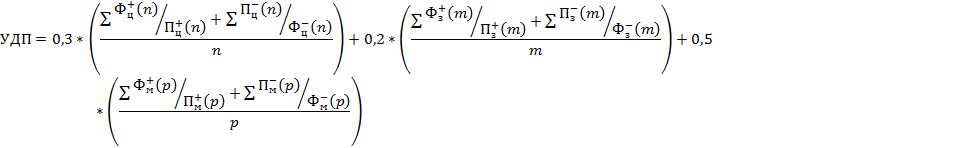 УДП = 0,3 * (2/2)+0,2*(6/6)+0,5*(34,3156/33) = 0,3+0,2+0,051993=1,051993На основании расчетных значений УДП, оценке достижения плановых значений показателей (индикаторов) программы (Одп) дается характеристика результативности и присваивается бальное значение в соответствии с таблицей:Одп = 4, средняя результативность (перевыполнение плана)Полнота освоения финансовых средств по программе определяется только по мероприятиям финансируемым полностью или частично за счет бюджетных средств и производится по формуле:ПФ =  = (34,16339)/33=1,03525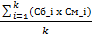 Оценка полноты освоения финансовых средств по программе (Опф) осуществляется на основании значений ПФ и признается:Одп = 5, удовлетворительная3. Оценка эффективности программы:3.1. Для оценки эффективности программы необходимо рассчитать показатель эффективности программы по следующей формуле:Эф = Одп + Опф = 4+5 = 93.2. На основании значения Показателя эффективности программы Эф дается общая оценка эффективности программы:- при значении Эф = 9 или 8 - программа признается умеренно эффективной; Таким образом, общая оценка эффективности программы за 2015 год – умеренно эффективнаяОТЧЕТ О РЕАЛИЗАЦИИМП "Развитие образования города Кировска на 2014-2016 годы"за 2016 год.Оценка достижения плановых значений индикаторов, измеряющих достижение цели, решение задач и выполнение мероприятий программы (результативность программы):Для оценки достижения плановых значений показателей (индикаторов) программы необходимо рассчитать уровень достижения плановых значений показателей (индикаторов) программы по формуле:УДП = 0,3 * (2/2)+0,2*(3,02/3)+0,5*(26,944/29) = 0,3+0,20133+0,464517=0,9658817На основании расчетных значений УДП, оценке достижения плановых значений показателей (индикаторов) программы (Одп) дается характеристика результативности и присваивается бальное значение в соответствии с таблицей:Одп = 5, высокая результативность2. Полнота освоения финансовых средств по программе определяется только по мероприятиям финансируемым полностью или частично за счет бюджетных средств и производится по формуле:ПФ =  = (26,02561)/29=0,89744Оценка полноты освоения финансовых средств по программе (Опф) осуществляется на основании значений ПФ и признается:Одп = 5, удовлетворительная3. Оценка эффективности программы:3.1. Для оценки эффективности программы необходимо рассчитать показатель эффективности программы по следующей формуле:Эф = Одп + Опф = 5+5 = 103.2. На основании значения Показателя эффективности программы Эф дается общая оценка эффективности программы:- при значении Эф = 10 - программа  признается эффективной; Таким образом, общая оценка эффективности программы за 2016 год – эффективнаяОценка эффективности программы за весь период реализации:1 значения Показателя эффективности программы (Эф) за 2015 год = 9;2. значения Показателя эффективности программы (Эф) за 2016 год = 10;Среднеарифметическое значение = 9,5, что при округлении даст значение (Эф) за 2015-2016 год = 10.- при значении Эф = 10 - программа  признается эффективной; Таким образом, общая оценка эффективности программы за 2015-2016 год – эффективнаяОТЧЕТ О РЕАЛИЗАЦИИ МП "Энергосбережение и повышение энергетической эффективности в муниципальном  образовании город Кировск с подведомственной  территорией на 2014-2016 годы"за 2015 год.Оценка достижения плановых значений индикаторов, измеряющих достижение цели, решение задач и выполнение мероприятий программы (результативность программы):1. Для оценки достижения плановых значений показателей (индикаторов) программы необходимо рассчитать уровень достижения плановых значений показателей (индикаторов) программы по формуле:УДП = 0,3 * (0/2)+0,2*(0/3)+0,5*(3,9958/8) = 0,0+0,0+0,24974=0,24974На основании расчетных значений УДП, оценке достижения плановых значений показателей (индикаторов) программы (Одп) дается характеристика результативности и присваивается бальное значение в соответствии с таблицей:Одп = 1, низкая результативность (существенное недовыполнение плана)2. Полнота освоения финансовых средств по программе определяется только по мероприятиям финансируемым полностью или частично за счет бюджетных средств и производится по формуле:ПФ =  = (3,170802)/4=0,792701Оценка полноты освоения финансовых средств по программе (Опф) осуществляется на основании значений ПФ и признается:Одп = 5, удовлетворительная3. Оценка эффективности программы:3.1. Для оценки эффективности программы необходимо рассчитать показатель эффективности программы по следующей формуле:Эф = Одп + Опф = 5+1 = 63.2. На основании значения Показателя эффективности программы Эф дается общая оценка эффективности программы:- при значении Эф = от 4 до 7 балов - программа признается недостаточно эффективной;Таким образом, общая оценка эффективности программы за 2015 год – недостаточно эффективнаяОтчет о реализациимуниципальной программы «Энергосбережение и повышение энергетической эффективности в муниципальном образовании город Кировск с подведомственной территорией на 2014-2016 годы» за 2016 годОценка достижения плановых значений индикаторов, измеряющих достижение цели, решение задач и выполнение мероприятий программы (результативность программы):1. Для оценки достижения плановых значений показателей (индикаторов) программы необходимо рассчитать уровень достижения плановых значений показателей (индикаторов) программы по формуле:УДП = 0,3 * (1/1)+0,2*(1/1)+0,5*(2/2) = 0,3+0,2+0,5=1На основании расчетных значений УДП, оценке достижения плановых значений показателей (индикаторов) программы (Одп) дается характеристика результативности и присваивается бальное значение в соответствии с таблицей:Одп = 5, высокая результативность2. Полнота освоения финансовых средств по программе определяется только по мероприятиям финансируемым полностью или частично за счет бюджетных средств и производится по формуле:ПФ =  = (2)/2=1Оценка полноты освоения финансовых средств по программе (Опф) осуществляется на основании значений ПФ и признается:Одп = 5, удовлетворительная3. Оценка эффективности программы:3.1. Для оценки эффективности программы необходимо рассчитать показатель эффективности программы по следующей формуле:Эф = Одп + Опф = 5+5 = 103.2. На основании значения Показателя эффективности программы Эф дается общая оценка эффективности программы:- при значении Эф = 10 - программа  признается эффективной; Таким образом, общая оценка эффективности программы за 2016 год – эффективнаяОценка эффективности программы в целом:1. значения Показателя эффективности программы (Эф) за 2015 год -  - Эф = 6 балов - программа недостаточно эффективна;1. значения Показателя эффективности программы (Эф) за 2016 год -  - Эф = 10 балов - программа эффективна;Среднеарифметическое значение за 2014-2016 гг.  - Эф = 8 балов - при значении Эф = 9 или 8 - программа признается умеренно эффективной; Таким образом, общая оценка эффективности программы за 2014-2016 гг. – умеренно эффективная.Социально-экономическая эффективность реализации программы за 2014-2016 год.Выполнением программных мероприятий была достигнута следующая основная цель: - Разработка и проведение комплекса организационно-правовых мероприятий по энергосбережению и повышению энергоэффективности, 
а также сбор и анализ информации об энергоемкости бюджетной сферы 
и жилищного фонда муниципального образования.- Обеспечение рационального и экономного использования энергетических ресурсов в муниципальном образовании город Кировск 
с подведомственной территорией за счет внедрения организационно-правовых, технических и технологических мероприятий по энергосбережению и повышению энергетической эффективности с учетом результатов обязательного энергетического обследования.Для достижения поставленной цели были решены следующие задачи:- Обязательное применение энергосберегающих технологий при модернизации, реконструкции и капитальном ремонте объектов недвижимости бюджетной сферы, жилищного фонда: повышение эффективности зданий (объектов) учреждений бюджетной сферы, жилищного фонда; повышение эффективности системы теплоснабжения, повышение эффективности системы электроснабжения.- Проведение обязательного энергетического обследования жилищного фонда и ведение энергетических паспортов- Обеспечение полного учета потребляемых энергетических ресурсов разработка и ведение энергетических балансов систем электроснабжения 
и теплоснабжения, баланса водопотребления системы водоснабжения. Мероприятия по обеспечению рационального и экономного использования энергетических ресурсовПри реализации данной задачи были выполнены следующие мероприятия:- повышение тепловой защиты зданий;- замена тепловых узлов на автоматизированные тепловые пункты;- установлены приборы учета потребления энергетических ресурсов;- компенсация расходов на установленные приборы учета малоимущим гражданам, проживающим в муниципальных квартирах.В ходе реализации Программы данные мероприятия успешно выполнились, что привело к повышению комфортности проживания 
и качества жизни населения муниципального образования город Кировск 
с подведомственной территорией.ОТЧЕТ О РЕАЛИЗАЦИИ МП "Развитие туризма в муниципальном образовании город Кировск с подведомственной территорией на 2014-2016 годы" за 2015 год.Отчет о реализации муниципальной программы«Развитие туризма в муниципальном образовании город Кировск с подведомственной территорией на 2014 - 2016 годы» за 2016 годОценка достижения плановых значений индикаторов, измеряющих достижение цели, решение задач и выполнение мероприятий программы (результативность программы):1. Для оценки достижения плановых значений показателей (индикаторов) программы необходимо рассчитать уровень достижения плановых значений показателей (индикаторов) программы по формуле:УДП = 0,3 * (0/2)+0,2*(0/2)+0,5*(14,12/18) = 0,0+0,0+0,392222=0,392222На основании расчетных значений УДП, оценке достижения плановых значений показателей (индикаторов) программы (Одп) дается характеристика результативности и присваивается бальное значение в соответствии с таблицей:Одп = 1, низкая результативность (существенное недовыполнение плана)2. Полнота освоения финансовых средств по программе определяется только по мероприятиям финансируемым полностью или частично за счет бюджетных средств и производится по формуле:ПФ =  = (13,2861)/15=0,88574Оценка полноты освоения финансовых средств по программе (Опф) осуществляется на основании значений ПФ и признается:Одп = 5, удовлетворительная3. Оценка эффективности программы:3.1. Для оценки эффективности программы необходимо рассчитать показатель эффективности программы по следующей формуле:Эф = Одп + Опф = 5+1 = 63.2. На основании значения Показателя эффективности программы Эф дается общая оценка эффективности программы:- при значении Эф = от 4 до 7 балов - программа признается недостаточно эффективной; Таким образом, общая оценка эффективности программы за 2016 год – недостаточно эффективная.Социально-экономические результаты реализации программыВ результате реализации Программы в 2016 году были реализованы мероприятия, направленные на создание условий для дальнейшего формирования в городе Кировске современного туристского комплекса, улучшения качества обслуживания, повышения инвестиционной привлекательности туристского рынка и конкурентоспособности турпродуктов. Это поспособствовало росту вклада туризма в социально-экономическое развитие муниципального образования, увеличение поступлений в бюджет за счет увеличения доходов от туристских услуг и связанных с ними видов деятельности, обеспечению создание новых рабочих мест, сохранению и рациональному использованию природного и культурного наследия.В результате реализации Программы были созданы условия для роста объемов внутреннего и въездного туризма. Это позволяет планировать развитие туристской деятельности на дальнейший срок и целенаправленно создавать новые объекты туристской инфраструктуры.Социальный эффект состоит в создании условий для удовлетворения потребностей населения в качественных туристских услугах, активном отдыхе, укреплении здоровья, приобщения к культурным ценностям.ОТЧЕТ О РЕАЛИЗАЦИИ МП "Благоустройство территории муниципального образования город Кировск с подведомственной территорией на 2014-2016 годы"за 2015 год.Оценка достижения плановых значений индикаторов, измеряющих достижение цели, решение задач и выполнение мероприятий программы (результативность программы):1. Для оценки достижения плановых значений показателей (индикаторов) программы необходимо рассчитать уровень достижения плановых значений показателей (индикаторов) программы по формуле:УДП = 0,3 * (0/2)+0,2*(0/2)+0,5*(2/3) = 0,0+0,0+0,333333=0,333333На основании расчетных значений УДП, оценке достижения плановых значений показателей (индикаторов) программы (Одп) дается характеристика результативности и присваивается бальное значение в соответствии с таблицей:Одп = 1, низкая результативность (существенное недовыполнение плана)2. Полнота освоения финансовых средств по программе определяется только по мероприятиям финансируемым полностью или частично за счет бюджетных средств и производится по формуле:ПФ =  = (2)/3=0,6667Оценка полноты освоения финансовых средств по программе (Опф) осуществляется на основании значений ПФ и признается:Одп = 1, удовлетворительная3. Оценка эффективности программы:3.1. Для оценки эффективности программы необходимо рассчитать показатель эффективности программы по следующей формуле:Эф = Одп + Опф = 1+1 = 23.2. На основании значения Показателя эффективности программы Эф дается общая оценка эффективности программы:- при значении Эф = от 1 до 3 - программа признается неэффективной Таким образом, общая оценка эффективности программы за 2015 год – неэффективна.Отчет о реализациимуниципальной программы «Благоустройство территории муниципального образования город Кировск с подведомственной территорией на 2014-2016 годы» за 2016 годОценка достижения плановых значений индикаторов, измеряющих достижение цели, решение задач и выполнение мероприятий программы (результативность программы):Для оценки достижения плановых значений показателей (индикаторов) программы необходимо рассчитать уровень достижения плановых значений показателей (индикаторов) программы по формуле:УДП = 0,3 * (1/1)+0,2*(1/1)+0,5*(4/4) = 0,3+0,2+0,5=1,0На основании расчетных значений УДП, оценке достижения плановых значений показателей (индикаторов) программы (Одп) дается характеристика результативности и присваивается бальное значение в соответствии с таблицей:Одп = 5, высокая результативность .Полнота освоения финансовых средств по программе определяется только по мероприятиям финансируемым полностью или частично за счет бюджетных средств и производится по формуле:ПФ =  = (4)/4=1,0Оценка полноты освоения финансовых средств по программе (Опф) осуществляется на основании значений ПФ и признается:Одп = 5, удовлетворительная3. Оценка эффективности программы:3.1. Для оценки эффективности программы необходимо рассчитать показатель эффективности программы по следующей формуле:Эф = Одп + Опф = 5+5 = 103.2. На основании значения Показателя эффективности программы Эф дается общая оценка эффективности программы:- при значении Эф = 10 - программа  признается эффективной;Таким образом, общая оценка эффективности программы за 2015 год –эффективнаяОценка эффективности программы за 2014-2016 гг.:1. значения Показателя эффективности программы Эф за 2015 год - Эф = 2 - программа неэффективна;2. значения Показателя эффективности программы Эф за 2016 год - Эф = 10 - программа эффективна;Среднеарифметическое значение за 2015-2016 гг - Эф = 6 - программа эффективна- при значении Эф = от 4 до 7 балов - программа признается недостаточно эффективной; Таким образом, общая оценка эффективности программы за 2014-2016гг. – недостаточно эффективнаяСоциально-экономический эффект от реализации программы за весь период реализацииВыполнением программных мероприятий была частично достигнута цель Программы:- создание условий для массового отдыха жителей города Кировска, организация обустройства мест массового отдыха населения, благоустройство территории города Кировска. Для достижения поставленной цели была частично решена задача:- совершенствование архитектурного облика и ландшафтного дизайна территории муниципального образования города Кировска.При реализации данной задачи были выполнены следующие мероприятия:- строительство автостоянок и мест парковки транспортных средств;- строительство дренажных систем;- строительство лестниц;- разработка проектов и проектно-сметной документации;- строительство детских площадок и площадок для выгула собак;- капитальный ремонт памятников;- строительные работы на территории муниципального кладбища;- разборка зданий;- реконструкция подпорных стен.	В ходе реализации Программы шестнадцать из семнадцати мероприятий успешно выполнялись, что привело к повышению комфортности проживания 
и качества жизни населения муниципального образования город Кировск 
с подведомственной территорией.ОТЧЕТ О РЕАЛИЗАЦИИ МП "SOS" на 2014-2016 годыза 2015 год.Оценка достижения плановых значений индикаторов, измеряющих достижение цели, решение задач и выполнение мероприятий программы (результативность программы):1. Для оценки достижения плановых значений показателей (индикаторов) программы необходимо рассчитать уровень достижения плановых значений показателей (индикаторов) программы по формуле:УДП = 0,3 * (2/2)+0,2*(2/2)+0,5*(9,715/10) = 0,3+0,2+0,48575=0,98575На основании расчетных значений УДП, оценке достижения плановых значений показателей (индикаторов) программы (Одп) дается характеристика результативности и присваивается бальное значение в соответствии с таблицей:Одп = 5, высокая результативность .Полнота освоения финансовых средств по программе определяется только по мероприятиям финансируемым полностью или частично за счет бюджетных средств и производится по формуле:ПФ =  = (9,715)/10=0,9715Оценка полноты освоения финансовых средств по программе (Опф) осуществляется на основании значений ПФ и признается:Одп = 5, удовлетворительная3. Оценка эффективности программы:3.1. Для оценки эффективности программы необходимо рассчитать показатель эффективности программы по следующей формуле:Эф = Одп + Опф = 5+5 = 103.2. На основании значения Показателя эффективности программы Эф дается общая оценка эффективности программы:- при значении Эф = 10 - программа  признается эффективной;Таким образом, общая оценка эффективности программы за 2015 год –эффективнаяОТЧЕТ О РЕАЛИЗАЦИИ МП "SOS" на 2014-2016 годыза 2016 год.Оценка достижения плановых значений индикаторов, измеряющих достижение цели, решение задач и выполнение мероприятий программы (результативность программы):1. Для оценки достижения плановых значений показателей (индикаторов) программы необходимо рассчитать уровень достижения плановых значений показателей (индикаторов) программы по формуле:УДП = 0,3 * (2/2)+0,2*(2/2)+0,5*(8,98/9) = 0,3+0,2+0,498889=0,998889На основании расчетных значений УДП, оценке достижения плановых значений показателей (индикаторов) программы (Одп) дается характеристика результативности и присваивается бальное значение в соответствии с таблицей:Одп = 5, высокая результативность .Полнота освоения финансовых средств по программе определяется только по мероприятиям финансируемым полностью или частично за счет бюджетных средств и производится по формуле:ПФ =  = (8,9016)/9=0,9890667Оценка полноты освоения финансовых средств по программе (Опф) осуществляется на основании значений ПФ и признается:Одп = 5, удовлетворительная3. Оценка эффективности программы:3.1. Для оценки эффективности программы необходимо рассчитать показатель эффективности программы по следующей формуле:Эф = Одп + Опф = 5+5 = 103.2. На основании значения Показателя эффективности программы Эф дается общая оценка эффективности программы:- при значении Эф = 10 - программа  признается эффективной;Таким образом, общая оценка эффективности программы за 2016 год –эффективнаяОценка эффективности программы за 2014-2016 гг.:1. значения Показателя эффективности программы Эф за 2015 год - Эф = 10 - программа эффективна;2. значения Показателя эффективности программы Эф за 2016 год - Эф = 10 - программа эффективна;Среднеарифметическое значение за 2015-2016 гг - Эф = 10 - при значении Эф = 10 - программа  признается эффективной;Таким образом, общая оценка эффективности программы за 2014-2016 гг. – эффективнаяОТЧЕТ О РЕАЛИЗАЦИИМП "Развитие малого и среднего предпринимательства в городе Кировске на 2014-2016 годы"за 2015 год.Оценка достижения плановых значений индикаторов, измеряющих достижение цели, решение задач и выполнение мероприятий программы (результативность программы):1. Для оценки достижения плановых значений показателей (индикаторов) программы необходимо рассчитать уровень достижения плановых значений показателей (индикаторов) программы по формуле: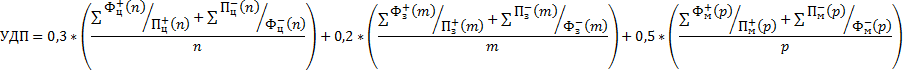 УДП = 0,3 * (1,993/2)+0,2*(1,992/2)+0,5*(90,153/61) = 0,29895+0,1992+0,73896=1,23711На основании расчетных значений УДП, оценке достижения плановых значений показателей (индикаторов) программы (Одп) дается характеристика результативности и присваивается бальное значение в соответствии с таблицей:Одп = 4, средняя результативность (перевыполнение плана)Полнота освоения финансовых средств по программе определяется только по мероприятиям финансируемым полностью или частично за счет бюджетных средств и производится по формуле:ПФ =  = (0,75*0, 833+1*1+1*1,1+1*1+1*1,33+1*1+1*1+1*1+1*1+1*1,19+1*1+1*1,25)/12=1,0412Оценка полноты освоения финансовых средств по программе (Опф) осуществляется на основании значений ПФ и признается:Одп = 5, удовлетворительная3. Оценка эффективности программы:3.1. Для оценки эффективности программы необходимо рассчитать показатель эффективности программы по следующей формуле:Эф = Одп + Опф = 4+5 = 93.2. На основании значения Показателя эффективности программы Эф дается общая оценка эффективности программы:- при значении Эф = 9 или 8 - программа признается умеренно эффективной; Таким образом, общая оценка эффективности программы – умеренно уффективнаяОТЧЕТ О РЕАЛИЗАЦИИМП "Развитие малого и среднего предпринимательства в городе Кировске на 2014-2016 годы"за 2016 годОценка достижения плановых значений индикаторов, измеряющих достижение цели, решение задач и выполнение мероприятий программы (результативность программы):1. Для оценки достижения плановых значений показателей (индикаторов) программы необходимо рассчитать уровень достижения плановых значений показателей (индикаторов) программы по формуле:УДП = 0,3 * (1,993/2)+0,2*(1,992/2)+0,5*(90,153/61) = 0,29895+0,1992+0,73896=1,23711На основании расчетных значений УДП, оценке достижения плановых значений показателей (индикаторов) программы (Одп) дается характеристика результативности и присваивается бальное значение в соответствии с таблицей:Одп = 4, средняя результативность (перевыполнение плана)Полнота освоения финансовых средств по программе определяется только по мероприятиям финансируемым полностью или частично за счет бюджетных средств и производится по формуле:ПФ =  = (0,75*0, 833+1*1+1*1,1+1*1+1*1,33+1*1+1*1+1*1+1*1+1*1,19+1*1+1*1,25)/12=1,0412Оценка полноты освоения финансовых средств по программе (Опф) осуществляется на основании значений ПФ и признается:Одп = 5, удовлетворительная3. Оценка эффективности программы:3.1. Для оценки эффективности программы необходимо рассчитать показатель эффективности программы по следующей формуле:Эф = Одп + Опф = 4+5 = 93.2. На основании значения Показателя эффективности программы Эф дается общая оценка эффективности программы:- при значении Эф = 9 или 8 - программа признается умеренно эффективной; Таким образом, общая оценка эффективности программы – умеренно уффективнаяОТЧЕТ О РЕАЛИЗАЦИИМП "Дополнительная социальная поддержка населения города Кировска с подведомственной территорией на 2014-2017 годы"за 2015 год.ОТЧЕТ О РЕАЛИЗАЦИИМП "Дополнительная социальная поддержка населения города Кировска с подведомственной территорией на 2014-2017 годы"за 2016 год.88888888888888888888888888888888888888888888888888ОТЧЕТ О РЕАЛИЗАЦИИМП "Общегородские, праздничные, выездные мероприятия муниципального образования город Кировск с подведомственной территорией на 2014-2016 гг."за 2015 год.ОТЧЕТ О РЕАЛИЗАЦИИ МП «Общегородские, праздничные, выездные мероприятия муниципального образования город Кировск с подведомственной территорией на 2014-2016 годы»за  2016 год.8888888888888888888888888888888888888888888888ОТЧЕТ О РЕАЛИЗАЦИИМП "Развитие физической культуры и спорта в городе Кировске на 2014-2016 годы"за 2015 год.ОТЧЕТ О РЕАЛИЗАЦИИМП "Развитие физической культуры и спорта в городе Кировске на 2014-2016 годы"за 2016 год.Основной целью муниципальной программы «Развитие физической культуры и спорта в городе Кировске на 2014-2016 годы» (далее – программа) является: - популяризация здорового образа жизни, занятий физической культурой и спортом в городе Кировске, развитие сотрудничества с зарубежными странами в области физической культуры и спорта. Значимыми итогами за время действия программы является увеличение доли граждан систематически занимающихся физической культурой и спортом в городе. Если в 2013 году удельный вес систематически занимающихся физкультурой и спортом составлял 9,5%,  то уже в 2016 году удельный вес составлял 34,7 %. Наблюдается значительная динамика роста количества занимающихся физической культурой и спортом, так в 2014 количество занимающихся составляло 8027 человек, в 2015 – 8888 человек, в 2016 – 10 075 человек.Задача  программы –  создание условий для развития физической культуры и спорта в городе Кировске, обеспечение сотрудничества с зарубежными странами. Одним из основных мероприятий программы является улучшение материально-технической базы учреждений дополнительного образования и учреждений спорта, а так же мероприятия по сотрудничеству с зарубежными странами.Результаты выполнения ПрограммыРезультат выполнения муниципальной программы «Развитие физической культуры и спорта в городе Кировске на 2014-2016 годы» по итогам 2016 года составил 72,5 %. За срок реализации программы были проведены значительные ремонтные работы Муниципального автономного учреждения дополнительного образования «Детско – юношеская спортивная школа» (далее – МАУДО «ДЮСШ»), и Муниципального автономного учреждения «Спортивно-оздаровительный комплекс «Горняк» (МАУ СОК «Горняк».31 июля 2015 года МАУДО «ДЮСШ» прошло процедуру реорганизации путём присоеденения МАОУДОД «ДЮСШ №2» к МАОДО «ДЮСШ», так МАОУДОД «ДЮСШ №2» прекратило своё существование как юридическое лицо.За 2014-2016 годы в МАУДО «ДЮСШ» были выполенны работы по улучшению материально – технической базы (мероприятие 1.1.1): – произведена замена и ремонт отопительной системы в здании по адресу: ул. Олимпийская, д. 34а;– была построена спортивная площадка для учащихся МАУДО «ДЮСШ» по адресу: ул. 50лет Октября, д. 31;– проведено большое количество ремонтных работ в помещениях зданий МАУДО «ДЮСШ» (отремонтирован зал для фигурного катания, тенниса, установка ограждений зданий и пр.);– выполены работы по ремонту лестничных пролетов и коридоров в здании по адресу: ул. 50лет Октября, д. 31;– была установлена хоккейная коробка,  приобретено спортивное покрытие для хоккейной коробки и установлено освещение, у здания по адресу: ул. Олимпийская, д. 34а;– выполнен ремонт раздевалок и душевых, ремонт кровли в здании по адресу: ул. 50лет Октября, д. 31;–  проведены ремонты кровли МАУДО «ДЮСШ»;– на юбилей МАУДО «ДЮСШ» было приобретен лыжный инвентарь для начинающих лыжников и сборной команды;–  по причине аварии кабельной линии были проведены работы по прокладке новых питающих кабельных линий от ТП-45 до здания МАУДО «ДЮСШ», расположенного по адресу: ул. 50лет Октября, д. 31.За 2014-2016 годы МАУДО «ДЮСШ» открыты следующие отделения спорта: лыжные гонки, фигурное катание на коньках, хоккей, баскетбол, плавание, настольный теннис, самбо, шахматы, бокс, каратэ, ритмическая гимнастика,  художественная гимнастика, футбол, паурлифтинг. В настоящее время в МАУДО «ДЮСШ» обучается 885 юношей и девушек.За срок реализации программы  МАУДО «ДЮСШ» не однократно получало положительное СЭЗ на образовательную деятельность. За 2014-2016 годы в МАУ СОК «Горняк» выполнены большие работы по улучшению материально-техничесской базы на всех объектах спорта (мероприятие 1.1.2):– проведена замена освещения на энергосберегающие светодиодные лампы здания ул. 50 лет Октября д. 4, что позволит значительно сэкономить электроэнергию на объекте;– проведены ремонтные работы в помещениях здания по адресу: ул. Мира д.9, проведены ремонтные работы в зоне детского бассейна и зоне гидромассажа бассейна;В 2015 году начались широкомасштабные работы по обустройству новой лыжной трассы в районе СОК «Тирвас», что позволило в декабре 2015 открыть лыжный стадион для горожан и гостей города, и уже в 2015-2016 годах провести на лыжном стадионе соревнования Всероссийского уровня.– была произведена модернизация полотна лыжной трассы и обустройство освещения в р-не СОК «Тирвас», проведены работы получение международного сертификата (гомолога) FIS– в течение 2015-2016 годов проводились работы по благоустройству лыжного стадиона. На лыжном стадионе появились освещенные трассы, соответствующие требованиям Международной федерации лыжного спорта (FIS), построены трибуны и новое здание, установлены современные боксы для спортсменов.В 2016 году МАУ СОК «Горняк» администрацией города Кировска были делегированы полномочия Центра тестирования ГТО, на выполнения деятельности центра было закуплено много оборудования и оргтехники.Благодаря средствам программы город Кировск занимает одно из лидирующих мест в области по внедрению комплекса ГТО. – для населения н.п. Коашва, которые оторваны территориально от города был открыт спортивный зал в шаговой доступности для населения посёлка, было закуплены современное оборудование для зала.– начаты работы по проведению общестолительных работ в помещения спортивного зала Молодёжного культурного центра расположенного по адресу: ул. Кондрикова, д. 4а.– в целях реализации федеральных Правил обеспечения безопасности при проведении официальных спортивных соревнований, на всех объектах МАУ СОК «Горняк» было установлено видеонаблюдение;– для подготовки снежного покрова трасс на спортивных объектах МАУ СОК «Горняк» был приобретён ратрак на гусеничном ходу;– была внедрена автоматизированной системы (на основе единой смарт-карты «CITY PASS») по обслуживанию клиентов;– для маленьких спортсменов города был открыт городской горнолыжный склон «Snowpark Town Hill» с подъёмниками, на склоне также запущена самая протяженная в Мурманской области тюбинговая трасса.За срок реализации программы значительно увеличилась обеспеченность населения спортивными сооружениями исходя из единовременной пропускной способности объектов спорта. В 2013 году на территории муниципального образования было 50 спортивных сооружений, тогда как в 2016 общее количество спортивных сооружений составило 60.ОТЧЕТ О РЕАЛИЗАЦИИМП "Развитие культуры города Кировска на 2014-2016 годы"за 2015 год.Оценка достижения целей программы, эффективности ее реализацииТаблица 2Информация о выполнении программных мероприятий и эффективности расходования финансовых средств за  2015 год.Таблица 1Проведя анализ проделанной работы в рамках МП «Развитие культуры г. Кировска на 2014-2016 годы» за 2015 год, можно сделать следующий вывод: - результат реализации долгосрочной целевой программы  за отчетный период составил –100%Выполнение мероприятий программы за отчетный 2015 год позволило решить ряд поставленных задач: Выполнение мероприятий по противопожарной безопасности и антитеррористической защищённости, проведение косметических и ремонтно-строительных работ позволили подготовить учреждения к новому учебному году и творческому сезону согласно всем требованиям контрольно-надзорных органов.Выполнение запланированных  мероприятий по энергосбережению и энерго эффективности позволит в следующем году сократить расходы на энергоресурсы (автоматизированные тепло центры, энергосберегающие лампы, водонагреватели и т.д.)Выполнение мероприятий по укреплению материальной-технической базы учреждений способствует повышению качества учебного и творческого процесса, обслуживания населения, улучшению качества предоставляемых услуг, развитию современных методов работы и расширению дополнительных сервисных услуг для привлечения новых посетителей и пользователей, повышению положительного имиджа учреждений.Выполнение мероприятий по сохранению культурного наследия, его популяризации позволит обеспечить сохранность культурного наследия и его дальнейшую популяризацию среди населения (издание новых краеведческих изданий, создание электронных баз данных библиотек и музеев, улучшение условий по сохранности музейных предметов и коллекций, по сохранности объектов культурного наследия).Продолжена работа по обеспечение свободы творчества и прав граждан на участие в культурной жизни:  - предоставление учреждениями культуры населению услуг клубного типа (клубные формирования, кружки, студии и др.);- создание условий для организации культурно-массового досуга населения: в учреждениях культурного досугового типа проводятся мероприятия согласно утвержденным планам; - участие творческих коллективов учреждений культур в конкурсах и фестивалях регионального, межрегионального, всероссийского и международного уровне.ОТЧЕТ О РЕАЛИЗАЦИИМП "Развитие культуры города Кировска на 2014-2016 годы"за 2016 год.Результаты выполнения ПрограммыРезультат выполнения муниципальной программы «Развитие культуры на 2014-2016 годы»  по итогам   2016 года составил 99,2 %. Согласно показателям оценки достижения целей программы и эффективности ее реализации за  2016 год выполнено следующее:По мероприятию 1: «обеспечение комплексной безопасности учреждений культуры»: - установлены системы видеонаблюдения в МАУК КГДК и МАУК СДК н.п. Коашва, частично заменены камеры видеонаблюдения в МБОУ ДО «ДШИ им. А.С. Розанова» и в МБУК «ИКМ г. Кировск»;- в учреждениях культуры проведены работы по противопожарным мероприятиям;По мероприятию 2: «укрепление материально-технической базы учреждений культуры»:- приобретена специализированная мебель в учреждения культуры МАУК СДК н.п. Коашва, МАУК КГДК;- приобретен генеральный занавес в МАУК КГДК;- приобретено различное оборудование (световое, звуковое, бытовое, хоз. инвентарь) в МАУК СДК н.п. Титан, МАУК СДК н.п. Коашва;- произведено устранение аварийной ситуации в МАУК КГДК;- выполнены косметические ремонты в помещениях МАУК КГДК (клуб «Родник») и косметический ремонт актового зала в МАУК СДК н.п. Титан; - осуществлена замена водосчетчиков в МАУК СДК н.п. Коашва, замена труб в МАУК КГДК;- произведен ремонт электроосвещения в МАУК СДК н.п. Коашва и МАУК КГДК;- произведен частичный ремонт кровли в МБОУ ДО «ДШИ им. А.С. Розанова» и МАУК КГДК;- проведен первый этап по благоустройству площадки ДК (земельные работы, замена коммуникаций).По мероприятию 3: «автоматизация и информатизация учреждений культуры»:- приобретен принтер в МАУК СДК н.п. Коашва.По мероприятию 4: «сохранение культурного наследия, его популяризация»:- издан МБУК ЦБС «Литературный атлас «Хибины», энциклопедический словарь-справочник, разработан на основании 1250 персональных справок о людях писавших о Кировско-Апатитском регионе, в том числе о «Хибинах», хронологические справочники с 1835-2014 гг. и отражает литературу о Хибинах за 180  лет.    - издан МБУК ИКМ г. Кировска фотоальбом посвященный 85-летию города Кировска «Хибиногорск-Кировск: взгляд в прошлое».	По мероприятию  5: «обеспечение равного доступа граждан к услугам культуры» В отчетном периоде работы не запланированы. Уровень оснащенности учреждений сферы культуры и искусства, обеспечивающий беспрепятственный доступ  лиц с ограниченными возможностями остается прежним.Источником информации для оценки эффективности программы является график «Об осуществлении расходов по муниципальным учреждениям г. Кировска за 2016 г.», предоставлявшийся в ФЭУ, а также результаты мониторинга  качества оказываемых услуг  учреждениями культуры за  2016 г. ОТЧЕТ О РЕАЛИЗАЦИИМП "Повышение эффективности бюджетных расходов в муниципальном образовании город Кировск с подведомственной территорией на 2014-2016  годы"за 2015 год.ОТЧЕТ О РЕАЛИЗАЦИИМП "Повышение эффективности бюджетных расходов в муниципальном образовании город Кировск с подведомственной территорией на 2014-2016  годы"за 2016 год.ОТЧЕТ О РЕАЛИЗАЦИИМП "Охрана окружающей среды на территории муниципального образования город Кировск с подведомственной территорией в 2014-2016 годах"за 2015 год.ОТЧЕТ О РЕАЛИЗАЦИИМП "Охрана окружающей среды на территории муниципального образования город Кировск с подведомственной территорией в 2014-2016 годах"за 2016 год.В реализации муниципальной программы «Охрана окружающей среды на территории муниципального образования город Кировск с подведомственной территорией в 2014 - 2016 годах» (далее – Программа) приняли участие предприятия города Кировска и Апатитов.Все запланированные 8 мероприятий на 2015 год успешно выполнены. Фактические показатели (индикаторы) результативности выполнения программных мероприятий соответствуют плановым. Превышение запланированных показателей (индикаторов) по обследованию и утилизации брошенного и разукомплектованного транспорта обусловлено активным участием управляющих организаций и товариществ собственников жилья в заявительных процедурах по выявлению бесхозяйных (брошенных) транспортных средств на территории города. Источником информации для оценки эффективности Программы являются акты сдачи-приемки выполненных (оказанных) работ (услуг) по муниципальным контрактам. В рамках реализации Программы в отчетном году реализован целый комплекс экологических мер по сокращению объемов образования несанкционированных свалок, количества брошенного и разукомплектованного транспорта. Построена площадка для санкционированного сбора ТБО и КГМ, закуплен необходимый инвентарь для проведения субботника.8888888888888888888888888888888888888888888888888888888888ОТЧЕТ О РЕАЛИЗАЦИИМП "Подготовка объектов жилищно-коммунального хозяйства муниципального образования город Кировск с подведомственной территорией к работе в осенне-зимний период на 2014-2016 годы" за 2015 год.ОТЧЕТ О РЕАЛИЗАЦИИМП "Подготовка объектов жилищно-коммунального хозяйства муниципального образования город Кировск с подведомственной территорией к работе в осенне-зимний период на 2014-2016 годы" за 2016 год.Выполнением программных мероприятий была достигнута следующая основная цель: - обеспечение бесперебойного снабжения объектов муниципального образования город Кировск с подведомственной территорией коммунальными ресурсами в осенне-зимний период. Для достижения поставленной цели были решены следующие задачи:- проведение мероприятий по капитальному ремонту инженерных сетей на территории муниципального образования город Кировск с подведомственной территорией для своевременной и качественной подготовки городского хозяйства к работе в осенне – зимний период.При реализации данной задачи были выполнены следующие мероприятия:- капитальный ремонт объектов электроснабжения;- актуализация схем теплоснабжения, водоснабжения и водоотведения;- актуализация программы комплексного развития систем коммунальной инфраструктуры г. Кировска на период 2011-2013 годы и на перспективу до 2020 годаВ ходе реализации Программы вышеперечисленные мероприятия успешно выполнялись, что привело к повышению комфортности проживания и качества жизни населения муниципального образования город Кировск с подведомственной территорией.ОТЧЕТ О РЕАЛИЗАЦИИМП "Обеспечение безопасности дорожного движения в муниципальном образовании город Кировск с подведомственной территорией на 2014-2016 годы"за 2015 год.ОТЧЕТ О РЕАЛИЗАЦИИМП "Обеспечение безопасности дорожного движения в муниципальном образовании город Кировск с подведомственной территорией на 2014-2016 годы"за 2016 год.Выполнением программных мероприятий была достигнута следующая основная цель: - повышение грамотности, ответственности и уровня самосознания участников дорожного движения и профилактики факторов риска, влияющих на количество дорожно-транспортных происшествий и тяжесть их последствий, а именно, сокращение количества дорожно-транспортных происшествий.Для достижения поставленной цели были решены следующие задачи:- пропагандистское воздействие на население города Кировска в целях формирования негативного отношения к правонарушениям в сфере дорожного движения;- формирование у детей навыков безопасного поведения на дорогах;- обеспечение сохранности жизни граждан, их имущества, гарантии их законных прав на безопасные условия движения на дорогах муниципального образования, а именно, сокращение смертности в результате дорожно-транспортных происшествий.В ходе реализации Программы мероприятия успешно выполнялись, что привело к повышению комфортности передвижения и качества жизни населения муниципального образования город Кировск с подведомственной территорией.ОТЧЕТ О РЕАЛИЗАЦИИМП "Профилактика правонарушений в муниципальном образовании город Кировск на 2014-2016 годы"за 2015 год.ОТЧЕТ О РЕАЛИЗАЦИИМП "Профилактика правонарушений в муниципальном образовании город Кировск на 2014-2016 годы"за 2016 год.ОТЧЕТ О РЕАЛИЗАЦИИМП "Организация отдыха  и занятости детей  и подростков  муниципального образования город Кировск с подведомственной территорией" на 2014-2016 годыза 2015 год.ОТЧЕТ О РЕАЛИЗАЦИИМП "Организация отдыха  и занятости детей  и подростков  муниципального образования город Кировск с подведомственной территорией" на 2014-2016 годыза 2016 год.ОТЧЕТ О РЕАЛИЗАЦИИМП "Обеспечение жильем молодых семей в городе Кировске на 2014-2015 годы"за 2016 год.В 2016 году участниками программы стали пять молодых семей города Кировска, каждая из которых получила свидетельство на право получения социальной выплаты на приобретение (строительство) жилья. Все участники программы смогли реализовать свои выплаты в 2016 году использовав их на покупку готового жилья.Согласно условиям программы, если в период действия свидетельства в семье-участнице рождается еще один ребенок она получает гарантированную доплату, для компенсации части стоимости квартиры. В 2016 году одна из семей участников стала многодетной и получила дополнительную выплату в размере 55 тыс. рублей. Две из семьи-участницы использовали социальную выплату в качестве первого взноса по ипотечному кредиту в банке. Одна семья погасила ранее взятый ипотечный кредит на покупку жилья.ОТЧЕТ О РЕАЛИЗАЦИИМП "Поддержка социально-ориентированных некоммерческих организаций на 2014-2016 годы"за 2015 год.ОТЧЕТ О РЕАЛИЗАЦИИМП "Поддержка социально-ориентированных некоммерческих организаций на 2014-2016 годы"за 2016 год.ВЫВОДЫ ПО РЕАЛИЗАЦИИ ПРОГРАММНЫХ МЕРОПРИЯТИЙ В 2016 ГОДУ.Общее исполнение муниципальных целевых программ характеризуется большим процентом исполнения программных мероприятий – программный бюджет исполнен на 96,83%, в т.ч. из 18 программы по 11 программам исполнение составило более 99%. Основной фактор, повлиявший на общее исполнение программного бюджета – неисполнения расходов в рамках следующих МП:№п/пНаименованиеСумма на 2016 год (план), рублейСумма на 2016 год (факт) , рублейОтклонение, рублей% исполнения123456Муниципальная программа "Развитие образования города Кировска на 2014-2016 годы"33 599 905,8232 863 568,33736 337,4997,8%Муниципальная программа "Энергосбережение и повышение энергетической эффективности в муниципальном  образовании город Кировск с подведомственной  территорией на 2014-2016 годы"419 160,00419 159,920,08100,0%Муниципальная программа "Развитие туризма в муниципальном образовании город Кировск с подведомственной территорией на 2014-2016 годы"2 566 090,002 545 665,9520 424,0599,2%Муниципальная программа "Благоустройство территории муниципального образования город Кировск с подведомственной территорией на 2014-2016 годы"16 273 170,0016 273 161,808,20100,0%Муниципальная программа "SOS" на 2014-2016 годы120 000,00118 903,441 096,5699,1%Муниципальная программа "Развитие малого и среднего предпринимательства в городе Кировске на 2014-2016 годы"19 940 572,0019 873 572,0067 000,0099,7%Муниципальная программа "Дополнительная социальная поддержка населения города Кировска с подведомственной территорией на 2014-2019 годы"6 883 870,006 220 695,88663 174,1290,4%Муниципальная программа "Общегородские, праздничные, выездные мероприятия муниципального образования город Кировск с подведомственной территорией на 2014-2016 гг."8 067 143,007 744 939,29322 203,7196,0%Муниципальная программа "Развитие физической культуры и спорта в городе Кировске на 2014-2016 годы"28 152 563,6326 032 996,532 119 567,1092,5%Муниципальная программа "Развитие культуры города Кировска на 2014-2016 годы"16 365 963,0016 286 663,1679 299,8499,5%Муниципальная программа "Повышение эффективности бюджетных расходов в муниципальном образовании город Кировск с подведомственной территорией на 2014-2016  годы"6 439 143,006 126 851,86312 291,1495,2%Муниципальная программа "Охрана окружающей среды на территории муниципального образования город Кировск с подведомственной территорией в 2014-2016 годах"2 868 540,002 847 425,0421 114,9699,3%Муниципальная программа "Подготовка объектов жилищно-коммунального хозяйства муниципального образования город Кировск с подведомственной территорией к работе в осенне-зимний период на 2014-2016 годы"1 397 600,001 397 537,5062,50100,0%Муниципальная программа "Обеспечение безопасности дорожного движения в муниципальном образовании город Кировск с подведомственной территорией на 2014-2016 годы"4 748 350,004 509 633,12238 716,8895,0%Муниципальная программа "Профилактика правонарушений в муниципальном образовании город Кировск на 2014-2016 годы"886 000,00885 462,00538,0099,9%Муниципальная программа "Организация отдыха  и занятости детей  и подростков  муниципального образования город Кировск с подведомственной территорией" на 2014-2016 годы1 182 950,001 177 164,945 785,0699,5%Муниципальная программа "Обеспечение жильем молодых семей в городе Кировске на 2016 год"2 502 127,002 205 629,00296 498,0088,2%Муниципальная программа "Поддержка социально-ориентированных некоммерческих организаций на 2014-2016 годы"1 524 900,001 524 900,000,00100,0%Всего:Всего:153 938 047,45149 053 929,764 884 117,6996,8%№ п/пНаименование мероприятияИсполнителиИсточники финансирования% осовения средствПоказатели (индикаторы) результативности выполнения программных мероприятийПоказатели (индикаторы) результативности выполнения программных мероприятийПоказатели (индикаторы) результативности выполнения программных мероприятийПоказатели (индикаторы) результативности выполнения программных мероприятийПоказатели (индикаторы) результативности выполнения программных мероприятийОценка выполнения (выполнено -100%/Если не выполнено - указать причины и процент выполнения)№ п/пНаименование мероприятияИсполнителиИсточники финансирования% осовения средствПоказатели (индикаторы) результативности выполнения программных мероприятийПоказатели (индикаторы) результативности выполнения программных мероприятийПоказатели (индикаторы) результативности выполнения программных мероприятийПоказатели (индикаторы) результативности выполнения программных мероприятийПоказатели (индикаторы) результативности выполнения программных мероприятийОценка выполнения (выполнено -100%/Если не выполнено - указать причины и процент выполнения)№ п/пНаименование мероприятияИсполнителиИсточники финансированияУточненные бюджетные ассигнованияКассовый расход% осовения средствНаименованиеЕд. изм.планфакт%  исполненияОценка выполнения (выполнено -100%/Если не выполнено - указать причины и процент выполнения)1234567=6/589101112=11/1013Цель: Обеспечение доступности качественного образования, соответствующего требованиям социально-ориентированного развития муниципального образования город КировскЦель: Обеспечение доступности качественного образования, соответствующего требованиям социально-ориентированного развития муниципального образования город КировскЦель: Обеспечение доступности качественного образования, соответствующего требованиям социально-ориентированного развития муниципального образования город КировскЦель: Обеспечение доступности качественного образования, соответствующего требованиям социально-ориентированного развития муниципального образования город КировскЦель: Обеспечение доступности качественного образования, соответствующего требованиям социально-ориентированного развития муниципального образования город КировскЦель: Обеспечение доступности качественного образования, соответствующего требованиям социально-ориентированного развития муниципального образования город КировскЦель: Обеспечение доступности качественного образования, соответствующего требованиям социально-ориентированного развития муниципального образования город КировскЦель: Обеспечение доступности качественного образования, соответствующего требованиям социально-ориентированного развития муниципального образования город КировскЦель: Обеспечение доступности качественного образования, соответствующего требованиям социально-ориентированного развития муниципального образования город КировскЦель: Обеспечение доступности качественного образования, соответствующего требованиям социально-ориентированного развития муниципального образования город КировскЦель: Обеспечение доступности качественного образования, соответствующего требованиям социально-ориентированного развития муниципального образования город КировскЦель: Обеспечение доступности качественного образования, соответствующего требованиям социально-ориентированного развития муниципального образования город КировскЦель: Обеспечение доступности качественного образования, соответствующего требованиям социально-ориентированного развития муниципального образования город Кировск1.Задача: Повышение качества и доступности образования города Кировскавсего3 415 930,003 393 221,7399,341.Задача: Повышение качества и доступности образования города КировскаОБ535 100,00535 100,00100,001.Задача: Повышение качества и доступности образования города КировскаМБ2 880 830,002 858 121,7399,211.1Мероприятие: Повышение профессиональной компетенции работников образовательных организацийвсего785 830,00763 166,3097,12Доля освоения выделенных средств%не менее 95%97,121001.1Мероприятие: Повышение профессиональной компетенции работников образовательных организацийОБ0,000,000,00Доля освоения выделенных средств%не менее 95%97,121001.1Мероприятие: Повышение профессиональной компетенции работников образовательных организацийМБ785 830,00763 166,3097,12Доля освоения выделенных средств%не менее 95%97,121001.1.1Проведение конкурсов профессионального мастерства педагогических работников, научно -  практических конференций, семинаров различного уровня, направление победителей конкурсов для участия в региональных мероприятияхфинансового обеспечения образовательной деятельности  дошкольных образовательных организаций"МКУ «Управление образования»ОБ0,000,000,00Количество педагогических работников, участников муниципальных профессиональных конкурсовчел.16161001.1.1Проведение конкурсов профессионального мастерства педагогических работников, научно -  практических конференций, семинаров различного уровня, направление победителей конкурсов для участия в региональных мероприятияхфинансового обеспечения образовательной деятельности  дошкольных образовательных организаций"МКУ «Управление образования»МБ100 000,0098 705,6098,71Количество педагогических работников, участников муниципальных профессиональных конкурсовчел.16161001.1.2Обеспечение повышения квалификации, подготовки и переподготовки работников образовательных организаций, в т.ч. медицинских работников, прохождение курсов в соответствии с требованиями надзорных органов; обеспечение участия работников образовательных организаций в профессиональных конференциях, семинарах и т.д. различного уровняМКУ «Управление образования», образовательные организацииОБ0,000,000,00Доля педагогических и руководящих работников, прошедших курсовую профессиональную подготовку и (или) переподготовку для работы в соответствии с федеральными государственными образовательными стандартами%1001001001.1.2Обеспечение повышения квалификации, подготовки и переподготовки работников образовательных организаций, в т.ч. медицинских работников, прохождение курсов в соответствии с требованиями надзорных органов; обеспечение участия работников образовательных организаций в профессиональных конференциях, семинарах и т.д. различного уровняМКУ «Управление образования», образовательные организацииМБ685 830,00664 460,7096,88Доля педагогических и руководящих работников, прошедших курсовую профессиональную подготовку и (или) переподготовку для работы в соответствии с федеральными государственными образовательными стандартами%1001001001.2.Мероприятие: Повышение эффективности и качества услуг в сфере образованияМБ195 000,00194 955,4399,98Доля освоения выделенных средств%не менее 95%99,81001.2.1Введение 3 часа физической культурыМКУ «Управление образования», образовательные организацииМБ0,000,000,00Доля ообщеобразовательных организаций, обеспечивающих ведение 3 часа физкультуры%100001.2.2Обеспечение деятельности территориальной  психолого – медико – педагогической комиссииМКУ «Управление образования»МБ195 000,00194 955,4399,98Доля детей с ограниченными возможностями здоровья, прошедших обследование на ТПМПК, в общей численности нуждающихся в обследовании%1001001001.2.3Укрепление материально – технической базы ЦДТ «Хибины»МАОУДОД "ЦДТ "Хибины"МБ0,000,000,00Доля приобретенного оборудования, направленная на совершенствование образовательного процесса%1001001001.2.3Укрепление материально – технической базы ЦДТ «Хибины»МАОУДОД "ЦДТ "Хибины"МБ0,000,000,00Доля приобретенного оборудования, направленная на совершенствование образовательного процесса%1001001001.2.3Укрепление материально – технической базы ЦДТ «Хибины»МАОУДОД "ЦДТ "Хибины"МБ0,000,000,00Доля приобретенного оборудования, направленная на совершенствование образовательного процесса%1001001001.2.4Укрепление материально – технической базы муниципальных дошкольных образовательных учреждений в целях реализации основных образовательных программ в соответствии с Федеральными государственными требованиями и в рамках реализации ФГОС МООМБ0,000,000,00Доля приобретенного оборудования, направленная на совершенствование образовательного процесса%1001001001.3Мероприятие: Оснащение образовательных учреждений техническими средствами информатизацииМБ1 600 000,001 600 000,00100,00Доля освоения выделенных средств%не менее 95%1001001.3.1Оснащение образовательных учреждений техническими средствами информатизацииМКУ «Управление образования», образовательные организацииМБ1 600 000,001 600 000,00100,00Доля приобретенного оборудования, направленная на совершенствование образовательного процесса%1001001001.3.1Оснащение образовательных учреждений техническими средствами информатизацииМКУ «Управление образования», образовательные организацииМБ1 600 000,001 600 000,00100,00Доля приобретенного оборудования, направленная на совершенствование образовательного процесса%1001001001.4Мероприятие: Создание в общеобразовательных организациях, расположенных в сельской местности, условий для занятий физической культурой и спортом (приобретение оборудования, ремонт спортивных залов)всего835 100,00835 100,00100,00Доля освоения выделенных средств%не менее 95%1001001.4Мероприятие: Создание в общеобразовательных организациях, расположенных в сельской местности, условий для занятий физической культурой и спортом (приобретение оборудования, ремонт спортивных залов)ОБ535 100,00535 100,00100,00Доля освоения выделенных средств%не менее 95%1001001.4Мероприятие: Создание в общеобразовательных организациях, расположенных в сельской местности, условий для занятий физической культурой и спортом (приобретение оборудования, ремонт спортивных залов)МБ300 000,00300 000,00100,00Доля освоения выделенных средств%не менее 95%1001001.4.1Создание в общеобразовательных организациях, расположенных в сельской местности, условий для занятий физической культурой и спортом (приобретение оборудования, ремонт спортивных залов)всего835 100,00835 100,00100,00Доля образовательнх учреждений, расположенных в сельской местности, имеющих удовлетворительные условия для занятий физической культурой и спортом%0501001.4.1Создание в общеобразовательных организациях, расположенных в сельской местности, условий для занятий физической культурой и спортом (приобретение оборудования, ремонт спортивных залов)ОБ535 100,00535 100,00100,00Доля образовательнх учреждений, расположенных в сельской местности, имеющих удовлетворительные условия для занятий физической культурой и спортом%0501001.4.1Создание в общеобразовательных организациях, расположенных в сельской местности, условий для занятий физической культурой и спортом (приобретение оборудования, ремонт спортивных залов)МБ300 000,00300 000,00100,00Доля образовательнх учреждений, расположенных в сельской местности, имеющих удовлетворительные условия для занятий физической культурой и спортом%0501002.Задача: Реализация государственной программы «Доступная среда»всего3 249 400,003 249 400,00100,002.Задача: Реализация государственной программы «Доступная среда»ОБ1 118 500,001 118 500,00100,002.Задача: Реализация государственной программы «Доступная среда»МБ2 130 900,002 130 900,00100,002.1.Создание универсальной безбарьерной среды, позволяющей обеспечить полноценную интеграцию детей – инвалидоввсего3 249 400,003 249 400,00100,00Доля освоения выделенных средств%не менее 95%1001002.1.Создание универсальной безбарьерной среды, позволяющей обеспечить полноценную интеграцию детей – инвалидовОБ1 118 500,001 118 500,00100,00Доля освоения выделенных средств%не менее 95%1001002.1.Создание универсальной безбарьерной среды, позволяющей обеспечить полноценную интеграцию детей – инвалидовМБ2 130 900,002 130 900,00100,00Доля освоения выделенных средств%не менее 95%1001002.1.1Мероприятие: Создание условий, позволяющих обеспечить полноценную интеграцию детей – инвалидовМКУ «Управление образования»;
образовательные учреждениявсего3 249 400,003 249 400,00100,00Количество образовательных организаций -  участников государственной программы "Доступная среда"ед. 231502.1.1Мероприятие: Создание условий, позволяющих обеспечить полноценную интеграцию детей – инвалидовМКУ «Управление образования»;
образовательные учрежденияОБ1 118 500,001 118 500,00100,00Количество образовательных организаций -  участников государственной программы "Доступная среда"ед. 231502.1.1Мероприятие: Создание условий, позволяющих обеспечить полноценную интеграцию детей – инвалидовМКУ «Управление образования»;
образовательные учрежденияМБ2 130 900,002 130 900,00100,00Количество образовательных организаций -  участников государственной программы "Доступная среда"ед. 231502.1.1.1в т.ч. выполнение соглашения с Министерством социального развития Мурманской областиМКУ «Управление образования»;МАОУДОД "ЦДТ "Хибины"всего2 876 500,002 876 500,00100,00Количество образовательных организаций -  участников государственной программы "Доступная среда"ед. 231502.1.1.1в т.ч. выполнение соглашения с Министерством социального развития Мурманской областиМКУ «Управление образования»;МАОУДОД "ЦДТ "Хибины"ОБ905 600,00905 600,00100,00Количество образовательных организаций -  участников государственной программы "Доступная среда"ед. 231502.1.1.1в т.ч. выполнение соглашения с Министерством социального развития Мурманской областиМКУ «Управление образования»;МАОУДОД "ЦДТ "Хибины"МБ1 970 900,001 970 900,00100,00Количество образовательных организаций -  участников государственной программы "Доступная среда"ед. 231502.1.1.2в т.ч. выполнение соглашения с Министерством образования и науки Мурманской областиМКУ «Управление образования»;
образовательные учреждениявсего312 900,00312 900,00100,00Количество образовательных организаций -  участников государственной программы "Доступная среда"ед. 231502.1.1.2в т.ч. выполнение соглашения с Министерством образования и науки Мурманской областиМКУ «Управление образования»;
образовательные учрежденияОБ212 900,00212 900,00100,00Количество образовательных организаций -  участников государственной программы "Доступная среда"ед. 231502.1.1.2в т.ч. выполнение соглашения с Министерством образования и науки Мурманской областиМКУ «Управление образования»;
образовательные учрежденияМБ100 000,00100 000,00100,00Количество образовательных организаций -  участников государственной программы "Доступная среда"ед. 231502.1.1.3в т.ч. прочие расходы на реализацию государственной программы «Доступная среда»МКУ «Управление образования»;
образовательные учреждениявсего60 000,0060 000,00100,00Количество образовательных организаций -  участников государственной программы "Доступная среда"ед. 231502.1.1.3в т.ч. прочие расходы на реализацию государственной программы «Доступная среда»МКУ «Управление образования»;
образовательные учрежденияОБ0,000,000,00Количество образовательных организаций -  участников государственной программы "Доступная среда"ед. 231502.1.1.3в т.ч. прочие расходы на реализацию государственной программы «Доступная среда»МКУ «Управление образования»;
образовательные учрежденияМБ60 000,0060 000,00100,00Количество образовательных организаций -  участников государственной программы "Доступная среда"ед. 231502.1.2Оснащение образовательных учреждений  специальным, в т.ч. учебным, реабилитационным, компьютерным оборудованием для организации обучения детей – инвалидовМКУ «Управление образования»;
образовательные учреждениявсего0,000,000,00Доля образовательных учреждений, оснащенных   специальным, в т.ч. учебным, реабилитационным, компьютерным оборудованием для организации обучения детей – инвалидов%8,3012,51502.1.2Оснащение образовательных учреждений  специальным, в т.ч. учебным, реабилитационным, компьютерным оборудованием для организации обучения детей – инвалидовМКУ «Управление образования»;
образовательные учрежденияОБ0,000,000,00Доля образовательных учреждений, оснащенных   специальным, в т.ч. учебным, реабилитационным, компьютерным оборудованием для организации обучения детей – инвалидов%8,3012,51502.1.2Оснащение образовательных учреждений  специальным, в т.ч. учебным, реабилитационным, компьютерным оборудованием для организации обучения детей – инвалидовМКУ «Управление образования»;
образовательные учрежденияМБ0,000,000,00Доля образовательных учреждений, оснащенных   специальным, в т.ч. учебным, реабилитационным, компьютерным оборудованием для организации обучения детей – инвалидов%8,3012,51503.Задача  Обеспечение комплексной безопасности  образовательных организаций, охраны здоровья обучающихся и воспитанниковВсего9 064 430,008 983 800,3799,113.Задача  Обеспечение комплексной безопасности  образовательных организаций, охраны здоровья обучающихся и воспитанниковОБ1 600 000,001 600 000,00100,003.Задача  Обеспечение комплексной безопасности  образовательных организаций, охраны здоровья обучающихся и воспитанниковМБ7 464 430,007 383 800,3798,923. 1.Обеспечение безопасности образовательных организаций, охраны здоровья обучающихся и воспитанников в соответствии с федеральными требованиямиВсего9 064 430,008 983 800,3799,11Доля освоения выделенных средств%не менее 95%99,341003. 1.Обеспечение безопасности образовательных организаций, охраны здоровья обучающихся и воспитанников в соответствии с федеральными требованиямиОБ1 600 000,001 600 000,00100,00Доля освоения выделенных средств%не менее 95%99,341003. 1.Обеспечение безопасности образовательных организаций, охраны здоровья обучающихся и воспитанников в соответствии с федеральными требованиямиМБ7 464 430,007 383 800,3798,92Доля освоения выделенных средств%не менее 95%99,341003.1.1.Текущий ремонт эвакуационных выходов, путей эвакуации МКУ «Управление образования»;
образовательные учрежденияВсего304 420,49304 420,49100,00Доля образовательных учреждений в которых проведен текущий ремонт эвакуационных выходов путей эвакуации%5101503.1.1.Текущий ремонт эвакуационных выходов, путей эвакуации МКУ «Управление образования»;
образовательные учрежденияОБ0,000,000,00Доля образовательных учреждений в которых проведен текущий ремонт эвакуационных выходов путей эвакуации%5101503.1.1.Текущий ремонт эвакуационных выходов, путей эвакуации МКУ «Управление образования»;
образовательные учрежденияМБ304 420,49304 420,49100,00Доля образовательных учреждений в которых проведен текущий ремонт эвакуационных выходов путей эвакуации%5101503.1.2.Обеспечение систем противопожарной защиты в помещениях образовательных учреждений МКУ «Управление образования»;
образовательные учрежденияВсего1 407 103,861 407 103,86100,00Доля образовательных учреждений в которых обеспечена работа систем противопожарной защиты%95981033.1.2.Обеспечение систем противопожарной защиты в помещениях образовательных учреждений МКУ «Управление образования»;
образовательные учрежденияОБ711 000,00711 000,00100,00Доля образовательных учреждений в которых обеспечена работа систем противопожарной защиты%95981033.1.2.Обеспечение систем противопожарной защиты в помещениях образовательных учреждений МКУ «Управление образования»;
образовательные учрежденияМБ696 103,86696 103,86100,00Доля образовательных учреждений в которых обеспечена работа систем противопожарной защиты%95981033.1.3.Ремонт электр. оборудованияМКУ «Управление образования»;
образовательные учрежденияВсего0,000,000,00Доля образовательных учреждений в которых произведен ремонт электрооборудования%85851003.1.3.Ремонт электр. оборудованияМКУ «Управление образования»;
образовательные учрежденияОБ0,000,000,00Доля образовательных учреждений в которых произведен ремонт электрооборудования%85851003.1.3.Ремонт электр. оборудованияМКУ «Управление образования»;
образовательные учрежденияМБ0,000,000,00Доля образовательных учреждений в которых произведен ремонт электрооборудования%85851003.1.4.Ремонт системы отопленияМКУ «Управление образования»;
образовательные учрежденияВсего291 920,00291 920,00100,00Доля образовательных учреждений в которых произведен ремонт системы отопления%8085106,2583.1.4.Ремонт системы отопленияМКУ «Управление образования»;
образовательные учрежденияОБ0,000,000,00Доля образовательных учреждений в которых произведен ремонт системы отопления%8085106,2583.1.4.Ремонт системы отопленияМКУ «Управление образования»;
образовательные учрежденияМБ291 920,00291 920,00100,00Доля образовательных учреждений в которых произведен ремонт системы отопления%8085106,2583.1.5.Выполнение обязательных требований (ремонт и оснащение помещений образовательных организаций)МКУ «Управление образования»;
образовательные учрежденияВсего3 142 177,203 103 273,9598,76Доля образовательных учреждений в которых выполнены обязательные требования надзорных органов%9095105,63.1.5.Выполнение обязательных требований (ремонт и оснащение помещений образовательных организаций)МКУ «Управление образования»;
образовательные учрежденияОБ889 000,00889 000,00100,00Доля образовательных учреждений в которых выполнены обязательные требования надзорных органов%9095105,63.1.5.Выполнение обязательных требований (ремонт и оснащение помещений образовательных организаций)МКУ «Управление образования»;
образовательные учрежденияМБ2 253 177,202 214 273,9598,27Доля образовательных учреждений в которых выполнены обязательные требования надзорных органов%9095105,63.1.6.Аварийный резервМКУ «Управление образования»;
образовательные учрежденияВсего486 730,00485 209,9599,69Доля образовательных учреждений в которых своевременно устранены аварийные ситуации%95951003.1.6.Аварийный резервМКУ «Управление образования»;
образовательные учрежденияОБ0,000,000,00Доля образовательных учреждений в которых своевременно устранены аварийные ситуации%95951003.1.6.Аварийный резервМКУ «Управление образования»;
образовательные учрежденияМБ486 730,00485 209,9599,69Доля образовательных учреждений в которых своевременно устранены аварийные ситуации%95951003.1.7.Ремонт входной группы и замена козырьков зданий образовательных учрежденийМКУ «Управление образования»;
образовательные учрежденияВсего25 000,0025 000,00100,00Доля образовательных учреждений в которых произведен ремонт входной группы%20201003.1.7.Ремонт входной группы и замена козырьков зданий образовательных учрежденийМКУ «Управление образования»;
образовательные учрежденияОБ0,000,000,00Доля образовательных учреждений в которых произведен ремонт входной группы%20201003.1.7.Ремонт входной группы и замена козырьков зданий образовательных учрежденийМКУ «Управление образования»;
образовательные учрежденияМБ25 000,0025 000,00100,00Доля образовательных учреждений в которых произведен ремонт входной группы%20201003.1.8.Благоустройство территорий (устройство веранд, малых форм)МКУ «Управление образования»;
образовательные учрежденияВсего0,000,000,00Доля дошкольных образовательных учреждений в которых благоустроена территория%95951003.1.8.Благоустройство территорий (устройство веранд, малых форм)МКУ «Управление образования»;
образовательные учрежденияОБ0,000,000,00Доля дошкольных образовательных учреждений в которых благоустроена территория%95951003.1.8.Благоустройство территорий (устройство веранд, малых форм)МКУ «Управление образования»;
образовательные учрежденияМБ0,000,000,00Доля дошкольных образовательных учреждений в которых благоустроена территория%95951003.1.9.Ремонт трубопроводов наружных тепловых сетей и сетей наружного водоснабженияМКУ «Управление образования»;
образовательные учрежденияВсего438 258,87438 258,87100,00Доля образовательных учреждений в которых произведен ремонт наружных тепловых сетей и сетей наружного водоснабжения%5101503.1.9.Ремонт трубопроводов наружных тепловых сетей и сетей наружного водоснабженияМКУ «Управление образования»;
образовательные учрежденияОБ0,000,000,00Доля образовательных учреждений в которых произведен ремонт наружных тепловых сетей и сетей наружного водоснабжения%5101503.1.9.Ремонт трубопроводов наружных тепловых сетей и сетей наружного водоснабженияМКУ «Управление образования»;
образовательные учрежденияМБ438 258,87438 258,87100,00Доля образовательных учреждений в которых произведен ремонт наружных тепловых сетей и сетей наружного водоснабжения%5101503.1.10.Замена лифтаМКУ «Управление образования»;
образовательные учрежденияВсего300 000,00300 000,00100,00Доля образовательных учреждений в которых произведена замена лифтов%55601093.1.10.Замена лифтаМКУ «Управление образования»;
образовательные учрежденияОБ0,000,000,00Доля образовательных учреждений в которых произведена замена лифтов%55601093.1.10.Замена лифтаМКУ «Управление образования»;
образовательные учрежденияМБ300 000,00300 000,00100,00Доля образовательных учреждений в которых произведена замена лифтов%55601093.1.11.Установка, модернизация и ремонт ограждения территорий ОУМКУ «Управление образования»;
образовательные учрежденияВсего0,000,000,00Доля образовательных учреждений в которых произведен ремонт ограждения территории%95951003.1.11.Установка, модернизация и ремонт ограждения территорий ОУМКУ «Управление образования»;
образовательные учрежденияОБ0,000,000,00Доля образовательных учреждений в которых произведен ремонт ограждения территории%95951003.1.11.Установка, модернизация и ремонт ограждения территорий ОУМКУ «Управление образования»;
образовательные учрежденияМБ0,000,000,00Доля образовательных учреждений в которых произведен ремонт ограждения территории%95951003.1.12.Установка видеонаблюденияМКУ «Управление образования»;
образовательные учрежденияВсего201 050,00201 050,00100,00Доля образовательных учреждений в которых установлено видеонаблюдение%9597102,13.1.12.Установка видеонаблюденияМКУ «Управление образования»;
образовательные учрежденияОБ0,000,000,00Доля образовательных учреждений в которых установлено видеонаблюдение%9597102,13.1.12.Установка видеонаблюденияМКУ «Управление образования»;
образовательные учрежденияМБ201 050,00201 050,00100,00Доля образовательных учреждений в которых установлено видеонаблюдение%9597102,13.1.13.Ремонт школьных столовых и пищеблоков МКУ «Управление образования»;
образовательные учрежденияВсего199 999,00199 999,00100,00Доля образовательных учреждений в которых отремонтированы школьные столовые, пищеблоки%9095105,63.1.13.Ремонт школьных столовых и пищеблоков МКУ «Управление образования»;
образовательные учрежденияОБ0,000,000,00Доля образовательных учреждений в которых отремонтированы школьные столовые, пищеблоки%9095105,63.1.13.Ремонт школьных столовых и пищеблоков МКУ «Управление образования»;
образовательные учрежденияМБ199 999,00199 999,00100,00Доля образовательных учреждений в которых отремонтированы школьные столовые, пищеблоки%9095105,63.1.14.Консервация зданийМКУ «Управление образования»;
образовательные учрежденияВсего0,000,000,00Работы по консервации здания%001003.1.14.Консервация зданийМКУ «Управление образования»;
образовательные учрежденияОБ0,000,000,00Работы по консервации здания%001003.1.14.Консервация зданийМКУ «Управление образования»;
образовательные учрежденияМБ0,000,000,00Работы по консервации здания%001003.1.15.Установка охранной сигнализацииМКУ «Управление образования»;
образовательные учрежденияВсего1 057 561,601 057 561,60100,00Доля образовательных учреждений в которых установлена охранная сигнализация%15151003.1.15.Установка охранной сигнализацииМКУ «Управление образования»;
образовательные учрежденияОБ0,000,000,00Доля образовательных учреждений в которых установлена охранная сигнализация%15151003.1.15.Установка охранной сигнализацииМКУ «Управление образования»;
образовательные учрежденияМБ1 057 561,601 057 561,60100,00Доля образовательных учреждений в которых установлена охранная сигнализация%15151003.1.16.Ремонт кровли, фасадаМКУ «Управление образования»;
образовательные учрежденияВсего747 416,40707 216,4094,62Доля образовательных учреждений в которых произведен ремонт кровли, фасада%20201003.1.16.Ремонт кровли, фасадаМКУ «Управление образования»;
образовательные учрежденияОБ0,000,000,00Доля образовательных учреждений в которых произведен ремонт кровли, фасада%20201003.1.16.Ремонт кровли, фасадаМКУ «Управление образования»;
образовательные учрежденияМБ747 416,40707 216,4094,62Доля образовательных учреждений в которых произведен ремонт кровли, фасада%20201003.1.17.Укрепление материально-технической базы образовательных учрежденийМКУ «Управление образования»;
образовательные учрежденияВсего462 792,58462 786,25100,00Доля образовательных учреждений - учвастников мероприятия данной Программы%4,24,21003.1.17.Укрепление материально-технической базы образовательных учрежденийМКУ «Управление образования»;
образовательные учрежденияОБ0,000,000,00Доля образовательных учреждений - учвастников мероприятия данной Программы%4,24,21003.1.17.Укрепление материально-технической базы образовательных учрежденийМКУ «Управление образования»;
образовательные учрежденияМБ462 792,58462 786,25100,00Доля образовательных учреждений - учвастников мероприятия данной Программы%4,24,2100ИТОГО ПО ПРОГРАММЕ «Развитие образования города Кировска на 2014 – 2016 годы»ИТОГО ПО ПРОГРАММЕ «Развитие образования города Кировска на 2014 – 2016 годы»ИТОГО ПО ПРОГРАММЕ «Развитие образования города Кировска на 2014 – 2016 годы»Всего15 729 760,0015 626 422,10хИТОГО ПО ПРОГРАММЕ «Развитие образования города Кировска на 2014 – 2016 годы»ИТОГО ПО ПРОГРАММЕ «Развитие образования города Кировска на 2014 – 2016 годы»ИТОГО ПО ПРОГРАММЕ «Развитие образования города Кировска на 2014 – 2016 годы»ОБ3 253 600,003 253 600,00хИТОГО ПО ПРОГРАММЕ «Развитие образования города Кировска на 2014 – 2016 годы»ИТОГО ПО ПРОГРАММЕ «Развитие образования города Кировска на 2014 – 2016 годы»ИТОГО ПО ПРОГРАММЕ «Развитие образования города Кировска на 2014 – 2016 годы»МБ12 476 160,0012 372 822,10х№ п/пНаименование мероприятияИсполнителиИсточники финансирования% осовения средствПоказатели (индикаторы) результативности выполнения программных мероприятийПоказатели (индикаторы) результативности выполнения программных мероприятийПоказатели (индикаторы) результативности выполнения программных мероприятийПоказатели (индикаторы) результативности выполнения программных мероприятийПоказатели (индикаторы) результативности выполнения программных мероприятийОценка выполнения (выполнено -100%/Если не выполнено - указать причины и процент выполнения)№ п/пНаименование мероприятияИсполнителиИсточники финансирования% осовения средствПоказатели (индикаторы) результативности выполнения программных мероприятийПоказатели (индикаторы) результативности выполнения программных мероприятийПоказатели (индикаторы) результативности выполнения программных мероприятийПоказатели (индикаторы) результативности выполнения программных мероприятийПоказатели (индикаторы) результативности выполнения программных мероприятийОценка выполнения (выполнено -100%/Если не выполнено - указать причины и процент выполнения)№ п/пНаименование мероприятияИсполнителиИсточники финансированияУточненные бюджетные ассигнованияКассовый расход% осовения средствНаименованиеЕд. изм.планфакт%  исполненияОценка выполнения (выполнено -100%/Если не выполнено - указать причины и процент выполнения)1234567=6/589101112=11/1013Цель: Обеспечение доступности качественного образования, соответствующего требованиям социально-ориентированного развития муниципального образования город КировскЦель: Обеспечение доступности качественного образования, соответствующего требованиям социально-ориентированного развития муниципального образования город КировскЦель: Обеспечение доступности качественного образования, соответствующего требованиям социально-ориентированного развития муниципального образования город КировскЦель: Обеспечение доступности качественного образования, соответствующего требованиям социально-ориентированного развития муниципального образования город КировскЦель: Обеспечение доступности качественного образования, соответствующего требованиям социально-ориентированного развития муниципального образования город КировскЦель: Обеспечение доступности качественного образования, соответствующего требованиям социально-ориентированного развития муниципального образования город КировскЦель: Обеспечение доступности качественного образования, соответствующего требованиям социально-ориентированного развития муниципального образования город КировскЦель: Обеспечение доступности качественного образования, соответствующего требованиям социально-ориентированного развития муниципального образования город КировскЦель: Обеспечение доступности качественного образования, соответствующего требованиям социально-ориентированного развития муниципального образования город КировскЦель: Обеспечение доступности качественного образования, соответствующего требованиям социально-ориентированного развития муниципального образования город КировскЦель: Обеспечение доступности качественного образования, соответствующего требованиям социально-ориентированного развития муниципального образования город КировскЦель: Обеспечение доступности качественного образования, соответствующего требованиям социально-ориентированного развития муниципального образования город КировскЦель: Обеспечение доступности качественного образования, соответствующего требованиям социально-ориентированного развития муниципального образования город КировскЦель: Обеспечение доступности качественного образования, соответствующего требованиям социально-ориентированного развития муниципального образования город КировскЦель: Обеспечение доступности качественного образования, соответствующего требованиям социально-ориентированного развития муниципального образования город Кировсквсего33599905,8233071308,3198Цель: Обеспечение доступности качественного образования, соответствующего требованиям социально-ориентированного развития муниципального образования город КировскЦель: Обеспечение доступности качественного образования, соответствующего требованиям социально-ориентированного развития муниципального образования город КировскОБ7015993,006721881,1896Цель: Обеспечение доступности качественного образования, соответствующего требованиям социально-ориентированного развития муниципального образования город КировскЦель: Обеспечение доступности качественного образования, соответствующего требованиям социально-ориентированного развития муниципального образования город КировскМБ26583912,8226349427,131001.Задача: Повышение качества и доступности образования города КировскаМКУ "Управление образования"; КОК и С, образовательные учреждениявсего3 732 985,003 618 548,4897Доля освоения выделенных средств№не менее 95%97102,11.Задача: Повышение качества и доступности образования города КировскаМКУ "Управление образования"; КОК и С, образовательные учрежденияОБ949 000,00949 000,000Доля освоения выделенных средств№не менее 95%97102,11.Задача: Повышение качества и доступности образования города КировскаМКУ "Управление образования"; КОК и С, образовательные учрежденияМБ2 783 985,002 669 548,4896Доля освоения выделенных средств№не менее 95%97102,11.1Мероприятие: Повышение профессиональной компетенции работников образовательных организацийМКУ "Управление образования"; КОК и С, образовательные учреждениявсего954 850,00883 436,4093Доля освоения выделенных средств%не менее 95%93981.1Мероприятие: Повышение профессиональной компетенции работников образовательных организацийМКУ "Управление образования"; КОК и С, образовательные учрежденияОБ0,000,000Доля освоения выделенных средств%не менее 95%93981.1Мероприятие: Повышение профессиональной компетенции работников образовательных организацийМКУ "Управление образования"; КОК и С, образовательные учрежденияМБ954 850,00883 436,4093Доля освоения выделенных средств%не менее 95%93981.1.1Проведение конкурсов профессионального мастерства педагогических работников, научно -  практических конференций, семинаров различного уровня, направление победителей конкурсов для участия в региональных мероприятияхфинансового обеспечения образовательной деятельности  дошкольных образовательных организаций"МКУ "Управление образования"; КОК и С, образовательные учрежденияОБ0,000,000Количество педагогических работников, участников муниципальных профессиональных конкурсовчел.1611691.1.1Проведение конкурсов профессионального мастерства педагогических работников, научно -  практических конференций, семинаров различного уровня, направление победителей конкурсов для участия в региональных мероприятияхфинансового обеспечения образовательной деятельности  дошкольных образовательных организаций"МКУ "Управление образования"; КОК и С, образовательные учрежденияМБ180 000,00180 000,00100Количество педагогических работников, участников муниципальных профессиональных конкурсовчел.1611691.1.2Обеспечение повышения квалификации, подготовки и переподготовки работников образовательных организаций, в т.ч. медицинских работников, прохождение курсов в соответствии с требованиями надзорных органов; обеспечение участия работников образовательных организаций в профессиональных конференциях, семинарах и т.д. различного уровняМКУ "Управление образования"; КОК и С, образовательные учрежденияОБ0,000,000Доля педагогических и руководящих работников, прошедших курсовую профессиональную подготовку и (или) переподготовку для работы в соответствии с федеральными государственными образовательными стандартами%1001001001.1.2Обеспечение повышения квалификации, подготовки и переподготовки работников образовательных организаций, в т.ч. медицинских работников, прохождение курсов в соответствии с требованиями надзорных органов; обеспечение участия работников образовательных организаций в профессиональных конференциях, семинарах и т.д. различного уровняМКУ "Управление образования"; КОК и С, образовательные учрежденияМБ774 850,00703 436,4090,78355811Доля педагогических и руководящих работников, прошедших курсовую профессиональную подготовку и (или) переподготовку для работы в соответствии с федеральными государственными образовательными стандартами%1001001001.2.Мероприятие: Повышение эффективности и качества услуг в сфере образованияМКУ "Управление образования"; КОК и С, образовательные учрежденияМБ1 069 135,001 026 142,0896Доля освоения выделенных средств%не менее 95%961001.2.1Введение 3 часа физической культурыМКУ "Управление образования"; КОК и С, образовательные учрежденияМБ0,000,000Доля ообщеобразовательных организаций, обеспечивающих ведение 3 часа физкультуры%100001.2.2Обеспечение деятельности территориальной  психолого – медико – педагогической комиссииМКУ "Управление образования"; КОК и С, образовательные учрежденияМБ200 000,00179 247,0890Доля детей с ограниченными возможностями здоровья, прошедших обследование на ТПМПК, в общей численности нуждающихся в обследовании%1001001001.2.3Укрепление материально – технической базы образовательных организацийМКУ "Управление образования"; КОК и С, образовательные учрежденияМБ584 452,00562 212,00100Доля приобретенного оборудования, направленная на совершенствование образовательного процесса%1001001001.2.3Укрепление материально – технической базы образовательных организацийМКУ "Управление образования"; КОК и С, образовательные учрежденияМБ584 452,00562 212,00100Доля приобретенного оборудования, направленная на совершенствование образовательного процесса%1001001001.2.3Укрепление материально – технической базы образовательных организацийМКУ "Управление образования"; КОК и С, образовательные учрежденияМБ584 452,00562 212,00100Доля приобретенного оборудования, направленная на совершенствование образовательного процесса%1001001001.2.4Укрепление материально – технической базы муниципальных дошкольных образовательных учреждений в целях реализации основных образовательных программ в соответствии с Федеральными государственными требованиями и в рамках реализации ФГОС МКУ "Управление образования"; КОК и С, образовательные учрежденияМБ284 683,00284 683,00100Доля приобретенного оборудования, направленная на совершенствование образовательного процесса%1001001001.3Мероприятие: Оснащение образовательных учреждений техническими средствами информатизацииМКУ "Управление образования"; КОК и С, образовательные учрежденияМБ360 000,00360 000,00100Доля освоения выделенных средств%не менее 95%1001001.3.1Оснащение образовательных учреждений техническими средствами информатизацииМКУ "Управление образования"; КОК и С, образовательные учрежденияМБ360 000,00360 000,00100Доля приобретенного оборудования, направленная на совершенствование образовательного процесса%1001001001.3.1Оснащение образовательных учреждений техническими средствами информатизацииМКУ "Управление образования"; КОК и С, образовательные учрежденияМБ360 000,00360 000,00100Доля приобретенного оборудования, направленная на совершенствование образовательного процесса%1001001001.4Мероприятие: Создание в общеобразовательных организациях, расположенных в сельской местности, условий для занятий физической культурой и спортом (приобретение оборудования, ремонт спортивных залов)МКУ "Управление образования"; КОК и С, образовательные учреждениявсего1 349 000,001 348 970,00100Доля освоения выделенных средств%не менее 95%1001001.4Мероприятие: Создание в общеобразовательных организациях, расположенных в сельской местности, условий для занятий физической культурой и спортом (приобретение оборудования, ремонт спортивных залов)МКУ "Управление образования"; КОК и С, образовательные учрежденияФБ/ОБ949 000,00949 000,00Доля освоения выделенных средств%не менее 95%1001001.4Мероприятие: Создание в общеобразовательных организациях, расположенных в сельской местности, условий для занятий физической культурой и спортом (приобретение оборудования, ремонт спортивных залов)МКУ "Управление образования"; КОК и С, образовательные учрежденияМБ400 000,00399 970,00Доля освоения выделенных средств%не менее 95%1001001.4.1Создание в общеобразовательных организациях, расположенных в сельской местности, условий для занятий физической культурой и спортом (приобретение оборудования, ремонт спортивных залов)МКУ "Управление образования"; КОК и С, образовательные учреждениявсего1 349 000,001 348 970,00100Доля образовательнх учреждений, расположенных в сельской местности, имеющих удовлетворительные условия для занятий физической культурой и спортом%1001001001.4.1Создание в общеобразовательных организациях, расположенных в сельской местности, условий для занятий физической культурой и спортом (приобретение оборудования, ремонт спортивных залов)МКУ "Управление образования"; КОК и С, образовательные учрежденияФБ/ОБ949 000,00949 000,00Доля образовательнх учреждений, расположенных в сельской местности, имеющих удовлетворительные условия для занятий физической культурой и спортом%1001001001.4.1Создание в общеобразовательных организациях, расположенных в сельской местности, условий для занятий физической культурой и спортом (приобретение оборудования, ремонт спортивных залов)МКУ "Управление образования"; КОК и С, образовательные учрежденияМБ400 000,00399 970,00Доля образовательнх учреждений, расположенных в сельской местности, имеющих удовлетворительные условия для занятий физической культурой и спортом%1001001002.Задача: Реализация государственной программы «Доступная среда»МКУ "Управление образования"; КОК и С, образовательные учреждения,МАУ "ЦМТО"всего2 448 530,002 335 268,3495,4Доля освоения выделенных средств%не менее 95%95,41002.Задача: Реализация государственной программы «Доступная среда»МКУ "Управление образования"; КОК и С, образовательные учреждения,МАУ "ЦМТО"ОБ0,000,000Доля освоения выделенных средств%не менее 95%95,41002.Задача: Реализация государственной программы «Доступная среда»МКУ "Управление образования"; КОК и С, образовательные учреждения,МАУ "ЦМТО"МБ2 448 530,002 335 268,3495,4Доля освоения выделенных средств%не менее 95%95,41002.1.Создание универсальной безбарьерной среды, позволяющей обеспечить полноценную интеграцию детей – инвалидовМКУ "Управление образования"; КОК и С, образовательные учреждения,МАУ "ЦМТО"всего2 448 530,002 335 268,3495,4Доля освоения выделенных средств%не менее 95%95,41002.1.Создание универсальной безбарьерной среды, позволяющей обеспечить полноценную интеграцию детей – инвалидовМКУ "Управление образования"; КОК и С, образовательные учреждения,МАУ "ЦМТО"ОБ0,000,000Доля освоения выделенных средств%не менее 95%95,41002.1.Создание универсальной безбарьерной среды, позволяющей обеспечить полноценную интеграцию детей – инвалидовМКУ "Управление образования"; КОК и С, образовательные учреждения,МАУ "ЦМТО"МБ2 448 530,002 335 268,3495,4Доля освоения выделенных средств%не менее 95%95,41002.1.1Мероприятие: Создание условий, позволяющих обеспечить полноценную интеграцию детей – инвалидовМКУ "Управление образования"; КОК и С, образовательные учреждения,МАУ "ЦМТО"
образовательные учреждениявсего2 140 530,002 065 241,50100Количество образовательных организаций -  участников государственной программы "Доступная среда"ед. 441002.1.1Мероприятие: Создание условий, позволяющих обеспечить полноценную интеграцию детей – инвалидовМКУ "Управление образования"; КОК и С, образовательные учреждения,МАУ "ЦМТО"
образовательные учрежденияОБ0,000,000Количество образовательных организаций -  участников государственной программы "Доступная среда"ед. 441002.1.1Мероприятие: Создание условий, позволяющих обеспечить полноценную интеграцию детей – инвалидовМКУ "Управление образования"; КОК и С, образовательные учреждения,МАУ "ЦМТО"
образовательные учрежденияМБ2 140 530,002 065 241,50100Количество образовательных организаций -  участников государственной программы "Доступная среда"ед. 441002.1.2Оснащение образовательных учреждений  специальным, в т.ч. учебным, реабилитационным, компьютерным оборудованием для организации обучения детей – инвалидовМКУ "Управление образования"; КОК и С, образовательные учреждения,МАУ "ЦМТО"
образовательные учреждениявсего308 000,00270 026,84100Доля образовательных учреждений, оснащенных   специальным, в т.ч. учебным, реабилитационным, компьютерным оборудованием для организации обучения детей – инвалидов%16,6012,575,32.1.2Оснащение образовательных учреждений  специальным, в т.ч. учебным, реабилитационным, компьютерным оборудованием для организации обучения детей – инвалидовМКУ "Управление образования"; КОК и С, образовательные учреждения,МАУ "ЦМТО"
образовательные учрежденияОБ0,000,000Доля образовательных учреждений, оснащенных   специальным, в т.ч. учебным, реабилитационным, компьютерным оборудованием для организации обучения детей – инвалидов%16,6012,575,32.1.2Оснащение образовательных учреждений  специальным, в т.ч. учебным, реабилитационным, компьютерным оборудованием для организации обучения детей – инвалидовМКУ "Управление образования"; КОК и С, образовательные учреждения,МАУ "ЦМТО"
образовательные учрежденияМБ308 000,00270 026,84100Доля образовательных учреждений, оснащенных   специальным, в т.ч. учебным, реабилитационным, компьютерным оборудованием для организации обучения детей – инвалидов%16,6012,575,33.Задача  Обеспечение комплексной безопасности  образовательных организаций, охраны здоровья обучающихся и воспитанниковМКУ "Управление образования"; КОК и С, образовательные учреждения,МАУ "ЦМТО"Всего27418390,8227117491,4999Доля освоения выделенных средств№не менее 95%991003.Задача  Обеспечение комплексной безопасности  образовательных организаций, охраны здоровья обучающихся и воспитанниковМКУ "Управление образования"; КОК и С, образовательные учреждения,МАУ "ЦМТО"ОБ6 066 993,005 772 881,1895Доля освоения выделенных средств№не менее 95%991003.Задача  Обеспечение комплексной безопасности  образовательных организаций, охраны здоровья обучающихся и воспитанниковМКУ "Управление образования"; КОК и С, образовательные учреждения,МАУ "ЦМТО"МБ21351397,8221344610,31100Доля освоения выделенных средств№не менее 95%991003. 1.Обеспечение безопасности образовательных организаций, охраны здоровья обучающихся и воспитанников в соответствии с федеральными требованиямиМКУ "Управление образования"; КОК и С, образовательные учреждения,МАУ "ЦМТО"Всего27418390,8227117491,4999Доля освоения выделенных средств%не менее 95%991003. 1.Обеспечение безопасности образовательных организаций, охраны здоровья обучающихся и воспитанников в соответствии с федеральными требованиямиМКУ "Управление образования"; КОК и С, образовательные учреждения,МАУ "ЦМТО"ОБ6 066 993,005 772 881,180Доля освоения выделенных средств%не менее 95%991003. 1.Обеспечение безопасности образовательных организаций, охраны здоровья обучающихся и воспитанников в соответствии с федеральными требованиямиМКУ "Управление образования"; КОК и С, образовательные учреждения,МАУ "ЦМТО"МБ21351397,8221344610,31100Доля освоения выделенных средств%не менее 95%991003.1.1.Текущий ремонт эвакуационных выходов, путей эвакуации МКУ "Управление образования"; КОК и С, образовательные учреждения,МАУ "ЦМТО"Всего3 922 049,783 630 792,6493Доля образовательных учреждений в которых проведен текущий ремонт эвакуационных выходов путей эвакуации%10101003.1.1.Текущий ремонт эвакуационных выходов, путей эвакуации МКУ "Управление образования"; КОК и С, образовательные учреждения,МАУ "ЦМТО"ОБ972 779,86681 688,020Доля образовательных учреждений в которых проведен текущий ремонт эвакуационных выходов путей эвакуации%10101003.1.1.Текущий ремонт эвакуационных выходов, путей эвакуации МКУ "Управление образования"; КОК и С, образовательные учреждения,МАУ "ЦМТО"МБ2 949 269,922 949 104,62100Доля образовательных учреждений в которых проведен текущий ремонт эвакуационных выходов путей эвакуации%10101003.1.2.Обеспечение систем противопожарной защиты в помещениях образовательных учреждений МКУ "Управление образования"; КОК и С, образовательные учреждения,МАУ "ЦМТО"Всего51 917,0049 449,20100Доля образовательных учреждений в которых обеспечена работа систем противопожарной защиты%0003.1.2.Обеспечение систем противопожарной защиты в помещениях образовательных учреждений МКУ "Управление образования"; КОК и С, образовательные учреждения,МАУ "ЦМТО"ОБ0,000,000Доля образовательных учреждений в которых обеспечена работа систем противопожарной защиты%0003.1.2.Обеспечение систем противопожарной защиты в помещениях образовательных учреждений МКУ "Управление образования"; КОК и С, образовательные учреждения,МАУ "ЦМТО"МБ51 917,0049 449,20100Доля образовательных учреждений в которых обеспечена работа систем противопожарной защиты%0003.1.3.Ремонт электр. оборудованияМКУ "Управление образования"; КОК и С, образовательные учреждения,МАУ "ЦМТО"Всего550 177,00549 654,47100Доля образовательных учреждений в которых произведен ремонт электрооборудования%89891003.1.3.Ремонт электр. оборудованияМКУ "Управление образования"; КОК и С, образовательные учреждения,МАУ "ЦМТО"ОБ0,000,000Доля образовательных учреждений в которых произведен ремонт электрооборудования%89891003.1.3.Ремонт электр. оборудованияМКУ "Управление образования"; КОК и С, образовательные учреждения,МАУ "ЦМТО"МБ550 177,00549 654,47100Доля образовательных учреждений в которых произведен ремонт электрооборудования%89891003.1.4.Ремонт системы отопленияМКУ "Управление образования"; КОК и С, образовательные учреждения,МАУ "ЦМТО"Всего51 530,0051 395,00100Доля образовательных учреждений в которых произведен ремонт системы отопления%89891003.1.4.Ремонт системы отопленияМКУ "Управление образования"; КОК и С, образовательные учреждения,МАУ "ЦМТО"ОБ0,000,000Доля образовательных учреждений в которых произведен ремонт системы отопления%89891003.1.4.Ремонт системы отопленияМКУ "Управление образования"; КОК и С, образовательные учреждения,МАУ "ЦМТО"МБ51 530,0051 395,00100Доля образовательных учреждений в которых произведен ремонт системы отопления%89891003.1.5.Выполнение обязательных требований (ремонт и оснащение помещений образовательных организаций)МКУ "Управление образования"; КОК и С, образовательные учреждения,МАУ "ЦМТО"Всего10481422,8610353538,8199Доля образовательных учреждений в которых выполнены обязательные требования надзорных органов%99991003.1.5.Выполнение обязательных требований (ремонт и оснащение помещений образовательных организаций)МКУ "Управление образования"; КОК и С, образовательные учреждения,МАУ "ЦМТО"ОБ3 077 073,143 074 073,14100Доля образовательных учреждений в которых выполнены обязательные требования надзорных органов%99991003.1.5.Выполнение обязательных требований (ремонт и оснащение помещений образовательных организаций)МКУ "Управление образования"; КОК и С, образовательные учреждения,МАУ "ЦМТО"МБ7 404 349,727 279 465,6798Доля образовательных учреждений в которых выполнены обязательные требования надзорных органов%99991003.1.6.Аварийный резервМКУ "Управление образования"; КОК и С, образовательные учреждения,МАУ "ЦМТО"Всего0,000,000Доля образовательных учреждений в которых своевременно устранены аварийные ситуации%0003.1.6.Аварийный резервМКУ "Управление образования"; КОК и С, образовательные учреждения,МАУ "ЦМТО"ОБ0,000,000Доля образовательных учреждений в которых своевременно устранены аварийные ситуации%0003.1.6.Аварийный резервМКУ "Управление образования"; КОК и С, образовательные учреждения,МАУ "ЦМТО"МБ0,000,000Доля образовательных учреждений в которых своевременно устранены аварийные ситуации%0003.1.7.Ремонт входной группы и замена козырьков зданий образовательных учрежденийМКУ "Управление образования"; КОК и С, образовательные учреждения,МАУ "ЦМТО"Всего118 257,0025 000,0021Доля образовательных учреждений в которых произведен ремонт входной группы%24,112503.1.7.Ремонт входной группы и замена козырьков зданий образовательных учрежденийМКУ "Управление образования"; КОК и С, образовательные учреждения,МАУ "ЦМТО"ОБ0,000,000Доля образовательных учреждений в которых произведен ремонт входной группы%24,112503.1.7.Ремонт входной группы и замена козырьков зданий образовательных учрежденийМКУ "Управление образования"; КОК и С, образовательные учреждения,МАУ "ЦМТО"МБ118 257,0025 000,0021Доля образовательных учреждений в которых произведен ремонт входной группы%24,112503.1.8.Благоустройство территорий (устройство веранд, малых форм)МКУ "Управление образования"; КОК и С, образовательные учреждения,МАУ "ЦМТО"Всего0,000,000Доля дошкольных образовательных учреждений в которых благоустроена территория%0003.1.8.Благоустройство территорий (устройство веранд, малых форм)МКУ "Управление образования"; КОК и С, образовательные учреждения,МАУ "ЦМТО"ОБ0,000,000Доля дошкольных образовательных учреждений в которых благоустроена территория%0003.1.8.Благоустройство территорий (устройство веранд, малых форм)МКУ "Управление образования"; КОК и С, образовательные учреждения,МАУ "ЦМТО"МБ0,000,000Доля дошкольных образовательных учреждений в которых благоустроена территория%0003.1.9.Ремонт трубопроводов наружных тепловых сетей и сетей наружного водоснабженияМКУ "Управление образования"; КОК и С, образовательные учреждения,МАУ "ЦМТО"Всего403 721,00464 645,25100Доля образовательных учреждений в которых произведен ремонт наружных тепловых сетей и сетей наружного водоснабжения%1001001003.1.9.Ремонт трубопроводов наружных тепловых сетей и сетей наружного водоснабженияМКУ "Управление образования"; КОК и С, образовательные учреждения,МАУ "ЦМТО"ОБ0,000,000Доля образовательных учреждений в которых произведен ремонт наружных тепловых сетей и сетей наружного водоснабжения%1001001003.1.9.Ремонт трубопроводов наружных тепловых сетей и сетей наружного водоснабженияМКУ "Управление образования"; КОК и С, образовательные учреждения,МАУ "ЦМТО"МБ403 721,00464 645,25100Доля образовательных учреждений в которых произведен ремонт наружных тепловых сетей и сетей наружного водоснабжения%1001001003.1.10.Замена лифтаМКУ "Управление образования"; КОК и С, образовательные учреждения,МАУ "ЦМТО"Всего0,000,000Доля образовательных учреждений в которых произведена замена лифтов%0003.1.10.Замена лифтаМКУ "Управление образования"; КОК и С, образовательные учреждения,МАУ "ЦМТО"ОБ0,000,000Доля образовательных учреждений в которых произведена замена лифтов%0003.1.10.Замена лифтаМКУ "Управление образования"; КОК и С, образовательные учреждения,МАУ "ЦМТО"МБ0,000,000Доля образовательных учреждений в которых произведена замена лифтов%0003.1.11.Установка, модернизация и ремонт ограждения территорий ОУМКУ "Управление образования"; КОК и С, образовательные учреждения,МАУ "ЦМТО"Всего0,000,000Доля образовательных учреждений в которых произведен ремонт ограждения территории%0003.1.11.Установка, модернизация и ремонт ограждения территорий ОУМКУ "Управление образования"; КОК и С, образовательные учреждения,МАУ "ЦМТО"ОБ0,000,000Доля образовательных учреждений в которых произведен ремонт ограждения территории%0003.1.11.Установка, модернизация и ремонт ограждения территорий ОУМКУ "Управление образования"; КОК и С, образовательные учреждения,МАУ "ЦМТО"МБ0,000,000Доля образовательных учреждений в которых произведен ремонт ограждения территории%0003.1.12.Установка видеонаблюденияМКУ "Управление образования"; КОК и С, образовательные учреждения,МАУ "ЦМТО"Всего211 635,40204 016,8096Доля образовательных учреждений в которых установлено видеонаблюдение%1001001003.1.12.Установка видеонаблюденияМКУ "Управление образования"; КОК и С, образовательные учреждения,МАУ "ЦМТО"ОБ0,000,000Доля образовательных учреждений в которых установлено видеонаблюдение%1001001003.1.12.Установка видеонаблюденияМКУ "Управление образования"; КОК и С, образовательные учреждения,МАУ "ЦМТО"МБ211 635,40204 016,8096Доля образовательных учреждений в которых установлено видеонаблюдение%1001001003.1.13.Ремонт школьных столовых и пищеблоков МКУ "Управление образования"; КОК и С, образовательные учреждения,МАУ "ЦМТО"Всего6 154 585,006 384 554,51104Доля образовательных учреждений в которых отремонтированы школьные столовые, пищеблоки%971041003.1.13.Ремонт школьных столовых и пищеблоков МКУ "Управление образования"; КОК и С, образовательные учреждения,МАУ "ЦМТО"ОБ2 017 140,002 017 120,02100Доля образовательных учреждений в которых отремонтированы школьные столовые, пищеблоки%971041003.1.13.Ремонт школьных столовых и пищеблоков МКУ "Управление образования"; КОК и С, образовательные учреждения,МАУ "ЦМТО"МБ4 137 445,004 367 434,49106Доля образовательных учреждений в которых отремонтированы школьные столовые, пищеблоки%971041003.1.14.Консервация зданийМКУ "Управление образования"; КОК и С, образовательные учреждения,МАУ "ЦМТО"Всего0,000,000Работы по консервации здания%0003.1.14.Консервация зданийМКУ "Управление образования"; КОК и С, образовательные учреждения,МАУ "ЦМТО"ОБ0,000,000Работы по консервации здания%0003.1.14.Консервация зданийМКУ "Управление образования"; КОК и С, образовательные учреждения,МАУ "ЦМТО"МБ0,000,000Работы по консервации здания%0003.1.15.Установка охранной сигнализацииМКУ "Управление образования"; КОК и С, образовательные учреждения,МАУ "ЦМТО"Всего0,000,000Доля образовательных учреждений в которых установлена охранная сигнализация%0003.1.15.Установка охранной сигнализацииМКУ "Управление образования"; КОК и С, образовательные учреждения,МАУ "ЦМТО"ОБ0,000,000Доля образовательных учреждений в которых установлена охранная сигнализация%0003.1.15.Установка охранной сигнализацииМКУ "Управление образования"; КОК и С, образовательные учреждения,МАУ "ЦМТО"МБ0,000,000Доля образовательных учреждений в которых установлена охранная сигнализация%0003.1.16.Ремонт кровли, фасадаМКУ "Управление образования"; КОК и С, образовательные учреждения,МАУ "ЦМТО"Всего3 972 900,783 972 901,25100Доля образовательных учреждений в которых произведен ремонт кровли, фасада%16,616,61003.1.16.Ремонт кровли, фасадаМКУ "Управление образования"; КОК и С, образовательные учреждения,МАУ "ЦМТО"ОБ0,000,000Доля образовательных учреждений в которых произведен ремонт кровли, фасада%16,616,61003.1.16.Ремонт кровли, фасадаМКУ "Управление образования"; КОК и С, образовательные учреждения,МАУ "ЦМТО"МБ3 972 900,783 972 901,25100Доля образовательных учреждений в которых произведен ремонт кровли, фасада%16,616,61003.1.17.Укрепление материально-технической базы образовательных учрежденийМКУ "Управление образования"; КОК и С, образовательные учреждения,МАУ "ЦМТО"Всего1 500 195,001 431 543,56100Доля образовательных учреждений - учвастников мероприятия данной Программы%12,512,51003.1.17.Укрепление материально-технической базы образовательных учрежденийМКУ "Управление образования"; КОК и С, образовательные учреждения,МАУ "ЦМТО"ОБ0,000,000Доля образовательных учреждений - учвастников мероприятия данной Программы%12,512,51003.1.17.Укрепление материально-технической базы образовательных учрежденийМКУ "Управление образования"; КОК и С, образовательные учреждения,МАУ "ЦМТО"МБ1 500 195,001 431 543,56100Доля образовательных учреждений - учвастников мероприятия данной Программы%12,512,5100ИТОГО ПО ПРОГРАММЕ «Развитие образования города Кировска на 2014 – 2016 годы»ИТОГО ПО ПРОГРАММЕ «Развитие образования города Кировска на 2014 – 2016 годы»ИТОГО ПО ПРОГРАММЕ «Развитие образования города Кировска на 2014 – 2016 годы»Всего33 599 905,8233 071 308,31100ИТОГО ПО ПРОГРАММЕ «Развитие образования города Кировска на 2014 – 2016 годы»ИТОГО ПО ПРОГРАММЕ «Развитие образования города Кировска на 2014 – 2016 годы»ИТОГО ПО ПРОГРАММЕ «Развитие образования города Кировска на 2014 – 2016 годы»ОБ7 015 993,006 721 881,18100ИТОГО ПО ПРОГРАММЕ «Развитие образования города Кировска на 2014 – 2016 годы»ИТОГО ПО ПРОГРАММЕ «Развитие образования города Кировска на 2014 – 2016 годы»ИТОГО ПО ПРОГРАММЕ «Развитие образования города Кировска на 2014 – 2016 годы»МБ26 583 912,8226 349 427,13100№ п/пНаименование мероприятияНаименование мероприятияИсполнителиИсточники финансиро ванияОбъем финансирования, руб.Объем финансирования, руб.%освоения средств, гр.6/гр.5Показатели (индикаторы) результативности выполнения программных мероприятий1Показатели (индикаторы) результативности выполнения программных мероприятий1Показатели (индикаторы) результативности выполнения программных мероприятий1Показатели (индикаторы) результативности выполнения программных мероприятий1Показатели (индикаторы) результативности выполнения программных мероприятий1Оценка выполнения (Выполнено-100% / Если не выполнено - указать причины и процент выполнения)№ п/пНаименование мероприятияНаименование мероприятияИсполнителиИсточники финансиро ванияУточненные бюджетные ассигнованиякассовый расход%освоения средств, гр.6/гр.5НаименованиеЕд. изм.планфакт%исполнения, гр. 10/гр.9Оценка выполнения (Выполнено-100% / Если не выполнено - указать причины и процент выполнения)122345678910111213Цель: Обеспечение рационального и экономного использования энергетических ресурсов в муниципальном образовании город Кировск с подведомственной территорией за счет внедрения организационно-правовых, технических и технологических мероприятий по энергосбережению и повышению энергетической эффективности с учетом результатов обязательного энергетического обследования.Цель: Обеспечение рационального и экономного использования энергетических ресурсов в муниципальном образовании город Кировск с подведомственной территорией за счет внедрения организационно-правовых, технических и технологических мероприятий по энергосбережению и повышению энергетической эффективности с учетом результатов обязательного энергетического обследования.Цель: Обеспечение рационального и экономного использования энергетических ресурсов в муниципальном образовании город Кировск с подведомственной территорией за счет внедрения организационно-правовых, технических и технологических мероприятий по энергосбережению и повышению энергетической эффективности с учетом результатов обязательного энергетического обследования.Цель: Обеспечение рационального и экономного использования энергетических ресурсов в муниципальном образовании город Кировск с подведомственной территорией за счет внедрения организационно-правовых, технических и технологических мероприятий по энергосбережению и повышению энергетической эффективности с учетом результатов обязательного энергетического обследования.ВСЕГО4 107 0092 189 869,2353,32%ХХХХХХЦель: Обеспечение рационального и экономного использования энергетических ресурсов в муниципальном образовании город Кировск с подведомственной территорией за счет внедрения организационно-правовых, технических и технологических мероприятий по энергосбережению и повышению энергетической эффективности с учетом результатов обязательного энергетического обследования.Цель: Обеспечение рационального и экономного использования энергетических ресурсов в муниципальном образовании город Кировск с подведомственной территорией за счет внедрения организационно-правовых, технических и технологических мероприятий по энергосбережению и повышению энергетической эффективности с учетом результатов обязательного энергетического обследования.Цель: Обеспечение рационального и экономного использования энергетических ресурсов в муниципальном образовании город Кировск с подведомственной территорией за счет внедрения организационно-правовых, технических и технологических мероприятий по энергосбережению и повышению энергетической эффективности с учетом результатов обязательного энергетического обследования.Цель: Обеспечение рационального и экономного использования энергетических ресурсов в муниципальном образовании город Кировск с подведомственной территорией за счет внедрения организационно-правовых, технических и технологических мероприятий по энергосбережению и повышению энергетической эффективности с учетом результатов обязательного энергетического обследования.ФБХХХХХХХХХЦель: Обеспечение рационального и экономного использования энергетических ресурсов в муниципальном образовании город Кировск с подведомственной территорией за счет внедрения организационно-правовых, технических и технологических мероприятий по энергосбережению и повышению энергетической эффективности с учетом результатов обязательного энергетического обследования.Цель: Обеспечение рационального и экономного использования энергетических ресурсов в муниципальном образовании город Кировск с подведомственной территорией за счет внедрения организационно-правовых, технических и технологических мероприятий по энергосбережению и повышению энергетической эффективности с учетом результатов обязательного энергетического обследования.Цель: Обеспечение рационального и экономного использования энергетических ресурсов в муниципальном образовании город Кировск с подведомственной территорией за счет внедрения организационно-правовых, технических и технологических мероприятий по энергосбережению и повышению энергетической эффективности с учетом результатов обязательного энергетического обследования.Цель: Обеспечение рационального и экономного использования энергетических ресурсов в муниципальном образовании город Кировск с подведомственной территорией за счет внедрения организационно-правовых, технических и технологических мероприятий по энергосбережению и повышению энергетической эффективности с учетом результатов обязательного энергетического обследования.ОБХХХХХХХХХЦель: Обеспечение рационального и экономного использования энергетических ресурсов в муниципальном образовании город Кировск с подведомственной территорией за счет внедрения организационно-правовых, технических и технологических мероприятий по энергосбережению и повышению энергетической эффективности с учетом результатов обязательного энергетического обследования.Цель: Обеспечение рационального и экономного использования энергетических ресурсов в муниципальном образовании город Кировск с подведомственной территорией за счет внедрения организационно-правовых, технических и технологических мероприятий по энергосбережению и повышению энергетической эффективности с учетом результатов обязательного энергетического обследования.Цель: Обеспечение рационального и экономного использования энергетических ресурсов в муниципальном образовании город Кировск с подведомственной территорией за счет внедрения организационно-правовых, технических и технологических мероприятий по энергосбережению и повышению энергетической эффективности с учетом результатов обязательного энергетического обследования.Цель: Обеспечение рационального и экономного использования энергетических ресурсов в муниципальном образовании город Кировск с подведомственной территорией за счет внедрения организационно-правовых, технических и технологических мероприятий по энергосбережению и повышению энергетической эффективности с учетом результатов обязательного энергетического обследования.МБ2 205 0092 189 869,2399,31 %ХХХХХХЦель: Обеспечение рационального и экономного использования энергетических ресурсов в муниципальном образовании город Кировск с подведомственной территорией за счет внедрения организационно-правовых, технических и технологических мероприятий по энергосбережению и повышению энергетической эффективности с учетом результатов обязательного энергетического обследования.Цель: Обеспечение рационального и экономного использования энергетических ресурсов в муниципальном образовании город Кировск с подведомственной территорией за счет внедрения организационно-правовых, технических и технологических мероприятий по энергосбережению и повышению энергетической эффективности с учетом результатов обязательного энергетического обследования.Цель: Обеспечение рационального и экономного использования энергетических ресурсов в муниципальном образовании город Кировск с подведомственной территорией за счет внедрения организационно-правовых, технических и технологических мероприятий по энергосбережению и повышению энергетической эффективности с учетом результатов обязательного энергетического обследования.Цель: Обеспечение рационального и экономного использования энергетических ресурсов в муниципальном образовании город Кировск с подведомственной территорией за счет внедрения организационно-правовых, технических и технологических мероприятий по энергосбережению и повышению энергетической эффективности с учетом результатов обязательного энергетического обследования.ВБС1 902 000ХХХХХХХХ1.Задача: Разработка и проведение комплекса организационно-правовых мероприятий по энергосбережению и повышению энергоэффективности, а также сбор и анализ информации об энергоемкости бюджетной сферы и жилищного фонда муниципального образования.Задача: Разработка и проведение комплекса организационно-правовых мероприятий по энергосбережению и повышению энергоэффективности, а также сбор и анализ информации об энергоемкости бюджетной сферы и жилищного фонда муниципального образования.Задача: Разработка и проведение комплекса организационно-правовых мероприятий по энергосбережению и повышению энергоэффективности, а также сбор и анализ информации об энергоемкости бюджетной сферы и жилищного фонда муниципального образования.ВСЕГО000ХХХХХХ1.Задача: Разработка и проведение комплекса организационно-правовых мероприятий по энергосбережению и повышению энергоэффективности, а также сбор и анализ информации об энергоемкости бюджетной сферы и жилищного фонда муниципального образования.Задача: Разработка и проведение комплекса организационно-правовых мероприятий по энергосбережению и повышению энергоэффективности, а также сбор и анализ информации об энергоемкости бюджетной сферы и жилищного фонда муниципального образования.Задача: Разработка и проведение комплекса организационно-правовых мероприятий по энергосбережению и повышению энергоэффективности, а также сбор и анализ информации об энергоемкости бюджетной сферы и жилищного фонда муниципального образования.ФБХХХХХХХХХ1.Задача: Разработка и проведение комплекса организационно-правовых мероприятий по энергосбережению и повышению энергоэффективности, а также сбор и анализ информации об энергоемкости бюджетной сферы и жилищного фонда муниципального образования.Задача: Разработка и проведение комплекса организационно-правовых мероприятий по энергосбережению и повышению энергоэффективности, а также сбор и анализ информации об энергоемкости бюджетной сферы и жилищного фонда муниципального образования.Задача: Разработка и проведение комплекса организационно-правовых мероприятий по энергосбережению и повышению энергоэффективности, а также сбор и анализ информации об энергоемкости бюджетной сферы и жилищного фонда муниципального образования.ОБХХХХХХХХХ1.Задача: Разработка и проведение комплекса организационно-правовых мероприятий по энергосбережению и повышению энергоэффективности, а также сбор и анализ информации об энергоемкости бюджетной сферы и жилищного фонда муниципального образования.Задача: Разработка и проведение комплекса организационно-правовых мероприятий по энергосбережению и повышению энергоэффективности, а также сбор и анализ информации об энергоемкости бюджетной сферы и жилищного фонда муниципального образования.Задача: Разработка и проведение комплекса организационно-правовых мероприятий по энергосбережению и повышению энергоэффективности, а также сбор и анализ информации об энергоемкости бюджетной сферы и жилищного фонда муниципального образования.МБ000ХХХХХХ1.Задача: Разработка и проведение комплекса организационно-правовых мероприятий по энергосбережению и повышению энергоэффективности, а также сбор и анализ информации об энергоемкости бюджетной сферы и жилищного фонда муниципального образования.Задача: Разработка и проведение комплекса организационно-правовых мероприятий по энергосбережению и повышению энергоэффективности, а также сбор и анализ информации об энергоемкости бюджетной сферы и жилищного фонда муниципального образования.Задача: Разработка и проведение комплекса организационно-правовых мероприятий по энергосбережению и повышению энергоэффективности, а также сбор и анализ информации об энергоемкости бюджетной сферы и жилищного фонда муниципального образования.ВБСХХХХХХХХХ1.1.Проведение собраний собственников жилых помещений МКД по вопросам:-проведения энергетического обследования МКДПроведение собраний собственников жилых помещений МКД по вопросам:-проведения энергетического обследования МКДКУМС администрации г.Кировска; УО и ТСЖВСЕГО000Количество собраний собственников жилых помещений МКДЕд..350001.1.Проведение собраний собственников жилых помещений МКД по вопросам:-проведения энергетического обследования МКДПроведение собраний собственников жилых помещений МКД по вопросам:-проведения энергетического обследования МКДКУМС администрации г.Кировска; УО и ТСЖФБХХХКоличество собраний собственников жилых помещений МКДЕд..350001.1.Проведение собраний собственников жилых помещений МКД по вопросам:-проведения энергетического обследования МКДПроведение собраний собственников жилых помещений МКД по вопросам:-проведения энергетического обследования МКДКУМС администрации г.Кировска; УО и ТСЖОБХХХКоличество собраний собственников жилых помещений МКДЕд..350001.1.Проведение собраний собственников жилых помещений МКД по вопросам:-проведения энергетического обследования МКДПроведение собраний собственников жилых помещений МКД по вопросам:-проведения энергетического обследования МКДКУМС администрации г.Кировска; УО и ТСЖМБ000Количество собраний собственников жилых помещений МКДЕд..350001.1.Проведение собраний собственников жилых помещений МКД по вопросам:-проведения энергетического обследования МКДПроведение собраний собственников жилых помещений МКД по вопросам:-проведения энергетического обследования МКДКУМС администрации г.Кировска; УО и ТСЖВБСХХХКоличество собраний собственников жилых помещений МКДЕд..350001.2Cбор информации об энергопотреблении МКДCбор информации об энергопотреблении МКДМКУ "УКГХ",УО и ТСЖВСЕГО000Количество собранной информации об энергопотреблении МКДЕд..350001.2Cбор информации об энергопотреблении МКДCбор информации об энергопотреблении МКДМКУ "УКГХ",УО и ТСЖФБХХХКоличество собранной информации об энергопотреблении МКДЕд..350001.2Cбор информации об энергопотреблении МКДCбор информации об энергопотреблении МКДМКУ "УКГХ",УО и ТСЖОБХХХКоличество собранной информации об энергопотреблении МКДЕд..350001.2Cбор информации об энергопотреблении МКДCбор информации об энергопотреблении МКДМКУ "УКГХ",УО и ТСЖМБ000Количество собранной информации об энергопотреблении МКДЕд..350001.2Cбор информации об энергопотреблении МКДCбор информации об энергопотреблении МКДМКУ "УКГХ",УО и ТСЖВБСХХХКоличество собранной информации об энергопотреблении МКДЕд..350001223456789101112131.3Анализ (ранжирование многоквартирных домов по уровню энергоэффективности)Анализ (ранжирование многоквартирных домов по уровню энергоэффективности)УО и ТСЖВСЕГО000Анализ собранной информации об энергопотреблении МКДЕд..350001.3Анализ (ранжирование многоквартирных домов по уровню энергоэффективности)Анализ (ранжирование многоквартирных домов по уровню энергоэффективности)УО и ТСЖФБХХХАнализ собранной информации об энергопотреблении МКДЕд..350001.3Анализ (ранжирование многоквартирных домов по уровню энергоэффективности)Анализ (ранжирование многоквартирных домов по уровню энергоэффективности)УО и ТСЖОБХХХАнализ собранной информации об энергопотреблении МКДЕд..350001.3Анализ (ранжирование многоквартирных домов по уровню энергоэффективности)Анализ (ранжирование многоквартирных домов по уровню энергоэффективности)УО и ТСЖМБ000Анализ собранной информации об энергопотреблении МКДЕд..350001.3Анализ (ранжирование многоквартирных домов по уровню энергоэффективности)Анализ (ранжирование многоквартирных домов по уровню энергоэффективности)УО и ТСЖВБСХХХАнализ собранной информации об энергопотреблении МКДЕд..350002.Задача: Обязательное применение энергосберегающих технологий при модернизации, реконструкции и капитальном ремонте объектов недвижимости бюджетной сферы, жилищного фонда: повышение эффективности зданий (объектов) учреждений бюджетной сферы, жилищного фонда; повышение эффективности системы теплоснабжения, повышение эффективности системы электроснабженияЗадача: Обязательное применение энергосберегающих технологий при модернизации, реконструкции и капитальном ремонте объектов недвижимости бюджетной сферы, жилищного фонда: повышение эффективности зданий (объектов) учреждений бюджетной сферы, жилищного фонда; повышение эффективности системы теплоснабжения, повышение эффективности системы электроснабженияЗадача: Обязательное применение энергосберегающих технологий при модернизации, реконструкции и капитальном ремонте объектов недвижимости бюджетной сферы, жилищного фонда: повышение эффективности зданий (объектов) учреждений бюджетной сферы, жилищного фонда; повышение эффективности системы теплоснабжения, повышение эффективности системы электроснабженияВСЕГО1 495 0001 495 000100 %ХХХХХХ2.Задача: Обязательное применение энергосберегающих технологий при модернизации, реконструкции и капитальном ремонте объектов недвижимости бюджетной сферы, жилищного фонда: повышение эффективности зданий (объектов) учреждений бюджетной сферы, жилищного фонда; повышение эффективности системы теплоснабжения, повышение эффективности системы электроснабженияЗадача: Обязательное применение энергосберегающих технологий при модернизации, реконструкции и капитальном ремонте объектов недвижимости бюджетной сферы, жилищного фонда: повышение эффективности зданий (объектов) учреждений бюджетной сферы, жилищного фонда; повышение эффективности системы теплоснабжения, повышение эффективности системы электроснабженияЗадача: Обязательное применение энергосберегающих технологий при модернизации, реконструкции и капитальном ремонте объектов недвижимости бюджетной сферы, жилищного фонда: повышение эффективности зданий (объектов) учреждений бюджетной сферы, жилищного фонда; повышение эффективности системы теплоснабжения, повышение эффективности системы электроснабженияФБХХХХХХХХХ2.Задача: Обязательное применение энергосберегающих технологий при модернизации, реконструкции и капитальном ремонте объектов недвижимости бюджетной сферы, жилищного фонда: повышение эффективности зданий (объектов) учреждений бюджетной сферы, жилищного фонда; повышение эффективности системы теплоснабжения, повышение эффективности системы электроснабженияЗадача: Обязательное применение энергосберегающих технологий при модернизации, реконструкции и капитальном ремонте объектов недвижимости бюджетной сферы, жилищного фонда: повышение эффективности зданий (объектов) учреждений бюджетной сферы, жилищного фонда; повышение эффективности системы теплоснабжения, повышение эффективности системы электроснабженияЗадача: Обязательное применение энергосберегающих технологий при модернизации, реконструкции и капитальном ремонте объектов недвижимости бюджетной сферы, жилищного фонда: повышение эффективности зданий (объектов) учреждений бюджетной сферы, жилищного фонда; повышение эффективности системы теплоснабжения, повышение эффективности системы электроснабженияОБХХХХХХХХХ2.Задача: Обязательное применение энергосберегающих технологий при модернизации, реконструкции и капитальном ремонте объектов недвижимости бюджетной сферы, жилищного фонда: повышение эффективности зданий (объектов) учреждений бюджетной сферы, жилищного фонда; повышение эффективности системы теплоснабжения, повышение эффективности системы электроснабженияЗадача: Обязательное применение энергосберегающих технологий при модернизации, реконструкции и капитальном ремонте объектов недвижимости бюджетной сферы, жилищного фонда: повышение эффективности зданий (объектов) учреждений бюджетной сферы, жилищного фонда; повышение эффективности системы теплоснабжения, повышение эффективности системы электроснабженияЗадача: Обязательное применение энергосберегающих технологий при модернизации, реконструкции и капитальном ремонте объектов недвижимости бюджетной сферы, жилищного фонда: повышение эффективности зданий (объектов) учреждений бюджетной сферы, жилищного фонда; повышение эффективности системы теплоснабжения, повышение эффективности системы электроснабженияМБ1 495 0001 495 000100 %ХХХХХХ2.Задача: Обязательное применение энергосберегающих технологий при модернизации, реконструкции и капитальном ремонте объектов недвижимости бюджетной сферы, жилищного фонда: повышение эффективности зданий (объектов) учреждений бюджетной сферы, жилищного фонда; повышение эффективности системы теплоснабжения, повышение эффективности системы электроснабженияЗадача: Обязательное применение энергосберегающих технологий при модернизации, реконструкции и капитальном ремонте объектов недвижимости бюджетной сферы, жилищного фонда: повышение эффективности зданий (объектов) учреждений бюджетной сферы, жилищного фонда; повышение эффективности системы теплоснабжения, повышение эффективности системы электроснабженияЗадача: Обязательное применение энергосберегающих технологий при модернизации, реконструкции и капитальном ремонте объектов недвижимости бюджетной сферы, жилищного фонда: повышение эффективности зданий (объектов) учреждений бюджетной сферы, жилищного фонда; повышение эффективности системы теплоснабжения, повышение эффективности системы электроснабженияВБСХХХХХХХХХ2.4Замена тепловых узлов на автоматические (в т.ч. разработка ПСД)Замена тепловых узлов на автоматические (в т.ч. разработка ПСД)МКУ «Управление образования города Кировска»; ВСЕГО695 000695 000100 %Количество автоматических тепловых узловед.11100 %Выполнено-100%2.4Замена тепловых узлов на автоматические (в т.ч. разработка ПСД)Замена тепловых узлов на автоматические (в т.ч. разработка ПСД)МКУ «Управление образования города Кировска»; ФБХХХКоличество автоматических тепловых узловед.11100 %Выполнено-100%2.4Замена тепловых узлов на автоматические (в т.ч. разработка ПСД)Замена тепловых узлов на автоматические (в т.ч. разработка ПСД)МКУ «Управление образования города Кировска»; ОБХХХКоличество автоматических тепловых узловед.11100 %Выполнено-100%2.4Замена тепловых узлов на автоматические (в т.ч. разработка ПСД)Замена тепловых узлов на автоматические (в т.ч. разработка ПСД)МКУ «Управление образования города Кировска»; МБ695 000695 000100 %Количество автоматических тепловых узловед.11100 %Выполнено-100%2.4Замена тепловых узлов на автоматические (в т.ч. разработка ПСД)Замена тепловых узлов на автоматические (в т.ч. разработка ПСД)МКУ «Управление образования города Кировска»; ВБСХХХКоличество автоматических тепловых узловед.11100 %Выполнено-100%2.8Замена тепловых узлов на автоматическиеЗамена тепловых узлов на автоматическиеМКУ «Управление культуры города Кировска»ВСЕГО800 000800 000100 %Количество автоматических тепловых узловед.11100 %Выполнено-100%2.8Замена тепловых узлов на автоматическиеЗамена тепловых узлов на автоматическиеМКУ «Управление культуры города Кировска»ФБХХХКоличество автоматических тепловых узловед.11100 %Выполнено-100%2.8Замена тепловых узлов на автоматическиеЗамена тепловых узлов на автоматическиеМКУ «Управление культуры города Кировска»ОБХХХКоличество автоматических тепловых узловед.11100 %Выполнено-100%2.8Замена тепловых узлов на автоматическиеЗамена тепловых узлов на автоматическиеМКУ «Управление культуры города Кировска»МБ800 000800 000100 %Количество автоматических тепловых узловед.11100 %Выполнено-100%2.8Замена тепловых узлов на автоматическиеЗамена тепловых узлов на автоматическиеМКУ «Управление культуры города Кировска»ВБСХХХКоличество автоматических тепловых узловед.11100 %Выполнено-100%2.8Замена тепловых узлов на автоматическиеЗамена тепловых узлов на автоматическиеМКУ «Управление культуры города Кировска»Количество автоматических тепловых узловед.11100 %Выполнено-100%3.Задача: Проведение обязательного энергетического обследования жилищного фонда и ведение энергетических паспортов Задача: Проведение обязательного энергетического обследования жилищного фонда и ведение энергетических паспортов Задача: Проведение обязательного энергетического обследования жилищного фонда и ведение энергетических паспортов ВСЕГО1 902 00000ХХХХХРаботы не проводились в связи с тем, что собственники МКД отказались от проведения энергетических обследований3.Задача: Проведение обязательного энергетического обследования жилищного фонда и ведение энергетических паспортов Задача: Проведение обязательного энергетического обследования жилищного фонда и ведение энергетических паспортов Задача: Проведение обязательного энергетического обследования жилищного фонда и ведение энергетических паспортов ФБХХХХХХХХРаботы не проводились в связи с тем, что собственники МКД отказались от проведения энергетических обследований3.Задача: Проведение обязательного энергетического обследования жилищного фонда и ведение энергетических паспортов Задача: Проведение обязательного энергетического обследования жилищного фонда и ведение энергетических паспортов Задача: Проведение обязательного энергетического обследования жилищного фонда и ведение энергетических паспортов ОБХХХХХХХХРаботы не проводились в связи с тем, что собственники МКД отказались от проведения энергетических обследований3.Задача: Проведение обязательного энергетического обследования жилищного фонда и ведение энергетических паспортов Задача: Проведение обязательного энергетического обследования жилищного фонда и ведение энергетических паспортов Задача: Проведение обязательного энергетического обследования жилищного фонда и ведение энергетических паспортов МБХХХХХХХХРаботы не проводились в связи с тем, что собственники МКД отказались от проведения энергетических обследований3.Задача: Проведение обязательного энергетического обследования жилищного фонда и ведение энергетических паспортов Задача: Проведение обязательного энергетического обследования жилищного фонда и ведение энергетических паспортов Задача: Проведение обязательного энергетического обследования жилищного фонда и ведение энергетических паспортов ВБС1 902 00000ХХХХХРаботы не проводились в связи с тем, что собственники МКД отказались от проведения энергетических обследований3.1Организация проведения энергетических обследований многоквартирных домовОрганизация проведения энергетических обследований многоквартирных домовКУМС администрации г.Кировска,УО и ТСЖВСЕГО1 902 00000Количествоэнергетических обследованийед.350003.1Организация проведения энергетических обследований многоквартирных домовОрганизация проведения энергетических обследований многоквартирных домовКУМС администрации г.Кировска,УО и ТСЖФБХХХКоличествоэнергетических обследованийед.350003.1Организация проведения энергетических обследований многоквартирных домовОрганизация проведения энергетических обследований многоквартирных домовКУМС администрации г.Кировска,УО и ТСЖОБХХХКоличествоэнергетических обследованийед.350003.1Организация проведения энергетических обследований многоквартирных домовОрганизация проведения энергетических обследований многоквартирных домовКУМС администрации г.Кировска,УО и ТСЖМБХХХКоличествоэнергетических обследованийед.350003.1Организация проведения энергетических обследований многоквартирных домовОрганизация проведения энергетических обследований многоквартирных домовКУМС администрации г.Кировска,УО и ТСЖВБС1 902 00000Количествоэнергетических обследованийед.350001223456789101112134Задача: Обеспечение полного учета потребляемых энергетических ресурсов разработка и ведение энергетических балансов систем электроснабжения и теплоснабжения, баланса водопотребления системы водоснабженияЗадача: Обеспечение полного учета потребляемых энергетических ресурсов разработка и ведение энергетических балансов систем электроснабжения и теплоснабжения, баланса водопотребления системы водоснабженияЗадача: Обеспечение полного учета потребляемых энергетических ресурсов разработка и ведение энергетических балансов систем электроснабжения и теплоснабжения, баланса водопотребления системы водоснабженияВСЕГО710 009694 869,2397,86%ХХХХХХ4Задача: Обеспечение полного учета потребляемых энергетических ресурсов разработка и ведение энергетических балансов систем электроснабжения и теплоснабжения, баланса водопотребления системы водоснабженияЗадача: Обеспечение полного учета потребляемых энергетических ресурсов разработка и ведение энергетических балансов систем электроснабжения и теплоснабжения, баланса водопотребления системы водоснабженияЗадача: Обеспечение полного учета потребляемых энергетических ресурсов разработка и ведение энергетических балансов систем электроснабжения и теплоснабжения, баланса водопотребления системы водоснабженияФБХХХХХХХХХ4Задача: Обеспечение полного учета потребляемых энергетических ресурсов разработка и ведение энергетических балансов систем электроснабжения и теплоснабжения, баланса водопотребления системы водоснабженияЗадача: Обеспечение полного учета потребляемых энергетических ресурсов разработка и ведение энергетических балансов систем электроснабжения и теплоснабжения, баланса водопотребления системы водоснабженияЗадача: Обеспечение полного учета потребляемых энергетических ресурсов разработка и ведение энергетических балансов систем электроснабжения и теплоснабжения, баланса водопотребления системы водоснабженияОБХХХХХХХХХ4Задача: Обеспечение полного учета потребляемых энергетических ресурсов разработка и ведение энергетических балансов систем электроснабжения и теплоснабжения, баланса водопотребления системы водоснабженияЗадача: Обеспечение полного учета потребляемых энергетических ресурсов разработка и ведение энергетических балансов систем электроснабжения и теплоснабжения, баланса водопотребления системы водоснабженияЗадача: Обеспечение полного учета потребляемых энергетических ресурсов разработка и ведение энергетических балансов систем электроснабжения и теплоснабжения, баланса водопотребления системы водоснабженияМБ710 009694 869,2397,86%ХХХХХХ4Задача: Обеспечение полного учета потребляемых энергетических ресурсов разработка и ведение энергетических балансов систем электроснабжения и теплоснабжения, баланса водопотребления системы водоснабженияЗадача: Обеспечение полного учета потребляемых энергетических ресурсов разработка и ведение энергетических балансов систем электроснабжения и теплоснабжения, баланса водопотребления системы водоснабженияЗадача: Обеспечение полного учета потребляемых энергетических ресурсов разработка и ведение энергетических балансов систем электроснабжения и теплоснабжения, баланса водопотребления системы водоснабженияВБСХХХХХХХХХ4.1Установка приборов учета гражданам, проживающим в помещениях, принадлежащих на праве собственности муниципальному образованию город Кировск с подведомственной территориейУстановка приборов учета гражданам, проживающим в помещениях, принадлежащих на праве собственности муниципальному образованию город Кировск с подведомственной территориейМКУ «УКГХ»ВСЕГО692 009691 709,2399,95%Количество приборов учеташт.24124099,58 %Выполнено-99,58%4.1Установка приборов учета гражданам, проживающим в помещениях, принадлежащих на праве собственности муниципальному образованию город Кировск с подведомственной территориейУстановка приборов учета гражданам, проживающим в помещениях, принадлежащих на праве собственности муниципальному образованию город Кировск с подведомственной территориейМКУ «УКГХ»ФБХХХКоличество приборов учеташт.24124099,58 %Выполнено-99,58%4.1Установка приборов учета гражданам, проживающим в помещениях, принадлежащих на праве собственности муниципальному образованию город Кировск с подведомственной территориейУстановка приборов учета гражданам, проживающим в помещениях, принадлежащих на праве собственности муниципальному образованию город Кировск с подведомственной территориейМКУ «УКГХ»ОБХХХКоличество приборов учеташт.24124099,58 %Выполнено-99,58%4.1Установка приборов учета гражданам, проживающим в помещениях, принадлежащих на праве собственности муниципальному образованию город Кировск с подведомственной территориейУстановка приборов учета гражданам, проживающим в помещениях, принадлежащих на праве собственности муниципальному образованию город Кировск с подведомственной территориейМКУ «УКГХ»МБ692 009691 709,2399,95%Количество приборов учеташт.24124099,58 %Выполнено-99,58%4.1Установка приборов учета гражданам, проживающим в помещениях, принадлежащих на праве собственности муниципальному образованию город Кировск с подведомственной территориейУстановка приборов учета гражданам, проживающим в помещениях, принадлежащих на праве собственности муниципальному образованию город Кировск с подведомственной территориейМКУ «УКГХ»ВБСХХХКоличество приборов учеташт.24124099,58 %Выполнено-99,58%4.2Меры социальной поддержки на установку индивидуальных приборов учета холодной и горячей воды малоимущим гражданам, проживающим в муниципальных жилых помещенияхМеры социальной поддержки на установку индивидуальных приборов учета холодной и горячей воды малоимущим гражданам, проживающим в муниципальных жилых помещенияхМКУ «УКГХ»ВСЕГО18 0003 16017,55%Количество приборов учеташт.44100Выполнено-100%4.2Меры социальной поддержки на установку индивидуальных приборов учета холодной и горячей воды малоимущим гражданам, проживающим в муниципальных жилых помещенияхМеры социальной поддержки на установку индивидуальных приборов учета холодной и горячей воды малоимущим гражданам, проживающим в муниципальных жилых помещенияхМКУ «УКГХ»ФБХХХКоличество приборов учеташт.44100Выполнено-100%4.2Меры социальной поддержки на установку индивидуальных приборов учета холодной и горячей воды малоимущим гражданам, проживающим в муниципальных жилых помещенияхМеры социальной поддержки на установку индивидуальных приборов учета холодной и горячей воды малоимущим гражданам, проживающим в муниципальных жилых помещенияхМКУ «УКГХ»ОБХХХКоличество приборов учеташт.44100Выполнено-100%4.2Меры социальной поддержки на установку индивидуальных приборов учета холодной и горячей воды малоимущим гражданам, проживающим в муниципальных жилых помещенияхМеры социальной поддержки на установку индивидуальных приборов учета холодной и горячей воды малоимущим гражданам, проживающим в муниципальных жилых помещенияхМКУ «УКГХ»МБ18 0003 16017,55%Количество приборов учеташт.44100Выполнено-100%4.2Меры социальной поддержки на установку индивидуальных приборов учета холодной и горячей воды малоимущим гражданам, проживающим в муниципальных жилых помещенияхМеры социальной поддержки на установку индивидуальных приборов учета холодной и горячей воды малоимущим гражданам, проживающим в муниципальных жилых помещенияхМКУ «УКГХ»ВБСХХХКоличество приборов учеташт.44100Выполнено-100%ИТОГО по ПрограммеИТОГО по ПрограммеИТОГО по ПрограммеВСЕГО4 107 0092 189 869,2353,32%ИТОГО по ПрограммеИТОГО по ПрограммеИТОГО по ПрограммеФБХХХИТОГО по ПрограммеИТОГО по ПрограммеИТОГО по ПрограммеОБХХХИТОГО по ПрограммеИТОГО по ПрограммеИТОГО по ПрограммеМБ2 205 0092 189 869,2399,31 %ИТОГО по ПрограммеИТОГО по ПрограммеИТОГО по ПрограммеВБС1 902 000ХХв том числе: муниципальные услуги (работы) в том числе: муниципальные услуги (работы) в том числе: муниципальные услуги (работы) ВСЕГОХХХХХХХХХв том числе: муниципальные услуги (работы) в том числе: муниципальные услуги (работы) в том числе: муниципальные услуги (работы) ФБХХХХХХХХХв том числе: муниципальные услуги (работы) в том числе: муниципальные услуги (работы) в том числе: муниципальные услуги (работы) ОБХХХХХХХХХв том числе: муниципальные услуги (работы) в том числе: муниципальные услуги (работы) в том числе: муниципальные услуги (работы) МБХХХХХХХХХв том числе: муниципальные услуги (работы) в том числе: муниципальные услуги (работы) в том числе: муниципальные услуги (работы) ВБСХХХХХХХХХмероприятия по содержанию имущества мероприятия по содержанию имущества мероприятия по содержанию имущества ВСЕГОХХХХХХХХХмероприятия по содержанию имущества мероприятия по содержанию имущества мероприятия по содержанию имущества ФБХХХХХХХХХмероприятия по содержанию имущества мероприятия по содержанию имущества мероприятия по содержанию имущества ОБХХХХХХХХХмероприятия по содержанию имущества мероприятия по содержанию имущества мероприятия по содержанию имущества МБХХХХХХХХХмероприятия по содержанию имущества мероприятия по содержанию имущества мероприятия по содержанию имущества ВБСХХХХХХХХХфункции функции функции ВСЕГОХХХХХХХХХфункции функции функции ФБХХХХХХХХХфункции функции функции ОБХХХХХХХХХфункции функции функции МБХХХХХХХХХфункции функции функции ВБСХХХХХХХХХпубличные нормативные обязательства публичные нормативные обязательства публичные нормативные обязательства ВСЕГОХХХХХХХХХпубличные нормативные обязательства публичные нормативные обязательства публичные нормативные обязательства ФБХХХХХХХХХпубличные нормативные обязательства публичные нормативные обязательства публичные нормативные обязательства ОБХХХХХХХХХпубличные нормативные обязательства публичные нормативные обязательства публичные нормативные обязательства МБХХХХХХХХХпубличные нормативные обязательства публичные нормативные обязательства публичные нормативные обязательства ВБСХХХХХХХХХиные мероприятия иные мероприятия иные мероприятия ВСЕГО4 107 0092 189 869,2353,32%ХХХХХХиные мероприятия иные мероприятия иные мероприятия ФБХХХХХХХХХиные мероприятия иные мероприятия иные мероприятия ОБХХХХХХХХХиные мероприятия иные мероприятия иные мероприятия МБХХХХХХХХХиные мероприятия иные мероприятия иные мероприятия ВБСХХХХХХХХХ№ п/пНаименование мероприятияИсполнителиИсточники финансиро ванияОбъем финансирования, руб.Объем финансирования, руб.%освоения средств, гр.6/гр.5Показатели (индикаторы) результативности выполнения программных мероприятий1Показатели (индикаторы) результативности выполнения программных мероприятий1Показатели (индикаторы) результативности выполнения программных мероприятий1Показатели (индикаторы) результативности выполнения программных мероприятий1Показатели (индикаторы) результативности выполнения программных мероприятий1Оценка выполнения (Выполнено-100% / Если не выполнено - указать причины и процент выполнения)№ п/пНаименование мероприятияИсполнителиИсточники финансиро ванияУточненные бюджетные ассигнованиякассовый расход%освоения средств, гр.6/гр.5НаименованиеЕд. изм.планфакт%исполнения, гр. 10/гр.9Оценка выполнения (Выполнено-100% / Если не выполнено - указать причины и процент выполнения)12345678910111213Цель: Обеспечение рационального и экономного использования энергетических ресурсов в муниципальном образовании город Кировск с подведомственной территорией за счет внедрения организационно-правовых, технических и технологических мероприятий по энергосбережению и повышению энергетической эффективности с учетом результатов обязательного энергетического обследования.Цель: Обеспечение рационального и экономного использования энергетических ресурсов в муниципальном образовании город Кировск с подведомственной территорией за счет внедрения организационно-правовых, технических и технологических мероприятий по энергосбережению и повышению энергетической эффективности с учетом результатов обязательного энергетического обследования.Цель: Обеспечение рационального и экономного использования энергетических ресурсов в муниципальном образовании город Кировск с подведомственной территорией за счет внедрения организационно-правовых, технических и технологических мероприятий по энергосбережению и повышению энергетической эффективности с учетом результатов обязательного энергетического обследования.ВСЕГО419 160419 159,92100Количество мероприятийед.22100%Выполнено – 100 %Цель: Обеспечение рационального и экономного использования энергетических ресурсов в муниципальном образовании город Кировск с подведомственной территорией за счет внедрения организационно-правовых, технических и технологических мероприятий по энергосбережению и повышению энергетической эффективности с учетом результатов обязательного энергетического обследования.Цель: Обеспечение рационального и экономного использования энергетических ресурсов в муниципальном образовании город Кировск с подведомственной территорией за счет внедрения организационно-правовых, технических и технологических мероприятий по энергосбережению и повышению энергетической эффективности с учетом результатов обязательного энергетического обследования.Цель: Обеспечение рационального и экономного использования энергетических ресурсов в муниципальном образовании город Кировск с подведомственной территорией за счет внедрения организационно-правовых, технических и технологических мероприятий по энергосбережению и повышению энергетической эффективности с учетом результатов обязательного энергетического обследования.ФБХХХКоличество мероприятийед.22100%Выполнено – 100 %Цель: Обеспечение рационального и экономного использования энергетических ресурсов в муниципальном образовании город Кировск с подведомственной территорией за счет внедрения организационно-правовых, технических и технологических мероприятий по энергосбережению и повышению энергетической эффективности с учетом результатов обязательного энергетического обследования.Цель: Обеспечение рационального и экономного использования энергетических ресурсов в муниципальном образовании город Кировск с подведомственной территорией за счет внедрения организационно-правовых, технических и технологических мероприятий по энергосбережению и повышению энергетической эффективности с учетом результатов обязательного энергетического обследования.Цель: Обеспечение рационального и экономного использования энергетических ресурсов в муниципальном образовании город Кировск с подведомственной территорией за счет внедрения организационно-правовых, технических и технологических мероприятий по энергосбережению и повышению энергетической эффективности с учетом результатов обязательного энергетического обследования.ОБХХХКоличество мероприятийед.22100%Выполнено – 100 %Цель: Обеспечение рационального и экономного использования энергетических ресурсов в муниципальном образовании город Кировск с подведомственной территорией за счет внедрения организационно-правовых, технических и технологических мероприятий по энергосбережению и повышению энергетической эффективности с учетом результатов обязательного энергетического обследования.Цель: Обеспечение рационального и экономного использования энергетических ресурсов в муниципальном образовании город Кировск с подведомственной территорией за счет внедрения организационно-правовых, технических и технологических мероприятий по энергосбережению и повышению энергетической эффективности с учетом результатов обязательного энергетического обследования.Цель: Обеспечение рационального и экономного использования энергетических ресурсов в муниципальном образовании город Кировск с подведомственной территорией за счет внедрения организационно-правовых, технических и технологических мероприятий по энергосбережению и повышению энергетической эффективности с учетом результатов обязательного энергетического обследования.МБ419 160419 159,92100Количество мероприятийед.22100%Выполнено – 100 %Цель: Обеспечение рационального и экономного использования энергетических ресурсов в муниципальном образовании город Кировск с подведомственной территорией за счет внедрения организационно-правовых, технических и технологических мероприятий по энергосбережению и повышению энергетической эффективности с учетом результатов обязательного энергетического обследования.Цель: Обеспечение рационального и экономного использования энергетических ресурсов в муниципальном образовании город Кировск с подведомственной территорией за счет внедрения организационно-правовых, технических и технологических мероприятий по энергосбережению и повышению энергетической эффективности с учетом результатов обязательного энергетического обследования.Цель: Обеспечение рационального и экономного использования энергетических ресурсов в муниципальном образовании город Кировск с подведомственной территорией за счет внедрения организационно-правовых, технических и технологических мероприятий по энергосбережению и повышению энергетической эффективности с учетом результатов обязательного энергетического обследования.ВБСХХКоличество мероприятийед.22100%Выполнено – 100 %1.Задача: Разработка и проведение комплекса организационно-правовых мероприятий по энергосбережению и повышению энергоэффективности, а также сбор и анализ информации об энергоемкости бюджетной сферы и жилищного фонда муниципального образования.Задача: Разработка и проведение комплекса организационно-правовых мероприятий по энергосбережению и повышению энергоэффективности, а также сбор и анализ информации об энергоемкости бюджетной сферы и жилищного фонда муниципального образования.ВСЕГОХХХХХХХХХ1.Задача: Разработка и проведение комплекса организационно-правовых мероприятий по энергосбережению и повышению энергоэффективности, а также сбор и анализ информации об энергоемкости бюджетной сферы и жилищного фонда муниципального образования.Задача: Разработка и проведение комплекса организационно-правовых мероприятий по энергосбережению и повышению энергоэффективности, а также сбор и анализ информации об энергоемкости бюджетной сферы и жилищного фонда муниципального образования.ФБХХХХХХХХХ1.Задача: Разработка и проведение комплекса организационно-правовых мероприятий по энергосбережению и повышению энергоэффективности, а также сбор и анализ информации об энергоемкости бюджетной сферы и жилищного фонда муниципального образования.Задача: Разработка и проведение комплекса организационно-правовых мероприятий по энергосбережению и повышению энергоэффективности, а также сбор и анализ информации об энергоемкости бюджетной сферы и жилищного фонда муниципального образования.ОБХХХХХХХХХ1.Задача: Разработка и проведение комплекса организационно-правовых мероприятий по энергосбережению и повышению энергоэффективности, а также сбор и анализ информации об энергоемкости бюджетной сферы и жилищного фонда муниципального образования.Задача: Разработка и проведение комплекса организационно-правовых мероприятий по энергосбережению и повышению энергоэффективности, а также сбор и анализ информации об энергоемкости бюджетной сферы и жилищного фонда муниципального образования.МБХХХХХХХХХ1.Задача: Разработка и проведение комплекса организационно-правовых мероприятий по энергосбережению и повышению энергоэффективности, а также сбор и анализ информации об энергоемкости бюджетной сферы и жилищного фонда муниципального образования.Задача: Разработка и проведение комплекса организационно-правовых мероприятий по энергосбережению и повышению энергоэффективности, а также сбор и анализ информации об энергоемкости бюджетной сферы и жилищного фонда муниципального образования.ВБСХХХХХХХХХ1.1.Проведение собраний собственников жилых помещений МКД по вопросам:-проведения энергетического обследования МКДКУМС администрации г.Кировска; УО и ТСЖВСЕГОХХХКоличество собраний собственников жилых помещений МКДед.ХХХХ1.1.Проведение собраний собственников жилых помещений МКД по вопросам:-проведения энергетического обследования МКДКУМС администрации г.Кировска; УО и ТСЖФБХХХКоличество собраний собственников жилых помещений МКДед.ХХХХ1.1.Проведение собраний собственников жилых помещений МКД по вопросам:-проведения энергетического обследования МКДКУМС администрации г.Кировска; УО и ТСЖОБХХХКоличество собраний собственников жилых помещений МКДед.ХХХХ1.1.Проведение собраний собственников жилых помещений МКД по вопросам:-проведения энергетического обследования МКДКУМС администрации г.Кировска; УО и ТСЖМБХХХКоличество собраний собственников жилых помещений МКДед.ХХХХ1.1.Проведение собраний собственников жилых помещений МКД по вопросам:-проведения энергетического обследования МКДКУМС администрации г.Кировска; УО и ТСЖВБСХХХКоличество собраний собственников жилых помещений МКДед.ХХХХ1.2Cбор информации об энергопотреблении МКДМКУ "УКГХ",УО и ТСЖВСЕГОХХХКоличество собранной информации об энергопотреблении МКДед.ХХХХ1.2Cбор информации об энергопотреблении МКДМКУ "УКГХ",УО и ТСЖФБХХХКоличество собранной информации об энергопотреблении МКДед.ХХХХ1.2Cбор информации об энергопотреблении МКДМКУ "УКГХ",УО и ТСЖОБХХХКоличество собранной информации об энергопотреблении МКДед.ХХХХ1.2Cбор информации об энергопотреблении МКДМКУ "УКГХ",УО и ТСЖМБХХХКоличество собранной информации об энергопотреблении МКДед.ХХХХ1.2Cбор информации об энергопотреблении МКДМКУ "УКГХ",УО и ТСЖВБСХХХКоличество собранной информации об энергопотреблении МКДед.ХХХХ1.3Анализ (ранжирование многоквартирных домов по уровню энергоэффективности)УО и ТСЖВСЕГОХХХКоличество ранжирования МКД по уровню энергоэффективностиед.ХХХХ1.3Анализ (ранжирование многоквартирных домов по уровню энергоэффективности)УО и ТСЖФБХХХКоличество ранжирования МКД по уровню энергоэффективностиед.ХХХХ1.3Анализ (ранжирование многоквартирных домов по уровню энергоэффективности)УО и ТСЖОБХХХКоличество ранжирования МКД по уровню энергоэффективностиед.ХХХХ1.3Анализ (ранжирование многоквартирных домов по уровню энергоэффективности)УО и ТСЖМБХХХКоличество ранжирования МКД по уровню энергоэффективностиед.ХХХХ1.3Анализ (ранжирование многоквартирных домов по уровню энергоэффективности)УО и ТСЖВБСХХХКоличество ранжирования МКД по уровню энергоэффективностиед.ХХХХ1.4.Выявление многоквартирных домов, требующих реализации первоочередных мер по повышению энергоэффективностиУО и ТСЖВСЕГОХХХКоличество выявленных многоквартирных домов, требующих реализации первоочередных мер по повышению энергоэффективностиед.ХХХХ1.4.Выявление многоквартирных домов, требующих реализации первоочередных мер по повышению энергоэффективностиУО и ТСЖФБХХХКоличество выявленных многоквартирных домов, требующих реализации первоочередных мер по повышению энергоэффективностиед.ХХХХ1.4.Выявление многоквартирных домов, требующих реализации первоочередных мер по повышению энергоэффективностиУО и ТСЖОБХХХКоличество выявленных многоквартирных домов, требующих реализации первоочередных мер по повышению энергоэффективностиед.ХХХХ1.4.Выявление многоквартирных домов, требующих реализации первоочередных мер по повышению энергоэффективностиУО и ТСЖМБХХХКоличество выявленных многоквартирных домов, требующих реализации первоочередных мер по повышению энергоэффективностиед.ХХХХ1.4.Выявление многоквартирных домов, требующих реализации первоочередных мер по повышению энергоэффективностиУО и ТСЖВБСХХХКоличество выявленных многоквартирных домов, требующих реализации первоочередных мер по повышению энергоэффективностиед.ХХХХ1.5.Разработка мероприятий содействующих привлечению частных инвестиций, в том числе в рамках реализации энергосервисных договоровМКУ «УКГХ»УО и ТСЖВСЕГОХХХКоличество разработанных мероприятий содействующих привлечению частных инвестиций, в том числе в рамках реализации энергосервисных договоровед.ХХХХ1.5.Разработка мероприятий содействующих привлечению частных инвестиций, в том числе в рамках реализации энергосервисных договоровМКУ «УКГХ»УО и ТСЖФБХХХКоличество разработанных мероприятий содействующих привлечению частных инвестиций, в том числе в рамках реализации энергосервисных договоровед.ХХХХ1.5.Разработка мероприятий содействующих привлечению частных инвестиций, в том числе в рамках реализации энергосервисных договоровМКУ «УКГХ»УО и ТСЖОБХХХКоличество разработанных мероприятий содействующих привлечению частных инвестиций, в том числе в рамках реализации энергосервисных договоровед.ХХХХ1.5.Разработка мероприятий содействующих привлечению частных инвестиций, в том числе в рамках реализации энергосервисных договоровМКУ «УКГХ»УО и ТСЖМБХХХКоличество разработанных мероприятий содействующих привлечению частных инвестиций, в том числе в рамках реализации энергосервисных договоровед.ХХХХ1.5.Разработка мероприятий содействующих привлечению частных инвестиций, в том числе в рамках реализации энергосервисных договоровМКУ «УКГХ»УО и ТСЖВБСХХХКоличество разработанных мероприятий содействующих привлечению частных инвестиций, в том числе в рамках реализации энергосервисных договоровед.ХХХХ1.6.Программа применения энергоэффективной бытовой техники класса А, А+, А++МКУ «УКГХ»УО и ТСЖВСЕГОХХХКоличество статей о пропаганде применения энергоэффективной бытовой техники класса А, А+, А++ед.ХХХХ1.6.Программа применения энергоэффективной бытовой техники класса А, А+, А++МКУ «УКГХ»УО и ТСЖФБХХХКоличество статей о пропаганде применения энергоэффективной бытовой техники класса А, А+, А++ед.ХХХХ1.6.Программа применения энергоэффективной бытовой техники класса А, А+, А++МКУ «УКГХ»УО и ТСЖОБХХХКоличество статей о пропаганде применения энергоэффективной бытовой техники класса А, А+, А++ед.ХХХХ1.6.Программа применения энергоэффективной бытовой техники класса А, А+, А++МКУ «УКГХ»УО и ТСЖМБХХХКоличество статей о пропаганде применения энергоэффективной бытовой техники класса А, А+, А++ед.ХХХХ1.6.Программа применения энергоэффективной бытовой техники класса А, А+, А++МКУ «УКГХ»УО и ТСЖВБСХХХКоличество статей о пропаганде применения энергоэффективной бытовой техники класса А, А+, А++ед.ХХХХ1.7.Содействие заключению энергосервисных договоров и привлечению частных инвестиций в целях их реализацииМКУ «УКГХ»,МКУ «Управление культуры города Кировска»,МКУ «Управление образования города Кировска», МАОУ ДОДВСЕГОХХХКоличество заключенных энергосервисных договоров и привлеченных частных инвестиций в целях их реализацииед.ХХХХ1.7.Содействие заключению энергосервисных договоров и привлечению частных инвестиций в целях их реализацииМКУ «УКГХ»,МКУ «Управление культуры города Кировска»,МКУ «Управление образования города Кировска», МАОУ ДОДФБХХХКоличество заключенных энергосервисных договоров и привлеченных частных инвестиций в целях их реализацииед.ХХХХ1.7.Содействие заключению энергосервисных договоров и привлечению частных инвестиций в целях их реализацииМКУ «УКГХ»,МКУ «Управление культуры города Кировска»,МКУ «Управление образования города Кировска», МАОУ ДОДОБХХХКоличество заключенных энергосервисных договоров и привлеченных частных инвестиций в целях их реализацииед.ХХХХ1.7.Содействие заключению энергосервисных договоров и привлечению частных инвестиций в целях их реализацииМКУ «УКГХ»,МКУ «Управление культуры города Кировска»,МКУ «Управление образования города Кировска», МАОУ ДОДМБХХХКоличество заключенных энергосервисных договоров и привлеченных частных инвестиций в целях их реализацииед.ХХХХ1.7.Содействие заключению энергосервисных договоров и привлечению частных инвестиций в целях их реализацииМКУ «УКГХ»,МКУ «Управление культуры города Кировска»,МКУ «Управление образования города Кировска», МАОУ ДОДВБСХХХКоличество заключенных энергосервисных договоров и привлеченных частных инвестиций в целях их реализацииед.ХХХХ1.8.Обучение специалистов в области энергосбережения и энергетической эффективности, в том числе по вопросам проведения энергетических обследований, подготовки и реализации энергосервесных договоров (контрактов)МКУ «УКГХ»,МКУ «Управление культуры города Кировска»,МКУ «Управление образования города Кировска», МАОУ ДОДВСЕГОХХХКоличество обученных специалистов в области энергосбережения и энергетической эффективности, в том числе по вопросам проведения энергетических обследований, подготовки и реализации энергосервесных договоров (контрактов)ед.ХХХХ1.8.Обучение специалистов в области энергосбережения и энергетической эффективности, в том числе по вопросам проведения энергетических обследований, подготовки и реализации энергосервесных договоров (контрактов)МКУ «УКГХ»,МКУ «Управление культуры города Кировска»,МКУ «Управление образования города Кировска», МАОУ ДОДФБХХХКоличество обученных специалистов в области энергосбережения и энергетической эффективности, в том числе по вопросам проведения энергетических обследований, подготовки и реализации энергосервесных договоров (контрактов)ед.ХХХХ1.8.Обучение специалистов в области энергосбережения и энергетической эффективности, в том числе по вопросам проведения энергетических обследований, подготовки и реализации энергосервесных договоров (контрактов)МКУ «УКГХ»,МКУ «Управление культуры города Кировска»,МКУ «Управление образования города Кировска», МАОУ ДОДОБХХХКоличество обученных специалистов в области энергосбережения и энергетической эффективности, в том числе по вопросам проведения энергетических обследований, подготовки и реализации энергосервесных договоров (контрактов)ед.ХХХХ1.8.Обучение специалистов в области энергосбережения и энергетической эффективности, в том числе по вопросам проведения энергетических обследований, подготовки и реализации энергосервесных договоров (контрактов)МКУ «УКГХ»,МКУ «Управление культуры города Кировска»,МКУ «Управление образования города Кировска», МАОУ ДОДМБХХХКоличество обученных специалистов в области энергосбережения и энергетической эффективности, в том числе по вопросам проведения энергетических обследований, подготовки и реализации энергосервесных договоров (контрактов)ед.ХХХХ1.8.Обучение специалистов в области энергосбережения и энергетической эффективности, в том числе по вопросам проведения энергетических обследований, подготовки и реализации энергосервесных договоров (контрактов)МКУ «УКГХ»,МКУ «Управление культуры города Кировска»,МКУ «Управление образования города Кировска», МАОУ ДОДВБСХХХКоличество обученных специалистов в области энергосбережения и энергетической эффективности, в том числе по вопросам проведения энергетических обследований, подготовки и реализации энергосервесных договоров (контрактов)ед.ХХХХ2.Задача: Обязательное применение энергосберегающих технологий при модернизации, реконструкции и капитальном ремонте объектов недвижимости бюджетной сферы, жилищного фонда: повышение эффективности зданий (объектов) учреждений бюджетной сферы, жилищного фонда; повышение эффективности системы теплоснабжения, повышение эффективности системы электроснабженияЗадача: Обязательное применение энергосберегающих технологий при модернизации, реконструкции и капитальном ремонте объектов недвижимости бюджетной сферы, жилищного фонда: повышение эффективности зданий (объектов) учреждений бюджетной сферы, жилищного фонда; повышение эффективности системы теплоснабжения, повышение эффективности системы электроснабженияВСЕГОХХХХХХХХХ2.Задача: Обязательное применение энергосберегающих технологий при модернизации, реконструкции и капитальном ремонте объектов недвижимости бюджетной сферы, жилищного фонда: повышение эффективности зданий (объектов) учреждений бюджетной сферы, жилищного фонда; повышение эффективности системы теплоснабжения, повышение эффективности системы электроснабженияЗадача: Обязательное применение энергосберегающих технологий при модернизации, реконструкции и капитальном ремонте объектов недвижимости бюджетной сферы, жилищного фонда: повышение эффективности зданий (объектов) учреждений бюджетной сферы, жилищного фонда; повышение эффективности системы теплоснабжения, повышение эффективности системы электроснабженияФБХХХХХХХХХ2.Задача: Обязательное применение энергосберегающих технологий при модернизации, реконструкции и капитальном ремонте объектов недвижимости бюджетной сферы, жилищного фонда: повышение эффективности зданий (объектов) учреждений бюджетной сферы, жилищного фонда; повышение эффективности системы теплоснабжения, повышение эффективности системы электроснабженияЗадача: Обязательное применение энергосберегающих технологий при модернизации, реконструкции и капитальном ремонте объектов недвижимости бюджетной сферы, жилищного фонда: повышение эффективности зданий (объектов) учреждений бюджетной сферы, жилищного фонда; повышение эффективности системы теплоснабжения, повышение эффективности системы электроснабженияОБХХХХХХХХХ2.Задача: Обязательное применение энергосберегающих технологий при модернизации, реконструкции и капитальном ремонте объектов недвижимости бюджетной сферы, жилищного фонда: повышение эффективности зданий (объектов) учреждений бюджетной сферы, жилищного фонда; повышение эффективности системы теплоснабжения, повышение эффективности системы электроснабженияЗадача: Обязательное применение энергосберегающих технологий при модернизации, реконструкции и капитальном ремонте объектов недвижимости бюджетной сферы, жилищного фонда: повышение эффективности зданий (объектов) учреждений бюджетной сферы, жилищного фонда; повышение эффективности системы теплоснабжения, повышение эффективности системы электроснабженияМБХХХХХХХХХ2.Задача: Обязательное применение энергосберегающих технологий при модернизации, реконструкции и капитальном ремонте объектов недвижимости бюджетной сферы, жилищного фонда: повышение эффективности зданий (объектов) учреждений бюджетной сферы, жилищного фонда; повышение эффективности системы теплоснабжения, повышение эффективности системы электроснабженияЗадача: Обязательное применение энергосберегающих технологий при модернизации, реконструкции и капитальном ремонте объектов недвижимости бюджетной сферы, жилищного фонда: повышение эффективности зданий (объектов) учреждений бюджетной сферы, жилищного фонда; повышение эффективности системы теплоснабжения, повышение эффективности системы электроснабженияВБСХХХХХХХХХ2.1Замена ламп накаливания в подъездах на люминесцентные энергосберегающие светильникиУО и ТСЖ ВСЕГОХХХКоличество замененных ламп накаливания в подъездах на люминесцентные энергосберегающие светильникиед.ХХХХ2.1Замена ламп накаливания в подъездах на люминесцентные энергосберегающие светильникиУО и ТСЖ ФБХХХКоличество замененных ламп накаливания в подъездах на люминесцентные энергосберегающие светильникиед.ХХХХ2.1Замена ламп накаливания в подъездах на люминесцентные энергосберегающие светильникиУО и ТСЖ ОБХХХКоличество замененных ламп накаливания в подъездах на люминесцентные энергосберегающие светильникиед.ХХХХ2.1Замена ламп накаливания в подъездах на люминесцентные энергосберегающие светильникиУО и ТСЖ МБХХХКоличество замененных ламп накаливания в подъездах на люминесцентные энергосберегающие светильникиед.ХХХХ2.1Замена ламп накаливания в подъездах на люминесцентные энергосберегающие светильникиУО и ТСЖ ВБСХХХКоличество замененных ламп накаливания в подъездах на люминесцентные энергосберегающие светильникиед.ХХХХ2.2Модернизации сетей наружного дворового и уличного освещения города Кировска: - замена неизолированного провода наружного освещения на СИПМКУ «УКГХ» ВСЕГОХХХПротяженность замененного неизолированного провода наружного освещения на СИПед.ХХХХ2.2Модернизации сетей наружного дворового и уличного освещения города Кировска: - замена неизолированного провода наружного освещения на СИПМКУ «УКГХ» ФБХХХПротяженность замененного неизолированного провода наружного освещения на СИПед.ХХХХ2.2Модернизации сетей наружного дворового и уличного освещения города Кировска: - замена неизолированного провода наружного освещения на СИПМКУ «УКГХ» ОБХХХПротяженность замененного неизолированного провода наружного освещения на СИПед.ХХХХ2.2Модернизации сетей наружного дворового и уличного освещения города Кировска: - замена неизолированного провода наружного освещения на СИПМКУ «УКГХ» МБХХХПротяженность замененного неизолированного провода наружного освещения на СИПед.ХХХХ2.2Модернизации сетей наружного дворового и уличного освещения города Кировска: - замена неизолированного провода наружного освещения на СИПМКУ «УКГХ» ВБСХХХПротяженность замененного неизолированного провода наружного освещения на СИПед.ХХХХМКУ «Управление образования города Кировска»МКУ «Управление образования города Кировска»МКУ «Управление образования города Кировска»МКУ «Управление образования города Кировска»МКУ «Управление образования города Кировска»МКУ «Управление образования города Кировска»МКУ «Управление образования города Кировска»МКУ «Управление образования города Кировска»МКУ «Управление образования города Кировска»МКУ «Управление образования города Кировска»МКУ «Управление образования города Кировска»МКУ «Управление образования города Кировска»МКУ «Управление образования города Кировска»2.3Повышение тепловой защиты здания – ремонт кровлиМБОУ «СОШ № 2», «СОШ № 5», «СОШ № 7»- ДОД «ЦДЦ «Хибины», «СОШ №10»ВСЕГОХХХКоличество квадратных метров отремонтированной кровлиед.ХХХХ2.3Повышение тепловой защиты здания – ремонт кровлиМБОУ «СОШ № 2», «СОШ № 5», «СОШ № 7»- ДОД «ЦДЦ «Хибины», «СОШ №10»ФБХХХКоличество квадратных метров отремонтированной кровлиед.ХХХХ2.3Повышение тепловой защиты здания – ремонт кровлиМБОУ «СОШ № 2», «СОШ № 5», «СОШ № 7»- ДОД «ЦДЦ «Хибины», «СОШ №10»ОБХХХКоличество квадратных метров отремонтированной кровлиед.ХХХХ2.3Повышение тепловой защиты здания – ремонт кровлиМБОУ «СОШ № 2», «СОШ № 5», «СОШ № 7»- ДОД «ЦДЦ «Хибины», «СОШ №10»МБХХХКоличество квадратных метров отремонтированной кровлиед.ХХХХ2.3Повышение тепловой защиты здания – ремонт кровлиМБОУ «СОШ № 2», «СОШ № 5», «СОШ № 7»- ДОД «ЦДЦ «Хибины», «СОШ №10»ВБСХХХКоличество квадратных метров отремонтированной кровлиед.ХХХХ2.4Замена тепловых узлов на автоматические (в том числе разводка ПСД)МБДОУ Д/С  № 4, № 5,№ 10, № 12, № 14, № 15, № 16, № 18, № 21, № 30, № 36, № 56, № 57, МАОУ ДОД «ЦДЦ «Хибины», МБОУ «ООШ № 8»ВСЕГОХХХКоличество замененных тепловых пунктовед.ХХХХ2.4Замена тепловых узлов на автоматические (в том числе разводка ПСД)МБДОУ Д/С  № 4, № 5,№ 10, № 12, № 14, № 15, № 16, № 18, № 21, № 30, № 36, № 56, № 57, МАОУ ДОД «ЦДЦ «Хибины», МБОУ «ООШ № 8»ФБХХХКоличество замененных тепловых пунктовед.ХХХХ2.4Замена тепловых узлов на автоматические (в том числе разводка ПСД)МБДОУ Д/С  № 4, № 5,№ 10, № 12, № 14, № 15, № 16, № 18, № 21, № 30, № 36, № 56, № 57, МАОУ ДОД «ЦДЦ «Хибины», МБОУ «ООШ № 8»ОБХХХКоличество замененных тепловых пунктовед.ХХХХ2.4Замена тепловых узлов на автоматические (в том числе разводка ПСД)МБДОУ Д/С  № 4, № 5,№ 10, № 12, № 14, № 15, № 16, № 18, № 21, № 30, № 36, № 56, № 57, МАОУ ДОД «ЦДЦ «Хибины», МБОУ «ООШ № 8»МБХХХКоличество замененных тепловых пунктовед.ХХХХ2.4Замена тепловых узлов на автоматические (в том числе разводка ПСД)МБДОУ Д/С  № 4, № 5,№ 10, № 12, № 14, № 15, № 16, № 18, № 21, № 30, № 36, № 56, № 57, МАОУ ДОД «ЦДЦ «Хибины», МБОУ «ООШ № 8»ВБСХХХКоличество замененных тепловых пунктовед.ХХХХМКУ «Управление культуры города Кировска»МКУ «Управление культуры города Кировска»МКУ «Управление культуры города Кировска»МКУ «Управление культуры города Кировска»МКУ «Управление культуры города Кировска»МКУ «Управление культуры города Кировска»МКУ «Управление культуры города Кировска»МКУ «Управление культуры города Кировска»МКУ «Управление культуры города Кировска»МКУ «Управление культуры города Кировска»МКУ «Управление культуры города Кировска»МКУ «Управление культуры города Кировска»МКУ «Управление культуры города Кировска»2.5Повышение тепловой защиты здания – ремонт кровлиМБОУ ДОД «ДШИ №1»,МАУК «СДК н.п. Титан»ВСЕГОХХХКоличество квадратных метров отремонтированной кровлиед.ХХХХ2.5Повышение тепловой защиты здания – ремонт кровлиМБОУ ДОД «ДШИ №1»,МАУК «СДК н.п. Титан»ФБХХХКоличество квадратных метров отремонтированной кровлиед.ХХХХ2.5Повышение тепловой защиты здания – ремонт кровлиМБОУ ДОД «ДШИ №1»,МАУК «СДК н.п. Титан»ОБХХХКоличество квадратных метров отремонтированной кровлиед.ХХХХ2.5Повышение тепловой защиты здания – ремонт кровлиМБОУ ДОД «ДШИ №1»,МАУК «СДК н.п. Титан»МБХХХКоличество квадратных метров отремонтированной кровлиед.ХХХХ2.5Повышение тепловой защиты здания – ремонт кровлиМБОУ ДОД «ДШИ №1»,МАУК «СДК н.п. Титан»ВБСХХХКоличество квадратных метров отремонтированной кровлиед.ХХХХ2.6Повышение тепловой защиты здания - замена оконных блоков на блоки ПВХМБОУ ДОД «ДШИ №3», МАУК «КГДК»ВСЕГОХХХКоличество замененных оконных блоков на блоки ПВХед.ХХХХ2.6Повышение тепловой защиты здания - замена оконных блоков на блоки ПВХМБОУ ДОД «ДШИ №3», МАУК «КГДК»ФБХХХКоличество замененных оконных блоков на блоки ПВХед.ХХХХ2.6Повышение тепловой защиты здания - замена оконных блоков на блоки ПВХМБОУ ДОД «ДШИ №3», МАУК «КГДК»ОБХХХКоличество замененных оконных блоков на блоки ПВХед.ХХХХ2.6Повышение тепловой защиты здания - замена оконных блоков на блоки ПВХМБОУ ДОД «ДШИ №3», МАУК «КГДК»МБХХХКоличество замененных оконных блоков на блоки ПВХед.ХХХХ2.6Повышение тепловой защиты здания - замена оконных блоков на блоки ПВХМБОУ ДОД «ДШИ №3», МАУК «КГДК»ВБСХХХКоличество замененных оконных блоков на блоки ПВХед.ХХХХ2.7Замена дверей (лестничные клетки, складские помещения, уличные двери (по заключению энергоаудита))МАУК «КГДК»ВСЕГОХХХКоличество замененных оконных блоков на блоки ПВХед.ХХХХ2.7Замена дверей (лестничные клетки, складские помещения, уличные двери (по заключению энергоаудита))МАУК «КГДК»ФБХХХКоличество замененных оконных блоков на блоки ПВХед.ХХХХ2.7Замена дверей (лестничные клетки, складские помещения, уличные двери (по заключению энергоаудита))МАУК «КГДК»ОБХХХКоличество замененных оконных блоков на блоки ПВХед.ХХХХ2.7Замена дверей (лестничные клетки, складские помещения, уличные двери (по заключению энергоаудита))МАУК «КГДК»МБХХХКоличество замененных оконных блоков на блоки ПВХед.ХХХХ2.7Замена дверей (лестничные клетки, складские помещения, уличные двери (по заключению энергоаудита))МАУК «КГДК»ВБСХХХКоличество замененных оконных блоков на блоки ПВХед.ХХХХ2.8Замена тепловых узлов на автоматические МАУК «СДК н.п. Титан»ВСЕГОХХХКоличество замененных тепловых пунктовед.ХХХХ2.8Замена тепловых узлов на автоматические МАУК «СДК н.п. Титан»ФБХХХКоличество замененных тепловых пунктовед.ХХХХ2.8Замена тепловых узлов на автоматические МАУК «СДК н.п. Титан»ОБХХХКоличество замененных тепловых пунктовед.ХХХХ2.8Замена тепловых узлов на автоматические МАУК «СДК н.п. Титан»МБХХХКоличество замененных тепловых пунктовед.ХХХХ2.8Замена тепловых узлов на автоматические МАУК «СДК н.п. Титан»ВБСХХХКоличество замененных тепловых пунктовед.ХХХХ2.9Замена ламп накаливания на энергосбегающиеВСЕГОХХХКоличество ламп накаливания замененных на энергосберегающиеед.ХХХХ2.9Замена ламп накаливания на энергосбегающиеФБХХХКоличество ламп накаливания замененных на энергосберегающиеед.ХХХХ2.9Замена ламп накаливания на энергосбегающиеОБХХХКоличество ламп накаливания замененных на энергосберегающиеед.ХХХХ2.9Замена ламп накаливания на энергосбегающиеМБХХХКоличество ламп накаливания замененных на энергосберегающиеед.ХХХХ2.9Замена ламп накаливания на энергосбегающиеВБСХХХКоличество ламп накаливания замененных на энергосберегающиеед.ХХХХ3.Задача: Проведение обязательного энергетического обследования жилищного фонда и ведение энергетических паспортов Задача: Проведение обязательного энергетического обследования жилищного фонда и ведение энергетических паспортов ВСЕГОХХХХХХХХХ3.Задача: Проведение обязательного энергетического обследования жилищного фонда и ведение энергетических паспортов Задача: Проведение обязательного энергетического обследования жилищного фонда и ведение энергетических паспортов ФБХХХХХХХХХ3.Задача: Проведение обязательного энергетического обследования жилищного фонда и ведение энергетических паспортов Задача: Проведение обязательного энергетического обследования жилищного фонда и ведение энергетических паспортов ОБХХХХХХХХХ3.Задача: Проведение обязательного энергетического обследования жилищного фонда и ведение энергетических паспортов Задача: Проведение обязательного энергетического обследования жилищного фонда и ведение энергетических паспортов МБХХХХХХХХХ3.Задача: Проведение обязательного энергетического обследования жилищного фонда и ведение энергетических паспортов Задача: Проведение обязательного энергетического обследования жилищного фонда и ведение энергетических паспортов ВБСХХХХХХХХХ3.1Организация проведения энергетических обследований многоквартирных домовКУМС администрации г.Кировска,УО и ТСЖВСЕГОХХХКоличествоэнергетических обследованийед.ХХХХ3.1Организация проведения энергетических обследований многоквартирных домовКУМС администрации г.Кировска,УО и ТСЖФБХХХКоличествоэнергетических обследованийед.ХХХХ3.1Организация проведения энергетических обследований многоквартирных домовКУМС администрации г.Кировска,УО и ТСЖОБХХХКоличествоэнергетических обследованийед.ХХХХ3.1Организация проведения энергетических обследований многоквартирных домовКУМС администрации г.Кировска,УО и ТСЖМБХХХКоличествоэнергетических обследованийед.ХХХХ3.1Организация проведения энергетических обследований многоквартирных домовКУМС администрации г.Кировска,УО и ТСЖВБСХХХКоличествоэнергетических обследованийед.ХХХХ3.2Организация проведения энергетических обследований учреждений МКУ «Управление образованием города Кировска»МКУ «Управление образованием города Кировска»ВСЕГОХХХКоличество проведенных энергетических обследований многоквартирных домовед.ХХХХ3.2Организация проведения энергетических обследований учреждений МКУ «Управление образованием города Кировска»МКУ «Управление образованием города Кировска»ФБХХХКоличество проведенных энергетических обследований многоквартирных домовед.ХХХХ3.2Организация проведения энергетических обследований учреждений МКУ «Управление образованием города Кировска»МКУ «Управление образованием города Кировска»ОБХХХКоличество проведенных энергетических обследований многоквартирных домовед.ХХХХ3.2Организация проведения энергетических обследований учреждений МКУ «Управление образованием города Кировска»МКУ «Управление образованием города Кировска»МБХХХКоличество проведенных энергетических обследований многоквартирных домовед.ХХХХ3.2Организация проведения энергетических обследований учреждений МКУ «Управление образованием города Кировска»МКУ «Управление образованием города Кировска»ВБСХХХКоличество проведенных энергетических обследований многоквартирных домовед.ХХХХ4Задача: Обеспечение полного учета потребляемых энергетических ресурсов разработка и ведение энергетических балансов систем электроснабжения и теплоснабжения, баланса водопотребления системы водоснабженияМероприятия по обеспечению рационального и экономного использования энергетических ресурсовЗадача: Обеспечение полного учета потребляемых энергетических ресурсов разработка и ведение энергетических балансов систем электроснабжения и теплоснабжения, баланса водопотребления системы водоснабженияМероприятия по обеспечению рационального и экономного использования энергетических ресурсовВСЕГО419 160419 159,92100Количество мероприятийед.22100 %Выполнено – 100 %4Задача: Обеспечение полного учета потребляемых энергетических ресурсов разработка и ведение энергетических балансов систем электроснабжения и теплоснабжения, баланса водопотребления системы водоснабженияМероприятия по обеспечению рационального и экономного использования энергетических ресурсовЗадача: Обеспечение полного учета потребляемых энергетических ресурсов разработка и ведение энергетических балансов систем электроснабжения и теплоснабжения, баланса водопотребления системы водоснабженияМероприятия по обеспечению рационального и экономного использования энергетических ресурсовФБХХХКоличество мероприятийед.22100 %Выполнено – 100 %4Задача: Обеспечение полного учета потребляемых энергетических ресурсов разработка и ведение энергетических балансов систем электроснабжения и теплоснабжения, баланса водопотребления системы водоснабженияМероприятия по обеспечению рационального и экономного использования энергетических ресурсовЗадача: Обеспечение полного учета потребляемых энергетических ресурсов разработка и ведение энергетических балансов систем электроснабжения и теплоснабжения, баланса водопотребления системы водоснабженияМероприятия по обеспечению рационального и экономного использования энергетических ресурсовОБХХХКоличество мероприятийед.22100 %Выполнено – 100 %4Задача: Обеспечение полного учета потребляемых энергетических ресурсов разработка и ведение энергетических балансов систем электроснабжения и теплоснабжения, баланса водопотребления системы водоснабженияМероприятия по обеспечению рационального и экономного использования энергетических ресурсовЗадача: Обеспечение полного учета потребляемых энергетических ресурсов разработка и ведение энергетических балансов систем электроснабжения и теплоснабжения, баланса водопотребления системы водоснабженияМероприятия по обеспечению рационального и экономного использования энергетических ресурсовМБ419 160419 159,92100Количество мероприятийед.22100 %Выполнено – 100 %4Задача: Обеспечение полного учета потребляемых энергетических ресурсов разработка и ведение энергетических балансов систем электроснабжения и теплоснабжения, баланса водопотребления системы водоснабженияМероприятия по обеспечению рационального и экономного использования энергетических ресурсовЗадача: Обеспечение полного учета потребляемых энергетических ресурсов разработка и ведение энергетических балансов систем электроснабжения и теплоснабжения, баланса водопотребления системы водоснабженияМероприятия по обеспечению рационального и экономного использования энергетических ресурсовВБСХХХКоличество мероприятийед.22100 %Выполнено – 100 %4.1Обеспечение полного учета потребляемых энергетических ресурсов, разработка и ведение энергетических балансов систем электроснабжения и теплоснабжения, баланса водопотребления системы водоснабжения (установка приборов учета гражданам, проживающим в муниципальных  помещениях)МКУ «УКГХ»ВСЕГО413 700413 700100%Количество установленных приборов учета гражданам, проживающим в помещениях, принадлежащих на праве собственности муниципальному образованию город Кировск с подведомственной территориейшт.164164100 %Выполнено – 100 %4.1Обеспечение полного учета потребляемых энергетических ресурсов, разработка и ведение энергетических балансов систем электроснабжения и теплоснабжения, баланса водопотребления системы водоснабжения (установка приборов учета гражданам, проживающим в муниципальных  помещениях)МКУ «УКГХ»ФБХХХКоличество установленных приборов учета гражданам, проживающим в помещениях, принадлежащих на праве собственности муниципальному образованию город Кировск с подведомственной территориейшт.164164100 %Выполнено – 100 %4.1Обеспечение полного учета потребляемых энергетических ресурсов, разработка и ведение энергетических балансов систем электроснабжения и теплоснабжения, баланса водопотребления системы водоснабжения (установка приборов учета гражданам, проживающим в муниципальных  помещениях)МКУ «УКГХ»ОБХХХКоличество установленных приборов учета гражданам, проживающим в помещениях, принадлежащих на праве собственности муниципальному образованию город Кировск с подведомственной территориейшт.164164100 %Выполнено – 100 %4.1Обеспечение полного учета потребляемых энергетических ресурсов, разработка и ведение энергетических балансов систем электроснабжения и теплоснабжения, баланса водопотребления системы водоснабжения (установка приборов учета гражданам, проживающим в муниципальных  помещениях)МКУ «УКГХ»МБ413 700413 700100%Количество установленных приборов учета гражданам, проживающим в помещениях, принадлежащих на праве собственности муниципальному образованию город Кировск с подведомственной территориейшт.164164100 %Выполнено – 100 %4.1Обеспечение полного учета потребляемых энергетических ресурсов, разработка и ведение энергетических балансов систем электроснабжения и теплоснабжения, баланса водопотребления системы водоснабжения (установка приборов учета гражданам, проживающим в муниципальных  помещениях)МКУ «УКГХ»ВБСХХХКоличество установленных приборов учета гражданам, проживающим в помещениях, принадлежащих на праве собственности муниципальному образованию город Кировск с подведомственной территориейшт.164164100 %Выполнено – 100 %4.2 Компенсация расходов на установку приборов  учета малоимущим гражданам, проживающим в помещениях, принадлежащих на праве собственности муниципальному образованию город Кировск с подведомственной территориейМКУ «УКГХ»ВСЕГО5 4605 459,92100%Количество компенсаций на установку индивидуальных приборов учета холодной и горячей воды малоимущим гражданам, проживающим в муниципальных жилых помещенияхшт.22100 %Выполнено – 100 %4.2 Компенсация расходов на установку приборов  учета малоимущим гражданам, проживающим в помещениях, принадлежащих на праве собственности муниципальному образованию город Кировск с подведомственной территориейМКУ «УКГХ»ФБХХХКоличество компенсаций на установку индивидуальных приборов учета холодной и горячей воды малоимущим гражданам, проживающим в муниципальных жилых помещенияхшт.22100 %Выполнено – 100 %4.2 Компенсация расходов на установку приборов  учета малоимущим гражданам, проживающим в помещениях, принадлежащих на праве собственности муниципальному образованию город Кировск с подведомственной территориейМКУ «УКГХ»ОБХХХКоличество компенсаций на установку индивидуальных приборов учета холодной и горячей воды малоимущим гражданам, проживающим в муниципальных жилых помещенияхшт.22100 %Выполнено – 100 %4.2 Компенсация расходов на установку приборов  учета малоимущим гражданам, проживающим в помещениях, принадлежащих на праве собственности муниципальному образованию город Кировск с подведомственной территориейМКУ «УКГХ»МБ5 4605 459,92100%Количество компенсаций на установку индивидуальных приборов учета холодной и горячей воды малоимущим гражданам, проживающим в муниципальных жилых помещенияхшт.22100 %Выполнено – 100 %4.2 Компенсация расходов на установку приборов  учета малоимущим гражданам, проживающим в помещениях, принадлежащих на праве собственности муниципальному образованию город Кировск с подведомственной территориейМКУ «УКГХ»ВБСХХХКоличество компенсаций на установку индивидуальных приборов учета холодной и горячей воды малоимущим гражданам, проживающим в муниципальных жилых помещенияхшт.22100 %Выполнено – 100 %4.3Актуализация технических паспортов сетей наружного освещения МКУ «УКГХ»ВСЕГОХХХКоличество актуализированных технических паспортов сетей наружного освещенияшт.ХХХХ4.3Актуализация технических паспортов сетей наружного освещения МКУ «УКГХ»ФБХХХКоличество актуализированных технических паспортов сетей наружного освещенияшт.ХХХХ4.3Актуализация технических паспортов сетей наружного освещения МКУ «УКГХ»ОБХХХКоличество актуализированных технических паспортов сетей наружного освещенияшт.ХХХХ4.3Актуализация технических паспортов сетей наружного освещения МКУ «УКГХ»МБХХХКоличество актуализированных технических паспортов сетей наружного освещенияшт.ХХХХ4.3Актуализация технических паспортов сетей наружного освещения МКУ «УКГХ»ВБСХХХКоличество актуализированных технических паспортов сетей наружного освещенияшт.ХХХХИТОГО по ПрограммеИТОГО по ПрограммеВСЕГО419 160419 159,92100ИТОГО по ПрограммеИТОГО по ПрограммеФБХХХИТОГО по ПрограммеИТОГО по ПрограммеОБХХХИТОГО по ПрограммеИТОГО по ПрограммеМБ419 160419 159,92100ИТОГО по ПрограммеИТОГО по ПрограммеВБС0ХХв том числе: муниципальные услуги (работы) в том числе: муниципальные услуги (работы) ВСЕГОХХХХХХХХХв том числе: муниципальные услуги (работы) в том числе: муниципальные услуги (работы) ФБХХХХХХХХХв том числе: муниципальные услуги (работы) в том числе: муниципальные услуги (работы) ОБХХХХХХХХХв том числе: муниципальные услуги (работы) в том числе: муниципальные услуги (работы) МБХХХХХХХХХв том числе: муниципальные услуги (работы) в том числе: муниципальные услуги (работы) ВБСХХХХХХХХХмероприятия по содержанию имущества мероприятия по содержанию имущества ВСЕГОХХХХХХХХХмероприятия по содержанию имущества мероприятия по содержанию имущества ФБХХХХХХХХХмероприятия по содержанию имущества мероприятия по содержанию имущества ОБХХХХХХХХХмероприятия по содержанию имущества мероприятия по содержанию имущества МБХХХХХХХХХмероприятия по содержанию имущества мероприятия по содержанию имущества ВБСХХХХХХХХХфункции функции ВСЕГОХХХХХХХХХфункции функции ФБХХХХХХХХХфункции функции ОБХХХХХХХХХфункции функции МБХХХХХХХХХфункции функции ВБСХХХХХХХХХпубличные нормативные обязательства публичные нормативные обязательства ВСЕГОХХХХХХХХХпубличные нормативные обязательства публичные нормативные обязательства ФБХХХХХХХХХпубличные нормативные обязательства публичные нормативные обязательства ОБХХХХХХХХХпубличные нормативные обязательства публичные нормативные обязательства МБХХХХХХХХХпубличные нормативные обязательства публичные нормативные обязательства ВБСХХХХХХХХХиные мероприятия иные мероприятия ВСЕГОХХХХХХХХХиные мероприятия иные мероприятия ФБХХХХХХХХХиные мероприятия иные мероприятия ОБХХХХХХХХХиные мероприятия иные мероприятия МБХХХХХХХХХиные мероприятия иные мероприятия ВБСХХХХХХХХХ№ п/пНаименование мероприятияИсполнителиИсточники финансированияОбъем финансирования, руб.Объем финансирования, руб.% освоение средств, гр.6/гр.5Показатели (индикаторы) результативности выполнения программных мероприятийПоказатели (индикаторы) результативности выполнения программных мероприятийПоказатели (индикаторы) результативности выполнения программных мероприятийПоказатели (индикаторы) результативности выполнения программных мероприятийПоказатели (индикаторы) результативности выполнения программных мероприятийОценка выполнения№ п/пНаименование мероприятияИсполнителиИсточники финансированияУточненные бюджетные ассигнованияКассовый расход% освоение средств, гр.6/гр.5НаименованиеЕд. изм.планфакт% исполнения гр.10/гр.9Оценка выполнения12345678910111213Цель: Повышение конкурентоспособности местного турпродукта, удовлетворяющего потребности населения региона, российских и иностранных граждан в качественных туристских услугахЦель: Повышение конкурентоспособности местного турпродукта, удовлетворяющего потребности населения региона, российских и иностранных граждан в качественных туристских услугахЦель: Повышение конкурентоспособности местного турпродукта, удовлетворяющего потребности населения региона, российских и иностранных граждан в качественных туристских услугахЦель: Повышение конкурентоспособности местного турпродукта, удовлетворяющего потребности населения региона, российских и иностранных граждан в качественных туристских услугахЦель: Повышение конкурентоспособности местного турпродукта, удовлетворяющего потребности населения региона, российских и иностранных граждан в качественных туристских услугахЦель: Повышение конкурентоспособности местного турпродукта, удовлетворяющего потребности населения региона, российских и иностранных граждан в качественных туристских услугахЦель: Повышение конкурентоспособности местного турпродукта, удовлетворяющего потребности населения региона, российских и иностранных граждан в качественных туристских услугахЦель: Повышение конкурентоспособности местного турпродукта, удовлетворяющего потребности населения региона, российских и иностранных граждан в качественных туристских услугахЦель: Повышение конкурентоспособности местного турпродукта, удовлетворяющего потребности населения региона, российских и иностранных граждан в качественных туристских услугахЦель: Повышение конкурентоспособности местного турпродукта, удовлетворяющего потребности населения региона, российских и иностранных граждан в качественных туристских услугахЦель: Повышение конкурентоспособности местного турпродукта, удовлетворяющего потребности населения региона, российских и иностранных граждан в качественных туристских услугахЦель: Повышение конкурентоспособности местного турпродукта, удовлетворяющего потребности населения региона, российских и иностранных граждан в качественных туристских услугахЦель: Повышение конкурентоспособности местного турпродукта, удовлетворяющего потребности населения региона, российских и иностранных граждан в качественных туристских услугахЗадача: Создание условий для приоритетного развития внутреннего и въездного туризмаЗадача: Создание условий для приоритетного развития внутреннего и въездного туризмаЗадача: Создание условий для приоритетного развития внутреннего и въездного туризмаЗадача: Создание условий для приоритетного развития внутреннего и въездного туризмаЗадача: Создание условий для приоритетного развития внутреннего и въездного туризмаЗадача: Создание условий для приоритетного развития внутреннего и въездного туризмаЗадача: Создание условий для приоритетного развития внутреннего и въездного туризмаЗадача: Создание условий для приоритетного развития внутреннего и въездного туризмаЗадача: Создание условий для приоритетного развития внутреннего и въездного туризмаЗадача: Создание условий для приоритетного развития внутреннего и въездного туризмаЗадача: Создание условий для приоритетного развития внутреннего и въездного туризмаЗадача: Создание условий для приоритетного развития внутреннего и въездного туризмаЗадача: Создание условий для приоритетного развития внутреннего и въездного туризма1. Создание условий для приоритетного развития внутреннего и въездного туризма1. Создание условий для приоритетного развития внутреннего и въездного туризма1. Создание условий для приоритетного развития внутреннего и въездного туризмаВСЕГО2 411 370,122 411 370,12100Количество реализуемых дочерних мероприятийед.2323100100 %1. Создание условий для приоритетного развития внутреннего и въездного туризма1. Создание условий для приоритетного развития внутреннего и въездного туризма1. Создание условий для приоритетного развития внутреннего и въездного туризмаФБ---Количество реализуемых дочерних мероприятийед.2323100100 %1. Создание условий для приоритетного развития внутреннего и въездного туризма1. Создание условий для приоритетного развития внутреннего и въездного туризма1. Создание условий для приоритетного развития внутреннего и въездного туризмаОБ---Количество реализуемых дочерних мероприятийед.2323100100 %1. Создание условий для приоритетного развития внутреннего и въездного туризма1. Создание условий для приоритетного развития внутреннего и въездного туризма1. Создание условий для приоритетного развития внутреннего и въездного туризмаМБ2 411 370,122 411 370,12100Количество реализуемых дочерних мероприятийед.2323100100 %1. Создание условий для приоритетного развития внутреннего и въездного туризма1. Создание условий для приоритетного развития внутреннего и въездного туризма1. Создание условий для приоритетного развития внутреннего и въездного туризмаВБС---Количество реализуемых дочерних мероприятийед.2323100100 %1.1Подготовка, изготовление и распространение буклетов, каталогов, другой информационной и сувенирной продукции о туристских возможностях и ресурсах города КировскаМАУ «Центр развития туризма г. Кировска»ВСЕГО76 058,0076 058,00-Кол-во наименованийед.33100100 %1.1Подготовка, изготовление и распространение буклетов, каталогов, другой информационной и сувенирной продукции о туристских возможностях и ресурсах города КировскаМАУ «Центр развития туризма г. Кировска»ФБ---Кол-во наименованийед.33100100 %1.1Подготовка, изготовление и распространение буклетов, каталогов, другой информационной и сувенирной продукции о туристских возможностях и ресурсах города КировскаМАУ «Центр развития туризма г. Кировска»ОБ---Кол-во наименованийед.33100100 %1.1Подготовка, изготовление и распространение буклетов, каталогов, другой информационной и сувенирной продукции о туристских возможностях и ресурсах города КировскаМАУ «Центр развития туризма г. Кировска»МБ76 058,0076 058,00100Кол-во наименованийед.33100100 %1.1Подготовка, изготовление и распространение буклетов, каталогов, другой информационной и сувенирной продукции о туристских возможностях и ресурсах города КировскаМАУ «Центр развития туризма г. Кировска»ВБС---Кол-во наименованийед.33100100 %1.2Организация экспозиций города Кировска на региональных, российских и международных выставках, на объединенных стендах, участие в туристских и иных форумахМАУ «Центр развития туризма г. Кировска»ВСЕГО---Кол-во выставочных мероприятийед.77100100 %1.2Организация экспозиций города Кировска на региональных, российских и международных выставках, на объединенных стендах, участие в туристских и иных форумахМАУ «Центр развития туризма г. Кировска»ФБ---Кол-во выставочных мероприятийед.77100100 %1.2Организация экспозиций города Кировска на региональных, российских и международных выставках, на объединенных стендах, участие в туристских и иных форумахМАУ «Центр развития туризма г. Кировска»ОБ---Кол-во выставочных мероприятийед.77100100 %1.2Организация экспозиций города Кировска на региональных, российских и международных выставках, на объединенных стендах, участие в туристских и иных форумахМАУ «Центр развития туризма г. Кировска»МБ---Кол-во выставочных мероприятийед.77100100 %1.2Организация экспозиций города Кировска на региональных, российских и международных выставках, на объединенных стендах, участие в туристских и иных форумахМАУ «Центр развития туризма г. Кировска»ВБС---Кол-во выставочных мероприятийед.77100100 %1.3Рекламно-информационное продвижение туристских ресурсов, нацеленное на формирование имиджа города Кировска как благоприятного для туризма и рекреацииМАУ «Центр развития туризма г. Кировска»ВСЕГО157 500,00157 500,0030Кол-во мероприятийед.23100100 %1.3Рекламно-информационное продвижение туристских ресурсов, нацеленное на формирование имиджа города Кировска как благоприятного для туризма и рекреацииМАУ «Центр развития туризма г. Кировска»ФБ---Кол-во мероприятийед.23100100 %1.3Рекламно-информационное продвижение туристских ресурсов, нацеленное на формирование имиджа города Кировска как благоприятного для туризма и рекреацииМАУ «Центр развития туризма г. Кировска»ОБ---Кол-во мероприятийед.23100100 %1.3Рекламно-информационное продвижение туристских ресурсов, нацеленное на формирование имиджа города Кировска как благоприятного для туризма и рекреацииМАУ «Центр развития туризма г. Кировска»МБ157 500,00157 500,0030Кол-во мероприятийед.23100100 %1.3Рекламно-информационное продвижение туристских ресурсов, нацеленное на формирование имиджа города Кировска как благоприятного для туризма и рекреацииМАУ «Центр развития туризма г. Кировска»ВБС---Кол-во мероприятийед.23100100 %1.4Организация проведения событийных мероприятийМАУ «Центр развития туризма г. Кировска»ВСЕГО24 940,0024 940,00100Кол-во мероприятийед.22100100%1.4Организация проведения событийных мероприятийМАУ «Центр развития туризма г. Кировска»ФБ---Кол-во мероприятийед.22100100%1.4Организация проведения событийных мероприятийМАУ «Центр развития туризма г. Кировска»ОБ---Кол-во мероприятийед.22100100%1.4Организация проведения событийных мероприятийМАУ «Центр развития туризма г. Кировска»МБ24 940,0024 940,00100Кол-во мероприятийед.22100100%1.4Организация проведения событийных мероприятийМАУ «Центр развития туризма г. Кировска»ВБС---Кол-во мероприятийед.22100100%1.5Маркетинговые исследования, статистические и аналитические материалы о состоянии и перспективах развития туризмаМАУ «Центр развития туризма г. Кировска»ВСЕГО1 000,00-0Кол-во мероприятийед.5120Исследования проведены в рамках ведомственной целевой программы «Информационно-аналитическое обеспечение отрасли туризма в муниципальном образовании город Кировск с подведомственной территорией на 2016 год»1.5Маркетинговые исследования, статистические и аналитические материалы о состоянии и перспективах развития туризмаМАУ «Центр развития туризма г. Кировска»ФБ---Кол-во мероприятийед.5120Исследования проведены в рамках ведомственной целевой программы «Информационно-аналитическое обеспечение отрасли туризма в муниципальном образовании город Кировск с подведомственной территорией на 2016 год»1.5Маркетинговые исследования, статистические и аналитические материалы о состоянии и перспективах развития туризмаМАУ «Центр развития туризма г. Кировска»ОБ---Кол-во мероприятийед.5120Исследования проведены в рамках ведомственной целевой программы «Информационно-аналитическое обеспечение отрасли туризма в муниципальном образовании город Кировск с подведомственной территорией на 2016 год»1.5Маркетинговые исследования, статистические и аналитические материалы о состоянии и перспективах развития туризмаМАУ «Центр развития туризма г. Кировска»МБ1 000,00-0Кол-во мероприятийед.5120Исследования проведены в рамках ведомственной целевой программы «Информационно-аналитическое обеспечение отрасли туризма в муниципальном образовании город Кировск с подведомственной территорией на 2016 год»1.5Маркетинговые исследования, статистические и аналитические материалы о состоянии и перспективах развития туризмаМАУ «Центр развития туризма г. Кировска»ВБС---Кол-во мероприятийед.5120Исследования проведены в рамках ведомственной целевой программы «Информационно-аналитическое обеспечение отрасли туризма в муниципальном образовании город Кировск с подведомственной территорией на 2016 год»1.6Организация и участие в конференциях, семинарах, рабочих группах по развитию туризма, участие в международных проектах в области туризмаМАУ «Центр развития туризма г. Кировска»ВСЕГО40 500,0040 500,00100Кол-во мероприятийед.24100100%1.6Организация и участие в конференциях, семинарах, рабочих группах по развитию туризма, участие в международных проектах в области туризмаМАУ «Центр развития туризма г. Кировска»ФБ---Кол-во мероприятийед.24100100%1.6Организация и участие в конференциях, семинарах, рабочих группах по развитию туризма, участие в международных проектах в области туризмаМАУ «Центр развития туризма г. Кировска»ОБ---Кол-во мероприятийед.24100100%1.6Организация и участие в конференциях, семинарах, рабочих группах по развитию туризма, участие в международных проектах в области туризмаМАУ «Центр развития туризма г. Кировска»МБ40 500,0040 500,00100Кол-во мероприятийед.24100100%1.6Организация и участие в конференциях, семинарах, рабочих группах по развитию туризма, участие в международных проектах в области туризмаМАУ «Центр развития туризма г. Кировска»ВБС---Кол-во мероприятийед.24100100%1.11Развитие деятельности «Туристско-информационного центра»МАУ «Центр развития туризма г. Кировска»ВСЕГО---Кол-во мероприятийед.----1.11Развитие деятельности «Туристско-информационного центра»МАУ «Центр развития туризма г. Кировска»ФБ---Кол-во мероприятийед.----1.11Развитие деятельности «Туристско-информационного центра»МАУ «Центр развития туризма г. Кировска»ОБ---Кол-во мероприятийед.----1.11Развитие деятельности «Туристско-информационного центра»МАУ «Центр развития туризма г. Кировска»МБ---Кол-во мероприятийед.----1.11Развитие деятельности «Туристско-информационного центра»МАУ «Центр развития туризма г. Кировска»ВБС---Кол-во мероприятийед.----1.12Реализация проекта «СКИБАС»МАУ «Центр развития туризма г. Кировска»ВСЕГО1 585 472,001 585 472,00100Кол-во мероприятийед.11100100 %1.12Реализация проекта «СКИБАС»МАУ «Центр развития туризма г. Кировска»ФБ---Кол-во мероприятийед.11100100 %1.12Реализация проекта «СКИБАС»МАУ «Центр развития туризма г. Кировска»ОБ---Кол-во мероприятийед.11100100 %1.12Реализация проекта «СКИБАС»МАУ «Центр развития туризма г. Кировска»МБ1 585 472,00 1 585 472,00100Кол-во мероприятийед.11100100 %1.12Реализация проекта «СКИБАС»МАУ «Центр развития туризма г. Кировска»ВБС---Кол-во мероприятийед.11100100 %1.13Реализация проекта «CityWiFi»МАУ «Центр развития туризма г. Кировска»ВСЕГО197 000,00197 000,00100Кол-во мероприятийед.11100100 %1.13Реализация проекта «CityWiFi»МАУ «Центр развития туризма г. Кировска»ФБ---Кол-во мероприятийед.11100100 %1.13Реализация проекта «CityWiFi»МАУ «Центр развития туризма г. Кировска»ОБ---Кол-во мероприятийед.11100100 %1.13Реализация проекта «CityWiFi»МАУ «Центр развития туризма г. Кировска»МБ197 000,00197 000,00100Кол-во мероприятийед.11100100 %1.13Реализация проекта «CityWiFi»МАУ «Центр развития туризма г. Кировска»ВБС---Кол-во мероприятийед.11100100 %1.14Реализация проекта «Муниципальное бюро недвижимости»МАУ «Центр развития туризма г. Кировска»ВСЕГО329 900,12329 900,12100Кол-во мероприятийед.11100100 %1.14Реализация проекта «Муниципальное бюро недвижимости»МАУ «Центр развития туризма г. Кировска»ФБ---Кол-во мероприятийед.11100100 %1.14Реализация проекта «Муниципальное бюро недвижимости»МАУ «Центр развития туризма г. Кировска»ОБ---Кол-во мероприятийед.11100100 %1.14Реализация проекта «Муниципальное бюро недвижимости»МАУ «Центр развития туризма г. Кировска»МБ329 900,12329 900,12100Кол-во мероприятийед.11100100 %1.14Реализация проекта «Муниципальное бюро недвижимости»МАУ «Центр развития туризма г. Кировска»ВБС---Кол-во мероприятийед.11100100 %2. Создание Туристско-рекреационного кластера «Хибины» (ТРК «Хибины»)2. Создание Туристско-рекреационного кластера «Хибины» (ТРК «Хибины»)2. Создание Туристско-рекреационного кластера «Хибины» (ТРК «Хибины»)ВСЕГО85 000 000,0070 750 000,0083Показатель 1: Количество участников ТРК «Хибины»ед.151067-2. Создание Туристско-рекреационного кластера «Хибины» (ТРК «Хибины»)2. Создание Туристско-рекреационного кластера «Хибины» (ТРК «Хибины»)2. Создание Туристско-рекреационного кластера «Хибины» (ТРК «Хибины»)ФБ---Показатель 1: Количество участников ТРК «Хибины»ед.151067-2. Создание Туристско-рекреационного кластера «Хибины» (ТРК «Хибины»)2. Создание Туристско-рекреационного кластера «Хибины» (ТРК «Хибины»)2. Создание Туристско-рекреационного кластера «Хибины» (ТРК «Хибины»)ОБ---Показатель 1: Количество участников ТРК «Хибины»ед.151067-2. Создание Туристско-рекреационного кластера «Хибины» (ТРК «Хибины»)2. Создание Туристско-рекреационного кластера «Хибины» (ТРК «Хибины»)2. Создание Туристско-рекреационного кластера «Хибины» (ТРК «Хибины»)МБ---Показатель 1: Количество участников ТРК «Хибины»ед.151067-2. Создание Туристско-рекреационного кластера «Хибины» (ТРК «Хибины»)2. Создание Туристско-рекреационного кластера «Хибины» (ТРК «Хибины»)2. Создание Туристско-рекреационного кластера «Хибины» (ТРК «Хибины»)ВБС85 000 000,0070 750 000,0083Показатель 1: Количество участников ТРК «Хибины»ед.151067-2.1Подготовка и направление заявки на включение туристских проектов города Кировска в федеральную целевую программу «Развитие внутреннего и въездного туризма в Российской Федерации (2011 -2018 годы)»МКУ «УФКСиТ г.Кировска» ОЭРВСЕГО---Кол-во мероприятийед.----2.1Подготовка и направление заявки на включение туристских проектов города Кировска в федеральную целевую программу «Развитие внутреннего и въездного туризма в Российской Федерации (2011 -2018 годы)»МКУ «УФКСиТ г.Кировска» ОЭРФБ---Кол-во мероприятийед.----2.1Подготовка и направление заявки на включение туристских проектов города Кировска в федеральную целевую программу «Развитие внутреннего и въездного туризма в Российской Федерации (2011 -2018 годы)»МКУ «УФКСиТ г.Кировска» ОЭРОБ---Кол-во мероприятийед.----2.1Подготовка и направление заявки на включение туристских проектов города Кировска в федеральную целевую программу «Развитие внутреннего и въездного туризма в Российской Федерации (2011 -2018 годы)»МКУ «УФКСиТ г.Кировска» ОЭРМБ---Кол-во мероприятийед.----2.1Подготовка и направление заявки на включение туристских проектов города Кировска в федеральную целевую программу «Развитие внутреннего и въездного туризма в Российской Федерации (2011 -2018 годы)»МКУ «УФКСиТ г.Кировска» ОЭРВБС---Кол-во мероприятийед.----2.2Организация и проведение социологических исследований, сбор статистических и информационно-аналитических материалов о состоянии и перспективах развития туристских ресурсовМКУ «УФКСиТ г.Кировска»ВСЕГО---Кол-во мероприятийед.----2.2Организация и проведение социологических исследований, сбор статистических и информационно-аналитических материалов о состоянии и перспективах развития туристских ресурсовМКУ «УФКСиТ г.Кировска»ФБ---Кол-во мероприятийед.----2.2Организация и проведение социологических исследований, сбор статистических и информационно-аналитических материалов о состоянии и перспективах развития туристских ресурсовМКУ «УФКСиТ г.Кировска»ОБ---Кол-во мероприятийед.----2.2Организация и проведение социологических исследований, сбор статистических и информационно-аналитических материалов о состоянии и перспективах развития туристских ресурсовМКУ «УФКСиТ г.Кировска»МБ---Кол-во мероприятийед.----2.2Организация и проведение социологических исследований, сбор статистических и информационно-аналитических материалов о состоянии и перспективах развития туристских ресурсовМКУ «УФКСиТ г.Кировска»ВБС---Кол-во мероприятийед.----2.3Пополнение информационной базы данных информацией о туристских ресурсах и туристской инфраструктуре города КировскаМКУ «УФКСиТ г.Кировска»ВСЕГО---Наличие актуальной базы данныхда/нетдада100100 %2.3Пополнение информационной базы данных информацией о туристских ресурсах и туристской инфраструктуре города КировскаМКУ «УФКСиТ г.Кировска»ФБ---Наличие актуальной базы данныхда/нетдада100100 %2.3Пополнение информационной базы данных информацией о туристских ресурсах и туристской инфраструктуре города КировскаМКУ «УФКСиТ г.Кировска»ОБ---Наличие актуальной базы данныхда/нетдада100100 %2.3Пополнение информационной базы данных информацией о туристских ресурсах и туристской инфраструктуре города КировскаМКУ «УФКСиТ г.Кировска»МБ---Наличие актуальной базы данныхда/нетдада100100 %2.3Пополнение информационной базы данных информацией о туристских ресурсах и туристской инфраструктуре города КировскаМКУ «УФКСиТ г.Кировска»ВБС---Наличие актуальной базы данныхда/нетдада100100 %2.4Разработка концепции и финансово-экономического обоснования укрупненного инвестиционного проекта ТРК «Хибины», в том числе:МКУ «УФКСиТ г.Кировска» ОЭРВСЕГО---Наличие концепциида/нетдада100100 %2.4Разработка концепции и финансово-экономического обоснования укрупненного инвестиционного проекта ТРК «Хибины», в том числе:МКУ «УФКСиТ г.Кировска» ОЭРФБ---Наличие концепциида/нетдада100100 %2.4Разработка концепции и финансово-экономического обоснования укрупненного инвестиционного проекта ТРК «Хибины», в том числе:МКУ «УФКСиТ г.Кировска» ОЭРОБ---Наличие концепциида/нетдада100100 %2.4Разработка концепции и финансово-экономического обоснования укрупненного инвестиционного проекта ТРК «Хибины», в том числе:МКУ «УФКСиТ г.Кировска» ОЭРМБ---Наличие концепциида/нетдада100100 %2.4Разработка концепции и финансово-экономического обоснования укрупненного инвестиционного проекта ТРК «Хибины», в том числе:МКУ «УФКСиТ г.Кировска» ОЭРВБС---Наличие концепциида/нетдада100100 %2.5Формирование перечня инвестиционных проектов для включения в укрупненный инвестиционный планМКУ «УФКСиТ г.Кировска»ВСЕГО---Объем выполненных работ%----2.5Формирование перечня инвестиционных проектов для включения в укрупненный инвестиционный планМКУ «УФКСиТ г.Кировска»ФБ---Объем выполненных работ%----2.5Формирование перечня инвестиционных проектов для включения в укрупненный инвестиционный планМКУ «УФКСиТ г.Кировска»ОБ---Объем выполненных работ%----2.5Формирование перечня инвестиционных проектов для включения в укрупненный инвестиционный планМКУ «УФКСиТ г.Кировска»МБ---Объем выполненных работ%----2.5Формирование перечня инвестиционных проектов для включения в укрупненный инвестиционный планМКУ «УФКСиТ г.Кировска»ВБС---Объем выполненных работ%----2.6Разработка сводного плана развития туристско-рекреационного кластераМКУ «УФКСиТ г.Кировска»ВСЕГО---Объем выполненных работ%----2.6Разработка сводного плана развития туристско-рекреационного кластераМКУ «УФКСиТ г.Кировска»ФБ---Объем выполненных работ%----2.6Разработка сводного плана развития туристско-рекреационного кластераМКУ «УФКСиТ г.Кировска»ОБ---Объем выполненных работ%----2.6Разработка сводного плана развития туристско-рекреационного кластераМКУ «УФКСиТ г.Кировска»МБ---Объем выполненных работ%----2.6Разработка сводного плана развития туристско-рекреационного кластераМКУ «УФКСиТ г.Кировска»ВБС---Объем выполненных работ%----2.7Участие в хозяйственном обществе с целью реализации инвестиционного проекта строительства горнолыжного подъемникаПравительство МО, Администрация г.Кировска, АО «Апатит»ВСЕГО---Объем выполненных работ%----2.7Участие в хозяйственном обществе с целью реализации инвестиционного проекта строительства горнолыжного подъемникаПравительство МО, Администрация г.Кировска, АО «Апатит»ФБ---Объем выполненных работ%----2.7Участие в хозяйственном обществе с целью реализации инвестиционного проекта строительства горнолыжного подъемникаПравительство МО, Администрация г.Кировска, АО «Апатит»ОБ---Объем выполненных работ%----2.7Участие в хозяйственном обществе с целью реализации инвестиционного проекта строительства горнолыжного подъемникаПравительство МО, Администрация г.Кировска, АО «Апатит»МБ---Объем выполненных работ%----2.7Участие в хозяйственном обществе с целью реализации инвестиционного проекта строительства горнолыжного подъемникаПравительство МО, Администрация г.Кировска, АО «Апатит»ВБС---Объем выполненных работ%----2.8Реконструкция автотранспортной развязки, расположенной на въезде в город КировскУКГХ, КУМСВСЕГО---%----2.8Реконструкция автотранспортной развязки, расположенной на въезде в город КировскУКГХ, КУМСФБ---%----2.8Реконструкция автотранспортной развязки, расположенной на въезде в город КировскУКГХ, КУМСОБ---%----2.8Реконструкция автотранспортной развязки, расположенной на въезде в город КировскУКГХ, КУМСМБ---%----2.8Реконструкция автотранспортной развязки, расположенной на въезде в город КировскУКГХ, КУМСВБС---%----2.9Строительство развлекательного комплекса и объектов сферы обслуживания туристовИП А.В.ПекарьВСЕГО43 000 000,00-0Объем выполненных работ%591525Инвестором выкуплен имущественный объект. Начало строительных работ запланировано на 2017 год.2.9Строительство развлекательного комплекса и объектов сферы обслуживания туристовИП А.В.ПекарьФБ---Объем выполненных работ%591525Инвестором выкуплен имущественный объект. Начало строительных работ запланировано на 2017 год.2.9Строительство развлекательного комплекса и объектов сферы обслуживания туристовИП А.В.ПекарьОБ---Объем выполненных работ%591525Инвестором выкуплен имущественный объект. Начало строительных работ запланировано на 2017 год.2.9Строительство развлекательного комплекса и объектов сферы обслуживания туристовИП А.В.ПекарьМБ---Объем выполненных работ%591525Инвестором выкуплен имущественный объект. Начало строительных работ запланировано на 2017 год.2.9Строительство развлекательного комплекса и объектов сферы обслуживания туристовИП А.В.ПекарьВБС43 000 000,00-0Объем выполненных работ%591525Инвестором выкуплен имущественный объект. Начало строительных работ запланировано на 2017 год.2.10Строительство гостиницыИП А.В.ПекарьВСЕГО---Объем выполненных работ%5050100В соответствии с заключённым соглашением от 24.04.2014, инвестор (ИП Пекарь А.В.) реализует проект строительства гостиницы на территории города, по адресу: г. Кировск, ул. Ленинградская, д. 9. корп.230.06.2015 инвестором получено разрешение на реконструкцию здания под создание гостиницы на 220 койко-мест. Введение объекта отложено.2.10Строительство гостиницыИП А.В.ПекарьФБ---Объем выполненных работ%5050100В соответствии с заключённым соглашением от 24.04.2014, инвестор (ИП Пекарь А.В.) реализует проект строительства гостиницы на территории города, по адресу: г. Кировск, ул. Ленинградская, д. 9. корп.230.06.2015 инвестором получено разрешение на реконструкцию здания под создание гостиницы на 220 койко-мест. Введение объекта отложено.2.10Строительство гостиницыИП А.В.ПекарьОБ---Объем выполненных работ%5050100В соответствии с заключённым соглашением от 24.04.2014, инвестор (ИП Пекарь А.В.) реализует проект строительства гостиницы на территории города, по адресу: г. Кировск, ул. Ленинградская, д. 9. корп.230.06.2015 инвестором получено разрешение на реконструкцию здания под создание гостиницы на 220 койко-мест. Введение объекта отложено.2.10Строительство гостиницыИП А.В.ПекарьМБ---Объем выполненных работ%5050100В соответствии с заключённым соглашением от 24.04.2014, инвестор (ИП Пекарь А.В.) реализует проект строительства гостиницы на территории города, по адресу: г. Кировск, ул. Ленинградская, д. 9. корп.230.06.2015 инвестором получено разрешение на реконструкцию здания под создание гостиницы на 220 койко-мест. Введение объекта отложено.2.10Строительство гостиницыИП А.В.ПекарьВБС12 000 000,0029 750 000,00406Объем выполненных работ%5050100В соответствии с заключённым соглашением от 24.04.2014, инвестор (ИП Пекарь А.В.) реализует проект строительства гостиницы на территории города, по адресу: г. Кировск, ул. Ленинградская, д. 9. корп.230.06.2015 инвестором получено разрешение на реконструкцию здания под создание гостиницы на 220 койко-мест. Введение объекта отложено.2.11Строительство торгового центраООО «Русинвест»ВСЕГО30 000 000,0041 000 000,00137Объем выполненных работ%5050100В соответствии с соглашением о сотрудничестве между администрацией города Кировска и ООО «Русинвест» от 27.07.2014 инвестор предполагал строительство торгового центра, на земельном участке с ГКН 51:16:0040108:59. Кроме того с ним заключен договор аренды земельного участка с ГКН 51:16:0040108:113 для размещения автостоянки для посетителей торгового центра.В соответствии с договором купли-продажи земельный участок с ГКН 51:16:0040108:59, приобретен АО «Тандер» для строительства гипермаркета, земельный участок  на стоянку , в соответствии с договором переуступки прав, также находится в аренде у АО «Тандер». КУМС администрации г. Кировска АО «Тандер» выдано разрешение на строительство. Общая площадь застройки - 1886,73 м2 (торговая площадь - 961,4 м2). Предполагаемый срок окончания работ - август 2017 года.2.11Строительство торгового центраООО «Русинвест»ФБ---Объем выполненных работ%5050100В соответствии с соглашением о сотрудничестве между администрацией города Кировска и ООО «Русинвест» от 27.07.2014 инвестор предполагал строительство торгового центра, на земельном участке с ГКН 51:16:0040108:59. Кроме того с ним заключен договор аренды земельного участка с ГКН 51:16:0040108:113 для размещения автостоянки для посетителей торгового центра.В соответствии с договором купли-продажи земельный участок с ГКН 51:16:0040108:59, приобретен АО «Тандер» для строительства гипермаркета, земельный участок  на стоянку , в соответствии с договором переуступки прав, также находится в аренде у АО «Тандер». КУМС администрации г. Кировска АО «Тандер» выдано разрешение на строительство. Общая площадь застройки - 1886,73 м2 (торговая площадь - 961,4 м2). Предполагаемый срок окончания работ - август 2017 года.2.11Строительство торгового центраООО «Русинвест»ОБ---Объем выполненных работ%5050100В соответствии с соглашением о сотрудничестве между администрацией города Кировска и ООО «Русинвест» от 27.07.2014 инвестор предполагал строительство торгового центра, на земельном участке с ГКН 51:16:0040108:59. Кроме того с ним заключен договор аренды земельного участка с ГКН 51:16:0040108:113 для размещения автостоянки для посетителей торгового центра.В соответствии с договором купли-продажи земельный участок с ГКН 51:16:0040108:59, приобретен АО «Тандер» для строительства гипермаркета, земельный участок  на стоянку , в соответствии с договором переуступки прав, также находится в аренде у АО «Тандер». КУМС администрации г. Кировска АО «Тандер» выдано разрешение на строительство. Общая площадь застройки - 1886,73 м2 (торговая площадь - 961,4 м2). Предполагаемый срок окончания работ - август 2017 года.2.11Строительство торгового центраООО «Русинвест»МБ---Объем выполненных работ%5050100В соответствии с соглашением о сотрудничестве между администрацией города Кировска и ООО «Русинвест» от 27.07.2014 инвестор предполагал строительство торгового центра, на земельном участке с ГКН 51:16:0040108:59. Кроме того с ним заключен договор аренды земельного участка с ГКН 51:16:0040108:113 для размещения автостоянки для посетителей торгового центра.В соответствии с договором купли-продажи земельный участок с ГКН 51:16:0040108:59, приобретен АО «Тандер» для строительства гипермаркета, земельный участок  на стоянку , в соответствии с договором переуступки прав, также находится в аренде у АО «Тандер». КУМС администрации г. Кировска АО «Тандер» выдано разрешение на строительство. Общая площадь застройки - 1886,73 м2 (торговая площадь - 961,4 м2). Предполагаемый срок окончания работ - август 2017 года.2.11Строительство торгового центраООО «Русинвест»ВБС30 000 000,0041 000 000,00137Объем выполненных работ%5050100В соответствии с соглашением о сотрудничестве между администрацией города Кировска и ООО «Русинвест» от 27.07.2014 инвестор предполагал строительство торгового центра, на земельном участке с ГКН 51:16:0040108:59. Кроме того с ним заключен договор аренды земельного участка с ГКН 51:16:0040108:113 для размещения автостоянки для посетителей торгового центра.В соответствии с договором купли-продажи земельный участок с ГКН 51:16:0040108:59, приобретен АО «Тандер» для строительства гипермаркета, земельный участок  на стоянку , в соответствии с договором переуступки прав, также находится в аренде у АО «Тандер». КУМС администрации г. Кировска АО «Тандер» выдано разрешение на строительство. Общая площадь застройки - 1886,73 м2 (торговая площадь - 961,4 м2). Предполагаемый срок окончания работ - август 2017 года.Итого по ПрограммеИтого по ПрограммеВСЕГО87 411 370,1287 411 370,1291,5Итого по ПрограммеИтого по ПрограммеФБ---Итого по ПрограммеИтого по ПрограммеОБ---Итого по ПрограммеИтого по ПрограммеМБ2 411 370,122 411 370,12100Итого по ПрограммеИтого по ПрограммеВБС85 000 000,0070 750 000,0083№ п/пНаименование мероприятияИсполнителиИсточники финансиро ванияОбъем финансирования, руб.Объем финансирования, руб.%освоения средств, гр.6/гр.5Показатели (индикаторы) результативности выполнения программных мероприятий1Показатели (индикаторы) результативности выполнения программных мероприятий1Показатели (индикаторы) результативности выполнения программных мероприятий1Показатели (индикаторы) результативности выполнения программных мероприятий1Показатели (индикаторы) результативности выполнения программных мероприятий1Оценка выполнения (Выполнено-100% / Если не выполнено - указать причины и процент выполнения)№ п/пНаименование мероприятияИсполнителиИсточники финансиро ванияУточненные бюджетные ассигнованиякассовый расход%освоения средств, гр.6/гр.5НаименованиеЕд. изм.планфакт%исполнения, гр. 10/гр.9Оценка выполнения (Выполнено-100% / Если не выполнено - указать причины и процент выполнения)1235678910111213Цель: Создание условий для массового отдыха жителей города Кировска, организация обустройства мест массового отдыха населения, благоустройство территории города КировскаЦель: Создание условий для массового отдыха жителей города Кировска, организация обустройства мест массового отдыха населения, благоустройство территории города КировскаЦель: Создание условий для массового отдыха жителей города Кировска, организация обустройства мест массового отдыха населения, благоустройство территории города КировскаВСЕГО15 188 67713627756,5090ХХХХХХЦель: Создание условий для массового отдыха жителей города Кировска, организация обустройства мест массового отдыха населения, благоустройство территории города КировскаЦель: Создание условий для массового отдыха жителей города Кировска, организация обустройства мест массового отдыха населения, благоустройство территории города КировскаЦель: Создание условий для массового отдыха жителей города Кировска, организация обустройства мест массового отдыха населения, благоустройство территории города КировскаФБХХХХХХХХХЦель: Создание условий для массового отдыха жителей города Кировска, организация обустройства мест массового отдыха населения, благоустройство территории города КировскаЦель: Создание условий для массового отдыха жителей города Кировска, организация обустройства мест массового отдыха населения, благоустройство территории города КировскаЦель: Создание условий для массового отдыха жителей города Кировска, организация обустройства мест массового отдыха населения, благоустройство территории города КировскаОБХХХХХХХХХЦель: Создание условий для массового отдыха жителей города Кировска, организация обустройства мест массового отдыха населения, благоустройство территории города КировскаЦель: Создание условий для массового отдыха жителей города Кировска, организация обустройства мест массового отдыха населения, благоустройство территории города КировскаЦель: Создание условий для массового отдыха жителей города Кировска, организация обустройства мест массового отдыха населения, благоустройство территории города КировскаМБ15 188 67713627756,50ХХХХХХЦель: Создание условий для массового отдыха жителей города Кировска, организация обустройства мест массового отдыха населения, благоустройство территории города КировскаЦель: Создание условий для массового отдыха жителей города Кировска, организация обустройства мест массового отдыха населения, благоустройство территории города КировскаЦель: Создание условий для массового отдыха жителей города Кировска, организация обустройства мест массового отдыха населения, благоустройство территории города КировскаВБСХХХХХХХХХ1.Задача: Совершенствование архитектурного облика и ландшафтного дизайна территории муниципального образования города КировскаЗадача: Совершенствование архитектурного облика и ландшафтного дизайна территории муниципального образования города КировскаВСЕГО15 188 67713627756,5090ХХХХХХ1.Задача: Совершенствование архитектурного облика и ландшафтного дизайна территории муниципального образования города КировскаЗадача: Совершенствование архитектурного облика и ландшафтного дизайна территории муниципального образования города КировскаФБХХХХХХХХХ1.Задача: Совершенствование архитектурного облика и ландшафтного дизайна территории муниципального образования города КировскаЗадача: Совершенствование архитектурного облика и ландшафтного дизайна территории муниципального образования города КировскаОБХХХХХХХХХ1.Задача: Совершенствование архитектурного облика и ландшафтного дизайна территории муниципального образования города КировскаЗадача: Совершенствование архитектурного облика и ландшафтного дизайна территории муниципального образования города КировскаМБ15 188 67713627756,50ХХХХХХ1.Задача: Совершенствование архитектурного облика и ландшафтного дизайна территории муниципального образования города КировскаЗадача: Совершенствование архитектурного облика и ландшафтного дизайна территории муниципального образования города КировскаВБСХХХХХХХХХ1.1.Строительство автостоянок и мест парковки транспортных средствМКУ «УКГХ»ВСЕГО4 357 0694 357 068,7777100Количество автостоянок и мест парковки транспортных средствед.22100Выполнено-100%1.1.Строительство автостоянок и мест парковки транспортных средствМКУ «УКГХ»ФБХХХКоличество автостоянок и мест парковки транспортных средствед.22100Выполнено-100%1.1.Строительство автостоянок и мест парковки транспортных средствМКУ «УКГХ»ОБХХХКоличество автостоянок и мест парковки транспортных средствед.22100Выполнено-100%1.1.Строительство автостоянок и мест парковки транспортных средствМКУ «УКГХ»МБ4 357 0694 357 068,77Количество автостоянок и мест парковки транспортных средствед.22100Выполнено-100%1.1.Строительство автостоянок и мест парковки транспортных средствМКУ «УКГХ»ВБСХХХКоличество автостоянок и мест парковки транспортных средствед.22100Выполнено-100%1.2..Строительство дренажной системыМКУ «УКГХ»ВСЕГО441 608441 608100Количество дренажных системед.22100Выполнено-100%1.2..Строительство дренажной системыМКУ «УКГХ»ФБХХХКоличество дренажных системед.22100Выполнено-100%1.2..Строительство дренажной системыМКУ «УКГХ»ОБХХХКоличество дренажных системед.22100Выполнено-100%1.2..Строительство дренажной системыМКУ «УКГХ»МБ441 608441 608100Количество дренажных системед.22100Выполнено-100%1.2..Строительство дренажной системыМКУ «УКГХ»ВБСХХХКоличество дренажных системед.22100Выполнено-100%1.3.Строительство сквера в н.п. Коашва и ремонт прилегающей территории**МКУ «УКГХ»ВСЕГО10 390 0008 829 079,7385Количество скверовед.100Работы не выполнены в связи с неисполнением подрядной организацией своих обязательств1.3.Строительство сквера в н.п. Коашва и ремонт прилегающей территории**МКУ «УКГХ»ФБХХХКоличество скверовед.100Работы не выполнены в связи с неисполнением подрядной организацией своих обязательств1.3.Строительство сквера в н.п. Коашва и ремонт прилегающей территории**МКУ «УКГХ»ОБХХХКоличество скверовед.100Работы не выполнены в связи с неисполнением подрядной организацией своих обязательств1.3.Строительство сквера в н.п. Коашва и ремонт прилегающей территории**МКУ «УКГХ»МБ10 390 0008 829 079,73Количество скверовед.100Работы не выполнены в связи с неисполнением подрядной организацией своих обязательств1.3.Строительство сквера в н.п. Коашва и ремонт прилегающей территории**МКУ «УКГХ»ВБСХХХКоличество скверовед.100Работы не выполнены в связи с неисполнением подрядной организацией своих обязательствИТОГО по ПрограммеИТОГО по ПрограммеВСЕГО15 188 67713627756,5090ИТОГО по ПрограммеИТОГО по ПрограммеФБХХХИТОГО по ПрограммеИТОГО по ПрограммеОБХХХИТОГО по ПрограммеИТОГО по ПрограммеМБ15 188 67713627756,5090ИТОГО по ПрограммеИТОГО по ПрограммеВБСхХХв том числе: муниципальные услуги (работы) в том числе: муниципальные услуги (работы) ВСЕГОХХХХХХХХХв том числе: муниципальные услуги (работы) в том числе: муниципальные услуги (работы) ФБХХХХХХХХХв том числе: муниципальные услуги (работы) в том числе: муниципальные услуги (работы) ОБХХХХХХХХХв том числе: муниципальные услуги (работы) в том числе: муниципальные услуги (работы) МБХХХХХХХХХв том числе: муниципальные услуги (работы) в том числе: муниципальные услуги (работы) ВБСХХХХХХХХХмероприятия по содержанию имущества мероприятия по содержанию имущества ВСЕГОХХХХХХХХХмероприятия по содержанию имущества мероприятия по содержанию имущества ФБХХХХХХХХХмероприятия по содержанию имущества мероприятия по содержанию имущества ОБХХХХХХХХХмероприятия по содержанию имущества мероприятия по содержанию имущества МБХХХХХХХХХмероприятия по содержанию имущества мероприятия по содержанию имущества ВБСХХХХХХХХХфункции функции ВСЕГОХХХХХХХХХфункции функции ФБХХХХХХХХХфункции функции ОБХХХХХХХХХфункции функции МБХХХХХХХХХфункции функции ВБСХХХХХХХХХпубличные нормативные обязательства публичные нормативные обязательства ВСЕГОХХХХХХХХХпубличные нормативные обязательства публичные нормативные обязательства ФБХХХХХХХХХпубличные нормативные обязательства публичные нормативные обязательства ОБХХХХХХХХХпубличные нормативные обязательства публичные нормативные обязательства МБХХХХХХХХХпубличные нормативные обязательства публичные нормативные обязательства ВБСХХХХХХХХХиные мероприятия иные мероприятия ВСЕГО15 188 67713627756,5090ХХХХХХиные мероприятия иные мероприятия ФБХХХХХХХХХиные мероприятия иные мероприятия ОБХХХХХХХХХиные мероприятия иные мероприятия МБ15 188 67713627756,5090ХХХХХХиные мероприятия иные мероприятия ВБСХХХХХХХХХ№ п/пНаименование мероприятияИсполнителиИсточники финансиро ванияОбъем финансирования, руб.Объем финансирования, руб.%освоения средств, гр.6/гр.5Показатели (индикаторы) результативности выполнения программных мероприятий1Показатели (индикаторы) результативности выполнения программных мероприятий1Показатели (индикаторы) результативности выполнения программных мероприятий1Показатели (индикаторы) результативности выполнения программных мероприятий1Показатели (индикаторы) результативности выполнения программных мероприятий1Оценка выполнения (Выполнено-100% / Если не выполнено - указать причины и процент выполнения)№ п/пНаименование мероприятияИсполнителиИсточники финансиро ванияУточненные бюджетные ассигнованиякассовый расход%освоения средств, гр.6/гр.5НаименованиеЕд. изм.планфакт%исполнения, гр. 10/гр.9Оценка выполнения (Выполнено-100% / Если не выполнено - указать причины и процент выполнения)12345678910111213Цель: Создание условий для массового отдыха жителей города Кировска, организация обустройства мест массового отдыха населения, благоустройство территории города КировскаЦель: Создание условий для массового отдыха жителей города Кировска, организация обустройства мест массового отдыха населения, благоустройство территории города КировскаЦель: Создание условий для массового отдыха жителей города Кировска, организация обустройства мест массового отдыха населения, благоустройство территории города КировскаВСЕГО16 273 16716 273 161,80100Количество мероприятийед.44100%Выполнено – 100%Цель: Создание условий для массового отдыха жителей города Кировска, организация обустройства мест массового отдыха населения, благоустройство территории города КировскаЦель: Создание условий для массового отдыха жителей города Кировска, организация обустройства мест массового отдыха населения, благоустройство территории города КировскаЦель: Создание условий для массового отдыха жителей города Кировска, организация обустройства мест массового отдыха населения, благоустройство территории города КировскаФБХХХКоличество мероприятийед.44100%Выполнено – 100%Цель: Создание условий для массового отдыха жителей города Кировска, организация обустройства мест массового отдыха населения, благоустройство территории города КировскаЦель: Создание условий для массового отдыха жителей города Кировска, организация обустройства мест массового отдыха населения, благоустройство территории города КировскаЦель: Создание условий для массового отдыха жителей города Кировска, организация обустройства мест массового отдыха населения, благоустройство территории города КировскаОБХХХКоличество мероприятийед.44100%Выполнено – 100%Цель: Создание условий для массового отдыха жителей города Кировска, организация обустройства мест массового отдыха населения, благоустройство территории города КировскаЦель: Создание условий для массового отдыха жителей города Кировска, организация обустройства мест массового отдыха населения, благоустройство территории города КировскаЦель: Создание условий для массового отдыха жителей города Кировска, организация обустройства мест массового отдыха населения, благоустройство территории города КировскаМБ16 273 16716 273 161,80100Количество мероприятийед.44100%Выполнено – 100%Цель: Создание условий для массового отдыха жителей города Кировска, организация обустройства мест массового отдыха населения, благоустройство территории города КировскаЦель: Создание условий для массового отдыха жителей города Кировска, организация обустройства мест массового отдыха населения, благоустройство территории города КировскаЦель: Создание условий для массового отдыха жителей города Кировска, организация обустройства мест массового отдыха населения, благоустройство территории города КировскаВБСХХХКоличество мероприятийед.44100%Выполнено – 100%1.Задача: Совершенствование архитектурного облика и ландшафтного дизайна территории муниципального образования город Кировск с подведомственной территориейЗадача: Совершенствование архитектурного облика и ландшафтного дизайна территории муниципального образования город Кировск с подведомственной территориейВСЕГО16 273 16716 273 161,80100Количество мероприятийед.44100%Выполнено – 100%1.Задача: Совершенствование архитектурного облика и ландшафтного дизайна территории муниципального образования город Кировск с подведомственной территориейЗадача: Совершенствование архитектурного облика и ландшафтного дизайна территории муниципального образования город Кировск с подведомственной территориейФБХХХКоличество мероприятийед.44100%Выполнено – 100%1.Задача: Совершенствование архитектурного облика и ландшафтного дизайна территории муниципального образования город Кировск с подведомственной территориейЗадача: Совершенствование архитектурного облика и ландшафтного дизайна территории муниципального образования город Кировск с подведомственной территориейОБХХХКоличество мероприятийед.44100%Выполнено – 100%1.Задача: Совершенствование архитектурного облика и ландшафтного дизайна территории муниципального образования город Кировск с подведомственной территориейЗадача: Совершенствование архитектурного облика и ландшафтного дизайна территории муниципального образования город Кировск с подведомственной территориейМБ16 273 16716 273 161,80100Количество мероприятийед.44100%Выполнено – 100%1.Задача: Совершенствование архитектурного облика и ландшафтного дизайна территории муниципального образования город Кировск с подведомственной территориейЗадача: Совершенствование архитектурного облика и ландшафтного дизайна территории муниципального образования город Кировск с подведомственной территориейВБСХХХКоличество мероприятийед.44100%Выполнено – 100%1.1.Строительство автостоянок и мест парковки транспортных средствМКУ «УКГХ»ВСЕГОХХХКоличество автостоянок и мест парковки транспортных средствед..ХХХХ1.1.Строительство автостоянок и мест парковки транспортных средствМКУ «УКГХ»ФБХХХКоличество автостоянок и мест парковки транспортных средствед..ХХХХ1.1.Строительство автостоянок и мест парковки транспортных средствМКУ «УКГХ»ОБХХХКоличество автостоянок и мест парковки транспортных средствед..ХХХХ1.1.Строительство автостоянок и мест парковки транспортных средствМКУ «УКГХ»МБХХХКоличество автостоянок и мест парковки транспортных средствед..ХХХХ1.1.Строительство автостоянок и мест парковки транспортных средствМКУ «УКГХ»ВБСХХХКоличество автостоянок и мест парковки транспортных средствед..ХХХХ1.2Строительство дренажной системыМКУ «УКГХ»ВСЕГО1 409 8501 409 848,60100Количество дренажных системед..22100Выполнено – 100%1.2Строительство дренажной системыМКУ «УКГХ»ФБХХХКоличество дренажных системед..22100Выполнено – 100%1.2Строительство дренажной системыМКУ «УКГХ»ОБХХХКоличество дренажных системед..22100Выполнено – 100%1.2Строительство дренажной системыМКУ «УКГХ»МБ1 409 8501 409 848,60100Количество дренажных системед..22100Выполнено – 100%1.2Строительство дренажной системыМКУ «УКГХ»ВБСХХХКоличество дренажных системед..22100Выполнено – 100%1.3Строительство лестницМКУ «УКГХ»ВСЕГОХХХКоличество лестницед.ХХХХ1.3Строительство лестницМКУ «УКГХ»ФБХХХКоличество лестницед.ХХХХ1.3Строительство лестницМКУ «УКГХ»ОБХХХКоличество лестницед.ХХХХ1.3Строительство лестницМКУ «УКГХ»МБХХХКоличество лестницед.ХХХХ1.3Строительство лестницМКУ «УКГХ»ВБСХХХКоличество лестницед.ХХХХ1.4.Разработка проекта по озеленению и ландшафтному дизайнуМКУ «УКГХ»ВСЕГОХХХКоличество проектов по озеленению и ландшафтному дизайнуед.ХХХХ1.4.Разработка проекта по озеленению и ландшафтному дизайнуМКУ «УКГХ»ФБХХХКоличество проектов по озеленению и ландшафтному дизайнуед.ХХХХ1.4.Разработка проекта по озеленению и ландшафтному дизайнуМКУ «УКГХ»ОБХХХКоличество проектов по озеленению и ландшафтному дизайнуед.ХХХХ1.4.Разработка проекта по озеленению и ландшафтному дизайнуМКУ «УКГХ»МБХХХКоличество проектов по озеленению и ландшафтному дизайнуед.ХХХХ1.4.Разработка проекта по озеленению и ландшафтному дизайнуМКУ «УКГХ»ВБСХХХКоличество проектов по озеленению и ландшафтному дизайнуед.ХХХХ1.5.Разборка зданий, расположенных на территории города КировскаМКУ «УКГХ»ВСЕГОХХХКоличество зданийед.ХХХХ1.5.Разборка зданий, расположенных на территории города КировскаМКУ «УКГХ»ФБХХХКоличество зданийед.ХХХХ1.5.Разборка зданий, расположенных на территории города КировскаМКУ «УКГХ»ОБХХХКоличество зданийед.ХХХХ1.5.Разборка зданий, расположенных на территории города КировскаМКУ «УКГХ»МБХХХКоличество зданийед.ХХХХ1.5.Разборка зданий, расположенных на территории города КировскаМКУ «УКГХ»ВБСХХХКоличество зданийед.ХХХХ1.6.Строительство площадок для выгула собакМКУ «УКГХ»ВСЕГОХХХКоличество площадок для выгула собакед.ХХХХ1.6.Строительство площадок для выгула собакМКУ «УКГХ»ФБХХХКоличество площадок для выгула собакед.ХХХХ1.6.Строительство площадок для выгула собакМКУ «УКГХ»ОБХХХКоличество площадок для выгула собакед.ХХХХ1.6.Строительство площадок для выгула собакМКУ «УКГХ»МБХХХКоличество площадок для выгула собакед.ХХХХ1.6.Строительство площадок для выгула собакМКУ «УКГХ»ВБСХХХКоличество площадок для выгула собакед.ХХХХ1.7.Строительство административно-хозяйственной зоны на территории муниципального кладбищаМКУ «УКГХ»ВСЕГОХХХКоличество административно-хозяйственных зонед.ХХХХ1.7.Строительство административно-хозяйственной зоны на территории муниципального кладбищаМКУ «УКГХ»ФБХХХКоличество административно-хозяйственных зонед.ХХХХ1.7.Строительство административно-хозяйственной зоны на территории муниципального кладбищаМКУ «УКГХ»ОБХХХКоличество административно-хозяйственных зонед.ХХХХ1.7.Строительство административно-хозяйственной зоны на территории муниципального кладбищаМКУ «УКГХ»МБХХХКоличество административно-хозяйственных зонед.ХХХХ1.7.Строительство административно-хозяйственной зоны на территории муниципального кладбищаМКУ «УКГХ»ВБСХХХКоличество административно-хозяйственных зонед.ХХХХ1.8.Капитальный ремонт памятниковМКУ «УКГХ»ВСЕГОХХХКоличество памятниковед.ХХХХ1.8.Капитальный ремонт памятниковМКУ «УКГХ»ФБХХХКоличество памятниковед.ХХХХ1.8.Капитальный ремонт памятниковМКУ «УКГХ»ОБХХХКоличество памятниковед.ХХХХ1.8.Капитальный ремонт памятниковМКУ «УКГХ»МБХХХКоличество памятниковед.ХХХХ1.8.Капитальный ремонт памятниковМКУ «УКГХ»ВБСХХХКоличество памятниковед.ХХХХ1.9.Разработка проектно-сметной документации на строительство дренажной системы для отвода грунтовых вод от подпорной стеныМКУ «УКГХ»ВСЕГОХХХКоличество проектно-сметной документации ед.ХХХХ1.9.Разработка проектно-сметной документации на строительство дренажной системы для отвода грунтовых вод от подпорной стеныМКУ «УКГХ»ФБХХХКоличество проектно-сметной документации ед.ХХХХ1.9.Разработка проектно-сметной документации на строительство дренажной системы для отвода грунтовых вод от подпорной стеныМКУ «УКГХ»ОБХХХКоличество проектно-сметной документации ед.ХХХХ1.9.Разработка проектно-сметной документации на строительство дренажной системы для отвода грунтовых вод от подпорной стеныМКУ «УКГХ»МБХХХКоличество проектно-сметной документации ед.ХХХХ1.9.Разработка проектно-сметной документации на строительство дренажной системы для отвода грунтовых вод от подпорной стеныМКУ «УКГХ»ВБСХХХКоличество проектно-сметной документации ед.ХХХХ1.10.Реконструкция подпорных стенМКУ «УКГХ»ВСЕГОХХХКоличество подпорных стенед.ХХХХ1.10.Реконструкция подпорных стенМКУ «УКГХ»ФБХХХКоличество подпорных стенед.ХХХХ1.10.Реконструкция подпорных стенМКУ «УКГХ»ОБХХХКоличество подпорных стенед.ХХХХ1.10.Реконструкция подпорных стенМКУ «УКГХ»МБХХХКоличество подпорных стенед.ХХХХ1.10.Реконструкция подпорных стенМКУ «УКГХ»ВБСХХХКоличество подпорных стенед.ХХХХ1.11.Строительство сквера в н.п. Коашва и ремонт прилегающей территорииМКУ «УКГХ»ВСЕГОХХХКоличество скверовед.ХХХХ1.11.Строительство сквера в н.п. Коашва и ремонт прилегающей территорииМКУ «УКГХ»ФБХХХКоличество скверовед.ХХХХ1.11.Строительство сквера в н.п. Коашва и ремонт прилегающей территорииМКУ «УКГХ»ОБХХХКоличество скверовед.ХХХХ1.11.Строительство сквера в н.п. Коашва и ремонт прилегающей территорииМКУ «УКГХ»МБХХХКоличество скверовед.ХХХХ1.11.Строительство сквера в н.п. Коашва и ремонт прилегающей территорииМКУ «УКГХ»ВБСХХХКоличество скверовед.ХХХХ1.12.Строительство кладбища (дренажной системы, 9-11 км)МКУ «УКГХ»ВСЕГО2 785 9772 785 976,15100Количество дренажных системед.11100Выполнено – 100%1.12.Строительство кладбища (дренажной системы, 9-11 км)МКУ «УКГХ»ФБХХХКоличество дренажных системед.11100Выполнено – 100%1.12.Строительство кладбища (дренажной системы, 9-11 км)МКУ «УКГХ»ОБХХХКоличество дренажных системед.11100Выполнено – 100%1.12.Строительство кладбища (дренажной системы, 9-11 км)МКУ «УКГХ»МБ2 785 9772 785 976,15100Количество дренажных системед.11100Выполнено – 100%1.12.Строительство кладбища (дренажной системы, 9-11 км)МКУ «УКГХ»ВБСХХХКоличество дренажных системед.11100Выполнено – 100%1.13.Строительство детских игровых площадок на территории муниципального образования город Кировск с подведомственной территориейМКУ «УКГХ»ВСЕГО468 840468 839,82100Количество детских игровых площадокед.11100Выполнено – 100%1.13.Строительство детских игровых площадок на территории муниципального образования город Кировск с подведомственной территориейМКУ «УКГХ»ФБХХХКоличество детских игровых площадокед.11100Выполнено – 100%1.13.Строительство детских игровых площадок на территории муниципального образования город Кировск с подведомственной территориейМКУ «УКГХ»ОБХХХКоличество детских игровых площадокед.11100Выполнено – 100%1.13.Строительство детских игровых площадок на территории муниципального образования город Кировск с подведомственной территориейМКУ «УКГХ»МБ468 840468 839,82100Количество детских игровых площадокед.11100Выполнено – 100%1.13.Строительство детских игровых площадок на территории муниципального образования город Кировск с подведомственной территориейМКУ «УКГХ»ВБСХХХКоличество детских игровых площадокед.11100Выполнено – 100%1.14.Установка новых остановочных павильонов и замена существующих на территории муниципального образования город Кировск с подведомственной территориейМКУ «УКГХ»ВСЕГО11 608 50011 608 497,23100Количество остановочных павильоновед.2222100Выполнено – 100%1.14.Установка новых остановочных павильонов и замена существующих на территории муниципального образования город Кировск с подведомственной территориейМКУ «УКГХ»ФБХХХКоличество остановочных павильоновед.2222100Выполнено – 100%1.14.Установка новых остановочных павильонов и замена существующих на территории муниципального образования город Кировск с подведомственной территориейМКУ «УКГХ»ОБХХХКоличество остановочных павильоновед.2222100Выполнено – 100%1.14.Установка новых остановочных павильонов и замена существующих на территории муниципального образования город Кировск с подведомственной территориейМКУ «УКГХ»МБ11 608 50011 608 497,23100Количество остановочных павильоновед.2222100Выполнено – 100%1.14.Установка новых остановочных павильонов и замена существующих на территории муниципального образования город Кировск с подведомственной территориейМКУ «УКГХ»ВБСХХХКоличество остановочных павильоновед.2222100Выполнено – 100%ИТОГО по ПрограммеИТОГО по ПрограммеВСЕГО16 273 16716 273 161,80100ИТОГО по ПрограммеИТОГО по ПрограммеФБХХХИТОГО по ПрограммеИТОГО по ПрограммеОБХХХИТОГО по ПрограммеИТОГО по ПрограммеМБ16 273 16716 273 161,80100ИТОГО по ПрограммеИТОГО по ПрограммеВБС0ХХв том числе: муниципальные услуги (работы) в том числе: муниципальные услуги (работы) ВСЕГОХХХХХХХХХв том числе: муниципальные услуги (работы) в том числе: муниципальные услуги (работы) ФБХХХХХХХХХв том числе: муниципальные услуги (работы) в том числе: муниципальные услуги (работы) ОБХХХХХХХХХв том числе: муниципальные услуги (работы) в том числе: муниципальные услуги (работы) МБХХХХХХХХХв том числе: муниципальные услуги (работы) в том числе: муниципальные услуги (работы) ВБСХХХХХХХХХмероприятия по содержанию имущества мероприятия по содержанию имущества ВСЕГОХХХХХХХХХмероприятия по содержанию имущества мероприятия по содержанию имущества ФБХХХХХХХХХмероприятия по содержанию имущества мероприятия по содержанию имущества ОБХХХХХХХХХмероприятия по содержанию имущества мероприятия по содержанию имущества МБХХХХХХХХХмероприятия по содержанию имущества мероприятия по содержанию имущества ВБСХХХХХХХХХфункции функции ВСЕГОХХХХХХХХХфункции функции ФБХХХХХХХХХфункции функции ОБХХХХХХХХХфункции функции МБХХХХХХХХХфункции функции ВБСХХХХХХХХХпубличные нормативные обязательства публичные нормативные обязательства ВСЕГОХХХХХХХХХпубличные нормативные обязательства публичные нормативные обязательства ФБХХХХХХХХХпубличные нормативные обязательства публичные нормативные обязательства ОБХХХХХХХХХпубличные нормативные обязательства публичные нормативные обязательства МБХХХХХХХХХпубличные нормативные обязательства публичные нормативные обязательства ВБСХХХХХХХХХиные мероприятия иные мероприятия ВСЕГОХХХХХХХХХиные мероприятия иные мероприятия ФБХХХХХХХХХиные мероприятия иные мероприятия ОБХХХХХХХХХиные мероприятия иные мероприятия МБХХХХХХХХХиные мероприятия иные мероприятия ВБСХХХХХХХХХ№ п/пНаименование мероприятияИсполнителиИсточники финансированияОбъем финансирования, руб.Объем финансирования, руб.% освоения средствПоказатели (индикаторы) результативности выполнения программных мероприятийПоказатели (индикаторы) результативности выполнения программных мероприятийПоказатели (индикаторы) результативности выполнения программных мероприятийПоказатели (индикаторы) результативности выполнения программных мероприятийПоказатели (индикаторы) результативности выполнения программных мероприятийОценка выполнения № п/пНаименование мероприятияИсполнителиИсточники финансированияОбъем финансирования, руб.Объем финансирования, руб.% освоения средствПоказатели (индикаторы) результативности выполнения программных мероприятийПоказатели (индикаторы) результативности выполнения программных мероприятийПоказатели (индикаторы) результативности выполнения программных мероприятийПоказатели (индикаторы) результативности выполнения программных мероприятийПоказатели (индикаторы) результативности выполнения программных мероприятийОценка выполнения № п/пНаименование мероприятияИсполнителиИсточники финансированияУточненные бюджетные ассигнованияКассовый расход% освоения средствНаименованиеЕд. изм.планфакт%  исполнения1234567=6/589101112=11/1013Цель: Обеспечение эффективности мер по вопросам профилактики наркомании, токсикомании, алкоголизма, ВИЧ / СПИДа, правонарушенийЦель: Обеспечение эффективности мер по вопросам профилактики наркомании, токсикомании, алкоголизма, ВИЧ / СПИДа, правонарушенийЦель: Обеспечение эффективности мер по вопросам профилактики наркомании, токсикомании, алкоголизма, ВИЧ / СПИДа, правонарушенийЦель: Обеспечение эффективности мер по вопросам профилактики наркомании, токсикомании, алкоголизма, ВИЧ / СПИДа, правонарушенийЦель: Обеспечение эффективности мер по вопросам профилактики наркомании, токсикомании, алкоголизма, ВИЧ / СПИДа, правонарушенийЦель: Обеспечение эффективности мер по вопросам профилактики наркомании, токсикомании, алкоголизма, ВИЧ / СПИДа, правонарушенийЦель: Обеспечение эффективности мер по вопросам профилактики наркомании, токсикомании, алкоголизма, ВИЧ / СПИДа, правонарушенийЦель: Обеспечение эффективности мер по вопросам профилактики наркомании, токсикомании, алкоголизма, ВИЧ / СПИДа, правонарушенийЦель: Обеспечение эффективности мер по вопросам профилактики наркомании, токсикомании, алкоголизма, ВИЧ / СПИДа, правонарушенийЦель: Обеспечение эффективности мер по вопросам профилактики наркомании, токсикомании, алкоголизма, ВИЧ / СПИДа, правонарушенийЦель: Обеспечение эффективности мер по вопросам профилактики наркомании, токсикомании, алкоголизма, ВИЧ / СПИДа, правонарушенийЦель: Обеспечение эффективности мер по вопросам профилактики наркомании, токсикомании, алкоголизма, ВИЧ / СПИДа, правонарушенийЦель: Обеспечение эффективности мер по вопросам профилактики наркомании, токсикомании, алкоголизма, ВИЧ / СПИДа, правонарушений1.Задача: Привлечение детей и молодежи города  к мероприятиям, направленным 
на популяризацию здорового образа жизни Задача: Привлечение детей и молодежи города  к мероприятиям, направленным 
на популяризацию здорового образа жизни Задача: Привлечение детей и молодежи города  к мероприятиям, направленным 
на популяризацию здорового образа жизни Задача: Привлечение детей и молодежи города  к мероприятиям, направленным 
на популяризацию здорового образа жизни Задача: Привлечение детей и молодежи города  к мероприятиям, направленным 
на популяризацию здорового образа жизни Задача: Привлечение детей и молодежи города  к мероприятиям, направленным 
на популяризацию здорового образа жизни Задача: Привлечение детей и молодежи города  к мероприятиям, направленным 
на популяризацию здорового образа жизни Задача: Привлечение детей и молодежи города  к мероприятиям, направленным 
на популяризацию здорового образа жизни Задача: Привлечение детей и молодежи города  к мероприятиям, направленным 
на популяризацию здорового образа жизни Задача: Привлечение детей и молодежи города  к мероприятиям, направленным 
на популяризацию здорового образа жизни Задача: Привлечение детей и молодежи города  к мероприятиям, направленным 
на популяризацию здорового образа жизни Задача: Привлечение детей и молодежи города  к мероприятиям, направленным 
на популяризацию здорового образа жизни 1.Профилактика злоупотребления наркотических веществ и их незаконного оборота на территории города КировскаВсего108 000,00108 000,00100,00Количество обучающихся - участников мероприятий Программы%не менее 95 %96,81001.Профилактика злоупотребления наркотических веществ и их незаконного оборота на территории города КировскаМБ108 000,00108 000,00100,00Количество обучающихся - участников мероприятий Программы%не менее 95 %96,81001.1.Эколого-этнографические командные соревнования с элементами туристской техники «Лапландские легенды Хибин»ЦДТ «ХибиныВсего20 000,0020 000,00100,00Количество обучающихся - участников мероприятий Программычел.28027497,81.1.Эколого-этнографические командные соревнования с элементами туристской техники «Лапландские легенды Хибин»ЦДТ «ХибиныМБ20 000,0020 000,00100,00Количество обучающихся - участников мероприятий Программычел.28027497,81.2.Городской профилактический марафон «Кировск – территория независимости!» ЦДТ «ХибиныВсего13 000,0013 000,00100,00Количество обучающихся - участников мероприятий Программычел.16014590,61.2.Городской профилактический марафон «Кировск – территория независимости!» ЦДТ «ХибиныМБ13 000,0013 000,00100,00Количество обучающихся - участников мероприятий Программычел.16014590,61.3.Городские военно-спортивные соревнования с элементами туристской техники "Большие игры Хибин"  ЦДТ «ХибиныВсего10 000,0010 000,00100,00Количество обучающихся - участников мероприятий Программычел.1301301001.3.Городские военно-спортивные соревнования с элементами туристской техники "Большие игры Хибин"  ЦДТ «ХибиныМБ10 000,0010 000,00100,00Количество обучающихся - участников мероприятий Программычел.1301301001.4.Общегородской спортивный марафон "Здоровый город" ЦДТ «ХибиныВсего15 000,0015 000,00100,00Количество обучающихся - участников мероприятий Программычел.16015798,11.4.Общегородской спортивный марафон "Здоровый город" ЦДТ «ХибиныМБ15 000,0015 000,00100,00Количество обучающихся - участников мероприятий Программычел.16015798,11.5.Городская акция «Без риска» среди образовательных учреждений по пропаганде здорового образа жизни учащихсяЦДТ «ХибиныВсего10 000,0010 000,00100,00Количество обучающихся - участников мероприятий Программычел.1201201001.5.Городская акция «Без риска» среди образовательных учреждений по пропаганде здорового образа жизни учащихсяЦДТ «ХибиныМБ10 000,0010 000,00100,00Количество обучающихся - участников мероприятий Программычел.1201201001.6.Тематическая игра «Для тех, кто выбирает жизнь» ЦДТ «ХибиныВсего10 000,0010 000,00100,00Количество обучающихся - участников мероприятий Программычел.1001001001.6.Тематическая игра «Для тех, кто выбирает жизнь» ЦДТ «ХибиныМБ10 000,0010 000,00100,00Количество обучающихся - участников мероприятий Программычел.1001001001.7.Концерт-акция «Творчеству – да! Наркомании – нет!» ЦДТ «ХибиныВсего10 000,0010 000,00100,00Количество обучающихся - участников мероприятий Программычел.10098981.8.Городская акция «Я выбираю спорт, как альтернативу пагубным привычкам!»ЦДТ «ХибиныВсего10 000,0010 000,00100,00Количество обучающихся - участников мероприятий Программычел.10087871.8.Городская акция «Я выбираю спорт, как альтернативу пагубным привычкам!»ЦДТ «ХибиныМБ10 000,0010 000,00100,00Количество обучающихся - участников мероприятий Программычел.10087871.9.Направление волонтеров на областные семинары, конференции, тренинги, посвященные проблемам злоупотреблений в молодежной средеЦДТ «ХибиныВсего10 000,0010 000,00100,00Количество обучающихся - участников мероприятий Программычел.50501001.9.Направление волонтеров на областные семинары, конференции, тренинги, посвященные проблемам злоупотреблений в молодежной средеЦДТ «ХибиныМБ10 000,0010 000,00100,00Количество обучающихся - участников мероприятий Программычел.5050100итого по Задаче:итого по Задаче:Всего108 000,00108 000,00100,00Количество обучающихся - участников мерпориятия итого по Программе:итого по Программе:Всего108 000,00108 000,00100,00итого по Программе:итого по Программе:МБ108 000,00108 000,00100,00№ п/пНаименование мероприятияИсполнителиИсточники финансированияОбъем финансирования, руб.Объем финансирования, руб.% осовения средствПоказатели (индикаторы) результативности выполнения программных мероприятийПоказатели (индикаторы) результативности выполнения программных мероприятийПоказатели (индикаторы) результативности выполнения программных мероприятийПоказатели (индикаторы) результативности выполнения программных мероприятийПоказатели (индикаторы) результативности выполнения программных мероприятийОценка выполнения (выполнено -100%/Если не выполнено - указать причины и процент выполнения)№ п/пНаименование мероприятияИсполнителиИсточники финансированияОбъем финансирования, руб.Объем финансирования, руб.% осовения средствПоказатели (индикаторы) результативности выполнения программных мероприятийПоказатели (индикаторы) результативности выполнения программных мероприятийПоказатели (индикаторы) результативности выполнения программных мероприятийПоказатели (индикаторы) результативности выполнения программных мероприятийПоказатели (индикаторы) результативности выполнения программных мероприятийОценка выполнения (выполнено -100%/Если не выполнено - указать причины и процент выполнения)№ п/пНаименование мероприятияИсполнителиИсточники финансированияУточненные бюджетные ассигнованияКассовый расход% осовения средствНаименованиеЕд. изм.планфакт%  исполненияОценка выполнения (выполнено -100%/Если не выполнено - указать причины и процент выполнения)1234567=6/589101112=11/1013Цель: Обеспечение эффективности мер по вопросам профилактики наркомании, токсикомании, алкоголизма, ВИЧ / СПИДа, правонарушенийЦель: Обеспечение эффективности мер по вопросам профилактики наркомании, токсикомании, алкоголизма, ВИЧ / СПИДа, правонарушенийЦель: Обеспечение эффективности мер по вопросам профилактики наркомании, токсикомании, алкоголизма, ВИЧ / СПИДа, правонарушенийЦель: Обеспечение эффективности мер по вопросам профилактики наркомании, токсикомании, алкоголизма, ВИЧ / СПИДа, правонарушенийЦель: Обеспечение эффективности мер по вопросам профилактики наркомании, токсикомании, алкоголизма, ВИЧ / СПИДа, правонарушенийЦель: Обеспечение эффективности мер по вопросам профилактики наркомании, токсикомании, алкоголизма, ВИЧ / СПИДа, правонарушенийЦель: Обеспечение эффективности мер по вопросам профилактики наркомании, токсикомании, алкоголизма, ВИЧ / СПИДа, правонарушенийЦель: Обеспечение эффективности мер по вопросам профилактики наркомании, токсикомании, алкоголизма, ВИЧ / СПИДа, правонарушенийЦель: Обеспечение эффективности мер по вопросам профилактики наркомании, токсикомании, алкоголизма, ВИЧ / СПИДа, правонарушенийЦель: Обеспечение эффективности мер по вопросам профилактики наркомании, токсикомании, алкоголизма, ВИЧ / СПИДа, правонарушенийЦель: Обеспечение эффективности мер по вопросам профилактики наркомании, токсикомании, алкоголизма, ВИЧ / СПИДа, правонарушенийЦель: Обеспечение эффективности мер по вопросам профилактики наркомании, токсикомании, алкоголизма, ВИЧ / СПИДа, правонарушенийЦель: Обеспечение эффективности мер по вопросам профилактики наркомании, токсикомании, алкоголизма, ВИЧ / СПИДа, правонарушений1.Задача: Привлечение детей и молодежи города  к мероприятиям, направленным 
на популяризацию здорового образа жизни Задача: Привлечение детей и молодежи города  к мероприятиям, направленным 
на популяризацию здорового образа жизни Задача: Привлечение детей и молодежи города  к мероприятиям, направленным 
на популяризацию здорового образа жизни Задача: Привлечение детей и молодежи города  к мероприятиям, направленным 
на популяризацию здорового образа жизни Задача: Привлечение детей и молодежи города  к мероприятиям, направленным 
на популяризацию здорового образа жизни Задача: Привлечение детей и молодежи города  к мероприятиям, направленным 
на популяризацию здорового образа жизни Задача: Привлечение детей и молодежи города  к мероприятиям, направленным 
на популяризацию здорового образа жизни Задача: Привлечение детей и молодежи города  к мероприятиям, направленным 
на популяризацию здорового образа жизни Задача: Привлечение детей и молодежи города  к мероприятиям, направленным 
на популяризацию здорового образа жизни Задача: Привлечение детей и молодежи города  к мероприятиям, направленным 
на популяризацию здорового образа жизни Задача: Привлечение детей и молодежи города  к мероприятиям, направленным 
на популяризацию здорового образа жизни Задача: Привлечение детей и молодежи города  к мероприятиям, направленным 
на популяризацию здорового образа жизни 1.Профилактика злоупотребления наркотических веществ и их незаконного оборота на территории города КировскаВсего120 000,00118 903,44100Количество обучающихся - участников мероприятий Программычел.126010260100выполнено1.Профилактика злоупотребления наркотических веществ и их незаконного оборота на территории города КировскаМБ120 000,00118 903,44100Количество обучающихся - участников мероприятий Программычел.126010260100выполнено1.1.Эколого-этнографические командные соревнования с элементами туристской техники «Лапландские легенды Хибин»МАОДО «ЦДТ «Хибины»Всего43 800,0043 800,00100Количество обучающихся - участников мероприятий Программычел.300300100выполнено1.1.Эколого-этнографические командные соревнования с элементами туристской техники «Лапландские легенды Хибин»МАОДО «ЦДТ «Хибины»МБ43 800,0043 800,00Количество обучающихся - участников мероприятий Программычел.300300100выполнено1.2.Городской профилактический марафон «Кировск – территория независимости!»МАОДО «ЦДТ «Хибины»Всего3 700,003 700,00100Количество обучающихся - участников мероприятий Программычел.1601731081.2.Городской профилактический марафон «Кировск – территория независимости!»МАОДО «ЦДТ «Хибины»МБ3 700,003 700,00Количество обучающихся - участников мероприятий Программычел.1601731081.3.Городские военно-спортивные соревнования с элементами туристской техники "Большие игры Хибин" МАОДО «ЦДТ «Хибины»Всего20 550,0020 550,00100Количество обучающихся - участников мероприятий Программычел.140154110выполнено1.3.Городские военно-спортивные соревнования с элементами туристской техники "Большие игры Хибин" МАОДО «ЦДТ «Хибины»МБ20 550,0020 550,00Количество обучающихся - участников мероприятий Программычел.140154110выполнено1.4.Общегородской спортивный марафон "Здоровый город"МАОДО «ЦДТ «Хибины»Всего13 600,0013 600,00100Количество обучающихся - участников мероприятий Программычел.1601601001.4.Общегородской спортивный марафон "Здоровый город"МАОДО «ЦДТ «Хибины»МБ13 600,0013 600,00Количество обучающихся - участников мероприятий Программычел.1601601001.5. Тренинг "Твоя жизнь в твоих руках!"МАОДО «ЦДТ «Хибины»Всего7 600,007 600,00100Количество обучающихся - участников мероприятий Программычел.12011596выполнено1.5. Тренинг "Твоя жизнь в твоих руках!"МАОДО «ЦДТ «Хибины»МБ7 600,007 600,00Количество обучающихся - участников мероприятий Программычел.12011596выполнено1.6.Муниципальный конкурс социальной рекламы "Здоровым быть модно"МАОДО «ЦДТ «Хибины»Всего13 200,007 750,00100Количество обучающихся - участников мероприятий Программычел.18017396Муниципальный конкурс социальной рекламы "Здоровым быть модно"МАОДО «ЦДТ «Хибины»МБ13 200,007 750,00Количество обучающихся - участников мероприятий Программычел.180173961.7.Муниципальный этап творческого конкурса "Здоровый выходной в нашей семье"МАОДО «ЦДТ «Хибины»Всего3 300,003 300,00100Количество обучающихся - участников мероприятий Программычел.15013690выполнено1.7.Муниципальный этап творческого конкурса "Здоровый выходной в нашей семье"МАОДО «ЦДТ «Хибины»МБ3 300,003 300,00Количество обучающихся - участников мероприятий Программычел.15013690выполнено1.8.Направление волонтеров на областные семинары, конференции, тренинги, посвященные проблемам злоупотреблений в молодежной средеМАОДО «ЦДТ «Хибины»Всего14 250,0013 153,4492Количество обучающихся - участников мероприятий Программычел.5049981.8.Направление волонтеров на областные семинары, конференции, тренинги, посвященные проблемам злоупотреблений в молодежной средеМАОДО «ЦДТ «Хибины»МБ14 250,0013 153,44Количество обучающихся - участников мероприятий Программычел.504998итого по задаче:итого по задаче:Всего120 000,00118 903,449912601260100выполненоитого по задаче:итого по задаче:МБ120 000,00118 903,4412601260100выполненоитого по Программе:Всего120 000,00118 903,449912601260100выполненоитого по Программе:МБ120 000,00118 903,4412601260100выполнено№ п/пНаименование мероприятияИсполнителиИсточники финансированияОбъем финансирования, в т.ч. по годам, руб.Объем финансирования, в т.ч. по годам, руб.Показатели (индикаторы) результативности выполнения программных мероприятий за 2015 годПоказатели (индикаторы) результативности выполнения программных мероприятий за 2015 годПоказатели (индикаторы) результативности выполнения программных мероприятий за 2015 годПоказатели (индикаторы) результативности выполнения программных мероприятий за 2015 годПоказатели (индикаторы) результативности выполнения программных мероприятий за 2015 годПоказатели (индикаторы) результативности выполнения программных мероприятий за 2015 год№ п/пНаименование мероприятияИсполнителиИсточники финансированияОбъем финансирования, в т.ч. по годам, руб.Объем финансирования, в т.ч. по годам, руб.№ п/пНаименование мероприятияИсполнителиИсточники финансирования2015 план2015фактНаименованиеЕд. изм.планфакт% исполнения % исполнения 12342015 план2015факт91011121313Цель: Обеспечение на территории муниципального образования город Кировск с подведомственной территорией благоприятных условий для дальнейшего устойчивого и динамичного развития субъектов малого и среднего предпринимательстваЦель: Обеспечение на территории муниципального образования город Кировск с подведомственной территорией благоприятных условий для дальнейшего устойчивого и динамичного развития субъектов малого и среднего предпринимательстваЦель: Обеспечение на территории муниципального образования город Кировск с подведомственной территорией благоприятных условий для дальнейшего устойчивого и динамичного развития субъектов малого и среднего предпринимательстваЦель: Обеспечение на территории муниципального образования город Кировск с подведомственной территорией благоприятных условий для дальнейшего устойчивого и динамичного развития субъектов малого и среднего предпринимательстваКоличество малых и средних предприятий – всего по состоянию на конец годаКоличество малых и средних предприятий – всего по состоянию на конец годаКоличество малых и средних предприятий – всего по состоянию на конец годаЕд.198198100%100%Цель: Обеспечение на территории муниципального образования город Кировск с подведомственной территорией благоприятных условий для дальнейшего устойчивого и динамичного развития субъектов малого и среднего предпринимательстваЦель: Обеспечение на территории муниципального образования город Кировск с подведомственной территорией благоприятных условий для дальнейшего устойчивого и динамичного развития субъектов малого и среднего предпринимательстваЦель: Обеспечение на территории муниципального образования город Кировск с подведомственной территорией благоприятных условий для дальнейшего устойчивого и динамичного развития субъектов малого и среднего предпринимательстваЦель: Обеспечение на территории муниципального образования город Кировск с подведомственной территорией благоприятных условий для дальнейшего устойчивого и динамичного развития субъектов малого и среднего предпринимательстваЧисленность индивидуальных предпринимателей - по состоянию на конец годаЧисленность индивидуальных предпринимателей - по состоянию на конец годаЧисленность индивидуальных предпринимателей - по состоянию на конец годаЧел.55955599,3%99,3%Задача: Создание условий  для развития  малого и среднего предпринимательства Задача: Создание условий  для развития  малого и среднего предпринимательства Задача: Создание условий  для развития  малого и среднего предпринимательства Задача: Создание условий  для развития  малого и среднего предпринимательства Среднесписочная численность работников (без внешних совместителей) по малым и средним предприятиям - всегоСреднесписочная численность работников (без внешних совместителей) по малым и средним предприятиям - всегоСреднесписочная численность работников (без внешних совместителей) по малым и средним предприятиям - всегоЧел.39463946100%100%Задача: Создание условий  для развития  малого и среднего предпринимательства Задача: Создание условий  для развития  малого и среднего предпринимательства Задача: Создание условий  для развития  малого и среднего предпринимательства Задача: Создание условий  для развития  малого и среднего предпринимательства Среднесписочная численность работников индивидуальных предпринимателейСреднесписочная численность работников индивидуальных предпринимателейСреднесписочная численность работников индивидуальных предпринимателейЧел.51951599,2%99,2%1. Совершенствование нормативно-правовой базы для малого и среднего предпринимательства1. Совершенствование нормативно-правовой базы для малого и среднего предпринимательства1. Совершенствование нормативно-правовой базы для малого и среднего предпринимательства1. Совершенствование нормативно-правовой базы для малого и среднего предпринимательства0.00.0Доля исполнения дочерних мероприятий%100100100%100%1.1Анализ действующих нормативно-правовых актов, регулирующих деятельность малого и среднего предпринимательства федерального, регионального и муниципального уровней, участие в разработке поправок и предложений по их совершенствованиюОтдел экономического развития администрации города Кировска(далее - Отдел экономического развития)Не требует финансирования0.00.0Количество нормативно-правовых актовед.34133%133%1.2Мониторинг систем налогообложения субъектов малого и среднего предпринимательства анализ практики применения единого налога на вмененный доходОтдел экономического развитияНе требует финансирования0.00.0Количество внесенных предложений, изменений, корректировокед.22 100% 100%1.3Разработка, корректировка и утверждение муниципальной программы "Развитие малого и среднего предпринимательства в городе Кировске" на последующие годы Отдел экономического развитияНе требует финансирования0.00.0Количество внесений изменений, корректировок, дополненийед.23150%150%1.4Устранение административных барьеров, препятствующих развитию малого и среднего предпринимательства. Обеспечение сочетания интересов государства, потребителей и предпринимателей посредством проведения антикоррупционных экспертиз проектов нормативно - правовых актов, принимаемых органами местного самоуправления по вопросам развития малого и среднего предпринимательства Отделы и комитеты администрации города КировскаНе требует финансирования0.00.0Количество нормативно-правовых актов, прошедших антикоррупционную экспертизуед.33100%100%1.5Подготовка и внесение предложений по проектам, по изменениям и дополнениям в действующие нормативные правовые акты федерального и регионального уровня, регулирующие деятельность субъектов малого и среднего предпринимательства, предоставление государственной и муниципальной поддержкиОтдел экономического развитияНе требует финансирования0.00.0Количество внесенных предложенийед.23150%150%2. Расширение форм финансовой поддержки субъектов малого и среднего предпринимательства2. Расширение форм финансовой поддержки субъектов малого и среднего предпринимательства2. Расширение форм финансовой поддержки субъектов малого и среднего предпринимательстваВсего4 000 000,03 000 000,0Объем освоенных финансовых средств%907583,3%*2. Расширение форм финансовой поддержки субъектов малого и среднего предпринимательства2. Расширение форм финансовой поддержки субъектов малого и среднего предпринимательства2. Расширение форм финансовой поддержки субъектов малого и среднего предпринимательстваМБ200 000,0 1500 000,0 Объем освоенных финансовых средств%907583,3%*2. Расширение форм финансовой поддержки субъектов малого и среднего предпринимательства2. Расширение форм финансовой поддержки субъектов малого и среднего предпринимательства2. Расширение форм финансовой поддержки субъектов малого и среднего предпринимательстваФБ3 800 000,02 850 000,0Объем освоенных финансовых средств%907583,3%*2.1Привлечение субъектов малого и среднего предпринимательства к участию:- в конкурсах на получение грантов для начинающих предпринимателей;- в предоставлении финансовых субсидий в соответствии с положениями, утвержденными Министерством экономического развития Мурманской области; Министерством развития промышленности и предпринимательства Мурманской области Отдел экономического развития, МСПНе требует финансирования0.00.0Количество конкурсов/ участников в нихед./чел.1/31/3100%100%2.2Оказание финансовой поддержки начинающим предпринимателям в форме субсидий (грантов) на конкурсной основеОтдел экономического развития,МСПВсего4 000 000,03 000 000,0Количество проектов/количество заявителей/ количество победителейед./ед./ед.8/10/818/23/8100%/230%/100%100%/230%/100%2.2Оказание финансовой поддержки начинающим предпринимателям в форме субсидий (грантов) на конкурсной основеОтдел экономического развития,МСПМБ200 000,0150 000,0 Количество проектов/количество заявителей/ количество победителейед./ед./ед.8/10/818/23/8100%/230%/100%100%/230%/100%2.2Оказание финансовой поддержки начинающим предпринимателям в форме субсидий (грантов) на конкурсной основеОтдел экономического развития,МСПФБ3 800 000,02 850 000,0Количество проектов/количество заявителей/ количество победителейед./ед./ед.8/10/818/23/8100%/230%/100%100%/230%/100%3. Оказание имущественной поддержки субъектам малого и среднего предпринимательства3. Оказание имущественной поддержки субъектам малого и среднего предпринимательства3. Оказание имущественной поддержки субъектам малого и среднего предпринимательства3. Оказание имущественной поддержки субъектам малого и среднего предпринимательства0.00.0Доля исполнения дочерних мероприятий%100100100%100%3.1Формирование реестра муниципального имущества города Кировска, предназначенного для передачи во владение и (или) пользование субъектам малого и среднего предпринимательстваКомитет по управлению муниципальной собственностью администрации города Кировска (далее - Комитет по управлению муниципальной собственностью)Не требует финансирования0.00.0Количество объектов, внесенных в реестред.11100%100%3.2Предоставление имущественной поддержки в виде муниципальной преференции субъектам малого и среднего предпринимательства, осуществляющим социально значимые и приоритетные виды деятельности и услуги населениюКомитет по управлению муниципальной собственностьюНе требует финансирования0.00.0Количество субъектов малого и среднего предпринимательства,  осуществляющие социально значимые и приоритетные виды деятельности и услуги населению/ количество получивших имущественную поддержкуед./ед.3/33/3100%/100%100%/100%3.3Предоставление нежилых помещений и земельных участков в аренду на льготных условиях для развития приоритетных видов деятельности Комитет по управлению муниципальной собственностьюНе требует финансирования0.00.0Количество предоставленных помещений / земельных участковед./ед.22100%100%3.4Оказание поддержки местным производителям продовольственных товаров и содействие инвестиционным проектам, развивающим производство пищевых продуктов на территории города и инновационных видов деятельности Отдел экономического развитияНе требует финансирования0.00.0Количество инвестиционных проектов ед.11100%100%3.5Перевод жилых помещений в нежилые для ведения торговой деятельности и оказания потребительских услуг в целях развития инфраструктуры потребительского рынка Комитет по управлению муниципальной собственностьюНе требует финансирования0.00.0Количество переведенных помещений/ виды услуг ед. /виды услуг1/21/2100%/100%100%/100%4. Административно-организационная поддержка малого и среднего предпринимательства	4. Административно-организационная поддержка малого и среднего предпринимательства	4. Административно-организационная поддержка малого и среднего предпринимательства	МБ3 806 800,03 806 800,0 Объем освоенных финансовых средств%100100100%100%4.1Проведение заседаний Координационного совета по поддержке и развитию малого и среднего предпринимательства в соответствии с утвержденным ПоложениемОтдел экономического развитияНе требует финансирования0.00.0Количество заседанийед.23150%150%4.2Обеспечение расширенного доступа субъектов малого и среднего предпринимательства к процессу осуществления муниципальных закупок. Реализация требований федерального законодательства по привлечению субъектов малого и среднего предпринимательства для участия в конкурсе муниципальных закупок Отдел экономического развитияНе требует финансирования0.00.0Количество муниципальных закупок/для субъектов малого и среднего предпринимательства/количество участниковед./ед./чел.5/5/55/5/5100%/100%/100%100%/100%/100%4.3Проведение работы по привлечению субъектов малого и среднего предпринимательства по размещению нестационарных объектов торговли и общественного питания на летний период в соответствии с постановлением администрации города КировскаОтдел экономического развитияНе требует финансирования0.00.0Количество дополнительных площадок/ количество участниковед./чел.5/55/19100%/375%100%/375%4.4Подготовка и проведение мероприятий, посвященных празднованию профессиональных праздников: – Дня работников бытового обслуживания, -Дня работников торговлиОтдел экономического развитияМБ29 000,0 29 000,0 Количество поощренных работниковчел.2022110%110%4.5Подготовка и проведение мероприятий, посвященных празднованию Дня российского предпринимательства, награждение предпринимателей города, внесших наибольший вклад в социально-экономическое развитие городаОтдел экономического развитияМБ40 000,040 000,0Количество поощренных представителей субъектов предпринимательствачел.1515100%100%4.6Организация и проведение конкурса на лучший объект потребительского рынка в сфере малого и среднего предпринимательства на территории города Кировска (или конкурс профессионального мастерства) Отдел экономического развитияМБ0,00,0Количество конкурсов/ количество участниковед. /чел.1/71/7100%/100%100%/100%4.7Организация и проведение конкурса на лучшее оформление предприятия потребительского рынка города Кировска к новогодним и Рождественским праздникамОтдел экономического развитияМБ30 000,030 000,0Количество конкурсов/ количество участниковед. /чел.1/151/25100%/166%100%/166%4.8Создание автономной некоммерческой  организации «Хибинский центр развития бизнеса»Отдел экономического развитияМБ111 300,0111 300,0Количество созданных АНОЕд.11100%100%4.9Предоставление субсидии на обеспечение деятельности АНО «ХЦРБ» в соответствии с Планом финансово-хозяйственной деятельностиОтдел экономического развитияМБ3 596 5003 596 500Объем предоставленной субсидии, от планируемой программой%.100100100%100%5. Обеспечение информационной, консультационной поддержки субъектов малого и среднего предпринимательства5. Обеспечение информационной, консультационной поддержки субъектов малого и среднего предпринимательства5. Обеспечение информационной, консультационной поддержки субъектов малого и среднего предпринимательстваВсего137 500,0137 500,0Объем освоенных финансовых средств%100100100%100%5. Обеспечение информационной, консультационной поддержки субъектов малого и среднего предпринимательства5. Обеспечение информационной, консультационной поддержки субъектов малого и среднего предпринимательства5. Обеспечение информационной, консультационной поддержки субъектов малого и среднего предпринимательстваМБ137 500,0137 500,0Объем освоенных финансовых средств%100100100%100%5. Обеспечение информационной, консультационной поддержки субъектов малого и среднего предпринимательства5. Обеспечение информационной, консультационной поддержки субъектов малого и среднего предпринимательства5. Обеспечение информационной, консультационной поддержки субъектов малого и среднего предпринимательстваОБ0,00,0Объем освоенных финансовых средств%100100100%100%5. Обеспечение информационной, консультационной поддержки субъектов малого и среднего предпринимательства5. Обеспечение информационной, консультационной поддержки субъектов малого и среднего предпринимательства5. Обеспечение информационной, консультационной поддержки субъектов малого и среднего предпринимательстваФБ0,00,0Объем освоенных финансовых средств%100100100%100%5.1Создание информационной системы обеспечения градостроительной деятельностиКомитет по управлению муниципальной собственностьюМБ0.00.0Количество субъектов предпринимательства, воспользовавшиеся системойчел.1010100%100%5.2Проведение круглых столов, семинаров, конференций с участием субъектов малого и среднего предпринимательства, органов местного самоуправления города Кировска по вопросам развития малого и среднего предпринимательстваОтдел экономического развитияВсего67 500,067 500,0Количеств семинаров, круглых столов, конференций /количество участниковед./чел.1/151/15100%/100%100%/100%5.2Проведение круглых столов, семинаров, конференций с участием субъектов малого и среднего предпринимательства, органов местного самоуправления города Кировска по вопросам развития малого и среднего предпринимательстваОтдел экономического развитияМБ67 500,067 500,0Количеств семинаров, круглых столов, конференций /количество участниковед./чел.1/151/15100%/100%100%/100%5.2Проведение круглых столов, семинаров, конференций с участием субъектов малого и среднего предпринимательства, органов местного самоуправления города Кировска по вопросам развития малого и среднего предпринимательстваОтдел экономического развитияОБ0,00,0Количеств семинаров, круглых столов, конференций /количество участниковед./чел.1/151/15100%/100%100%/100%5.2Проведение круглых столов, семинаров, конференций с участием субъектов малого и среднего предпринимательства, органов местного самоуправления города Кировска по вопросам развития малого и среднего предпринимательстваОтдел экономического развитияФБ0,00,0Количеств семинаров, круглых столов, конференций /количество участниковед./чел.1/151/15100%/100%100%/100%5.3Содействие субъектам малого и среднего предпринимательства в продвижении производимых ими товаров (работ, услуг), популяризации предпринимательской деятельности Отдел экономического развитияНе требует финансирования0.00.0Количество участий в презентациях, ярмарках, выставкахед.12200%200%5.4Обеспечение работы телефона горячей линии для субъектов малого и среднего предпринимательства (815-31-55574, 55325)Отдел экономического развитияНе требует финансирования0.00.0Количество консультаций / количество получивших консультациюед./чел.50/5050/50100%/100%100%/100%5.5Мониторинг основных экономических показателей субъектов малого и среднего предпринимательства,  осуществляющих деятельность на территории муниципального образования город Кировск с подведомственной территориейОтдел экономического развитияНе требует финансирования0.00.0Количество субъектов малого и среднего предпринимательства, в том числе по видам деятельностичел.5050100%100%5.6Подготовка и публикация в СМИ, размещение на официальном сайте органов местного самоуправления города Кировска в информационно-телекоммуникационной сети Интернет по адресу: www.kirovsk.ru  материалов о состоянии развития малого и среднего предпринимательства, выступление на ТВ и радио с информацией о муниципальной политике в области поддержки малого и среднего предпринимательстваОтдел экономического развитияНе требует финансирования0.00.0Количество статей, ответов, информаций, разъясненийед.33100%100%5.7Организация:- выставок-ярмарок, в местах, утвержденных постановлением администрации города Кировска;-участия в региональных выставках, ярмарках и т.п.Отдел экономического развитияМБ70 000,070 000,0Количество ярмарок / количество участниковед./чел.15/100100/574664%/574%664%/574%5.8Создание реестра объектов потребительского рынка города, в том числе торгового реестра и определение на его основе приоритетных видов деятельности, которые необходимо развивать на территории муниципального образования город Кировск с подведомственной территориейОтдел экономического развитияНе требует финансирования0.00.0Количество субъектов предпринимательства внесенных в Реестр/ количество проведенных корректировок, внесения измененийед./ед.200/20234/234115%/115%-115%/115%-5.9Обеспечение систематического мониторинга цен на основные продукты питания Отдел экономического развитияНе требует финансирования0.00.0Количество субъектов/объектов, участвующих в мониторингеед./ед.4/49/9225%/225%225%/225%5.10Привлечение субъектов малого и среднего предпринимательства к участию в ежегодных областных конкурсах «Предприниматель года», «Лучшие товары и услуги Мурманской области»Отдел экономического развитияНе требует финансирования0.00.0Количество субъектов малого и среднего предпринимательства, привлеченных/принявших участиеед./ед.4/415/15375%/375%375%/375%5.11Подготовка печатной информационной продукции (каталогов, проспектов и др.) об услугах, предоставляемых субъектами малого и среднего предпринимательства на территории города Кировска (в рамках развития туризма)Отдел экономического развития, МАУ«Центр развития туризма в городе Кировске»МБ0,00,0Количество изданных/распространённых изданийед./ед.----6. Оказание поддержки субъектам малого и среднего предпринимательства в области подготовки и повышения квалификации кадров6. Оказание поддержки субъектам малого и среднего предпринимательства в области подготовки и повышения квалификации кадров6. Оказание поддержки субъектам малого и среднего предпринимательства в области подготовки и повышения квалификации кадровВсего36 900,036 900,0Объем освоенных финансовых средств%100100100%100%6. Оказание поддержки субъектам малого и среднего предпринимательства в области подготовки и повышения квалификации кадров6. Оказание поддержки субъектам малого и среднего предпринимательства в области подготовки и повышения квалификации кадров6. Оказание поддержки субъектам малого и среднего предпринимательства в области подготовки и повышения квалификации кадровМБ36 900,036 900,0Объем освоенных финансовых средств%100100100%100%6. Оказание поддержки субъектам малого и среднего предпринимательства в области подготовки и повышения квалификации кадров6. Оказание поддержки субъектам малого и среднего предпринимательства в области подготовки и повышения квалификации кадров6. Оказание поддержки субъектам малого и среднего предпринимательства в области подготовки и повышения квалификации кадровОБ0,00,0Объем освоенных финансовых средств%100100100%100%6. Оказание поддержки субъектам малого и среднего предпринимательства в области подготовки и повышения квалификации кадров6. Оказание поддержки субъектам малого и среднего предпринимательства в области подготовки и повышения квалификации кадров6. Оказание поддержки субъектам малого и среднего предпринимательства в области подготовки и повышения квалификации кадровФБ0,00,0Объем освоенных финансовых средств%100100100%100%6.1Организация мастер-классов по видам декоративно-прикладного творчества, ремесленной деятельности и профессионального мастерства для субъектов малого и среднего предпринимательства в целях повышения конкурентоспособности предприятийОтдел экономического развития,МАУК «Кировский городской дворец культуры», СМСПВсего0.00.0Количество мастер-классов /количество участников/ количество ИПед./чел./ед.1/15/11/15/1100%/100%/100%100%/100%/100%6.1Организация мастер-классов по видам декоративно-прикладного творчества, ремесленной деятельности и профессионального мастерства для субъектов малого и среднего предпринимательства в целях повышения конкурентоспособности предприятийОтдел экономического развития,МАУК «Кировский городской дворец культуры», СМСПМБ0.00.0Количество мастер-классов /количество участников/ количество ИПед./чел./ед.1/15/11/15/1100%/100%/100%100%/100%/100%6.1Организация мастер-классов по видам декоративно-прикладного творчества, ремесленной деятельности и профессионального мастерства для субъектов малого и среднего предпринимательства в целях повышения конкурентоспособности предприятийОтдел экономического развития,МАУК «Кировский городской дворец культуры», СМСПОБ0.00.0Количество мастер-классов /количество участников/ количество ИПед./чел./ед.1/15/11/15/1100%/100%/100%100%/100%/100%6.1Организация мастер-классов по видам декоративно-прикладного творчества, ремесленной деятельности и профессионального мастерства для субъектов малого и среднего предпринимательства в целях повышения конкурентоспособности предприятийОтдел экономического развития,МАУК «Кировский городской дворец культуры», СМСПФБ0.00.0Количество мастер-классов /количество участников/ количество ИПед./чел./ед.1/15/11/15/1100%/100%/100%100%/100%/100%6.2Оказание поддержки субъектам МСП в подготовке и переподготовке кадровОтдел экономического развития,СМСПВсего 36 900,0 36 900,0 Количество мастер-классов /количество участниковед./чел.1/101/15100%/150%-100%/150%-6.2Оказание поддержки субъектам МСП в подготовке и переподготовке кадровОтдел экономического развития,СМСПМБ36 900,0 36 900,0 Количество мастер-классов /количество участниковед./чел.1/101/15100%/150%-100%/150%-6.2Оказание поддержки субъектам МСП в подготовке и переподготовке кадровОтдел экономического развития,СМСПОБ0,00,0Количество мастер-классов /количество участниковед./чел.1/101/15100%/150%-100%/150%-6.2Оказание поддержки субъектам МСП в подготовке и переподготовке кадровОтдел экономического развития,СМСПФБ0,00,0Количество мастер-классов /количество участниковед./чел.1/101/15100%/150%-100%/150%-6.3Привлечение начинающих предпринимателей для обучения на тренинг-курсах  «Основы предпринимательской деятельности, бизнес-планирование проектов в сфере предпринимательства»Отдел экономического развития,МСПНе требует финансирования0,00,0Количество тренинг – курсов/ количество участниковед./чел.1/101/30100/300%-100/300%-6.4Мониторинг рынка труда по выявлению граждан, желающих организовать собственное дело. Организация содействия самозанятости безработных граждан посредством проведения экспертизы бизнес - проектов по созданию бизнес-идеи Отдел экономического развития,ГОБУ «Центр занятости населения города Кировска»Не требует финансирования0,00,0количество безработных, получивших финансовую поддержкучел./чел.10/810/8100%/100%100%/100%ИТОГО ПО ПРОГРАММЕИТОГО ПО ПРОГРАММЕИТОГО ПО ПРОГРАММЕВсего7 981 200,06 981 200,0ИТОГО ПО ПРОГРАММЕИТОГО ПО ПРОГРАММЕИТОГО ПО ПРОГРАММЕМБ4 181 200,04 131 200,0ИТОГО ПО ПРОГРАММЕИТОГО ПО ПРОГРАММЕИТОГО ПО ПРОГРАММЕОБ0,00,0ИТОГО ПО ПРОГРАММЕИТОГО ПО ПРОГРАММЕИТОГО ПО ПРОГРАММЕФБ3 800 000,0850 000,0№ п/пНаименование мероприятияИсполнителиИсточники финансированияОбъем финансирования, в т.ч. по годам,  руб.Объем финансирования, в т.ч. по годам,  руб.Показатели (индикаторы) результативности выполнения программных мероприятий за 2016 годПоказатели (индикаторы) результативности выполнения программных мероприятий за 2016 годПоказатели (индикаторы) результативности выполнения программных мероприятий за 2016 годПоказатели (индикаторы) результативности выполнения программных мероприятий за 2016 годПоказатели (индикаторы) результативности выполнения программных мероприятий за 2016 год№ п/пНаименование мероприятияИсполнителиИсточники финансированияОбъем финансирования, в т.ч. по годам,  руб.Объем финансирования, в т.ч. по годам,  руб.№ п/пНаименование мероприятияИсполнителиИсточники финансирования2016план2016фактНаименованиеЕд. изм.ПланФакт% исполнения1234567891011Цель: Обеспечение на территории муниципального образования город Кировск с подведомственной территорией благоприятных условий для дальнейшего устойчивого и динамичного развития субъектов малого и среднего предпринимательстваЦель: Обеспечение на территории муниципального образования город Кировск с подведомственной территорией благоприятных условий для дальнейшего устойчивого и динамичного развития субъектов малого и среднего предпринимательстваЦель: Обеспечение на территории муниципального образования город Кировск с подведомственной территорией благоприятных условий для дальнейшего устойчивого и динамичного развития субъектов малого и среднего предпринимательстваЦель: Обеспечение на территории муниципального образования город Кировск с подведомственной территорией благоприятных условий для дальнейшего устойчивого и динамичного развития субъектов малого и среднего предпринимательстваЦель: Обеспечение на территории муниципального образования город Кировск с подведомственной территорией благоприятных условий для дальнейшего устойчивого и динамичного развития субъектов малого и среднего предпринимательстваКоличество малых и средних предприятий – всего по состоянию на конец годаКоличество малых и средних предприятий – всего по состоянию на конец годаЕд.201202100,4%Цель: Обеспечение на территории муниципального образования город Кировск с подведомственной территорией благоприятных условий для дальнейшего устойчивого и динамичного развития субъектов малого и среднего предпринимательстваЦель: Обеспечение на территории муниципального образования город Кировск с подведомственной территорией благоприятных условий для дальнейшего устойчивого и динамичного развития субъектов малого и среднего предпринимательстваЦель: Обеспечение на территории муниципального образования город Кировск с подведомственной территорией благоприятных условий для дальнейшего устойчивого и динамичного развития субъектов малого и среднего предпринимательстваЦель: Обеспечение на территории муниципального образования город Кировск с подведомственной территорией благоприятных условий для дальнейшего устойчивого и динамичного развития субъектов малого и среднего предпринимательстваЦель: Обеспечение на территории муниципального образования город Кировск с подведомственной территорией благоприятных условий для дальнейшего устойчивого и динамичного развития субъектов малого и среднего предпринимательстваЧисленность индивидуальных предпринимателей - по состоянию на конец года (НА 01.10.2016)Численность индивидуальных предпринимателей - по состоянию на конец года (НА 01.10.2016)Чел.565568100,5%Задача: Создание условий для развития  малого и среднего предпринимательства Задача: Создание условий для развития  малого и среднего предпринимательства Задача: Создание условий для развития  малого и среднего предпринимательства Задача: Создание условий для развития  малого и среднего предпринимательства Задача: Создание условий для развития  малого и среднего предпринимательства Среднесписочная численность работников (без внешних совместителей) по малым и средним предприятиям - всегоСреднесписочная численность работников (без внешних совместителей) по малым и средним предприятиям - всегоЧел.4390н/д-Задача: Создание условий для развития  малого и среднего предпринимательства Задача: Создание условий для развития  малого и среднего предпринимательства Задача: Создание условий для развития  малого и среднего предпринимательства Задача: Создание условий для развития  малого и среднего предпринимательства Задача: Создание условий для развития  малого и среднего предпринимательства Среднесписочная численность работников индивидуальных предпринимателейСреднесписочная численность работников индивидуальных предпринимателейЧел.542н/д-1. Поддержка малого и среднего предпринимательства в городе Кировске1. Поддержка малого и среднего предпринимательства в городе Кировске1. Поддержка малого и среднего предпринимательства в городе КировскеВсего19 940 572,019 940 572,0Доля исполнения дочерних мероприятий%1001. Поддержка малого и среднего предпринимательства в городе Кировске1. Поддержка малого и среднего предпринимательства в городе Кировске1. Поддержка малого и среднего предпринимательства в городе КировскеМБ15 445 897,3115 445 897,31Доля исполнения дочерних мероприятий%1001. Поддержка малого и среднего предпринимательства в городе Кировске1. Поддержка малого и среднего предпринимательства в городе Кировске1. Поддержка малого и среднего предпринимательства в городе КировскеОБ160 000,00160 000,00Доля исполнения дочерних мероприятий%1001. Поддержка малого и среднего предпринимательства в городе Кировске1. Поддержка малого и среднего предпринимательства в городе Кировске1. Поддержка малого и среднего предпринимательства в городе КировскеФБ4 334 674,694 334 674,69Доля исполнения дочерних мероприятий%1001.1. Расширение форм финансовой поддержки субъектов малого и среднего предпринимательства1.1. Расширение форм финансовой поддержки субъектов малого и среднего предпринимательства1.1. Расширение форм финансовой поддержки субъектов малого и среднего предпринимательстваВсего4 753 572,004 753 572,00Объем освоенных финансовых средств%Не менее 951.1. Расширение форм финансовой поддержки субъектов малого и среднего предпринимательства1.1. Расширение форм финансовой поддержки субъектов малого и среднего предпринимательства1.1. Расширение форм финансовой поддержки субъектов малого и среднего предпринимательстваМБ258 897,31258 897,31Объем освоенных финансовых средств%Не менее 951.1. Расширение форм финансовой поддержки субъектов малого и среднего предпринимательства1.1. Расширение форм финансовой поддержки субъектов малого и среднего предпринимательства1.1. Расширение форм финансовой поддержки субъектов малого и среднего предпринимательстваОБ160 000,00160 000,00Объем освоенных финансовых средств%Не менее 951.1. Расширение форм финансовой поддержки субъектов малого и среднего предпринимательства1.1. Расширение форм финансовой поддержки субъектов малого и среднего предпринимательства1.1. Расширение форм финансовой поддержки субъектов малого и среднего предпринимательстваФБ4 334 674,694 334 674,69Объем освоенных финансовых средств%Не менее 951.1.1Предоставление начинающим предпринимателям грантов на создание собственного бизнесаОтдел экономического развития,МСПВсего4 753 572,004 753 572,00Количество проектов/количество заявителей/ количество победителейед./ед./ед.16/16/1615/16/1294/100/751.1.1Предоставление начинающим предпринимателям грантов на создание собственного бизнесаОтдел экономического развития,МСПМБ258 897,31258 897,31Количество проектов/количество заявителей/ количество победителейед./ед./ед.16/16/1615/16/1294/100/751.1.1Предоставление начинающим предпринимателям грантов на создание собственного бизнесаОтдел экономического развития,МСПОБ160 000,00160 000,00Количество проектов/количество заявителей/ количество победителейед./ед./ед.16/16/1615/16/1294/100/751.1.1Предоставление начинающим предпринимателям грантов на создание собственного бизнесаОтдел экономического развития,МСПФБ4 334 674,694 334 674,69Количество проектов/количество заявителей/ количество победителейед./ед./ед.16/16/1615/16/1294/100/751.2. Оказание имущественной поддержки субъектам малого и среднего предпринимательства1.2. Оказание имущественной поддержки субъектам малого и среднего предпринимательства1.2. Оказание имущественной поддержки субъектам малого и среднего предпринимательства1.2. Оказание имущественной поддержки субъектам малого и среднего предпринимательства0.00.0Доля исполнения дочерних мероприятий0.01001.2.1Формирование реестра муниципального имущества города Кировска, предназначенного для передачи во владение и (или) пользование субъектам малого и среднего предпринимательстваКомитет по управлению муниципальной собственностью администрации города Кировска (далее - КУМС)Не требует финансирования0.00.0Количество объектов, внесенных в реестред.111001.2.2Предоставление имущественной поддержки в виде муниципальной преференции субъектам малого и среднего предпринимательства, осуществляющим социально значимые и приоритетные виды деятельности и услуги населениюКУМСНе требует финансирования0.00.0Количество субъектов малого и среднего предпринимательства,  осуществляющие социально значимые и приоритетные виды деятельности и услуги населению/ количество получивших имущественную поддержкуед./ед.3/33/31001.2.3Предоставление нежилых помещений и земельных участков в аренду на льготных условиях для развития приоритетных видов деятельности КУМСНе требует финансирования0.00.0Количество предоставленных помещений / земельных участковед./ед.221001.3. Административно-организационная поддержка малого и среднего предпринимательства	1.3. Административно-организационная поддержка малого и среднего предпринимательства	1.3. Административно-организационная поддержка малого и среднего предпринимательства	15 006 000,015 006 000,0Объем освоенных финансовых средств%1001.3.1Подготовка и проведение мероприятий, посвященных празднованию профессиональных праздников в области предпринимательства.Организация и проведение конкурсов среди СМСП городаОтдел экономического развитияМБ35 000,040 000,0 ?35 000,040 000,0 ?Количество поощренных работников / проведенных конкурсов/ участниковчел. / ед. / чел.15/1/731/1/23206,6/ 100/ 328,5 1.3.2.Приобретение шатра для проведения выставочно-ярмарочных мероприятийКОКиС, МАУК «Кировский городской дворец культуры»»МБ50 000,050 000,0кол-во приобретенных шатров на ярмарочную площадьЕд.111001.3.3Создание автономной некоммерческой  организации «Хибинский центр развития бизнеса»Отдел экономического развитияМБ0.00.0Количество созданных АНОЕд.---1.3.4Предоставление субсидии на обеспечение деятельности АНО «ХЦРБ» в соответствии с Планом финансово-хозяйственной деятельностиОтдел экономического развитияМБ14 921 000,014 921 000,0Объем предоставленной субсидии, от планируемой программой%.1001.4. Обеспечение информационной, консультационной поддержки субъектов малого и среднего предпринимательства1.4. Обеспечение информационной, консультационной поддержки субъектов малого и среднего предпринимательства1.4. Обеспечение информационной, консультационной поддержки субъектов малого и среднего предпринимательстваВсего48 000,048 000,0Объем освоенных финансовых средств%10064641.4. Обеспечение информационной, консультационной поддержки субъектов малого и среднего предпринимательства1.4. Обеспечение информационной, консультационной поддержки субъектов малого и среднего предпринимательства1.4. Обеспечение информационной, консультационной поддержки субъектов малого и среднего предпринимательстваМБ48 000,048 000,0Объем освоенных финансовых средств%10064641.4. Обеспечение информационной, консультационной поддержки субъектов малого и среднего предпринимательства1.4. Обеспечение информационной, консультационной поддержки субъектов малого и среднего предпринимательства1.4. Обеспечение информационной, консультационной поддержки субъектов малого и среднего предпринимательстваОБ0,00.0Объем освоенных финансовых средств%10064641.4. Обеспечение информационной, консультационной поддержки субъектов малого и среднего предпринимательства1.4. Обеспечение информационной, консультационной поддержки субъектов малого и среднего предпринимательства1.4. Обеспечение информационной, консультационной поддержки субъектов малого и среднего предпринимательстваФБ0,00.0Объем освоенных финансовых средств%10064641.4.1Создание информационной системы обеспечения градостроительной деятельностиКУМСМБ0.00.0Количество субъектов предпринимательства, воспользовавшиеся системойчел.10101001.4.2Проведение круглых столов, семинаров, конференций с участием субъектов малого и среднего предпринимательства, органов местного самоуправления города Кировска по вопросам развития малого и среднего предпринимательстваОтдел экономического развитияВсего0.00.0Количеств семинаров, круглых столов, конференций /количество участниковед./чел.-2/401001.4.2Проведение круглых столов, семинаров, конференций с участием субъектов малого и среднего предпринимательства, органов местного самоуправления города Кировска по вопросам развития малого и среднего предпринимательстваОтдел экономического развитияМБ0.00.0Количеств семинаров, круглых столов, конференций /количество участниковед./чел.-2/401001.4.2Проведение круглых столов, семинаров, конференций с участием субъектов малого и среднего предпринимательства, органов местного самоуправления города Кировска по вопросам развития малого и среднего предпринимательстваОтдел экономического развитияОБ0.00.0Количеств семинаров, круглых столов, конференций /количество участниковед./чел.-2/401001.4.2Проведение круглых столов, семинаров, конференций с участием субъектов малого и среднего предпринимательства, органов местного самоуправления города Кировска по вопросам развития малого и среднего предпринимательстваОтдел экономического развитияФБ0.00.0Количеств семинаров, круглых столов, конференций /количество участниковед./чел.-2/401001.4.3Организация:- выставок-ярмарок, в местах, утвержденных постановлением администрации города Кировска;-участия в региональных выставках, ярмарках и т.п.Отдел экономического развития;МБ48 000,048 000,0Количество ярмарок / количество участников ед./чел.15/100105/648700/ 6481.4.4Создание реестра объектов потребительского рынка города, в том числе торгового реестра и определение на его основе приоритетных видов деятельности, которые необходимо развивать на территории муниципального образования город Кировск с подведомственной территориейОтдел экономического развитияНе требует финансирования0.00.0Количество субъектов предпринимательства внесенных в Реестр/ количество проведенных корректировок, внесения измененийед./ед.200/20623/ 394311,5/19701.4.5Обеспечение систематического мониторинга цен на основные продукты питания Отдел экономического развитияНе требует финансирования0.00.0Количество субъектов/объектов, участвующих в мониторингеед./ед.4/49/9225/ 2251.4.6Подготовка печатной информационной продукции (каталогов, проспектов и др.) об услугах, предоставляемых субъектами малого и среднего предпринимательства на территории города Кировска (в рамках развития туризма)Отдел экономического развития, МАУ«Центр развития туризма в городе Кировске»МБ0,00,0Количество изданных/распространённых изданийед./ед.---1.5. Оказание поддержки субъектам малого и среднего предпринимательства в области подготовки и повышения квалификации кадров1.5. Оказание поддержки субъектам малого и среднего предпринимательства в области подготовки и повышения квалификации кадров1.5. Оказание поддержки субъектам малого и среднего предпринимательства в области подготовки и повышения квалификации кадровВсего0,00,0Объем освоенных финансовых средств%---1.5. Оказание поддержки субъектам малого и среднего предпринимательства в области подготовки и повышения квалификации кадров1.5. Оказание поддержки субъектам малого и среднего предпринимательства в области подготовки и повышения квалификации кадров1.5. Оказание поддержки субъектам малого и среднего предпринимательства в области подготовки и повышения квалификации кадровМБ0,00,0Объем освоенных финансовых средств%---1.5. Оказание поддержки субъектам малого и среднего предпринимательства в области подготовки и повышения квалификации кадров1.5. Оказание поддержки субъектам малого и среднего предпринимательства в области подготовки и повышения квалификации кадров1.5. Оказание поддержки субъектам малого и среднего предпринимательства в области подготовки и повышения квалификации кадровОБ0,00,0Объем освоенных финансовых средств%---1.5. Оказание поддержки субъектам малого и среднего предпринимательства в области подготовки и повышения квалификации кадров1.5. Оказание поддержки субъектам малого и среднего предпринимательства в области подготовки и повышения квалификации кадров1.5. Оказание поддержки субъектам малого и среднего предпринимательства в области подготовки и повышения квалификации кадровФБ0,00,0Объем освоенных финансовых средств%---1.5.1Организация мастер-классов по видам декоративно-прикладного творчества, ремесленной деятельности и профессионального мастерства для субъектов малого и среднего предпринимательства в целях повышения конкурентоспособности предприятийОтдел экономического развития,МАУК «Кировский городской дворец культуры», СМСПВсего0.00.0Количество мастер-классов /количество участников/ количество ИПед./чел./ед.---1.5.1Организация мастер-классов по видам декоративно-прикладного творчества, ремесленной деятельности и профессионального мастерства для субъектов малого и среднего предпринимательства в целях повышения конкурентоспособности предприятийОтдел экономического развития,МАУК «Кировский городской дворец культуры», СМСПМБ0.00.0Количество мастер-классов /количество участников/ количество ИПед./чел./ед.---1.5.1Организация мастер-классов по видам декоративно-прикладного творчества, ремесленной деятельности и профессионального мастерства для субъектов малого и среднего предпринимательства в целях повышения конкурентоспособности предприятийОтдел экономического развития,МАУК «Кировский городской дворец культуры», СМСПОБ0.00.0Количество мастер-классов /количество участников/ количество ИПед./чел./ед.---1.5.1Организация мастер-классов по видам декоративно-прикладного творчества, ремесленной деятельности и профессионального мастерства для субъектов малого и среднего предпринимательства в целях повышения конкурентоспособности предприятийОтдел экономического развития,МАУК «Кировский городской дворец культуры», СМСПФБ0.00.0Количество мастер-классов /количество участников/ количество ИПед./чел./ед.---1.5.2Оказание поддержки субъектам МСП в подготовке и переподготовке кадровОтдел экономического развития,СМСПВсего 0,00,0Количество мастер-классов /количество участниковед./чел.---1.5.2Оказание поддержки субъектам МСП в подготовке и переподготовке кадровОтдел экономического развития,СМСПМБ0,00,0Количество мастер-классов /количество участниковед./чел.---1.5.2Оказание поддержки субъектам МСП в подготовке и переподготовке кадровОтдел экономического развития,СМСПОБ0,00,0Количество мастер-классов /количество участниковед./чел.---1.5.2Оказание поддержки субъектам МСП в подготовке и переподготовке кадровОтдел экономического развития,СМСПФБ0,00,0Количество мастер-классов /количество участниковед./чел.---ИТОГО ПО ПРОГРАММЕИТОГО ПО ПРОГРАММЕИТОГО ПО ПРОГРАММЕВсего19 940 572,019 940 572,0ИТОГО ПО ПРОГРАММЕИТОГО ПО ПРОГРАММЕИТОГО ПО ПРОГРАММЕМБ15 445 897,3115 445 897,31ИТОГО ПО ПРОГРАММЕИТОГО ПО ПРОГРАММЕИТОГО ПО ПРОГРАММЕОБ160 000,00160 000,00ИТОГО ПО ПРОГРАММЕИТОГО ПО ПРОГРАММЕИТОГО ПО ПРОГРАММЕФБ4 334 674,694 334 674,69№ п/пНаименование мероприятияНаименование мероприятияИсполнителиИсточники финансиро ванияОбъем финансирования, руб.Объем финансирования, руб.%освоения средств, гр.6/гр.5Показатели (индикаторы) результативности выполнения программных мероприятий1Показатели (индикаторы) результативности выполнения программных мероприятий1Показатели (индикаторы) результативности выполнения программных мероприятий1Показатели (индикаторы) результативности выполнения программных мероприятий1Показатели (индикаторы) результативности выполнения программных мероприятий1Оценка выполнения (Выполнено-100% / Если не выполнено - указать причины и процент выполнения)№ п/пНаименование мероприятияНаименование мероприятияИсполнителиИсточники финансиро ванияУточненные бюджетные ассигнованиякассовый расход%освоения средств, гр.6/гр.5НаименованиеЕд. изм.планфакт%исполнения, гр. 10/гр.9Оценка выполнения (Выполнено-100% / Если не выполнено - указать причины и процент выполнения)12235678910111213Цель: Снижение основных социально-экономических проблем населения и обеспечение максимально эффективной защиты социально уязвимых категорий населенияЦель: Снижение основных социально-экономических проблем населения и обеспечение максимально эффективной защиты социально уязвимых категорий населенияЦель: Снижение основных социально-экономических проблем населения и обеспечение максимально эффективной защиты социально уязвимых категорий населенияЦель: Снижение основных социально-экономических проблем населения и обеспечение максимально эффективной защиты социально уязвимых категорий населенияВСЕГОХХХХХХХХХЦель: Снижение основных социально-экономических проблем населения и обеспечение максимально эффективной защиты социально уязвимых категорий населенияЦель: Снижение основных социально-экономических проблем населения и обеспечение максимально эффективной защиты социально уязвимых категорий населенияЦель: Снижение основных социально-экономических проблем населения и обеспечение максимально эффективной защиты социально уязвимых категорий населенияЦель: Снижение основных социально-экономических проблем населения и обеспечение максимально эффективной защиты социально уязвимых категорий населенияФБХХХХХХХХХЦель: Снижение основных социально-экономических проблем населения и обеспечение максимально эффективной защиты социально уязвимых категорий населенияЦель: Снижение основных социально-экономических проблем населения и обеспечение максимально эффективной защиты социально уязвимых категорий населенияЦель: Снижение основных социально-экономических проблем населения и обеспечение максимально эффективной защиты социально уязвимых категорий населенияЦель: Снижение основных социально-экономических проблем населения и обеспечение максимально эффективной защиты социально уязвимых категорий населенияОБХХХХХХХХХЦель: Снижение основных социально-экономических проблем населения и обеспечение максимально эффективной защиты социально уязвимых категорий населенияЦель: Снижение основных социально-экономических проблем населения и обеспечение максимально эффективной защиты социально уязвимых категорий населенияЦель: Снижение основных социально-экономических проблем населения и обеспечение максимально эффективной защиты социально уязвимых категорий населенияЦель: Снижение основных социально-экономических проблем населения и обеспечение максимально эффективной защиты социально уязвимых категорий населенияМБХХХХХХХХХЦель: Снижение основных социально-экономических проблем населения и обеспечение максимально эффективной защиты социально уязвимых категорий населенияЦель: Снижение основных социально-экономических проблем населения и обеспечение максимально эффективной защиты социально уязвимых категорий населенияЦель: Снижение основных социально-экономических проблем населения и обеспечение максимально эффективной защиты социально уязвимых категорий населенияЦель: Снижение основных социально-экономических проблем населения и обеспечение максимально эффективной защиты социально уязвимых категорий населенияВБСХХХХХХХХХ1.1.Задача: Обеспечение доступности и качества дополнительных мер социальной поддержки, усиление адресной направленности дополнительных мер социальной поддержки отдельных категорий гражданЗадача: Обеспечение доступности и качества дополнительных мер социальной поддержки, усиление адресной направленности дополнительных мер социальной поддержки отдельных категорий гражданВСЕГОХХХХХХХХХ1.1.Задача: Обеспечение доступности и качества дополнительных мер социальной поддержки, усиление адресной направленности дополнительных мер социальной поддержки отдельных категорий гражданЗадача: Обеспечение доступности и качества дополнительных мер социальной поддержки, усиление адресной направленности дополнительных мер социальной поддержки отдельных категорий гражданФБХХХХХХХХХ1.1.Задача: Обеспечение доступности и качества дополнительных мер социальной поддержки, усиление адресной направленности дополнительных мер социальной поддержки отдельных категорий гражданЗадача: Обеспечение доступности и качества дополнительных мер социальной поддержки, усиление адресной направленности дополнительных мер социальной поддержки отдельных категорий гражданОБХХХХХХХХХ1.1.Задача: Обеспечение доступности и качества дополнительных мер социальной поддержки, усиление адресной направленности дополнительных мер социальной поддержки отдельных категорий гражданЗадача: Обеспечение доступности и качества дополнительных мер социальной поддержки, усиление адресной направленности дополнительных мер социальной поддержки отдельных категорий гражданМБХХХХХХХХХ1.1.Задача: Обеспечение доступности и качества дополнительных мер социальной поддержки, усиление адресной направленности дополнительных мер социальной поддержки отдельных категорий гражданЗадача: Обеспечение доступности и качества дополнительных мер социальной поддержки, усиление адресной направленности дополнительных мер социальной поддержки отдельных категорий гражданВБСХХХХХХХХХ1.11.1Мероприятие: Повышение уровня жизни граждан старшего поколения - ветеранов и инвалидов Великой Отечественной войныМКУ «УКГХ»ВСЕГО1 283 700,01 275 667,2399число направлений поддержки (дочерних мероприятий)ед.111.11.1Мероприятие: Повышение уровня жизни граждан старшего поколения - ветеранов и инвалидов Великой Отечественной войныМКУ «УКГХ»ФБХХХчисло направлений поддержки (дочерних мероприятий)ед.111.11.1Мероприятие: Повышение уровня жизни граждан старшего поколения - ветеранов и инвалидов Великой Отечественной войныМКУ «УКГХ»ОБХХХчисло направлений поддержки (дочерних мероприятий)ед.111.11.1Мероприятие: Повышение уровня жизни граждан старшего поколения - ветеранов и инвалидов Великой Отечественной войныМКУ «УКГХ»МБ1 283 700,01 275 667,2399число направлений поддержки (дочерних мероприятий)ед.111.11.1Мероприятие: Повышение уровня жизни граждан старшего поколения - ветеранов и инвалидов Великой Отечественной войныМКУ «УКГХ»ВБСХХХчисло направлений поддержки (дочерних мероприятий)ед.111.1.1.1.1.1.Обеспечение социальных гарантий и усиление адресной направленности дополнительных мер социальной поддержки ветеранов и инвалидов  ВОВМКУ «УКГХ»ВСЕГО1 283 700,01 275 667,2399Количество выполненных ремонтов квартир ветеранам ВОВед.2323100Выполнено-100%1.1.1.1.1.1.Обеспечение социальных гарантий и усиление адресной направленности дополнительных мер социальной поддержки ветеранов и инвалидов  ВОВМКУ «УКГХ»ФБХХХКоличество выполненных ремонтов квартир ветеранам ВОВед.2323100Выполнено-100%1.1.1.1.1.1.Обеспечение социальных гарантий и усиление адресной направленности дополнительных мер социальной поддержки ветеранов и инвалидов  ВОВМКУ «УКГХ»ОБХХХКоличество выполненных ремонтов квартир ветеранам ВОВед.2323100Выполнено-100%1.1.1.1.1.1.Обеспечение социальных гарантий и усиление адресной направленности дополнительных мер социальной поддержки ветеранов и инвалидов  ВОВМКУ «УКГХ»МБ1 283 700,01 275 667,2399Количество выполненных ремонтов квартир ветеранам ВОВед.2323100Выполнено-100%1.1.1.1.1.1.Обеспечение социальных гарантий и усиление адресной направленности дополнительных мер социальной поддержки ветеранов и инвалидов  ВОВМКУ «УКГХ»ВБСХХХКоличество выполненных ремонтов квартир ветеранам ВОВед.2323100Выполнено-100%1.21.2Мероприятие: Создание необходимых условия для поддержки малообеспеченных семей с несовершеннолетними детьми, а также детей-сиротМКУ «УКГХ»ВСЕГО1 777 550,0ХХчисло направлений поддержки (дочерних мероприятий)ед.221.21.2Мероприятие: Создание необходимых условия для поддержки малообеспеченных семей с несовершеннолетними детьми, а также детей-сиротМКУ «УКГХ»ФБХХХчисло направлений поддержки (дочерних мероприятий)ед.221.21.2Мероприятие: Создание необходимых условия для поддержки малообеспеченных семей с несовершеннолетними детьми, а также детей-сиротМКУ «УКГХ»ОБ635 900,00ХХчисло направлений поддержки (дочерних мероприятий)ед.221.21.2Мероприятие: Создание необходимых условия для поддержки малообеспеченных семей с несовершеннолетними детьми, а также детей-сиротМКУ «УКГХ»МБ1 141 650,0ХХчисло направлений поддержки (дочерних мероприятий)ед.221.21.2Мероприятие: Создание необходимых условия для поддержки малообеспеченных семей с несовершеннолетними детьми, а также детей-сиротМКУ «УКГХ»ВБСХХХчисло направлений поддержки (дочерних мероприятий)ед.221.2.21.2.2Обеспечение социальных гарантий и усиление адресной направленности дополнительных мер социальной поддержки детей-сиротМКУ «УКГХ»ВСЕГО1 648 050,01 605 066,6297Число отремонтированных жилых помещений, закрепленных за детьми-сиротамиед.99100Выполнено-100%1.2.21.2.2Обеспечение социальных гарантий и усиление адресной направленности дополнительных мер социальной поддержки детей-сиротМКУ «УКГХ»ФБХХХЧисло отремонтированных жилых помещений, закрепленных за детьми-сиротамиед.99100Выполнено-100%1.2.21.2.2Обеспечение социальных гарантий и усиление адресной направленности дополнительных мер социальной поддержки детей-сиротМКУ «УКГХ»ОБ635 900,0592953,42Число отремонтированных жилых помещений, закрепленных за детьми-сиротамиед.99100Выполнено-100%1.2.21.2.2Обеспечение социальных гарантий и усиление адресной направленности дополнительных мер социальной поддержки детей-сиротМКУ «УКГХ»МБ1 012 150,01 012 113,2Число отремонтированных жилых помещений, закрепленных за детьми-сиротамиед.99100Выполнено-100%1.2.21.2.2Обеспечение социальных гарантий и усиление адресной направленности дополнительных мер социальной поддержки детей-сиротМКУ «УКГХ»ВБСХХХЧисло отремонтированных жилых помещений, закрепленных за детьми-сиротамиед.99100Выполнено-100%ИТОГО по ПрограммеИТОГО по ПрограммеВСЕГОХХХИТОГО по ПрограммеИТОГО по ПрограммеФБХХХИТОГО по ПрограммеИТОГО по ПрограммеОБХХХИТОГО по ПрограммеИТОГО по ПрограммеМБХХХИТОГО по ПрограммеИТОГО по ПрограммеВБСхХХв том числе: муниципальные услуги (работы) в том числе: муниципальные услуги (работы) ВСЕГОХХХХХХХХХв том числе: муниципальные услуги (работы) в том числе: муниципальные услуги (работы) ФБХХХХХХХХХв том числе: муниципальные услуги (работы) в том числе: муниципальные услуги (работы) ОБХХХХХХХХХв том числе: муниципальные услуги (работы) в том числе: муниципальные услуги (работы) МБХХХХХХХХХв том числе: муниципальные услуги (работы) в том числе: муниципальные услуги (работы) ВБСХХХХХХХХХмероприятия по содержанию имущества мероприятия по содержанию имущества ВСЕГОХХХХХХХХХмероприятия по содержанию имущества мероприятия по содержанию имущества ФБХХХХХХХХХмероприятия по содержанию имущества мероприятия по содержанию имущества ОБХХХХХХХХХмероприятия по содержанию имущества мероприятия по содержанию имущества МБХХХХХХХХХмероприятия по содержанию имущества мероприятия по содержанию имущества ВБСХХХХХХХХХфункции функции ВСЕГОХХХХХХХХХфункции функции ФБХХХХХХХХХфункции функции ОБХХХХХХХХХфункции функции МБХХХХХХХХХфункции функции ВБСХХХХХХХХХпубличные нормативные обязательства публичные нормативные обязательства ВСЕГОХХХХХХХХХпубличные нормативные обязательства публичные нормативные обязательства ФБХХХХХХХХХпубличные нормативные обязательства публичные нормативные обязательства ОБХХХХХХХХХпубличные нормативные обязательства публичные нормативные обязательства МБХХХХХХХХХпубличные нормативные обязательства публичные нормативные обязательства ВБСХХХХХХХХХиные мероприятия иные мероприятия ВСЕГОХХХХХХХХХиные мероприятия иные мероприятия ФБХХХХХХХХХиные мероприятия иные мероприятия ОБХХХХХХХХХиные мероприятия иные мероприятия МБХХХХХХХХХиные мероприятия иные мероприятия ВБСХХХХХХХХХ№ п/пНаименование мероприятияИсполнителиИсточники финансированияОбъем финансирования, руб.Объем финансирования, руб.% осовения средствПоказатели (индикаторы) результативности выполнения программных мероприятийПоказатели (индикаторы) результативности выполнения программных мероприятийПоказатели (индикаторы) результативности выполнения программных мероприятийПоказатели (индикаторы) результативности выполнения программных мероприятийПоказатели (индикаторы) результативности выполнения программных мероприятийОценка выполнения (выполнено -100%/Если не выполнено - указать причины и процент выполнения)№ п/пНаименование мероприятияИсполнителиИсточники финансированияОбъем финансирования, руб.Объем финансирования, руб.% осовения средствПоказатели (индикаторы) результативности выполнения программных мероприятийПоказатели (индикаторы) результативности выполнения программных мероприятийПоказатели (индикаторы) результативности выполнения программных мероприятийПоказатели (индикаторы) результативности выполнения программных мероприятийПоказатели (индикаторы) результативности выполнения программных мероприятийОценка выполнения (выполнено -100%/Если не выполнено - указать причины и процент выполнения)№ п/пНаименование мероприятияИсполнителиИсточники финансированияУточненные бюджетные ассигнованияКассовый расход% осовения средствНаименованиеЕд. изм.планфакт%  исполненияОценка выполнения (выполнено -100%/Если не выполнено - указать причины и процент выполнения)1234567=6/589101112=11/1013Цель: Снижение основных социально-экономических проблем населения и обеспечение максимально эффективной защиты социально уязвимых категорий населенияЦель: Снижение основных социально-экономических проблем населения и обеспечение максимально эффективной защиты социально уязвимых категорий населенияЦель: Снижение основных социально-экономических проблем населения и обеспечение максимально эффективной защиты социально уязвимых категорий населенияВсего6 883 870,06 139 108,589,2%Показатель  1. Доля граждан, получивших дополнительные меры социальной поддержки, от общего количества обратившихся%100100100,0%Цель: Снижение основных социально-экономических проблем населения и обеспечение максимально эффективной защиты социально уязвимых категорий населенияЦель: Снижение основных социально-экономических проблем населения и обеспечение максимально эффективной защиты социально уязвимых категорий населенияЦель: Снижение основных социально-экономических проблем населения и обеспечение максимально эффективной защиты социально уязвимых категорий населенияМБ6 046 470,05 587 757,192,4%Показатель 2.Рост количества граждан, которым предоставлены дополнительные меры социальной поддержки, определенные программойВ % к предыдущему году54,60192,0%Цель: Снижение основных социально-экономических проблем населения и обеспечение максимально эффективной защиты социально уязвимых категорий населенияЦель: Снижение основных социально-экономических проблем населения и обеспечение максимально эффективной защиты социально уязвимых категорий населенияЦель: Снижение основных социально-экономических проблем населения и обеспечение максимально эффективной защиты социально уязвимых категорий населенияОБ837 400,0551351,4492,4%Показатель 2.Рост количества граждан, которым предоставлены дополнительные меры социальной поддержки, определенные программойВ % к предыдущему году54,60192,0%Задача: Обеспечение доступности и качества дополнительных мер социальной поддержки, усиление адресной направленности дополнительных мер социальной поддержки отдельных категорий гражданЗадача: Обеспечение доступности и качества дополнительных мер социальной поддержки, усиление адресной направленности дополнительных мер социальной поддержки отдельных категорий гражданЗадача: Обеспечение доступности и качества дополнительных мер социальной поддержки, усиление адресной направленности дополнительных мер социальной поддержки отдельных категорий гражданВсего6 883 870,06 139 108,589,2%Показатель 1.1. Сохранение общей численности мер дополнительной социальной поддержки граждан, В % к 2013году100100100,0%Задача: Обеспечение доступности и качества дополнительных мер социальной поддержки, усиление адресной направленности дополнительных мер социальной поддержки отдельных категорий гражданЗадача: Обеспечение доступности и качества дополнительных мер социальной поддержки, усиление адресной направленности дополнительных мер социальной поддержки отдельных категорий гражданЗадача: Обеспечение доступности и качества дополнительных мер социальной поддержки, усиление адресной направленности дополнительных мер социальной поддержки отдельных категорий гражданМБ6 046 470,05 587 757,192,4%Показатель 1.2. Объем освоенных финансовых средств, направленных на реализацию мероприятий Программы от запланированного%9589,293,9%Задача: Обеспечение доступности и качества дополнительных мер социальной поддержки, усиление адресной направленности дополнительных мер социальной поддержки отдельных категорий гражданЗадача: Обеспечение доступности и качества дополнительных мер социальной поддержки, усиление адресной направленности дополнительных мер социальной поддержки отдельных категорий гражданЗадача: Обеспечение доступности и качества дополнительных мер социальной поддержки, усиление адресной направленности дополнительных мер социальной поддержки отдельных категорий гражданОБ837 400,0551351,4492,4%Показатель 1.2. Объем освоенных финансовых средств, направленных на реализацию мероприятий Программы от запланированного%9589,293,9%1.1.Мероприятия по повышению уровня жизни ветеранов и инвалидов ВОВМБ2438100,02 438 068,5100,0%число направлений поддержки (дочерних мероприятий)Ед.11100,0%1.1.1Обеспечение социальных гарантий и усиление адресной направленности дополнительных мер социальной поддержки ветеранов и инвалидов Великой Отечественной войныМКУ «Управление Кировским городским хозяйством»МБ2438100,12 438 068,5100,0%Количество выполненных ремонтов квартир ветеранам ВОВЕд.1313100,0%1.2Обеспечение поддержки малообеспеченных семей с несовершеннолетними детьми, а также детей сиротВсего1 875 200,01 572 407,983,9%число направлений поддержки (дочерних мероприятий)Ед.11100,0%1.2Обеспечение поддержки малообеспеченных семей с несовершеннолетними детьми, а также детей сиротМБ1 037 800,01021056,4698,4%число направлений поддержки (дочерних мероприятий)Ед.11100,0%1.2Обеспечение поддержки малообеспеченных семей с несовершеннолетними детьми, а также детей сиротОБ837 400,0551351,4465,8%число направлений поддержки (дочерних мероприятий)Ед.11100,0%1.2.1Обеспечение социальных гарантий и усиление адресной направленности дополнительных мер социальной поддержки детей-сиротМКУ «Управление Кировским городским хозяйством»Всего1875200,01 572 407,983,9%Число отремонтированных жилых помещений, закрепленных за детьми-сиротамиЕд.88100,0%1.2.1Обеспечение социальных гарантий и усиление адресной направленности дополнительных мер социальной поддержки детей-сиротМКУ «Управление Кировским городским хозяйством»МБ1037800,01021056,4698,4%Число отремонтированных жилых помещений, закрепленных за детьми-сиротамиЕд.88100,0%1.2.1Обеспечение социальных гарантий и усиление адресной направленности дополнительных мер социальной поддержки детей-сиротМКУ «Управление Кировским городским хозяйством»ОБ837 400,0551351,4465,8%Число отремонтированных жилых помещений, закрепленных за детьми-сиротамиЕд.88100,0%1.3Мероприятия по оказанию социальной помощи населению города Кировска и расширению социальных льготМБ2 570 570,02 128 632,182,8%число направлений поддержки (дочерних мероприятий)Ед.44100,0%1.3.1Оказание социальной поддержки отдельным категориям граждан в части возмещения расходов по проезду в государственные областные медицинские организации Мурманской областиАдминистрация г.КировскаМБ663480,0663 480,0100,0%Число граждан, получивших возмещение расходов на оплату проезда в областные лечебные учрежденияПоездок 600604100,7%1.3.2Оказание социальной поддержки в виде оформления бесплатной подписки и доставки газеты «Мурманский вестник» отдельным категориям гражданАдминистрация г.КировскаМБ16 000,015 585,697,4%Число граждан, бесплатно получивших газету «Мурманский вестник»Чел.2020100,0%1.3.3Оказание социальной помощи для учащихся общеобразовательных школ из малообеспеченных или многодетных семейКОКиС администрации г. КировскаМБ129 500,0129500100,0%Число выпускников школ из малообеспеченных семей получивших поддержкуЧел.6767100,0%1.3.4Расширение перечня социальных льгот и усовершенствование видов социальной помощи и социального обслуживанияКОКиС администрации г. КировскаМБ1761590,01320066,5274,9%число направлений поддержки (дочерних мероприятий)ед.11100,0%ИТОГОИТОГОИТОГОВсего6 883 870,06 139 108,589,2%ИТОГОИТОГОИТОГОМБ6 046 470,05 587 757,192,4%ИТОГОИТОГОИТОГООБ837 400,0551351,4465,8%№ п/пНаименование мероприятияИсполнителиИсточники финансированияОбъем финансирования, руб.Объем финансирования, руб.% осовения средствПоказатели (индикаторы) результативности выполнения программных мероприятийПоказатели (индикаторы) результативности выполнения программных мероприятийПоказатели (индикаторы) результативности выполнения программных мероприятийПоказатели (индикаторы) результативности выполнения программных мероприятийПоказатели (индикаторы) результативности выполнения программных мероприятийПоказатели (индикаторы) результативности выполнения программных мероприятийОценка выполнения № п/пНаименование мероприятияИсполнителиИсточники финансированияОбъем финансирования, руб.Объем финансирования, руб.% осовения средствПоказатели (индикаторы) результативности выполнения программных мероприятийПоказатели (индикаторы) результативности выполнения программных мероприятийПоказатели (индикаторы) результативности выполнения программных мероприятийПоказатели (индикаторы) результативности выполнения программных мероприятийПоказатели (индикаторы) результативности выполнения программных мероприятийПоказатели (индикаторы) результативности выполнения программных мероприятийОценка выполнения № п/пНаименование мероприятияИсполнителиИсточники финансированияУточненные бюджетные ассигнованияКассовый расход% осовения средствНаименованиеЕд. изм.планфакт%  исполненияОценка выполнения 1234567=6/58911101112=11/1013Цель 2: Обновление содержания и технологий воспитания на всех уровняхЦель 2: Обновление содержания и технологий воспитания на всех уровняхЦель 2: Обновление содержания и технологий воспитания на всех уровняхЦель 2: Обновление содержания и технологий воспитания на всех уровняхЦель 2: Обновление содержания и технологий воспитания на всех уровняхЦель 2: Обновление содержания и технологий воспитания на всех уровняхЦель 2: Обновление содержания и технологий воспитания на всех уровняхЦель 2: Обновление содержания и технологий воспитания на всех уровняхЦель 2: Обновление содержания и технологий воспитания на всех уровняхЦель 2: Обновление содержания и технологий воспитания на всех уровняхЦель 2: Обновление содержания и технологий воспитания на всех уровняхЦель 2: Обновление содержания и технологий воспитания на всех уровняхЦель 2: Обновление содержания и технологий воспитания на всех уровняхЦель 2: Обновление содержания и технологий воспитания на всех уровнях1.Задача 2. 1. Создание условий для успешной социализации и самореализации детей и молодежи города Кировска Задача 2. 1. Создание условий для успешной социализации и самореализации детей и молодежи города Кировска Задача 2. 1. Создание условий для успешной социализации и самореализации детей и молодежи города Кировска Задача 2. 1. Создание условий для успешной социализации и самореализации детей и молодежи города Кировска Задача 2. 1. Создание условий для успешной социализации и самореализации детей и молодежи города Кировска Задача 2. 1. Создание условий для успешной социализации и самореализации детей и молодежи города Кировска Задача 2. 1. Создание условий для успешной социализации и самореализации детей и молодежи города Кировска Задача 2. 1. Создание условий для успешной социализации и самореализации детей и молодежи города Кировска Задача 2. 1. Создание условий для успешной социализации и самореализации детей и молодежи города Кировска Задача 2. 1. Создание условий для успешной социализации и самореализации детей и молодежи города Кировска Задача 2. 1. Создание условий для успешной социализации и самореализации детей и молодежи города Кировска Задача 2. 1. Создание условий для успешной социализации и самореализации детей и молодежи города Кировска Задача 2. 1. Создание условий для успешной социализации и самореализации детей и молодежи города Кировска 2.1Выявление и  поддержка талантливых детей и молодежиВсего831 700,00831 700,00100Количество обучающихся - участников мероприятий Программычел.2222221002.1Выявление и  поддержка талантливых детей и молодежиМБ831 700,00831 700,00100Количество обучающихся - участников мероприятий Программычел.2222221002.1.1Участие в региональном этапе Всероссийской олимпиады школьников (г. Мурманск)МБОУ «СОШ№7», «Хибинская гимназия»,МБОУ "СОШ № 5"МБ58 792,9058 792,90100Количество обучающихся - участников мероприятия чел.22221002.1.2Подготовка и участие в областных соревнованиях «Школа безопасности»ИМК,
ЦДТ «Хибины»МБ15 000,0015 000,00100Количество обучающихся - участников мероприятия чел.48481002.1.3Подготовка и участие в региональных соревнованиях «Президентские состязания/соревнования», «ГТО»ИМК, МБОУМБ10 000,0010 000,00100Количество обучающихся - участников мероприятия чел.12121002.1.4Участие в областных и всероссийских конкурсах различной направленности в соответствии с Всероссийским календарем школьникаМБОУ «Хибинская гимназия»,
ЦДТ «Хибины», 
МБОУ «СОШ № 7»МБ300 720,92300 720,92100Количество обучающихся - участников мероприятия чел.27271002.1.5Участие школьников в региональных мероприятиях Российской научно-социальной программы для молодежи и школьников «Шаг в будущее»МАОУ ДОД «ЦДТ «Хибины»МБ91 591,3091 591,30100Количество обучающихся - участников мероприятия чел.20201002.1.6Проведение городского экологического фестиваля «Нам здесь жить»МАОУ ДОД «ЦДТ «Хибины»МБ15 000,0015 000,00100Количество обучающихся - участников мероприятия чел.80801002.1.10Проведение городской научно – практической конференции «Молодые исследователи Хибин», «Молодые исследователи Хибин. Юниор»ИМКМБ27 000,0027 000,00100Количество обучающихся - участников мероприятия чел.53531002.1.11Церемония вручения премий и стипендий главы города Кировска одаренным детям и учащейся молодежиМКУ "Управление образования"МБ27 000,0027 000,00100Количество обучающихся - участников мероприятия чел.13131002.1.12Выплата премий и стипендий главы города Кировска одаренным детям и учащейся молодежиМКУ "Управление образования"МБ56 691,0056 691,00100Доля освоенных средств%1001001002.1.13Чествование выпускников – медалистов по итогам учебного годаМКУ "Управление образования"МБ30 000,0030 000,00100Количество обучающихся - участников мероприятия чел.23231002.1.14Участие обучающихся начальных классов МБОУ «СОШ № 5» в региональном проекте «Школьный ранец культуры»МБОУ "СОШ № 5"МБ141 176,88141 176,88100Количество обучающихся - участников мероприятия чел.1371371002.1.15Поездка делегации школьников на губернаторскую новогоднюю елкуМКУ "Управление образования"МБ43 727,0043 727,00100Количество обучающихся - участников мероприятия чел.6262100Итого по задаче 2.1.:Итого по задаче 2.1.:Итого по задаче 2.1.:Итого по задаче 2.1.:831 700,00831 700,00Задача 2.2. Формирование активной гражданской позиции подрастающего поколенияЗадача 2.2. Формирование активной гражданской позиции подрастающего поколенияЗадача 2.2. Формирование активной гражданской позиции подрастающего поколенияЗадача 2.2. Формирование активной гражданской позиции подрастающего поколенияЗадача 2.2. Формирование активной гражданской позиции подрастающего поколенияЗадача 2.2. Формирование активной гражданской позиции подрастающего поколенияЗадача 2.2. Формирование активной гражданской позиции подрастающего поколенияЗадача 2.2. Формирование активной гражданской позиции подрастающего поколенияЗадача 2.2. Формирование активной гражданской позиции подрастающего поколенияЗадача 2.2. Формирование активной гражданской позиции подрастающего поколенияЗадача 2.2. Формирование активной гражданской позиции подрастающего поколенияЗадача 2.2. Формирование активной гражданской позиции подрастающего поколенияЗадача 2.2. Формирование активной гражданской позиции подрастающего поколения2.2.1Организация и проведение мероприятий, посвященных празднованию 70-летия Победы в Великой Отечтественной войнеМБ25 000,0025 000,00100Количество проведенных  мероприятий1616100Итого по задаче 2.2.:Итого по задаче 2.2.:Итого по задаче 2.2.:МБ25 000,0025 000,00итого по Программе:итого по Программе:итого по Программе:Всего856 700,00856 700,00итого по Программе:итого по Программе:итого по Программе:МБ856 700,00856 700,00№ п/пНаименование мероприятияИсполнителиИсточники финансированияОбъем финансирования, руб.Объем финансирования, руб.% освоения средств, гр.6/гр.5Показатели (индикаторы) результативности выполнения программных мероприятийПоказатели (индикаторы) результативности выполнения программных мероприятийПоказатели (индикаторы) результативности выполнения программных мероприятийПоказатели (индикаторы) результативности выполнения программных мероприятийПоказатели (индикаторы) результативности выполнения программных мероприятийОценка выполнения (Выполнено-100%/Если не выполнено -–казать причины и процент выполнения)№ п/пНаименование мероприятияИсполнителиИсточники финансированияУточненные бюджетные ассигнованияКассовый расход% освоения средств, гр.6/гр.5НаименованиеЕд.изм.планфакт% исполнения, гр.10/гр.9Оценка выполнения (Выполнено-100%/Если не выполнено -–казать причины и процент выполнения)12345678910111213Цель:Повышение культурного уровня жителей Кировска, организация полноценного отдыха горожан, расширение возможностей в выборе жизненного пути для достижения личного успеха и общественного развития, поддержка сложившихся и становление новых традиций и форм городской спортивной жизниЦель:Повышение культурного уровня жителей Кировска, организация полноценного отдыха горожан, расширение возможностей в выборе жизненного пути для достижения личного успеха и общественного развития, поддержка сложившихся и становление новых традиций и форм городской спортивной жизниЦель:Повышение культурного уровня жителей Кировска, организация полноценного отдыха горожан, расширение возможностей в выборе жизненного пути для достижения личного успеха и общественного развития, поддержка сложившихся и становление новых традиций и форм городской спортивной жизниМБ8 067 1437 323 712,9190,8%Число мероприятий проведенных в рамках Программыединиц1045552,9Цель:Повышение культурного уровня жителей Кировска, организация полноценного отдыха горожан, расширение возможностей в выборе жизненного пути для достижения личного успеха и общественного развития, поддержка сложившихся и становление новых традиций и форм городской спортивной жизниЦель:Повышение культурного уровня жителей Кировска, организация полноценного отдыха горожан, расширение возможностей в выборе жизненного пути для достижения личного успеха и общественного развития, поддержка сложившихся и становление новых традиций и форм городской спортивной жизниЦель:Повышение культурного уровня жителей Кировска, организация полноценного отдыха горожан, расширение возможностей в выборе жизненного пути для достижения личного успеха и общественного развития, поддержка сложившихся и становление новых традиций и форм городской спортивной жизниМБ8 067 1437 323 712,9190,8%Число участников выездных мероприятий в рамках Программычеловек41634983,9Задача: Создание условий для всестороннего развития и творческой реализации личности Задача: Создание условий для всестороннего развития и творческой реализации личности Задача: Создание условий для всестороннего развития и творческой реализации личности МБ8 067 1437 323 712,9190,8%Ежегодное формирование перечня городских, праздничных и выездных мероприятийНаличие перечняДАда100Задача: Создание условий для всестороннего развития и творческой реализации личности Задача: Создание условий для всестороннего развития и творческой реализации личности Задача: Создание условий для всестороннего развития и творческой реализации личности МБ8 067 1437 323 712,9190,8%Рост количества участников мероприятий ПрограммыВ % к предыдущему годуНе менее 51.1.Выездные мероприятия учреждений культурыМБ798 640773 638,4696,9Объем освоенных средств%10096,996,91.1.1Сохранение и развитие творческого потенциала муниципального образованияКОК и СМБ798 640773 638,4696,9Количество детей-участников выездных мероприятий различного уровнячеловек1349772,41.1.1Сохранение и развитие творческого потенциала муниципального образованияКОК и СМБ798 640773 638,4696,9Количество творческих коллективов - участников выездных мероприятий различного уровняединиц14141001.2.Городские мероприятия, мероприятия посвященные праздничным, памятным и юбилейным датамГородские мероприятия, мероприятия посвященные праздничным, памятным и юбилейным датамМБ4 698 2734 585 20897,6Объем освоенных финансовых средств%10097,697,61.2.1Укрепление единого культурного пространства города и его интеграция в другое культурное пространствоКОК и СМБ4 698 2734 585 20897,6Число мероприятий проведенных учреждениями культуры в рамках реализации программыединиц848398,81.3.Создание условий для активного отдыха в зимний периодСоздание условий для активного отдыха в зимний периодМБ200 000245 000,8122,5Объем освоенных финансовых средств%1001001001.3.1Строительство снежных горокМАУСОК «Горняк»МБ200 000245 000,8122,5Количество возведенных снежных горокединиц111001.4.Организация мероприятий, направленных на выявление, самоопределение и поддержку талантливых детей и молодежиОрганизация мероприятий, направленных на выявление, самоопределение и поддержку талантливых детей и молодежиМБ1 583 9301 511 97895,5Доля освоенных средств%10095,595,51.4.1Участие в региональном этапе Всероссийской олимпиады школьников (г. Мурманск)МБОУ «СОШ № 7», «Хибинская гимназия», МБОУ «СОШ №5»МБ60 00058 02096,7Количество участников мероприятиячеловек2422921.4.2Подготовка и участие в областных соревнованиях «Школа безопасности», «Президентские игры», «ГТО» допризывной молодежиМБОУ «СОШ № 7,5,2,8,10», «Хибинская гимназия»МБ30 00030 000100Количество участников мероприятиячеловек50681361.4.4Участие в областных и всероссийских конкурсах различной направленности в соответствии с Всероссийским календарем школьникаМБОУ «СОШ № 7», «Хибинская гимназия»МБ79 05779 057100Количество участников мероприятиячеловек86751.4.5Участие школьников в региональных мероприятиях Российской научно-социальной программы для молодежи и школьников «Шаг в будущее»ЦДТ «Хибины»МБ115 010115 010100Количество участников мероприятиячеловек22221001.4.6Проведение городского экологического фестиваля «Нам здесь жить»ЦДТ «Хибины»МБ17 50017 50034,5Количество участников мероприятиячеловек85851001.4.7Проведение городской научно-практической конференции «Молодые исследователи Хибин», «Молодые исследователи Хибин Юниор»ИМКМБ30 00030 000100Количество участников мероприятиячеловек55581051.4.9Церемония вручения премий и стипендий главы города Кировска одаренным детям и учащейся молодежиКОК и СМБ27 00026 054,3100Количество участников мероприятиячеловек13131001.4.10Выплата премий и стипендий главы города Кировска одаренным детям и учащейся молодежи КОК и СМБ114 943114 947100Доля освоенных средств%1001001001.4.11Чествование выпускников медалистов по итогам учебного годаКОК и СМБ25 00025 000100Количество участников мероприятиячеловек238341.4.12Участие обучающихся начальных классов МБОУ «СОШ № 5» в региональном проекте «Школьный ранец культуры»МБОУ «СОШ №5»МБ150 00073 44049Количество участников мероприятийчеловек137137100Счета оплачены неверно1.4.13Городской военно-спортивный конкурс «Вольно!»КОК и СМБ15 00015 000,0100Количество команд участников человек441001.4.15Проведение городского конкурса «Ученик года»ЦДТ «Хибины»МБ18 50017 860,096,5Количество участников мероприятиячеловек12121001.4.18Организация встречи ирландской делегации в МБОУ «СОШ № 7»МБОУ «СОШ № 7»МБ177 170176 770100Доля освоенных средств%1001001001.4.19Областной спортивно-туристский этнографический слетЦДТ «Хибины»МБ54 28054 820100Количество участников мероприятиячеловек1515100\1.4.20Организация и проведение городских конкурсов, слетов, фестивалей в рамках реализации воспитательной компонентыЦДТ «Хибины»МБ152 050156 050100Количество участников мероприятиячеловекНе менее 2501362501.4.21Поддержка, организация участия талантливых и одаренных детей в региональных, всероссийских мероприятиях различной направленностиЦДТ «Хибины»МБ326 600330 629100Количество участников мероприятиячеловекНе менее 100841001.4.22Военно-патриотический слет, посвященный 72-й годовщине освобождения Заполярья от немецко-фашистских захватчиковЦДТ «Хибины»МБ21 82021 820100Количество проведенных мероприятийединиц111001.4.23Приобретение туристического инвентаря и снаряжения для укомплектования кадетского класса на базе МБОУ «СОШ № 7»МБОУ «СОШ №2»МБ170 000170 000100Количество приобретенного оборудованияединиц551001.6.Создание условий для активного отдыха на территории город Кировск с подведомственной территориейСоздание условий для активного отдыха на территории город Кировск с подведомственной территориейМБ786 300427 489,2054,4Объем освоенных финансовых средств%10054,454,41.6.1Выявление и поддержка спортивных талантов среди детей и молодежиКОК и СМБ366 550263 349,271,8Количество участников выездных соревнованийчеловек1006363%1.6.2Укрепление и сохранение традиций проведения спортивных мероприятийКОК и СМБ419 750164 14039,1Количество проведенных традиционных мероприятийединиц11100	ИТОГО ПО ПРОГРАММЕ:	ИТОГО ПО ПРОГРАММЕ:	ИТОГО ПО ПРОГРАММЕ:	ИТОГО ПО ПРОГРАММЕ:8 067 1437 323 712,9190,8в т.ч. за счет средств местного бюджетав т.ч. за счет средств местного бюджетав т.ч. за счет средств местного бюджетав т.ч. за счет средств местного бюджета8 067 1437 323 712,9190,8№ п/пНаименование мероприятияИсполнителиИсточники финансированияОбъем финансирования, руб.Объем финансирования, руб.% освоения средств, гр.6/гр.5Показатели (индикаторы) результативности выполнения программных мероприятийПоказатели (индикаторы) результативности выполнения программных мероприятийПоказатели (индикаторы) результативности выполнения программных мероприятийПоказатели (индикаторы) результативности выполнения программных мероприятийПоказатели (индикаторы) результативности выполнения программных мероприятийОценка выполнения (Выполнено-100%/Если не выполнено -–указать причины и процент выполнения)№ п/пНаименование мероприятияИсполнителиИсточники финансированияУточненные бюджетные ассигнованияКассовый расход% освоения средств, гр.6/гр.5НаименованиеЕд.изм.планфакт% исполнения, гр.10/гр.9Оценка выполнения (Выполнено-100%/Если не выполнено -–указать причины и процент выполнения)12345678910111213Цель:  Популяризация здорового образа жизни, занятий физической культурой и спортом в городе Кировске, развитие сотрудничества с зарубежными странами в области физической культуры и спортаЦель:  Популяризация здорового образа жизни, занятий физической культурой и спортом в городе Кировске, развитие сотрудничества с зарубежными странами в области физической культуры и спортаЦель:  Популяризация здорового образа жизни, занятий физической культурой и спортом в городе Кировске, развитие сотрудничества с зарубежными странами в области физической культуры и спортаМБ17 719 32013 635 046,0177%Доля населения, систематически занимающегося физической культурой и спортом%31,931,398,1%Цель:  Популяризация здорового образа жизни, занятий физической культурой и спортом в городе Кировске, развитие сотрудничества с зарубежными странами в области физической культуры и спортаЦель:  Популяризация здорового образа жизни, занятий физической культурой и спортом в городе Кировске, развитие сотрудничества с зарубежными странами в области физической культуры и спортаЦель:  Популяризация здорового образа жизни, занятий физической культурой и спортом в городе Кировске, развитие сотрудничества с зарубежными странами в области физической культуры и спортаМБ17 719 32013 635 046,0177%Доля проведенных спортивных мероприятий среди городов побратимов Финляндии, Норвегии, Швеции от запланированного объема%100100100%Задача:  Создание условий для развития физической культуры и спорта в городе Кировске, обеспечение сотрудничества с зарубежными странамиЗадача:  Создание условий для развития физической культуры и спорта в городе Кировске, обеспечение сотрудничества с зарубежными странамиЗадача:  Создание условий для развития физической культуры и спорта в городе Кировске, обеспечение сотрудничества с зарубежными странами	МБ17 719 32013 635 046,0177%Доля обучающихся, систематически занимающихся физической культурой и спортом, в общей численности обучающихся%32,932,699,1%Задача:  Создание условий для развития физической культуры и спорта в городе Кировске, обеспечение сотрудничества с зарубежными странамиЗадача:  Создание условий для развития физической культуры и спорта в городе Кировске, обеспечение сотрудничества с зарубежными странамиЗадача:  Создание условий для развития физической культуры и спорта в городе Кировске, обеспечение сотрудничества с зарубежными странами	МБ17 719 32013 635 046,0177%Количество муниципальных спортивных сооружений города КировскаЕд.6262100%1.1.1Выполнение работ по улучшению материально-технической базы учреждений дополнительного образованияМуниципальные учреждения физ.культуры и спортаМБ3 216 0003 162 735,1598,3%1.1.1.3Проведение ремонтных работ на территории и в помещениях здания ул. Олимпийская д. 34АМАОУДОД «ДЮСШ №2»МАОДО «ДЮСШ» МКУ «Центр МТО г.КировскаМБ520 000519 996100%Кол-во мероприятий по проведению ремонтных работ на территории и в помещенияхЕд.11100%1.1.1.4Выполнение работ по ремонту лестничных пролетов и коридоров здания по ул. 50лет Октября д.31МАУДО «ДЮСШ»МБ420 100420 100,00100%Кол-во лестничных пролетов и коридоров, подлежащих ремонтуЕд.11100%1.1.1.5Установка хоккейной коробки и устройство освещения на территории здания ул. Олимпийская, д. 34аМАОДО «ДЮСШ»МБ1 396 0001 358 958,1597,3%Количество хоккейных коробок, подлежащих установкеШт.11100%1.1.1.6Выполнение работ по ремонту раздевалок и душевых в здании по ул.50лет Октября д. 31МАОДО «ДЮСШ»МБ779 900779 900100%Количество раздевалок и душевых подлежащих ремонтуЕд.11100%1.1.1.7Выполнение работ по ремонту кровли в здании по ул.50лет Октября д. 31МАОДО «ДЮСШ»МБ100 00083 78183,8%Площадь кровли, подлежащей ремонтум25050100%1.1.2Выполнение работ по улучшению материально-технической базы учреждений объектов в области физической культуры и спортаМуниципальные учреждения физ.культуры и спортаМБ14 503 32010 472 310,8672,2%1.1.2.3Проведение ремонтных работ в зоне детского бассейна и зоне гидромассажа здания ул. Мира д.9МАУ СОК «Горняк»МБ1 023 2901 023 287,74100%Количество зон бассейна и зон гидромассажа, подлежащие ремонтуШт.22100%1.1.2.4Приобретение машины для заливки льдаМАУ СОК «Горняк»МБ3 358 00000Количество машин для заливки льдаШт.100%Договор расторгнут по соглашению сторон1.1.2.5Модернизация плотна лыжной трассы и обустройство освещения в р-не СОК «Тирвас», получение международного сертификата (гомолога) FISМАУ СОК «Горняк»МБ8 776 0308 776 023,12100%Протяженность лыжной трассы для гомологации 5км/обустройство освещения лыжной трассы и стартово-финишной зоны 3,1кмкм5/3,15/3,1100%1.1.2.6Приобретение трибунМАУ СОК «Горняк»МБ1 346 000673 00050%Кол-во трибунШт.2150%В связи с длительностью проведения процедуры  закупки исполнение договора по 1 трибуне отложено на 2016 годИТОГО по ПРОГРАММЕИТОГО по ПРОГРАММЕИТОГО по ПРОГРАММЕИТОГО по ПРОГРАММЕ17 719 32013 635 046,0177%В т.ч. средства местного бюджетаВ т.ч. средства местного бюджетаВ т.ч. средства местного бюджетаВ т.ч. средства местного бюджета17 719 32013 635 046,0177%№ п/п№ п/пНаименование мероприятияИсполнителиИсточники финансированияОбъем финансирования, руб.Объем финансирования, руб.% освоения средств, гр.6/гр.5Показатели (индикаторы) результативности выполнения программных мероприятийПоказатели (индикаторы) результативности выполнения программных мероприятийПоказатели (индикаторы) результативности выполнения программных мероприятийПоказатели (индикаторы) результативности выполнения программных мероприятийПоказатели (индикаторы) результативности выполнения программных мероприятийОценка выполнения (Выполнено-100%/Если не выполнено -–указать причины и процент выполнения)№ п/п№ п/пНаименование мероприятияИсполнителиИсточники финансированияУточненные бюджетные ассигнованияКассовый расход% освоения средств, гр.6/гр.5НаименованиеЕд.изм.планфакт% исполнения, гр.10/гр.9Оценка выполнения (Выполнено-100%/Если не выполнено -–указать причины и процент выполнения)112345678910111213Цель:  Популяризация здорового образа жизни, занятий физической культурой и спортом в городе Кировске, развитие сотрудничества с зарубежными странами в области физической культуры и спортаЦель:  Популяризация здорового образа жизни, занятий физической культурой и спортом в городе Кировске, развитие сотрудничества с зарубежными странами в области физической культуры и спортаЦель:  Популяризация здорового образа жизни, занятий физической культурой и спортом в городе Кировске, развитие сотрудничества с зарубежными странами в области физической культуры и спортаЦель:  Популяризация здорового образа жизни, занятий физической культурой и спортом в городе Кировске, развитие сотрудничества с зарубежными странами в области физической культуры и спортаМБ28 152 563,6320 405 309, 1472, 5%Доля населения, систематически занимающегося физической культурой и спортом%31,934,7ВыполненоЦель:  Популяризация здорового образа жизни, занятий физической культурой и спортом в городе Кировске, развитие сотрудничества с зарубежными странами в области физической культуры и спортаЦель:  Популяризация здорового образа жизни, занятий физической культурой и спортом в городе Кировске, развитие сотрудничества с зарубежными странами в области физической культуры и спортаЦель:  Популяризация здорового образа жизни, занятий физической культурой и спортом в городе Кировске, развитие сотрудничества с зарубежными странами в области физической культуры и спортаЦель:  Популяризация здорового образа жизни, занятий физической культурой и спортом в городе Кировске, развитие сотрудничества с зарубежными странами в области физической культуры и спортаМБ28 152 563,6320 405 309, 1472, 5%Доля проведенных спортивных мероприятий среди городов побратимов Финляндии, Норвегии, Швеции от запланированного объема%100100ВыполненоЗадача:  Создание условий для развития физической культуры и спорта в городе Кировске, обеспечение сотрудничества с зарубежными странамиЗадача:  Создание условий для развития физической культуры и спорта в городе Кировске, обеспечение сотрудничества с зарубежными странамиЗадача:  Создание условий для развития физической культуры и спорта в городе Кировске, обеспечение сотрудничества с зарубежными странамиЗадача:  Создание условий для развития физической культуры и спорта в городе Кировске, обеспечение сотрудничества с зарубежными странами	МБ28 152 563,6320 405 309, 1472, 5%Доля обучающихся, систематически занимающихся физической культурой и спортом, в общей численности обучающихся%32,932,9ВыполненоЗадача:  Создание условий для развития физической культуры и спорта в городе Кировске, обеспечение сотрудничества с зарубежными странамиЗадача:  Создание условий для развития физической культуры и спорта в городе Кировске, обеспечение сотрудничества с зарубежными странамиЗадача:  Создание условий для развития физической культуры и спорта в городе Кировске, обеспечение сотрудничества с зарубежными странамиЗадача:  Создание условий для развития физической культуры и спорта в городе Кировске, обеспечение сотрудничества с зарубежными странами	МБ28 152 563,6320 405 309, 1472, 5%Количество муниципальных спортивных сооружений города КировскаЕд.6262Выполнено1.1.Улучшение материально-технической базы учреждений дополнительного образования и учреждений спорта, а так же мероприятия по сотрудничеству с зарубежными странамиУлучшение материально-технической базы учреждений дополнительного образования и учреждений спорта, а так же мероприятия по сотрудничеству с зарубежными странамиМАУДО «ДЮСШ,МАУ СОК «Горняк»МБ28 140 713, 6320 396 479, 1472,5%Количество дочерних мероприятийШт.11Выполнено1.1.1Выполнение работ по улучшению материально-технической базы учреждений дополнительного образованияВыполнение работ по улучшению материально-технической базы учреждений дополнительного образованияМАУДО «ДЮСШ»МБ1 800 633,631 800 633,63100%Количество мероприятий Шт.22Выполнено1.1.1.3Проведение ремонтных работ на территории и в помещениях здания ул. Олимпийская д. 34АПроведение ремонтных работ на территории и в помещениях здания ул. Олимпийская д. 34АМАОУДОД «ДЮСШ №2»МАОДО «ДЮСШ» МКУ «Центр МТО г.КировскаМБ332 424,63332 424,63100%Кол-во мероприятий по проведению ремонтных работ на территории и в помещенияхЕд.11Выполнено1.1.1.8Приобретение спортивного покрытия для хоккейной коробки по ул. Олимпийская д. 34 аПриобретение спортивного покрытия для хоккейной коробки по ул. Олимпийская д. 34 аМАУДО «ДЮСШ»МБ945 659,00946 000, 00100%Площадь спортивного покрытиям2800800Выполнено1.1.1.9.Приобретение лыжного инвентаря для начинающих лыжников и сборной команды ДЮСШ в связи с юбилеем школыПриобретение лыжного инвентаря для начинающих лыжников и сборной команды ДЮСШ в связи с юбилеем школыМАУДО «ДЮСШ»МБ200 000,00199 664, 0099,8%Количество приобретенного лыжного инвентаряпары2020Выполнено1.1.1.10.Проведение работ по прокладке новых питающих кабельных линий от ТП-45 до здания МАУДО «ДЮСШ», расположенного по ул. 50лет Октября, д. 31 в связи с аварийным состоянием кабельной линииПроведение работ по прокладке новых питающих кабельных линий от ТП-45 до здания МАУДО «ДЮСШ», расположенного по ул. 50лет Октября, д. 31 в связи с аварийным состоянием кабельной линииМАУДО «ДЮСШ»МБ322 550,00322 544,43 100%Общая площадь работм2100100Выполнено1.1.2Выполнение работ по улучшению материально-технической базы учреждений объектов в области физической культуры и спортаВыполнение работ по улучшению материально-технической базы учреждений объектов в области физической культуры и спортаМАУ СОК «Горняк»МБ26 340 080,0018 595 846, 0870,6%Количество мероприятийЕд.111.1.2.7Проведение ремонтных работПроведение ремонтных работМАУ СОК «Горняк»МБ10 450 000,007 154 981,1068,5%Кол-во мероприятийЕд.2561.1.2.10Проведение общестроительных работ в помещениях спортивного зала Молодежного Культурного Центра МАУ СОК «Горняк», расположенного по адресу Кондрикова, д. 4аПроведение общестроительных работ в помещениях спортивного зала Молодежного Культурного Центра МАУ СОК «Горняк», расположенного по адресу Кондрикова, д. 4аМАУ СОК «Горняк»МБ1 219 860,001 048 404, 2386%Количество помещенийЕд.33Выполнено1.1.2.11Работы по благоустройству лыжного стадиона в районе санатория «Тирвас»Работы по благоустройству лыжного стадиона в районе санатория «Тирвас»МАУ СОК «Горняк»МБ3 923 960,003 668 347,7593,5%Площадь работм284008400Выполнено1.1.2.12Ремонт дороги в городском паркеРемонт дороги в городском паркеМАУ СОК «Горняк»МБ5 622 150,0000%Площадь работм245000Работы не выполнены в связи с неисполнением подрядной организацией своих обязательств.Заключение дополнительного соглашения перенос срока июль 20171.1.2.13Приобретение оборудования для тренажерных залов МАУ СОК «Горняк»Приобретение оборудования для тренажерных залов МАУ СОК «Горняк»МАУ СОК «Горняк»МБ378 900,00378 900,00100%Количество оборудованияЕд.881.1.2.14Приобретение оборудования для тренажерного зала МАУ СОК «Горняк», расположенного по адресу: н.п. КоашваПриобретение оборудования для тренажерного зала МАУ СОК «Горняк», расположенного по адресу: н.п. КоашваМАУ СОК «Горняк»МБ337 460,00337 460,00100%Количество помещенийЕд. 441.1.2.15Замена ламп и окраска мачт освещения на стадионе «Горняк»Замена ламп и окраска мачт освещения на стадионе «Горняк»МАУ СОК «Горняк»МБ2 000 000900 008, 0045%Количество мачтЕд. 42В связи с длительностью проведения процедуры закупки исполнение договора по 2 матчам продлён до 20171.1.2.16Приобретение ратрака на гусеничном ходу, используемого для подготовки снежного покрова лыжных трассПриобретение ратрака на гусеничном ходу, используемого для подготовки снежного покрова лыжных трассМАУ СОК «Горняк»МБ783 310,003 783 310,00483%Количество приобретенных ратраковЕд.11Выполнено1.1.2.17Внедрение автоматизированной системы (на основе единой смарт-карты «CITY PASS») по обслуживанию клиентовВнедрение автоматизированной системы (на основе единой смарт-карты «CITY PASS») по обслуживанию клиентовМАУ СОК «Горняк»МБ1 624 440,001 324 435,0081,5%Количество мероприятийЕд.11Выполнено1.2.Приобретение значков спортивных разрядов, судейских категорий, классификационных книжек, книжек спортивного судьиПриобретение значков спортивных разрядов, судейских категорий, классификационных книжек, книжек спортивного судьиКОКиСМБ11 850,008 830, 0075%Количество шт.270270выполненоУменьшение факта по причине выбора более выгодного коммерческого предложения ИТОГО по ПРОГРАММЕИТОГО по ПРОГРАММЕИТОГО по ПРОГРАММЕИТОГО по ПРОГРАММЕИТОГО по ПРОГРАММЕ28 152 563, 6320 405 309, 1472, 5%В т.ч. средства местного бюджетаВ т.ч. средства местного бюджетаВ т.ч. средства местного бюджетаВ т.ч. средства местного бюджетаВ т.ч. средства местного бюджета28 152 563, 6320 405 309, 1472, 5%Наименование показателейВеличина показателя в базовом году (до начала реализации программы)Период действия программы 2014-2016 гг.Период действия программы 2014-2016 гг.Период действия программы 2014-2016 гг.Период действия программы 2014-2016 гг.Период действия программы 2014-2016 гг.Период действия программы 2014-2016 гг.Наименование показателейВеличина показателя в базовом году (до начала реализации программы)Период 2014Период 2014Период 2015Период 2015Период 2016Период 2016Наименование показателейВеличина показателя в базовом году (до начала реализации программы)планфактпланфактпланфактЦель 1. Обеспечение прав граждан муниципального образования на доступ к культурным ценностям и обеспечение свободы творчества и прав граждан на участие в культурной жизни Цель 1. Обеспечение прав граждан муниципального образования на доступ к культурным ценностям и обеспечение свободы творчества и прав граждан на участие в культурной жизни Цель 1. Обеспечение прав граждан муниципального образования на доступ к культурным ценностям и обеспечение свободы творчества и прав граждан на участие в культурной жизни Цель 1. Обеспечение прав граждан муниципального образования на доступ к культурным ценностям и обеспечение свободы творчества и прав граждан на участие в культурной жизни Цель 1. Обеспечение прав граждан муниципального образования на доступ к культурным ценностям и обеспечение свободы творчества и прав граждан на участие в культурной жизни Цель 1. Обеспечение прав граждан муниципального образования на доступ к культурным ценностям и обеспечение свободы творчества и прав граждан на участие в культурной жизни Цель 1. Обеспечение прав граждан муниципального образования на доступ к культурным ценностям и обеспечение свободы творчества и прав граждан на участие в культурной жизни Цель 1. Обеспечение прав граждан муниципального образования на доступ к культурным ценностям и обеспечение свободы творчества и прав граждан на участие в культурной жизни Задача 1.1. Создание условий для обеспечения комплексной безопасности учреждений культуры и искусства, расположенных на территории муниципального образования.Задача 1.1. Создание условий для обеспечения комплексной безопасности учреждений культуры и искусства, расположенных на территории муниципального образования.Задача 1.1. Создание условий для обеспечения комплексной безопасности учреждений культуры и искусства, расположенных на территории муниципального образования.Задача 1.1. Создание условий для обеспечения комплексной безопасности учреждений культуры и искусства, расположенных на территории муниципального образования.Задача 1.1. Создание условий для обеспечения комплексной безопасности учреждений культуры и искусства, расположенных на территории муниципального образования.Задача 1.1. Создание условий для обеспечения комплексной безопасности учреждений культуры и искусства, расположенных на территории муниципального образования.Задача 1.1. Создание условий для обеспечения комплексной безопасности учреждений культуры и искусства, расположенных на территории муниципального образования.Задача 1.1. Создание условий для обеспечения комплексной безопасности учреждений культуры и искусства, расположенных на территории муниципального образования.Показатель 1.1.1Уровень обеспечения комплексной безопасности учреждений культурно-досугового типа и дополнительного образования в сфере культуры, процентов454747505050Задача 1.2 Создание условия и укрепление материально-технической базы учреждений сферы культуры и искусства для сохранения и развития творческого потенциала, для обеспечения образовательного и научно-просветительского процессовЗадача 1.2 Создание условия и укрепление материально-технической базы учреждений сферы культуры и искусства для сохранения и развития творческого потенциала, для обеспечения образовательного и научно-просветительского процессовЗадача 1.2 Создание условия и укрепление материально-технической базы учреждений сферы культуры и искусства для сохранения и развития творческого потенциала, для обеспечения образовательного и научно-просветительского процессовЗадача 1.2 Создание условия и укрепление материально-технической базы учреждений сферы культуры и искусства для сохранения и развития творческого потенциала, для обеспечения образовательного и научно-просветительского процессовЗадача 1.2 Создание условия и укрепление материально-технической базы учреждений сферы культуры и искусства для сохранения и развития творческого потенциала, для обеспечения образовательного и научно-просветительского процессовЗадача 1.2 Создание условия и укрепление материально-технической базы учреждений сферы культуры и искусства для сохранения и развития творческого потенциала, для обеспечения образовательного и научно-просветительского процессовЗадача 1.2 Создание условия и укрепление материально-технической базы учреждений сферы культуры и искусства для сохранения и развития творческого потенциала, для обеспечения образовательного и научно-просветительского процессовЗадача 1.2 Создание условия и укрепление материально-технической базы учреждений сферы культуры и искусства для сохранения и развития творческого потенциала, для обеспечения образовательного и научно-просветительского процессовПоказатель 1.2.1Количество отказов в предоставлении услуг клубных формирований гражданам с ограниченными возможностями здоровья, единиц000000Показатель 1.2.2Уровень материально-технической оснащенности учреждений культурно-досугового типа, процентов505252545454Показатель 1.2.3Уровень материально-технической оснащенности учебных помещений, процентов464848494949Показатель 1.2.4Количество отказов в предоставлении услуг дополнительного образования гражданам, единиц 000000Показатель 1.2.5Уровень удовлетворенности участников образовательного процесса, процентов828383858585Задача 1.3. Создание условий для информатизации и модернизации учреждений сферы культуры муниципального образованияЗадача 1.3. Создание условий для информатизации и модернизации учреждений сферы культуры муниципального образованияЗадача 1.3. Создание условий для информатизации и модернизации учреждений сферы культуры муниципального образованияЗадача 1.3. Создание условий для информатизации и модернизации учреждений сферы культуры муниципального образованияЗадача 1.3. Создание условий для информатизации и модернизации учреждений сферы культуры муниципального образованияЗадача 1.3. Создание условий для информатизации и модернизации учреждений сферы культуры муниципального образованияЗадача 1.3. Создание условий для информатизации и модернизации учреждений сферы культуры муниципального образованияЗадача 1.3. Создание условий для информатизации и модернизации учреждений сферы культуры муниципального образованияПоказатель 1.3.1Внесение библиографических записей в электронный каталог, единиц150015001500150015001500Показатель 1.3.2Количество оцифрованных музейных предметов, единиц150015001500150015001500Задача 1.4 Сохранение культурного и исторического наследия на территории муниципального образованияЗадача 1.4 Сохранение культурного и исторического наследия на территории муниципального образованияЗадача 1.4 Сохранение культурного и исторического наследия на территории муниципального образованияЗадача 1.4 Сохранение культурного и исторического наследия на территории муниципального образованияЗадача 1.4 Сохранение культурного и исторического наследия на территории муниципального образованияЗадача 1.4 Сохранение культурного и исторического наследия на территории муниципального образованияЗадача 1.4 Сохранение культурного и исторического наследия на территории муниципального образованияЗадача 1.4 Сохранение культурного и исторического наследия на территории муниципального образованияПоказатель 1.4.1Количество объектов историко-культурного наследия, охваченных процедурой мониторинга и/или проведения историко-культурной экспертизы, единиц122111Показатель 1.4.2Количество выпущенных изданий об объектах культурного наследия и краеведческой направленности, в том числе в электронном виде, единиц222000Задача 1.5. Создание комфортных условий и обеспечение равного доступа граждан с ограниченными возможностями в учреждения сферы культуры муниципального образованияЗадача 1.5. Создание комфортных условий и обеспечение равного доступа граждан с ограниченными возможностями в учреждения сферы культуры муниципального образованияЗадача 1.5. Создание комфортных условий и обеспечение равного доступа граждан с ограниченными возможностями в учреждения сферы культуры муниципального образованияЗадача 1.5. Создание комфортных условий и обеспечение равного доступа граждан с ограниченными возможностями в учреждения сферы культуры муниципального образованияЗадача 1.5. Создание комфортных условий и обеспечение равного доступа граждан с ограниченными возможностями в учреждения сферы культуры муниципального образованияЗадача 1.5. Создание комфортных условий и обеспечение равного доступа граждан с ограниченными возможностями в учреждения сферы культуры муниципального образованияЗадача 1.5. Создание комфортных условий и обеспечение равного доступа граждан с ограниченными возможностями в учреждения сферы культуры муниципального образованияЗадача 1.5. Создание комфортных условий и обеспечение равного доступа граждан с ограниченными возможностями в учреждения сферы культуры муниципального образованияПоказатель 1.5.1.Уровень оснащенности учреждений сферы культуры и искусства, обеспечивающий беспрепятственный доступ лиц с ограниченными возможностями, процентов484848505050Показатель 1.5.2Уровень оснащенности учреждений для занятий лиц с ограниченными возможностями505050525252№МЕРОПРИЯТИЯМЕРОПРИЯТИЯСрок выполненияСрок выполненияОбъемы финансирования – всего, в т.ч. по годам и источникам финансирования <1>Объемы финансирования – всего, в т.ч. по годам и источникам финансирования <1>Объемы финансирования – всего, в т.ч. по годам и источникам финансирования <1>Оценка выполнения (Выполнено/ Если не выполнено – указать причины)№МЕРОПРИЯТИЯМЕРОПРИЯТИЯПланФактПЛАНПЛАНФАКТОценка выполнения (Выполнено/ Если не выполнено – указать причины)№МЕРОПРИЯТИЯМЕРОПРИЯТИЯПланФактПо программеПо бюджетуФАКТОценка выполнения (Выполнено/ Если не выполнено – указать причины)Цель : ОБЕСПЕЧЕНИЕ ПРАВ ГРАЖДАН МУНИЦИПАЛЬНОГО ОБРАЗОВАНИЯ НА ДОСТУП К КУЛЬТУРНЫМ ЦЕННОСТЯМ И ОБЕСПЕЧЕНИЕ СВОБОДЫ ТВОРЧЕСТВА И ПРАВ ГРАЖДАН НА УЧАСТИЕ В КУЛЬТУРНОЙ ЖИЗНИЦель : ОБЕСПЕЧЕНИЕ ПРАВ ГРАЖДАН МУНИЦИПАЛЬНОГО ОБРАЗОВАНИЯ НА ДОСТУП К КУЛЬТУРНЫМ ЦЕННОСТЯМ И ОБЕСПЕЧЕНИЕ СВОБОДЫ ТВОРЧЕСТВА И ПРАВ ГРАЖДАН НА УЧАСТИЕ В КУЛЬТУРНОЙ ЖИЗНИЦель : ОБЕСПЕЧЕНИЕ ПРАВ ГРАЖДАН МУНИЦИПАЛЬНОГО ОБРАЗОВАНИЯ НА ДОСТУП К КУЛЬТУРНЫМ ЦЕННОСТЯМ И ОБЕСПЕЧЕНИЕ СВОБОДЫ ТВОРЧЕСТВА И ПРАВ ГРАЖДАН НА УЧАСТИЕ В КУЛЬТУРНОЙ ЖИЗНИЦель : ОБЕСПЕЧЕНИЕ ПРАВ ГРАЖДАН МУНИЦИПАЛЬНОГО ОБРАЗОВАНИЯ НА ДОСТУП К КУЛЬТУРНЫМ ЦЕННОСТЯМ И ОБЕСПЕЧЕНИЕ СВОБОДЫ ТВОРЧЕСТВА И ПРАВ ГРАЖДАН НА УЧАСТИЕ В КУЛЬТУРНОЙ ЖИЗНИЦель : ОБЕСПЕЧЕНИЕ ПРАВ ГРАЖДАН МУНИЦИПАЛЬНОГО ОБРАЗОВАНИЯ НА ДОСТУП К КУЛЬТУРНЫМ ЦЕННОСТЯМ И ОБЕСПЕЧЕНИЕ СВОБОДЫ ТВОРЧЕСТВА И ПРАВ ГРАЖДАН НА УЧАСТИЕ В КУЛЬТУРНОЙ ЖИЗНИЦель : ОБЕСПЕЧЕНИЕ ПРАВ ГРАЖДАН МУНИЦИПАЛЬНОГО ОБРАЗОВАНИЯ НА ДОСТУП К КУЛЬТУРНЫМ ЦЕННОСТЯМ И ОБЕСПЕЧЕНИЕ СВОБОДЫ ТВОРЧЕСТВА И ПРАВ ГРАЖДАН НА УЧАСТИЕ В КУЛЬТУРНОЙ ЖИЗНИЦель : ОБЕСПЕЧЕНИЕ ПРАВ ГРАЖДАН МУНИЦИПАЛЬНОГО ОБРАЗОВАНИЯ НА ДОСТУП К КУЛЬТУРНЫМ ЦЕННОСТЯМ И ОБЕСПЕЧЕНИЕ СВОБОДЫ ТВОРЧЕСТВА И ПРАВ ГРАЖДАН НА УЧАСТИЕ В КУЛЬТУРНОЙ ЖИЗНИЦель : ОБЕСПЕЧЕНИЕ ПРАВ ГРАЖДАН МУНИЦИПАЛЬНОГО ОБРАЗОВАНИЯ НА ДОСТУП К КУЛЬТУРНЫМ ЦЕННОСТЯМ И ОБЕСПЕЧЕНИЕ СВОБОДЫ ТВОРЧЕСТВА И ПРАВ ГРАЖДАН НА УЧАСТИЕ В КУЛЬТУРНОЙ ЖИЗНИЦель : ОБЕСПЕЧЕНИЕ ПРАВ ГРАЖДАН МУНИЦИПАЛЬНОГО ОБРАЗОВАНИЯ НА ДОСТУП К КУЛЬТУРНЫМ ЦЕННОСТЯМ И ОБЕСПЕЧЕНИЕ СВОБОДЫ ТВОРЧЕСТВА И ПРАВ ГРАЖДАН НА УЧАСТИЕ В КУЛЬТУРНОЙ ЖИЗНИЗадача . Комплекс мероприятий по созданию условий для обеспечения прав граждан на доступ  к культурным ценностям.Задача . Комплекс мероприятий по созданию условий для обеспечения прав граждан на доступ  к культурным ценностям.Задача . Комплекс мероприятий по созданию условий для обеспечения прав граждан на доступ  к культурным ценностям.Задача . Комплекс мероприятий по созданию условий для обеспечения прав граждан на доступ  к культурным ценностям.Задача . Комплекс мероприятий по созданию условий для обеспечения прав граждан на доступ  к культурным ценностям.Задача . Комплекс мероприятий по созданию условий для обеспечения прав граждан на доступ  к культурным ценностям.Задача . Комплекс мероприятий по созданию условий для обеспечения прав граждан на доступ  к культурным ценностям.Задача . Комплекс мероприятий по созданию условий для обеспечения прав граждан на доступ  к культурным ценностям.Задача . Комплекс мероприятий по созданию условий для обеспечения прав граждан на доступ  к культурным ценностям.МЕРОПРИЯТИЕ: ОБЕСПЕЧЕНИЕ КОМПЛЕКСНОЙ БЕЗОПАСНОСТИ УЧРЕЖДЕНИЙМЕРОПРИЯТИЕ: ОБЕСПЕЧЕНИЕ КОМПЛЕКСНОЙ БЕЗОПАСНОСТИ УЧРЕЖДЕНИЙМЕРОПРИЯТИЕ: ОБЕСПЕЧЕНИЕ КОМПЛЕКСНОЙ БЕЗОПАСНОСТИ УЧРЕЖДЕНИЙМЕРОПРИЯТИЕ: ОБЕСПЕЧЕНИЕ КОМПЛЕКСНОЙ БЕЗОПАСНОСТИ УЧРЕЖДЕНИЙМЕРОПРИЯТИЕ: ОБЕСПЕЧЕНИЕ КОМПЛЕКСНОЙ БЕЗОПАСНОСТИ УЧРЕЖДЕНИЙМЕРОПРИЯТИЕ: ОБЕСПЕЧЕНИЕ КОМПЛЕКСНОЙ БЕЗОПАСНОСТИ УЧРЕЖДЕНИЙМЕРОПРИЯТИЕ: ОБЕСПЕЧЕНИЕ КОМПЛЕКСНОЙ БЕЗОПАСНОСТИ УЧРЕЖДЕНИЙМЕРОПРИЯТИЕ: ОБЕСПЕЧЕНИЕ КОМПЛЕКСНОЙ БЕЗОПАСНОСТИ УЧРЕЖДЕНИЙМЕРОПРИЯТИЕ: ОБЕСПЕЧЕНИЕ КОМПЛЕКСНОЙ БЕЗОПАСНОСТИ УЧРЕЖДЕНИЙ1.11.1Установка систем видеонаблюденияУстановка систем видеонаблюденияУстановка систем видеонаблюденияУстановка систем видеонаблюденияУстановка систем видеонаблюденияУстановка систем видеонаблюденияУстановка систем видеонаблюдения1.11.1МАУК СДК нп Титаниюньиюнь110 000,0110 000,0110 000,0выполнено1.21.2Проведение работ  и услуг по противопожарным мероприятиям, в т.ч. восстановление и монтаж пожарных сигнализаций, приобретение и изготовление планов эвакуации, знаков пожарной безопасности, фотолюминесцентных систем, пожарных сигнализаций и изготовление планов эвакуации, знаков безопасности , фотолюминесцентных систем, пожарных деклараций, инвентаря и оборудования противопожарного назначения и прочее Проведение работ  и услуг по противопожарным мероприятиям, в т.ч. восстановление и монтаж пожарных сигнализаций, приобретение и изготовление планов эвакуации, знаков пожарной безопасности, фотолюминесцентных систем, пожарных сигнализаций и изготовление планов эвакуации, знаков безопасности , фотолюминесцентных систем, пожарных деклараций, инвентаря и оборудования противопожарного назначения и прочее Проведение работ  и услуг по противопожарным мероприятиям, в т.ч. восстановление и монтаж пожарных сигнализаций, приобретение и изготовление планов эвакуации, знаков пожарной безопасности, фотолюминесцентных систем, пожарных сигнализаций и изготовление планов эвакуации, знаков безопасности , фотолюминесцентных систем, пожарных деклараций, инвентаря и оборудования противопожарного назначения и прочее Проведение работ  и услуг по противопожарным мероприятиям, в т.ч. восстановление и монтаж пожарных сигнализаций, приобретение и изготовление планов эвакуации, знаков пожарной безопасности, фотолюминесцентных систем, пожарных сигнализаций и изготовление планов эвакуации, знаков безопасности , фотолюминесцентных систем, пожарных деклараций, инвентаря и оборудования противопожарного назначения и прочее Проведение работ  и услуг по противопожарным мероприятиям, в т.ч. восстановление и монтаж пожарных сигнализаций, приобретение и изготовление планов эвакуации, знаков пожарной безопасности, фотолюминесцентных систем, пожарных сигнализаций и изготовление планов эвакуации, знаков безопасности , фотолюминесцентных систем, пожарных деклараций, инвентаря и оборудования противопожарного назначения и прочее Проведение работ  и услуг по противопожарным мероприятиям, в т.ч. восстановление и монтаж пожарных сигнализаций, приобретение и изготовление планов эвакуации, знаков пожарной безопасности, фотолюминесцентных систем, пожарных сигнализаций и изготовление планов эвакуации, знаков безопасности , фотолюминесцентных систем, пожарных деклараций, инвентаря и оборудования противопожарного назначения и прочее Проведение работ  и услуг по противопожарным мероприятиям, в т.ч. восстановление и монтаж пожарных сигнализаций, приобретение и изготовление планов эвакуации, знаков пожарной безопасности, фотолюминесцентных систем, пожарных сигнализаций и изготовление планов эвакуации, знаков безопасности , фотолюминесцентных систем, пожарных деклараций, инвентаря и оборудования противопожарного назначения и прочее 1.21.2МАУК КГДКиюльиюль81 850,081 850,081 850,0выполнено1.21.2МБОУ ДОД ДШИ №2ноябрьноябрь10 000,010 000,010 000,0выполнено1.21.2МАУК СДК нп КоашваОктябрь-декабрьОктябрь-декабрь20 500,020 500,020 500,0выполненоИтого:Итого:Итого:Итого:Итого:112 350,0112 350,0112 350,0Итого по разделуИтого по разделуИтого по разделуИтого по разделуИтого по разделу222 350,0222 350,0222 350,0МЕРОПРИЯТИЕ: УЛУЧШЕНИЕ МАТЕРИАЛЬНО-ТЕХНИЧЕСКОЙ БАЗЫ УЧРЕЖДЕНИЙ КУЛЬТУРЫМЕРОПРИЯТИЕ: УЛУЧШЕНИЕ МАТЕРИАЛЬНО-ТЕХНИЧЕСКОЙ БАЗЫ УЧРЕЖДЕНИЙ КУЛЬТУРЫМЕРОПРИЯТИЕ: УЛУЧШЕНИЕ МАТЕРИАЛЬНО-ТЕХНИЧЕСКОЙ БАЗЫ УЧРЕЖДЕНИЙ КУЛЬТУРЫМЕРОПРИЯТИЕ: УЛУЧШЕНИЕ МАТЕРИАЛЬНО-ТЕХНИЧЕСКОЙ БАЗЫ УЧРЕЖДЕНИЙ КУЛЬТУРЫМЕРОПРИЯТИЕ: УЛУЧШЕНИЕ МАТЕРИАЛЬНО-ТЕХНИЧЕСКОЙ БАЗЫ УЧРЕЖДЕНИЙ КУЛЬТУРЫМЕРОПРИЯТИЕ: УЛУЧШЕНИЕ МАТЕРИАЛЬНО-ТЕХНИЧЕСКОЙ БАЗЫ УЧРЕЖДЕНИЙ КУЛЬТУРЫМЕРОПРИЯТИЕ: УЛУЧШЕНИЕ МАТЕРИАЛЬНО-ТЕХНИЧЕСКОЙ БАЗЫ УЧРЕЖДЕНИЙ КУЛЬТУРЫМЕРОПРИЯТИЕ: УЛУЧШЕНИЕ МАТЕРИАЛЬНО-ТЕХНИЧЕСКОЙ БАЗЫ УЧРЕЖДЕНИЙ КУЛЬТУРЫМЕРОПРИЯТИЕ: УЛУЧШЕНИЕ МАТЕРИАЛЬНО-ТЕХНИЧЕСКОЙ БАЗЫ УЧРЕЖДЕНИЙ КУЛЬТУРЫ2.12.1Пошив и/или приобретение сценических костюмов, ростовых кукол п.п. 2.1Пошив и/или приобретение сценических костюмов, ростовых кукол п.п. 2.1Пошив и/или приобретение сценических костюмов, ростовых кукол п.п. 2.1Пошив и/или приобретение сценических костюмов, ростовых кукол п.п. 2.1Пошив и/или приобретение сценических костюмов, ростовых кукол п.п. 2.1Пошив и/или приобретение сценических костюмов, ростовых кукол п.п. 2.12.12.1МБОУ ДОД ДШИ №3апрельмай20 000,020 000,020 000,0выполнено2.12.1МАУК СДК нп Коашвадекабрьдекабрь32 000,032 000,032 000,0выполнено2.12.1Итого:Итого:Итого:52 000,052 000,052 000,02.3.2.3.Приобретение  различного оборудования и инвентаря (хозяйственного, бытового, звукового, светового и пр.) приобретение аудио, видео аппаратуры. п.п. 2.3Приобретение  различного оборудования и инвентаря (хозяйственного, бытового, звукового, светового и пр.) приобретение аудио, видео аппаратуры. п.п. 2.3Приобретение  различного оборудования и инвентаря (хозяйственного, бытового, звукового, светового и пр.) приобретение аудио, видео аппаратуры. п.п. 2.3Приобретение  различного оборудования и инвентаря (хозяйственного, бытового, звукового, светового и пр.) приобретение аудио, видео аппаратуры. п.п. 2.3Приобретение  различного оборудования и инвентаря (хозяйственного, бытового, звукового, светового и пр.) приобретение аудио, видео аппаратуры. п.п. 2.3Приобретение  различного оборудования и инвентаря (хозяйственного, бытового, звукового, светового и пр.) приобретение аудио, видео аппаратуры. п.п. 2.3Приобретение  различного оборудования и инвентаря (хозяйственного, бытового, звукового, светового и пр.) приобретение аудио, видео аппаратуры. п.п. 2.32.3.2.3.МБОУ ДОД ДШИ №3февральфевраль50 000,050 000,050 000,0выполнено2.3.2.3.МАУК КГДКИюнь-декабрь Июнь-декабрь4 638 270,04 638270,04 638 270,0выполнено2.3.2.3.МБУК ЦНТиДапрельапрель90 000,090 000,090 000,0выполнено2.3.2.3.Итого:Итого:Итого:4 778 270,04 778 270,04 778 270,02.52.5На устранение аварийных ситуаций п. 2.5.На устранение аварийных ситуаций п. 2.5.На устранение аварийных ситуаций п. 2.5.На устранение аварийных ситуаций п. 2.5.На устранение аварийных ситуаций п. 2.5.На устранение аварийных ситуаций п. 2.5.На устранение аварийных ситуаций п. 2.5.2.52.5МБОУ ДОД ДШИ №1Ноябрь- декабрьНоябрь-декабрь84 170,084 170,084 170,0Выполнено2.52.5МБОУ ДОД ДШИ №2маймай40 000,040 000,040000,0Выполнено2.52.5МБУК ЦБСоктябрьоктябрь30 000,030 000,030 000,0Выполнено2.52.5МАУК КГДКоктябрьоктябрь50 000,050 000,050 000,0Выполнено2.52.5МАУК СДК Титаниюльиюль30 000,030 000,030 000,0Выполнено2.52.5МБУК ИКМмаймай363 478,0363 478,0363 478,0Выполнено2.52.5Итого:Итого:Итого:597 648,0597 648,0597 648,02.72.7Выполнение текущих и капитальных ремонтов учреждений (ремонт стен, потолков, чердачных помещений, чердачных перекрытий в т.ч. приобретение строительных материалов для ремонта.) п.п. 2.7.Выполнение текущих и капитальных ремонтов учреждений (ремонт стен, потолков, чердачных помещений, чердачных перекрытий в т.ч. приобретение строительных материалов для ремонта.) п.п. 2.7.Выполнение текущих и капитальных ремонтов учреждений (ремонт стен, потолков, чердачных помещений, чердачных перекрытий в т.ч. приобретение строительных материалов для ремонта.) п.п. 2.7.Выполнение текущих и капитальных ремонтов учреждений (ремонт стен, потолков, чердачных помещений, чердачных перекрытий в т.ч. приобретение строительных материалов для ремонта.) п.п. 2.7.Выполнение текущих и капитальных ремонтов учреждений (ремонт стен, потолков, чердачных помещений, чердачных перекрытий в т.ч. приобретение строительных материалов для ремонта.) п.п. 2.7.Выполнение текущих и капитальных ремонтов учреждений (ремонт стен, потолков, чердачных помещений, чердачных перекрытий в т.ч. приобретение строительных материалов для ремонта.) п.п. 2.7.Выполнение текущих и капитальных ремонтов учреждений (ремонт стен, потолков, чердачных помещений, чердачных перекрытий в т.ч. приобретение строительных материалов для ремонта.) п.п. 2.7.2.72.7МБУК ИКММай-декабрьМай-декабрь1 489 032,01 489 032,01 489 032,0выполнено2.72.7МАУК КГДКиюньиюнь300 000,0300 000,0300 000,0выполнено2.72.7Итого:Итого:Итого:1 789 032,01 789 032,01 789 032,02.92.9Ремонт и замена систем электроосвещенияРемонт и замена систем электроосвещенияРемонт и замена систем электроосвещенияРемонт и замена систем электроосвещенияРемонт и замена систем электроосвещенияРемонт и замена систем электроосвещенияРемонт и замена систем электроосвещения2.92.9МБОУ ДОД ДШИ №1ноябрьноябрь64 032,064 032,064 032,0выполнено2.112.11Ремонт помещений кафе «Сказка» (в том числе разработка проектно-сметной документации, приобретение оборудования, металлов, реквизита, мебели и инвентаря и пр.) п.2.11Ремонт помещений кафе «Сказка» (в том числе разработка проектно-сметной документации, приобретение оборудования, металлов, реквизита, мебели и инвентаря и пр.) п.2.11Ремонт помещений кафе «Сказка» (в том числе разработка проектно-сметной документации, приобретение оборудования, металлов, реквизита, мебели и инвентаря и пр.) п.2.11Ремонт помещений кафе «Сказка» (в том числе разработка проектно-сметной документации, приобретение оборудования, металлов, реквизита, мебели и инвентаря и пр.) п.2.11Ремонт помещений кафе «Сказка» (в том числе разработка проектно-сметной документации, приобретение оборудования, металлов, реквизита, мебели и инвентаря и пр.) п.2.11Ремонт помещений кафе «Сказка» (в том числе разработка проектно-сметной документации, приобретение оборудования, металлов, реквизита, мебели и инвентаря и пр.) п.2.11Ремонт помещений кафе «Сказка» (в том числе разработка проектно-сметной документации, приобретение оборудования, металлов, реквизита, мебели и инвентаря и пр.) п.2.112.112.11МАУК КГДКИюнь-ноябрьИюнь-ноябрь1 769 530,01 769 530,01 769 530,0выполнено2.13.2.13.Проведение  технического инструментального обследования инженерных конструкций здания п. 2.13Проведение  технического инструментального обследования инженерных конструкций здания п. 2.13Проведение  технического инструментального обследования инженерных конструкций здания п. 2.13Проведение  технического инструментального обследования инженерных конструкций здания п. 2.13Проведение  технического инструментального обследования инженерных конструкций здания п. 2.13Проведение  технического инструментального обследования инженерных конструкций здания п. 2.13Проведение  технического инструментального обследования инженерных конструкций здания п. 2.132.13.2.13.МБОУ ДОД ДШИ №3сентябрьсентябрь71 798,071 798,071 798,0выполненоМБУК ИКМмаймай57 850,057 850,057 850,0выполнено2.14.2.14.Проектно-сметная документация на здания п.2.14.Проектно-сметная документация на здания п.2.14.Проектно-сметная документация на здания п.2.14.Проектно-сметная документация на здания п.2.14.Проектно-сметная документация на здания п.2.14.Проектно-сметная документация на здания п.2.14.Проектно-сметная документация на здания п.2.14.2.14.2.14.МБУК ИКМоктябрьоктябрь182 000,0182 000,0182 000,0Выполнено2.14.2.14.МАУК КГДКМай-ноябрьМай-ноябрь908 620,0908 620,0908 620,0Выполнено2.14.2.14.Итого:Итого:Итого:1 090 620,01 090 620,01 090 620,0Выполнено2.152.15Ремонт кровлиРемонт кровлиРемонт кровлиРемонт кровлиРемонт кровлиРемонт кровлиРемонт кровлиМАУК СДК нп Коашвасентябрьсентябрь102 620,0102 620,0102 620,0ВыполненоИтого по разделу 2Итого по разделу 2Итого по разделу 2Итого по разделу 2Итого по разделу 210 373 400,0 10 373 400,010 373 400,0 МЕРОПРИЯТИЕ: Автоматизация и информатизация учреждений культуры МЕРОПРИЯТИЕ: Автоматизация и информатизация учреждений культуры МЕРОПРИЯТИЕ: Автоматизация и информатизация учреждений культуры МЕРОПРИЯТИЕ: Автоматизация и информатизация учреждений культуры МЕРОПРИЯТИЕ: Автоматизация и информатизация учреждений культуры МЕРОПРИЯТИЕ: Автоматизация и информатизация учреждений культуры МЕРОПРИЯТИЕ: Автоматизация и информатизация учреждений культуры МЕРОПРИЯТИЕ: Автоматизация и информатизация учреждений культуры МЕРОПРИЯТИЕ: Автоматизация и информатизация учреждений культуры3.1.Приобретение копировальной, видео и аудиотехники, оргтехники и программного обеспечения, мультимедийного оборудования и др. п.3.1.Приобретение копировальной, видео и аудиотехники, оргтехники и программного обеспечения, мультимедийного оборудования и др. п.3.1.Приобретение копировальной, видео и аудиотехники, оргтехники и программного обеспечения, мультимедийного оборудования и др. п.3.1.Приобретение копировальной, видео и аудиотехники, оргтехники и программного обеспечения, мультимедийного оборудования и др. п.3.1.Приобретение копировальной, видео и аудиотехники, оргтехники и программного обеспечения, мультимедийного оборудования и др. п.3.1.Приобретение копировальной, видео и аудиотехники, оргтехники и программного обеспечения, мультимедийного оборудования и др. п.3.1.Приобретение копировальной, видео и аудиотехники, оргтехники и программного обеспечения, мультимедийного оборудования и др. п.3.1.Приобретение копировальной, видео и аудиотехники, оргтехники и программного обеспечения, мультимедийного оборудования и др. п.3.1.3.1.МБОУ ДОД ДШИ №2МБОУ ДОД ДШИ №2апрельапрель25 000,025 000,025 000,0выполнено3.1.МБОУ ДОД ДШИ №3МБОУ ДОД ДШИ №3февральфевраль23 000,023 000,023 000,0выполнено3.1.МБУК ЦНТиДМБУК ЦНТиДапрельапрель50 000,050 000,050 000,0выполнено3.1.МАУК КГДКМАУК КГДКиюньиюнь29 500,029 500,029 500,0выполнено3.1.Итого:Итого:Итого:Итого:127 500,0127 500,0127 500,03.2Приобретение специального программного обеспечения для вступления в единый электронный сводный каталог библиотек Мурманской области п.3.2.Приобретение специального программного обеспечения для вступления в единый электронный сводный каталог библиотек Мурманской области п.3.2.Приобретение специального программного обеспечения для вступления в единый электронный сводный каталог библиотек Мурманской области п.3.2.Приобретение специального программного обеспечения для вступления в единый электронный сводный каталог библиотек Мурманской области п.3.2.Приобретение специального программного обеспечения для вступления в единый электронный сводный каталог библиотек Мурманской области п.3.2.Приобретение специального программного обеспечения для вступления в единый электронный сводный каталог библиотек Мурманской области п.3.2.Приобретение специального программного обеспечения для вступления в единый электронный сводный каталог библиотек Мурманской области п.3.2.Приобретение специального программного обеспечения для вступления в единый электронный сводный каталог библиотек Мурманской области п.3.2.3.2МБУК ЦБСМБУК ЦБСмартмарт335 810,0335 810,0335 810,0выполненоИтого по разделу 3Итого по разделу 3Итого по разделу 3Итого по разделу 3Итого по разделу 3463 310,0463 310,0463 310,0 МЕРОПРИЯТИЕ: СОХРАНЕНИЕ КУЛЬТУРНОГО НАСЛЕДИЯ НАСЕЛЕНИЯ, ЕГО ПОПУЛЯРИЗАЦИЯ МЕРОПРИЯТИЕ: СОХРАНЕНИЕ КУЛЬТУРНОГО НАСЛЕДИЯ НАСЕЛЕНИЯ, ЕГО ПОПУЛЯРИЗАЦИЯ МЕРОПРИЯТИЕ: СОХРАНЕНИЕ КУЛЬТУРНОГО НАСЛЕДИЯ НАСЕЛЕНИЯ, ЕГО ПОПУЛЯРИЗАЦИЯ МЕРОПРИЯТИЕ: СОХРАНЕНИЕ КУЛЬТУРНОГО НАСЛЕДИЯ НАСЕЛЕНИЯ, ЕГО ПОПУЛЯРИЗАЦИЯ МЕРОПРИЯТИЕ: СОХРАНЕНИЕ КУЛЬТУРНОГО НАСЛЕДИЯ НАСЕЛЕНИЯ, ЕГО ПОПУЛЯРИЗАЦИЯ МЕРОПРИЯТИЕ: СОХРАНЕНИЕ КУЛЬТУРНОГО НАСЛЕДИЯ НАСЕЛЕНИЯ, ЕГО ПОПУЛЯРИЗАЦИЯ МЕРОПРИЯТИЕ: СОХРАНЕНИЕ КУЛЬТУРНОГО НАСЛЕДИЯ НАСЕЛЕНИЯ, ЕГО ПОПУЛЯРИЗАЦИЯ МЕРОПРИЯТИЕ: СОХРАНЕНИЕ КУЛЬТУРНОГО НАСЛЕДИЯ НАСЕЛЕНИЯ, ЕГО ПОПУЛЯРИЗАЦИЯ МЕРОПРИЯТИЕ: СОХРАНЕНИЕ КУЛЬТУРНОГО НАСЛЕДИЯ НАСЕЛЕНИЯ, ЕГО ПОПУЛЯРИЗАЦИЯИтого по разделу 4Итого по разделу 4Итого по разделу 4Итого по разделу 4Итого по разделу 40,00,00,0МЕРОПРИЯТИЕ: ОБЕСПЕЧЕНИЕ РАВНОГО ДОСТУПА К УСЛУГАМ КУЛЬТУРЫМЕРОПРИЯТИЕ: ОБЕСПЕЧЕНИЕ РАВНОГО ДОСТУПА К УСЛУГАМ КУЛЬТУРЫМЕРОПРИЯТИЕ: ОБЕСПЕЧЕНИЕ РАВНОГО ДОСТУПА К УСЛУГАМ КУЛЬТУРЫМЕРОПРИЯТИЕ: ОБЕСПЕЧЕНИЕ РАВНОГО ДОСТУПА К УСЛУГАМ КУЛЬТУРЫМЕРОПРИЯТИЕ: ОБЕСПЕЧЕНИЕ РАВНОГО ДОСТУПА К УСЛУГАМ КУЛЬТУРЫМЕРОПРИЯТИЕ: ОБЕСПЕЧЕНИЕ РАВНОГО ДОСТУПА К УСЛУГАМ КУЛЬТУРЫМЕРОПРИЯТИЕ: ОБЕСПЕЧЕНИЕ РАВНОГО ДОСТУПА К УСЛУГАМ КУЛЬТУРЫМЕРОПРИЯТИЕ: ОБЕСПЕЧЕНИЕ РАВНОГО ДОСТУПА К УСЛУГАМ КУЛЬТУРЫМЕРОПРИЯТИЕ: ОБЕСПЕЧЕНИЕ РАВНОГО ДОСТУПА К УСЛУГАМ КУЛЬТУРЫ5.1.5.1.Проведение ремонтных работ по обеспечению доступа маломобильных групп в учреждения культуры с изготовление проектно-сметной документации на данные виды работ п.5.1.Проведение ремонтных работ по обеспечению доступа маломобильных групп в учреждения культуры с изготовление проектно-сметной документации на данные виды работ п.5.1.Проведение ремонтных работ по обеспечению доступа маломобильных групп в учреждения культуры с изготовление проектно-сметной документации на данные виды работ п.5.1.Проведение ремонтных работ по обеспечению доступа маломобильных групп в учреждения культуры с изготовление проектно-сметной документации на данные виды работ п.5.1.Проведение ремонтных работ по обеспечению доступа маломобильных групп в учреждения культуры с изготовление проектно-сметной документации на данные виды работ п.5.1.Проведение ремонтных работ по обеспечению доступа маломобильных групп в учреждения культуры с изготовление проектно-сметной документации на данные виды работ п.5.1.Проведение ремонтных работ по обеспечению доступа маломобильных групп в учреждения культуры с изготовление проектно-сметной документации на данные виды работ п.5.1.5.1.5.1.МБОУ ДОД ДШИ №1августавгуст1 771 900,01 771 900,01 771 900,0выполнено5.1.5.1.МБУК ЦБСавгуставгуст258 200,0258 200,0258 200,0выполнено5.1.5.1.МАУК КГДКноябрьноябрь1 042 500,01 042 500,01 042 500,0выполнено5.1.5.1.Итого:Итого:Итого:3 072 600,03 072 600,03 072 600,05.2.5.2.Приобретение сантехнического оборудования, адаптированного под требования инвалидов, в санузел п.5.2.Приобретение сантехнического оборудования, адаптированного под требования инвалидов, в санузел п.5.2.Приобретение сантехнического оборудования, адаптированного под требования инвалидов, в санузел п.5.2.Приобретение сантехнического оборудования, адаптированного под требования инвалидов, в санузел п.5.2.Приобретение сантехнического оборудования, адаптированного под требования инвалидов, в санузел п.5.2.Приобретение сантехнического оборудования, адаптированного под требования инвалидов, в санузел п.5.2.Приобретение сантехнического оборудования, адаптированного под требования инвалидов, в санузел п.5.2.5.2.5.2.МАУК КГДКдекабрьдекабрь128 900,0128  900,0128 900,0выполненоИтого по разделу 5Итого по разделу 5Итого по разделу 5Итого по разделу 5Итого по разделу 53 201 500,03 201 500,03 201 500,0Итого по программеИтого по программеИтого по программеИтого по программеИтого по программе14 260 560,014 260 560,014 260 560,0№ п/пНаименование мероприятияИсполнителиИсточники финансированияОбъем финансирования, руб.Объем финансирования, руб.% освоения средств, гр.6/гр.5Показатели (индикаторы) результативности выполнения программных мероприятийПоказатели (индикаторы) результативности выполнения программных мероприятийПоказатели (индикаторы) результативности выполнения программных мероприятийПоказатели (индикаторы) результативности выполнения программных мероприятийПоказатели (индикаторы) результативности выполнения программных мероприятийОценка выполнения (Выполнено-100%/Если не выполнено -–указать причины и процент выполнения)№ п/пНаименование мероприятияИсполнителиИсточники финансированияУточненные бюджетные ассигнованияКассовый расход% освоения средств, гр.6/гр.5НаименованиеЕд.изм.планфакт% исполнения, гр.10/гр.9Оценка выполнения (Выполнено-100%/Если не выполнено -–указать причины и процент выполнения)12345678910111213Цель: Обеспечение прав граждан муниципального образования на доступ к культурным ценностям и обеспечение свободы творчества и прав граждан на участие в культурной жизниЦель: Обеспечение прав граждан муниципального образования на доступ к культурным ценностям и обеспечение свободы творчества и прав граждан на участие в культурной жизниЦель: Обеспечение прав граждан муниципального образования на доступ к культурным ценностям и обеспечение свободы творчества и прав граждан на участие в культурной жизниМБ16 365 96316 101 662,8098,3%Доля проведенных мероприятий по улучшению материально- технической базы учреждений культуры и дополнительного образования в сфере культуры города Кировска%100100100%выполненоЦель: Обеспечение прав граждан муниципального образования на доступ к культурным ценностям и обеспечение свободы творчества и прав граждан на участие в культурной жизниЦель: Обеспечение прав граждан муниципального образования на доступ к культурным ценностям и обеспечение свободы творчества и прав граждан на участие в культурной жизниЦель: Обеспечение прав граждан муниципального образования на доступ к культурным ценностям и обеспечение свободы творчества и прав граждан на участие в культурной жизниМБ16 365 96316 101 662,8098,3%Доля мероприятий по повышению качества предоставляемых услуг культуры и дополнительного образования в сфере культуры%100100100%выполненоЗадача: Сохранение культурного и исторического наследия народа, обеспечение доступа граждан к культурным ценностям и участию в культурной жизниЗадача: Сохранение культурного и исторического наследия народа, обеспечение доступа граждан к культурным ценностям и участию в культурной жизниЗадача: Сохранение культурного и исторического наследия народа, обеспечение доступа граждан к культурным ценностям и участию в культурной жизни	МБ16 365 96316 101 662,8098,3%Уровень материального-технического оснащенности учреждений культуры и дополнительного образования в сфере культуры города Кировска%989898%выполненоЗадача: Сохранение культурного и исторического наследия народа, обеспечение доступа граждан к культурным ценностям и участию в культурной жизниЗадача: Сохранение культурного и исторического наследия народа, обеспечение доступа граждан к культурным ценностям и участию в культурной жизниЗадача: Сохранение культурного и исторического наследия народа, обеспечение доступа граждан к культурным ценностям и участию в культурной жизни	МБ16 365 96316 101 662,8098,3%Объем освоенных финансовых средств, направленных  на реализацию Программы, от запланированного%Не менее 95%99,299,2%выполнено1.1.1Обеспечение комплексной безопасности учреждений культурыМуниципальные учреждения культурыМБ1 254 9401 251 400,5599,7%Объем освоенных финансовых средств, направленных на реализацию программы, от запланированногопроцентНе более 99,999,7%99,7%выполнено1.1.1.1Установка систем видеонаблюденияМАУК КГДКМБ739 000739 000100%Количество учреждений культуры, оборудованных системой видеонаблюденияединиц33100%выполнено1.1.1.1Установка систем видеонаблюденияМАУ ЦМТОМБ515 000511 506,9399,3%Количество учреждений культуры, оборудованных системой видеонаблюденияединиц33100%выполнено1.1.1.2Проведение работ и услуг по противопожарным мероприятиям, в т.ч. восстановление и монтаж пожарных сигнализаций, приобретение и изготовление планов эвакуации, знаков пожарной безопасности, фотолюминесцентных систем, пожарных деклараций, инвентаря и оборудования противопожарного назначения и прочееМАУ ЦМТОМБ940893,6295,1%Количество объектов на которых проведены противопожарные мероприятияединиц22100%выполнено1.1.2Улучшение материально-технической базы учреждений культурыМуниципальные учреждения культурыМБ14 509 45314 248 692,7598,2%Объем освоенных финансовых средств, направленных на реализацию программы, от запланированногопроцентНе более 99,998,2%98,2%1.1.2.1Приобретение специализированной мебели (витрин, шкафов для хранения) и оборудования, офисной мебели и др.МАУК КГДКМБ278 200263 20094,6%Количество  приобретенного оборудования и инвентаряединиц7788,2%выполнено1.1.2.1Приобретение специализированной мебели (витрин, шкафов для хранения) и оборудования, офисной мебели и др.МАУК СДК н.п. КоашваМБ27 01025 728,4095,3%Количество  приобретенного оборудования и инвентаряединиц7788,2%выполнено1.1.2.2Пошив и/или приобретение сценических костюмов, ростовых кукол, сценической обуви, приобретение сценического генерального занавесаМАУК КГДКМБ1 700 0001 697 700100%Количество пошитого или приобретенного инвентаряединиц11100%выполнено1.1.2.3Приобретение различного оборудования и инвентаря (хозяйственного, бытового, звукового, светового и пр.) приобретение аудио, видео аппаратурыМАУК СДК н.п. КоашваМБ339 930341 211,6100,4Количество приобретенного инвентаряединиц88100%выполнено1.1.2.3Приобретение различного оборудования и инвентаря (хозяйственного, бытового, звукового, светового и пр.) приобретение аудио, видео аппаратурыМАУК СДК н.п. ТитанМБ166 560119 922,072%Количество приобретенного инвентаряединиц88100%выполнено1.1.2.5Устранение аварийных ситуацийМАУК КГДКМБ64 64064 639,88100%Количество учреждений, в которых произошли нештатные ситуацииединиц11100%выполнено1.1.2.7Выполнение текущих и капитальных ремонтов учреждений (ремонт стен, потолков, чердачных перекрытий, чердачных помещений в т.ч. приобретение строительных материалов для ремонта)МАУК КГДКМБ1 090 130977 50089,7%Количество учреждений, в которых выполнялись ремонты помещенийединиц33100%выполнено1.1.2.7Выполнение текущих и капитальных ремонтов учреждений (ремонт стен, потолков, чердачных перекрытий, чердачных помещений в т.ч. приобретение строительных материалов для ремонта)МАУ ЦМТОМБ1 626 0301 591 89697,9%Количество учреждений, в которых выполнялись ремонты помещенийединиц33100%выполнено1.1.2.8Ремонт, замена систем отопления, канализации и водоснабжения, регулировка автоматизированных тепловых центров, замена, установка санитарно-технического, электрооборудования, приборов учёта и др.МАУК КГДКМБ99 61099 602,16100%Количество учреждений, в которых выполнялись ремонты внутренних системниц22100%выполнено1.1.2.8Ремонт, замена систем отопления, канализации и водоснабжения, регулировка автоматизированных тепловых центров, замена, установка санитарно-технического, электрооборудования, приборов учёта и др.МАУ ЦМТОМБ1 7001700100%Количество учреждений, в которых выполнялись ремонты внутренних системниц22100%выполнено1.1.2.9Ремонт и замена систем электроосвещенияМАУК КГДКМБ138 150129 45093,7%Количество учреждений в которых выполнялись ремонты внутренних систем электроснабженияединиц22100%выполнено1.1.2.9Ремонт и замена систем электроосвещенияМАУ ЦМТОМБ22 26422 264100%Количество учреждений в которых выполнялись ремонты внутренних систем электроснабженияединиц22100%выполнено1.1.2.14Проектно-сметная документация на зданиеМАУК КГДКМБ185 00000%Количество учреждений для которых выполнялись ПСД и сметыединиц100%Не выполнено1.1.2.15Ремонт кровлиМАУК КГДКМБ2 874 0002 874 000100%Количество учреждений, в которых выполнялись работыединиц22100%выполнено1.1.2.15Ремонт кровлиМАУ ЦМТОМБ2 570 9662 575 978,11100,2%Количество учреждений, в которых выполнялись работыединиц22100%выполнено1.1.2.16Благоустройство территории МАУК КГДКМАУК КГДКМБ3 228 0033 366 640,60104,3%Количество учреждений в которых выполнялись работыединиц11100%выполнено1.1.2.16Благоустройство территории МАУК КГДКМАУ ЦМТО (МАУК КГДК)МБ97 26097 260100%Количество учреждений в которых выполнялись работыединиц11100%выполнено1.1.3Автоматизация и информатизация учреждений культурыМуниципальные учреждения культурыМБ15 97015 970100%Объем освоенных финансовых средств, направленных на реализацию программы, от запланированногопроцентНе более 99,9100100%выполнено1.1.3.1Приобретение копировальной, видео и аудиотехники, оргтехники и программного обеспечения, мультимедийного оборудования и др.МАУК СДК н.п. КоашваМБ15 97015 970100%Количество приобретенного оборудованияединиц11100%выполнено1.1.4Сохранение культурного наследия, его популяризацияМуниципальные учреждения культурыМБ 585 600585 599,50100%Объем освоенных финансовых средств, направленных на реализацию программы, от запланированногопроцентНе более 99,9100100%выполнено1.1.4.1Издание малых форм (буклеты, материалы конференций и др.), книги очерков о людях, внесших  большой вклад в развитие края, литературная карта «Хибин»МБУК ИКММБ493 200493 199,50100%Количество выпущенных изданий об объектах культурного наследия и краеведческой направленности, в том числе в электронном видеединиц22100%выполнено1.1.4.1Издание малых форм (буклеты, материалы конференций и др.), книги очерков о людях, внесших  большой вклад в развитие края, литературная карта «Хибин»МБУК ЦБСМБ92 40092 400100%Количество выпущенных изданий об объектах культурного наследия и краеведческой направленности, в том числе в электронном видеединиц22100%выполненоИТОГО по ПРОГРАММЕИТОГО по ПРОГРАММЕИТОГО по ПРОГРАММЕИТОГО по ПРОГРАММЕ16 365 96316 101 662,8098,3%В т.ч. средства местного бюджетаВ т.ч. средства местного бюджетаВ т.ч. средства местного бюджетаВ т.ч. средства местного бюджета16 365 96316 101 662,8098,3%№ п/пНаименование мероприятияИсполнителиИсточники финансированияОбъем финансирования, руб.Объем финансирования, руб.% освоения средств гр.6/гр.5Показатели (индикаторы) результативности выполнения программных мероприятийПоказатели (индикаторы) результативности выполнения программных мероприятийПоказатели (индикаторы) результативности выполнения программных мероприятийПоказатели (индикаторы) результативности выполнения программных мероприятийПоказатели (индикаторы) результативности выполнения программных мероприятийОценка выполнения№ п/пНаименование мероприятияИсполнителиИсточники финансированияОбъем финансирования, руб.Объем финансирования, руб.% освоения средств гр.6/гр.5НаименованиеЕд.изм.планфакт% исполнения, гр. 11/гр.10Оценка выполнения№ п/пНаименование мероприятияИсполнителиИсточники финансированияУточненные бюджетные ассигнованияКассовый расход% освоения средств гр.6/гр.5НаименованиеЕд.изм.планфакт% исполнения, гр. 11/гр.10Оценка выполнения12345678910111213Цель: Создание условий для повышения эффективности деятельности органов местного самоуправления по выполнению муниципальных функций и обеспечению потребностей граждан и общества в муниципальных услугах, их доступности и качества.Цель: Создание условий для повышения эффективности деятельности органов местного самоуправления по выполнению муниципальных функций и обеспечению потребностей граждан и общества в муниципальных услугах, их доступности и качества.Цель: Создание условий для повышения эффективности деятельности органов местного самоуправления по выполнению муниципальных функций и обеспечению потребностей граждан и общества в муниципальных услугах, их доступности и качества.ВСЕГО8 000 370,005 983 151,4774,79Обеспеченность граждан и общества в предоставлении муниципальных услуг%100,00100,00100,00ВыполненоЦель: Создание условий для повышения эффективности деятельности органов местного самоуправления по выполнению муниципальных функций и обеспечению потребностей граждан и общества в муниципальных услугах, их доступности и качества.Цель: Создание условий для повышения эффективности деятельности органов местного самоуправления по выполнению муниципальных функций и обеспечению потребностей граждан и общества в муниципальных услугах, их доступности и качества.Цель: Создание условий для повышения эффективности деятельности органов местного самоуправления по выполнению муниципальных функций и обеспечению потребностей граждан и общества в муниципальных услугах, их доступности и качества.ФБ154 400,00154 400,00100,00Обеспеченность граждан и общества в предоставлении муниципальных услуг%100,00100,00100,00ВыполненоЦель: Создание условий для повышения эффективности деятельности органов местного самоуправления по выполнению муниципальных функций и обеспечению потребностей граждан и общества в муниципальных услугах, их доступности и качества.Цель: Создание условий для повышения эффективности деятельности органов местного самоуправления по выполнению муниципальных функций и обеспечению потребностей граждан и общества в муниципальных услугах, их доступности и качества.Цель: Создание условий для повышения эффективности деятельности органов местного самоуправления по выполнению муниципальных функций и обеспечению потребностей граждан и общества в муниципальных услугах, их доступности и качества.ОБ0,000,000,00Реализация выполнения мероприятий по повышению эффективности бюджетных расходовда/нетдада100,00ВыполненоЦель: Создание условий для повышения эффективности деятельности органов местного самоуправления по выполнению муниципальных функций и обеспечению потребностей граждан и общества в муниципальных услугах, их доступности и качества.Цель: Создание условий для повышения эффективности деятельности органов местного самоуправления по выполнению муниципальных функций и обеспечению потребностей граждан и общества в муниципальных услугах, их доступности и качества.Цель: Создание условий для повышения эффективности деятельности органов местного самоуправления по выполнению муниципальных функций и обеспечению потребностей граждан и общества в муниципальных услугах, их доступности и качества.МБ7 845 970,005 828 751,4774,29Реализация выполнения мероприятий по повышению эффективности бюджетных расходовда/нетдада100,00ВыполненоЦель: Создание условий для повышения эффективности деятельности органов местного самоуправления по выполнению муниципальных функций и обеспечению потребностей граждан и общества в муниципальных услугах, их доступности и качества.Цель: Создание условий для повышения эффективности деятельности органов местного самоуправления по выполнению муниципальных функций и обеспечению потребностей граждан и общества в муниципальных услугах, их доступности и качества.Цель: Создание условий для повышения эффективности деятельности органов местного самоуправления по выполнению муниципальных функций и обеспечению потребностей граждан и общества в муниципальных услугах, их доступности и качества.ВБТ0,000,000,00Реализация выполнения мероприятий по повышению эффективности бюджетных расходовда/нетдада100,00Выполнено1.Задача: Обеспечение сбалансированности и устойчивости бюджета муниципального образования город Кировск с подведомственной территориейЗадача: Обеспечение сбалансированности и устойчивости бюджета муниципального образования город Кировск с подведомственной территориейВСЕГО---Отношение дефицита бюджета города Кировска (без учета источника снижения остатков средств на едином счете по учету средств местного бюджета) к доходам без учета объема безвозмездных поступлений%0,000,00100,00Выполнено1.Задача: Обеспечение сбалансированности и устойчивости бюджета муниципального образования город Кировск с подведомственной территориейЗадача: Обеспечение сбалансированности и устойчивости бюджета муниципального образования город Кировск с подведомственной территориейФБ---Отношение дефицита бюджета города Кировска (без учета источника снижения остатков средств на едином счете по учету средств местного бюджета) к доходам без учета объема безвозмездных поступлений%0,000,00100,00Выполнено1.Задача: Обеспечение сбалансированности и устойчивости бюджета муниципального образования город Кировск с подведомственной территориейЗадача: Обеспечение сбалансированности и устойчивости бюджета муниципального образования город Кировск с подведомственной территориейОБ---Процент абсолютного отклонения фактического объема доходов (без учета объема безвозмездных поступлений) за отчетный год от первоначального плана%Не более 
7,55,1100,00Выполнено1.Задача: Обеспечение сбалансированности и устойчивости бюджета муниципального образования город Кировск с подведомственной территориейЗадача: Обеспечение сбалансированности и устойчивости бюджета муниципального образования город Кировск с подведомственной территориейМБ---Процент абсолютного отклонения фактического объема доходов (без учета объема безвозмездных поступлений) за отчетный год от первоначального плана%Не более 
7,55,1100,00Выполнено1.Задача: Обеспечение сбалансированности и устойчивости бюджета муниципального образования город Кировск с подведомственной территориейЗадача: Обеспечение сбалансированности и устойчивости бюджета муниципального образования город Кировск с подведомственной территориейВБТ---Удельный вес задолженности по неналоговым платежам в бюджет города в общей сумме неналоговых платежей%13,513,3100,00Выполнено1.1.Мероприятие: Повышение финансовой устойчивости и снижение объема дефицита бюджета города КировскаФинансово-экономического управления администрации города Кировска (далее - ФЭУ)ВСЕГО---Размер дефицита местного бюджета города Кировска%не более 10,04,6100,00Выполнено1.1.Мероприятие: Повышение финансовой устойчивости и снижение объема дефицита бюджета города КировскаФинансово-экономического управления администрации города Кировска (далее - ФЭУ)ФБ---Размер дефицита местного бюджета города Кировска%не более 10,04,6100,00Выполнено1.1.Мероприятие: Повышение финансовой устойчивости и снижение объема дефицита бюджета города КировскаФинансово-экономического управления администрации города Кировска (далее - ФЭУ)ОБ---Размер дефицита местного бюджета города Кировска%не более 10,04,6100,00Выполнено1.1.Мероприятие: Повышение финансовой устойчивости и снижение объема дефицита бюджета города КировскаФинансово-экономического управления администрации города Кировска (далее - ФЭУ)МБ---Размер дефицита местного бюджета города Кировска%не более 10,04,6100,00Выполнено1.1.Мероприятие: Повышение финансовой устойчивости и снижение объема дефицита бюджета города КировскаФинансово-экономического управления администрации города Кировска (далее - ФЭУ)ВБТ---Размер дефицита местного бюджета города Кировска%не более 10,04,6100,00Выполнено1.2.Мероприятие: Повышение качества планирования и управления доходами бюджета города КировскаФЭУ, Комитет по управлению муниципальной собственностью администрации города Кировска (далее - КУМС)ВСЕГО---План по доходам на текущий финансовый годда/нетдада100,00Выполнено1.2.Мероприятие: Повышение качества планирования и управления доходами бюджета города КировскаФЭУ, Комитет по управлению муниципальной собственностью администрации города Кировска (далее - КУМС)ФБ---План по доходам на текущий финансовый годда/нетдада100,00Выполнено1.2.Мероприятие: Повышение качества планирования и управления доходами бюджета города КировскаФЭУ, Комитет по управлению муниципальной собственностью администрации города Кировска (далее - КУМС)ОБ---План по доходам на текущий финансовый годда/нетдада100,00Выполнено1.2.Мероприятие: Повышение качества планирования и управления доходами бюджета города КировскаФЭУ, Комитет по управлению муниципальной собственностью администрации города Кировска (далее - КУМС)МБ---План по доходам на текущий финансовый годда/нетдада100,00Выполнено1.2.Мероприятие: Повышение качества планирования и управления доходами бюджета города КировскаФЭУ, Комитет по управлению муниципальной собственностью администрации города Кировска (далее - КУМС)ВБТ---План по доходам на текущий финансовый годда/нетдада100,00Выполнено1.3.Мероприятие: Повышение эффективности использования муниципального имуществаКУМСВСЕГО---Анализ эффективности использования муниципального имуществада/нетдада100,00Выполнено1.3.Мероприятие: Повышение эффективности использования муниципального имуществаКУМСФБ---Анализ эффективности использования муниципального имуществада/нетдада100,00Выполнено1.3.Мероприятие: Повышение эффективности использования муниципального имуществаКУМСОБ---Анализ эффективности использования муниципального имуществада/нетдада100,00Выполнено1.3.Мероприятие: Повышение эффективности использования муниципального имуществаКУМСМБ---Анализ эффективности использования муниципального имуществада/нетдада100,00Выполнено1.3.Мероприятие: Повышение эффективности использования муниципального имуществаКУМСВБТ---Анализ эффективности использования муниципального имуществада/нетдада100,00Выполнено2.Задача: Совершенствование программно-целевых принципов организации деятельности органов местного самоуправления муниципального образования город КировскЗадача: Совершенствование программно-целевых принципов организации деятельности органов местного самоуправления муниципального образования город КировскВСЕГО---Удельный вес расходов бюджета города Кировска, формируемых в рамках программ%Не менее 85,087,5100,00Выполнено2.Задача: Совершенствование программно-целевых принципов организации деятельности органов местного самоуправления муниципального образования город КировскЗадача: Совершенствование программно-целевых принципов организации деятельности органов местного самоуправления муниципального образования город КировскФБ---Удельный вес расходов бюджета города Кировска, формируемых в рамках программ%Не менее 85,087,5100,00Выполнено2.Задача: Совершенствование программно-целевых принципов организации деятельности органов местного самоуправления муниципального образования город КировскЗадача: Совершенствование программно-целевых принципов организации деятельности органов местного самоуправления муниципального образования город КировскОБ---Доля программ, по которым утвержденный объем финансирования изменился в течение отчетного года более чем на 30 процентов от первоначального (без учета межбюджетных трансфертов и привле-ченных средств)%Не более 30,027100,00Выполнено2.Задача: Совершенствование программно-целевых принципов организации деятельности органов местного самоуправления муниципального образования город КировскЗадача: Совершенствование программно-целевых принципов организации деятельности органов местного самоуправления муниципального образования город КировскМБ---Доля программ, по которым утвержденный объем финансирования изменился в течение отчетного года более чем на 30 процентов от первоначального (без учета межбюджетных трансфертов и привле-ченных средств)%Не более 30,027100,00Выполнено2.Задача: Совершенствование программно-целевых принципов организации деятельности органов местного самоуправления муниципального образования город КировскЗадача: Совершенствование программно-целевых принципов организации деятельности органов местного самоуправления муниципального образования город КировскВБТ---Доля программ, по которым утвержденный объем финансирования изменился в течение отчетного года более чем на 30 процентов от первоначального (без учета межбюджетных трансфертов и привле-ченных средств)%Не более 30,027100,00Выполнено2.1.Мероприятие: Повышение качества планирования и управления расходами бюджета на основе программно-целевого метода планирования, ориентированного на результатОтдел экономического развития администрации города Кировска (далее - ОЭР), ФЭУ, муниципальные учреждения города КировскаВСЕГО---Количество программ в бюджете города Кировска в текущем финансовом годуед.3737100,00Выполнено2.1.Мероприятие: Повышение качества планирования и управления расходами бюджета на основе программно-целевого метода планирования, ориентированного на результатОтдел экономического развития администрации города Кировска (далее - ОЭР), ФЭУ, муниципальные учреждения города КировскаФБ---Количество программ в бюджете города Кировска в текущем финансовом годуед.3737100,00Выполнено2.1.Мероприятие: Повышение качества планирования и управления расходами бюджета на основе программно-целевого метода планирования, ориентированного на результатОтдел экономического развития администрации города Кировска (далее - ОЭР), ФЭУ, муниципальные учреждения города КировскаОБ---Количество программ в бюджете города Кировска в текущем финансовом годуед.3737100,00Выполнено2.1.Мероприятие: Повышение качества планирования и управления расходами бюджета на основе программно-целевого метода планирования, ориентированного на результатОтдел экономического развития администрации города Кировска (далее - ОЭР), ФЭУ, муниципальные учреждения города КировскаМБ---Количество программ в бюджете города Кировска в текущем финансовом годуед.3737100,00Выполнено2.1.Мероприятие: Повышение качества планирования и управления расходами бюджета на основе программно-целевого метода планирования, ориентированного на результатОтдел экономического развития администрации города Кировска (далее - ОЭР), ФЭУ, муниципальные учреждения города КировскаВБТ---Количество программ в бюджете города Кировска в текущем финансовом годуед.3737100,00Выполнено2.2.Мероприятие: Применение программно-целевых принципов представления информации о предполагаемых расходах на обсуждения  коллегиальных органовОЭР, муниципальные учреждения города КировскаВСЕГО---Доля программ, принятых в отчетном году, проекты которых прошли обсуждения в коллегиальных органах%100,00100,00100,00Выполнено2.2.Мероприятие: Применение программно-целевых принципов представления информации о предполагаемых расходах на обсуждения  коллегиальных органовОЭР, муниципальные учреждения города КировскаФБ---Доля программ, принятых в отчетном году, проекты которых прошли обсуждения в коллегиальных органах%100,00100,00100,00Выполнено2.2.Мероприятие: Применение программно-целевых принципов представления информации о предполагаемых расходах на обсуждения  коллегиальных органовОЭР, муниципальные учреждения города КировскаОБ---Доля программ, принятых в отчетном году, проекты которых прошли обсуждения в коллегиальных органах%100,00100,00100,00Выполнено2.2.Мероприятие: Применение программно-целевых принципов представления информации о предполагаемых расходах на обсуждения  коллегиальных органовОЭР, муниципальные учреждения города КировскаМБ---Доля программ, принятых в отчетном году, проекты которых прошли обсуждения в коллегиальных органах%100,00100,00100,00Выполнено2.2.Мероприятие: Применение программно-целевых принципов представления информации о предполагаемых расходах на обсуждения  коллегиальных органовОЭР, муниципальные учреждения города КировскаВБТ---Доля программ, принятых в отчетном году, проекты которых прошли обсуждения в коллегиальных органах%100,00100,00100,00Выполнено3.Задача: Развитие новых форм оказания и финансового обеспечения муниципальных услуг (реструктуризация бюджетного сектора)Задача: Развитие новых форм оказания и финансового обеспечения муниципальных услуг (реструктуризация бюджетного сектора)ВСЕГО---Удельный вес муниципальных учреждений, оказывающих услуги в соответствии с муниципальным заданием, опубликовавших в средствах массовой информации и (или) сети Интернет, а также в местах предоставления соответствующих услуг, утвержденные требования к качеству предоставления услуг юридическим и физическим лицам, к общему количеству муниципальных учреждений данной категории.%100,00100,00100,00Выполнено3.Задача: Развитие новых форм оказания и финансового обеспечения муниципальных услуг (реструктуризация бюджетного сектора)Задача: Развитие новых форм оказания и финансового обеспечения муниципальных услуг (реструктуризация бюджетного сектора)ФБ---Удельный вес муниципальных учреждений, оказывающих услуги в соответствии с муниципальным заданием, опубликовавших в средствах массовой информации и (или) сети Интернет, а также в местах предоставления соответствующих услуг, утвержденные требования к качеству предоставления услуг юридическим и физическим лицам, к общему количеству муниципальных учреждений данной категории.%100,00100,00100,00Выполнено3.Задача: Развитие новых форм оказания и финансового обеспечения муниципальных услуг (реструктуризация бюджетного сектора)Задача: Развитие новых форм оказания и финансового обеспечения муниципальных услуг (реструктуризация бюджетного сектора)ОБ---Удельный вес муниципальных учреждений, оказывающих услуги в соответствии с муниципальным заданием, опубликовавших в средствах массовой информации и (или) сети Интернет, а также в местах предоставления соответствующих услуг, утвержденные требования к качеству предоставления услуг юридическим и физическим лицам, к общему количеству муниципальных учреждений данной категории.%100,00100,00100,00Выполнено3.Задача: Развитие новых форм оказания и финансового обеспечения муниципальных услуг (реструктуризация бюджетного сектора)Задача: Развитие новых форм оказания и финансового обеспечения муниципальных услуг (реструктуризация бюджетного сектора)МБ---Доля муниципальных учреждений, объем бюджетных ассигнований для которых на оказание муниципальных услуг, (выполнение работ) определен с учетом объема оказываемых услуг (выполняемых работ).%100,00100,00100,00Выполнено3.Задача: Развитие новых форм оказания и финансового обеспечения муниципальных услуг (реструктуризация бюджетного сектора)Задача: Развитие новых форм оказания и финансового обеспечения муниципальных услуг (реструктуризация бюджетного сектора)ВБТ---Доля муниципальных учреждений, объем бюджетных ассигнований для которых на оказание муниципальных услуг, (выполнение работ) определен с учетом объема оказываемых услуг (выполняемых работ).%100,00100,00100,00Выполнено3.1.Мероприятие: Совершенствование правового положения муниципальных учрежденийФЭУ, организационно-правовой отдел администрации города Кировска  (далее - ОПО)ВСЕГО---Наличие нормативно-правовых актов, регламентирующих правовое положение муниципальных учрежденийда/нетдада100,00Выполнено3.1.Мероприятие: Совершенствование правового положения муниципальных учрежденийФЭУ, организационно-правовой отдел администрации города Кировска  (далее - ОПО)ФБ---Наличие нормативно-правовых актов, регламентирующих правовое положение муниципальных учрежденийда/нетдада100,00Выполнено3.1.Мероприятие: Совершенствование правового положения муниципальных учрежденийФЭУ, организационно-правовой отдел администрации города Кировска  (далее - ОПО)ОБ---Наличие нормативно-правовых актов, регламентирующих правовое положение муниципальных учрежденийда/нетдада100,00Выполнено3.1.Мероприятие: Совершенствование правового положения муниципальных учрежденийФЭУ, организационно-правовой отдел администрации города Кировска  (далее - ОПО)МБ---Наличие нормативно-правовых актов, регламентирующих правовое положение муниципальных учрежденийда/нетдада100,00Выполнено3.1.Мероприятие: Совершенствование правового положения муниципальных учрежденийФЭУ, организационно-правовой отдел администрации города Кировска  (далее - ОПО)ВБТ---Наличие нормативно-правовых актов, регламентирующих правовое положение муниципальных учрежденийда/нетдада100,00Выполнено3.2.Мероприятие: Совершенствование инструментов нормативного финансирования муниципальных услугФЭУВСЕГО---Наличие нормативно-правовых актов, утверждающих нормативные затраты на обеспечение деятельности муниципальных учрежденийда/нетдада100,00Выполнено3.2.Мероприятие: Совершенствование инструментов нормативного финансирования муниципальных услугФЭУФБ---Наличие нормативно-правовых актов, утверждающих нормативные затраты на обеспечение деятельности муниципальных учрежденийда/нетдада100,00Выполнено3.2.Мероприятие: Совершенствование инструментов нормативного финансирования муниципальных услугФЭУОБ---Наличие нормативно-правовых актов, утверждающих нормативные затраты на обеспечение деятельности муниципальных учрежденийда/нетдада100,00Выполнено3.2.Мероприятие: Совершенствование инструментов нормативного финансирования муниципальных услугФЭУМБ---Наличие нормативно-правовых актов, утверждающих нормативные затраты на обеспечение деятельности муниципальных учрежденийда/нетдада100,00Выполнено3.2.Мероприятие: Совершенствование инструментов нормативного финансирования муниципальных услугФЭУВБТ---Наличие нормативно-правовых актов, утверждающих нормативные затраты на обеспечение деятельности муниципальных учрежденийда/нетдада100,00Выполнено3.3.Мероприятие: Создание и совершенствование системы управления качеством предоставляемых муниципальных услуг (работ)ОЭР, муниципальные учреждения города КировскаВСЕГО---Наличие нормативно-правовых актов, утверждающих стандарты качества предоставления муниципальных услугда/нетдада100,00Выполнено3.3.Мероприятие: Создание и совершенствование системы управления качеством предоставляемых муниципальных услуг (работ)ОЭР, муниципальные учреждения города КировскаФБ---Наличие нормативно-правовых актов, утверждающих стандарты качества предоставления муниципальных услугда/нетдада100,00Выполнено3.3.Мероприятие: Создание и совершенствование системы управления качеством предоставляемых муниципальных услуг (работ)ОЭР, муниципальные учреждения города КировскаОБ---Наличие нормативно-правовых актов, утверждающих стандарты качества предоставления муниципальных услугда/нетдада100,00Выполнено3.3.Мероприятие: Создание и совершенствование системы управления качеством предоставляемых муниципальных услуг (работ)ОЭР, муниципальные учреждения города КировскаМБ---Наличие нормативно-правовых актов, утверждающих стандарты качества предоставления муниципальных услугда/нетдада100,00Выполнено3.3.Мероприятие: Создание и совершенствование системы управления качеством предоставляемых муниципальных услуг (работ)ОЭР, муниципальные учреждения города КировскаВБТ---Наличие нормативно-правовых актов, утверждающих стандарты качества предоставления муниципальных услугда/нетдада100,00Выполнено3.4.Мероприятие: Повышение открытости деятельности муниципальных учрежденийФЭУ, муниципальные учреждения города КировскаВСЕГО---Наличие интернет-портала для оказания муниципальных услугда/нетдада100,00Выполнено3.4.Мероприятие: Повышение открытости деятельности муниципальных учрежденийФЭУ, муниципальные учреждения города КировскаФБ---Наличие интернет-портала для оказания муниципальных услугда/нетдада100,00Выполнено3.4.Мероприятие: Повышение открытости деятельности муниципальных учрежденийФЭУ, муниципальные учреждения города КировскаОБ---Наличие интернет-портала для оказания муниципальных услугда/нетдада100,00Выполнено3.4.Мероприятие: Повышение открытости деятельности муниципальных учрежденийФЭУ, муниципальные учреждения города КировскаМБ---Наличие интернет-портала для оказания муниципальных услугда/нетдада100,00Выполнено3.4.Мероприятие: Повышение открытости деятельности муниципальных учрежденийФЭУ, муниципальные учреждения города КировскаВБТ---Наличие интернет-портала для оказания муниципальных услугда/нетдада100,00Выполнено4.Задача: Повышение эффективности расходования бюджетных средствЗадача: Повышение эффективности расходования бюджетных средствВСЕГО1 000 000,0099 000,009,90Выполнение комплекса мероприятий, направленных на повышение эффективности расходования бюджетных средств%100,009,909,90Выполнено частично в связи с недостижением целевого планового показателя результативности выполнения мероприятия 4.3 по объективным причинам. 4.Задача: Повышение эффективности расходования бюджетных средствЗадача: Повышение эффективности расходования бюджетных средствФБ---Выполнение комплекса мероприятий, направленных на повышение эффективности расходования бюджетных средств%100,009,909,90Выполнено частично в связи с недостижением целевого планового показателя результативности выполнения мероприятия 4.3 по объективным причинам. 4.Задача: Повышение эффективности расходования бюджетных средствЗадача: Повышение эффективности расходования бюджетных средствОБ---Выполнение комплекса мероприятий, направленных на повышение эффективности расходования бюджетных средств%100,009,909,90Выполнено частично в связи с недостижением целевого планового показателя результативности выполнения мероприятия 4.3 по объективным причинам. 4.Задача: Повышение эффективности расходования бюджетных средствЗадача: Повышение эффективности расходования бюджетных средствМБ1 000 000,0099 000,009,90Выполнение комплекса мероприятий, направленных на повышение эффективности расходования бюджетных средств%100,009,909,90Выполнено частично в связи с недостижением целевого планового показателя результативности выполнения мероприятия 4.3 по объективным причинам. 4.Задача: Повышение эффективности расходования бюджетных средствЗадача: Повышение эффективности расходования бюджетных средствВБТ---Выполнение комплекса мероприятий, направленных на повышение эффективности расходования бюджетных средств%100,009,909,90Выполнено частично в связи с недостижением целевого планового показателя результативности выполнения мероприятия 4.3 по объективным причинам. 4.1.Мероприятие: Повышение качества и объективности планирования бюджетных ассигнованийФЭУВСЕГО---Внесение изменений в решение о бюджете города ед.не более 55100,00Выполнено4.1.Мероприятие: Повышение качества и объективности планирования бюджетных ассигнованийФЭУФБ---Внесение изменений в решение о бюджете города ед.не более 55100,00Выполнено4.1.Мероприятие: Повышение качества и объективности планирования бюджетных ассигнованийФЭУОБ---Внесение изменений в решение о бюджете города ед.не более 55100,00Выполнено4.1.Мероприятие: Повышение качества и объективности планирования бюджетных ассигнованийФЭУМБ---Внесение изменений в решение о бюджете города ед.не более 55100,00Выполнено4.1.Мероприятие: Повышение качества и объективности планирования бюджетных ассигнованийФЭУВБТ---Внесение изменений в решение о бюджете города ед.не более 55100,00Выполнено4.2.Мероприятие: Аудит эффективности организационной структуры и штатной численности органов местного самоуправления и муниципальных казенных учрежденийКонтрольно-счетный орган города КировскаВСЕГО100 000,0099 000,0099,00Охват органов местного самоуправления и муниципальных казенных учреждений г. Кировска мероприятиями,  направленными на повышение эффективности организационной структуры и штатной численности%100,00100,00100,00Выполнено4.2.Мероприятие: Аудит эффективности организационной структуры и штатной численности органов местного самоуправления и муниципальных казенных учрежденийКонтрольно-счетный орган города КировскаФБ---Охват органов местного самоуправления и муниципальных казенных учреждений г. Кировска мероприятиями,  направленными на повышение эффективности организационной структуры и штатной численности%100,00100,00100,00Выполнено4.2.Мероприятие: Аудит эффективности организационной структуры и штатной численности органов местного самоуправления и муниципальных казенных учрежденийКонтрольно-счетный орган города КировскаОБ---Охват органов местного самоуправления и муниципальных казенных учреждений г. Кировска мероприятиями,  направленными на повышение эффективности организационной структуры и штатной численности%100,00100,00100,00Выполнено4.2.Мероприятие: Аудит эффективности организационной структуры и штатной численности органов местного самоуправления и муниципальных казенных учрежденийКонтрольно-счетный орган города КировскаМБ100 000,0099 000,0099,00Охват органов местного самоуправления и муниципальных казенных учреждений г. Кировска мероприятиями,  направленными на повышение эффективности организационной структуры и штатной численности%100,00100,00100,00Выполнено4.2.Мероприятие: Аудит эффективности организационной структуры и штатной численности органов местного самоуправления и муниципальных казенных учрежденийКонтрольно-счетный орган города КировскаВБТ---Охват органов местного самоуправления и муниципальных казенных учреждений г. Кировска мероприятиями,  направленными на повышение эффективности организационной структуры и штатной численности%100,00100,00100,00Выполнено4.3.Мероприятие: Разработка программы развития монопрофильного города КировскаОЭР, муниципальное казенное учреждение «Центр учета и отчетности муниципальных учреждений города Кировска» (далее - МКУ "Центр учета г. Кировска")ВСЕГО900 000,000,000,00Наличие разработанной программы развития монопрофильного города Кировскада/нетданетМероприятие не выполнено по следующей причине: 19 мая 2015 г. между администрацией города Кировска и Фондом "Центр стратегических разработок - Регион" заключен муниципальный контракт № 01-108/48 на выполнение работ для муниципальных нужд по разработке (актуализации) плана модернизации моногорода в рамках программы развития монопрофильного города Кировска. В связи с невыполнением обязательств исполнителя, предусмотренными условиями мун.контракта, было заключено дополнительное соглашение о расторжении от 09 июня 2015 г. Мероприятие не выполнено по следующей причине: 19 мая 2015 г. между администрацией города Кировска и Фондом "Центр стратегических разработок - Регион" заключен муниципальный контракт № 01-108/48 на выполнение работ для муниципальных нужд по разработке (актуализации) плана модернизации моногорода в рамках программы развития монопрофильного города Кировска. В связи с невыполнением обязательств исполнителя, предусмотренными условиями мун.контракта, было заключено дополнительное соглашение о расторжении от 09 июня 2015 г. 4.3.Мероприятие: Разработка программы развития монопрофильного города КировскаОЭР, муниципальное казенное учреждение «Центр учета и отчетности муниципальных учреждений города Кировска» (далее - МКУ "Центр учета г. Кировска")ФБ---Наличие разработанной программы развития монопрофильного города Кировскада/нетданетМероприятие не выполнено по следующей причине: 19 мая 2015 г. между администрацией города Кировска и Фондом "Центр стратегических разработок - Регион" заключен муниципальный контракт № 01-108/48 на выполнение работ для муниципальных нужд по разработке (актуализации) плана модернизации моногорода в рамках программы развития монопрофильного города Кировска. В связи с невыполнением обязательств исполнителя, предусмотренными условиями мун.контракта, было заключено дополнительное соглашение о расторжении от 09 июня 2015 г. Мероприятие не выполнено по следующей причине: 19 мая 2015 г. между администрацией города Кировска и Фондом "Центр стратегических разработок - Регион" заключен муниципальный контракт № 01-108/48 на выполнение работ для муниципальных нужд по разработке (актуализации) плана модернизации моногорода в рамках программы развития монопрофильного города Кировска. В связи с невыполнением обязательств исполнителя, предусмотренными условиями мун.контракта, было заключено дополнительное соглашение о расторжении от 09 июня 2015 г. 4.3.Мероприятие: Разработка программы развития монопрофильного города КировскаОЭР, муниципальное казенное учреждение «Центр учета и отчетности муниципальных учреждений города Кировска» (далее - МКУ "Центр учета г. Кировска")ОБ---Наличие разработанной программы развития монопрофильного города Кировскада/нетданетМероприятие не выполнено по следующей причине: 19 мая 2015 г. между администрацией города Кировска и Фондом "Центр стратегических разработок - Регион" заключен муниципальный контракт № 01-108/48 на выполнение работ для муниципальных нужд по разработке (актуализации) плана модернизации моногорода в рамках программы развития монопрофильного города Кировска. В связи с невыполнением обязательств исполнителя, предусмотренными условиями мун.контракта, было заключено дополнительное соглашение о расторжении от 09 июня 2015 г. Мероприятие не выполнено по следующей причине: 19 мая 2015 г. между администрацией города Кировска и Фондом "Центр стратегических разработок - Регион" заключен муниципальный контракт № 01-108/48 на выполнение работ для муниципальных нужд по разработке (актуализации) плана модернизации моногорода в рамках программы развития монопрофильного города Кировска. В связи с невыполнением обязательств исполнителя, предусмотренными условиями мун.контракта, было заключено дополнительное соглашение о расторжении от 09 июня 2015 г. 4.3.Мероприятие: Разработка программы развития монопрофильного города КировскаОЭР, муниципальное казенное учреждение «Центр учета и отчетности муниципальных учреждений города Кировска» (далее - МКУ "Центр учета г. Кировска")МБ900 000,000,000,00Наличие разработанной программы развития монопрофильного города Кировскада/нетданетМероприятие не выполнено по следующей причине: 19 мая 2015 г. между администрацией города Кировска и Фондом "Центр стратегических разработок - Регион" заключен муниципальный контракт № 01-108/48 на выполнение работ для муниципальных нужд по разработке (актуализации) плана модернизации моногорода в рамках программы развития монопрофильного города Кировска. В связи с невыполнением обязательств исполнителя, предусмотренными условиями мун.контракта, было заключено дополнительное соглашение о расторжении от 09 июня 2015 г. Мероприятие не выполнено по следующей причине: 19 мая 2015 г. между администрацией города Кировска и Фондом "Центр стратегических разработок - Регион" заключен муниципальный контракт № 01-108/48 на выполнение работ для муниципальных нужд по разработке (актуализации) плана модернизации моногорода в рамках программы развития монопрофильного города Кировска. В связи с невыполнением обязательств исполнителя, предусмотренными условиями мун.контракта, было заключено дополнительное соглашение о расторжении от 09 июня 2015 г. 4.3.Мероприятие: Разработка программы развития монопрофильного города КировскаОЭР, муниципальное казенное учреждение «Центр учета и отчетности муниципальных учреждений города Кировска» (далее - МКУ "Центр учета г. Кировска")ВБТ---Наличие разработанной программы развития монопрофильного города Кировскада/нетданетМероприятие не выполнено по следующей причине: 19 мая 2015 г. между администрацией города Кировска и Фондом "Центр стратегических разработок - Регион" заключен муниципальный контракт № 01-108/48 на выполнение работ для муниципальных нужд по разработке (актуализации) плана модернизации моногорода в рамках программы развития монопрофильного города Кировска. В связи с невыполнением обязательств исполнителя, предусмотренными условиями мун.контракта, было заключено дополнительное соглашение о расторжении от 09 июня 2015 г. Мероприятие не выполнено по следующей причине: 19 мая 2015 г. между администрацией города Кировска и Фондом "Центр стратегических разработок - Регион" заключен муниципальный контракт № 01-108/48 на выполнение работ для муниципальных нужд по разработке (актуализации) плана модернизации моногорода в рамках программы развития монопрофильного города Кировска. В связи с невыполнением обязательств исполнителя, предусмотренными условиями мун.контракта, было заключено дополнительное соглашение о расторжении от 09 июня 2015 г. 5.Задача: Создание условий для повышения эффективности деятельности органов местного самоуправления по выполнению муниципальных функцийЗадача: Создание условий для повышения эффективности деятельности органов местного самоуправления по выполнению муниципальных функцийВСЕГО7 000 370,005 884 151,4784,05Выполнение комплекса мероприятий, направленных на создание условий для повышения результативности деятельности муниципальных служащих%100,00100,00100,00Выполнено5.Задача: Создание условий для повышения эффективности деятельности органов местного самоуправления по выполнению муниципальных функцийЗадача: Создание условий для повышения эффективности деятельности органов местного самоуправления по выполнению муниципальных функцийФБ154 400,00154 400,00100,00Выполнение комплекса мероприятий, направленных на создание условий для повышения результативности деятельности муниципальных служащих%100,00100,00100,00Выполнено5.Задача: Создание условий для повышения эффективности деятельности органов местного самоуправления по выполнению муниципальных функцийЗадача: Создание условий для повышения эффективности деятельности органов местного самоуправления по выполнению муниципальных функцийОБ---Выполнение комплекса мероприятий, направленных на создание условий для повышения результативности деятельности муниципальных служащих%100,00100,00100,00Выполнено5.Задача: Создание условий для повышения эффективности деятельности органов местного самоуправления по выполнению муниципальных функцийЗадача: Создание условий для повышения эффективности деятельности органов местного самоуправления по выполнению муниципальных функцийМБ6 845 970,005 729 751,4783,70Обеспечение доступности информации о работе муниципальных учреждений и реализации в городе Кировске бюджетного процесса на официальном сайте в сети Интернетда/нетдада100,00Выполнено5.Задача: Создание условий для повышения эффективности деятельности органов местного самоуправления по выполнению муниципальных функцийЗадача: Создание условий для повышения эффективности деятельности органов местного самоуправления по выполнению муниципальных функцийВБТ---Обеспечение доступности информации о работе муниципальных учреждений и реализации в городе Кировске бюджетного процесса на официальном сайте в сети Интернетда/нетдада100,00Выполнено5.1.Мероприятие:  Обеспечение повышения эффективности бюджетных расходов в муниципальном образовании город Кировск с подведомственной территорией ФЭУ, муниципальные учреждения города КировскаВСЕГО---Комплекс мероприятий, направленных на повышение эффективности бюджетных расходов в муниципальном образовании город Кировск с подведомственной территорией да/нетдада100,00Выполнено5.1.Мероприятие:  Обеспечение повышения эффективности бюджетных расходов в муниципальном образовании город Кировск с подведомственной территорией ФЭУ, муниципальные учреждения города КировскаФБ---Комплекс мероприятий, направленных на повышение эффективности бюджетных расходов в муниципальном образовании город Кировск с подведомственной территорией да/нетдада100,00Выполнено5.1.Мероприятие:  Обеспечение повышения эффективности бюджетных расходов в муниципальном образовании город Кировск с подведомственной территорией ФЭУ, муниципальные учреждения города КировскаОБ---Комплекс мероприятий, направленных на повышение эффективности бюджетных расходов в муниципальном образовании город Кировск с подведомственной территорией да/нетдада100,00Выполнено5.1.Мероприятие:  Обеспечение повышения эффективности бюджетных расходов в муниципальном образовании город Кировск с подведомственной территорией ФЭУ, муниципальные учреждения города КировскаМБ---Комплекс мероприятий, направленных на повышение эффективности бюджетных расходов в муниципальном образовании город Кировск с подведомственной территорией да/нетдада100,00Выполнено5.1.Мероприятие:  Обеспечение повышения эффективности бюджетных расходов в муниципальном образовании город Кировск с подведомственной территорией ФЭУ, муниципальные учреждения города КировскаВБТ---Комплекс мероприятий, направленных на повышение эффективности бюджетных расходов в муниципальном образовании город Кировск с подведомственной территорией да/нетдада100,00Выполнено5.1.1.Развитие и совершенствование системы муниципального финансового контроляФЭУ, отдел муниципального контроля администрации города КировскаВСЕГО---Наличие органа, осуществляющего муниципальный финансовый контрольда/нетдада100,00Выполнено5.1.1.Развитие и совершенствование системы муниципального финансового контроляФЭУ, отдел муниципального контроля администрации города КировскаФБ---Наличие органа, осуществляющего муниципальный финансовый контрольда/нетдада100,00Выполнено5.1.1.Развитие и совершенствование системы муниципального финансового контроляФЭУ, отдел муниципального контроля администрации города КировскаОБ---Наличие органа, осуществляющего муниципальный финансовый контрольда/нетдада100,00Выполнено5.1.1.Развитие и совершенствование системы муниципального финансового контроляФЭУ, отдел муниципального контроля администрации города КировскаМБ---Наличие органа, осуществляющего муниципальный финансовый контрольда/нетдада100,00Выполнено5.1.1.Развитие и совершенствование системы муниципального финансового контроляФЭУ, отдел муниципального контроля администрации города КировскаВБТ---Наличие органа, осуществляющего муниципальный финансовый контрольда/нетдада100,00Выполнено5.1.2.Обеспечение информационной открытости и транспарентности бюджетного процесса в городе КировскеФЭУВСЕГО---Доля нормативно-правовых актов муниципального образования по бюджетному процессу в городе Кировске, опубликованных в СМИ и (или) в сети интернет%100,00100,00100,00Выполнено5.1.2.Обеспечение информационной открытости и транспарентности бюджетного процесса в городе КировскеФЭУФБ---Доля нормативно-правовых актов муниципального образования по бюджетному процессу в городе Кировске, опубликованных в СМИ и (или) в сети интернет%100,00100,00100,00Выполнено5.1.2.Обеспечение информационной открытости и транспарентности бюджетного процесса в городе КировскеФЭУОБ---Доля нормативно-правовых актов муниципального образования по бюджетному процессу в городе Кировске, опубликованных в СМИ и (или) в сети интернет%100,00100,00100,00Выполнено5.1.2.Обеспечение информационной открытости и транспарентности бюджетного процесса в городе КировскеФЭУМБ---Доля нормативно-правовых актов муниципального образования по бюджетному процессу в городе Кировске, опубликованных в СМИ и (или) в сети интернет%100,00100,00100,00Выполнено5.1.2.Обеспечение информационной открытости и транспарентности бюджетного процесса в городе КировскеФЭУВБТ---Доля нормативно-правовых актов муниципального образования по бюджетному процессу в городе Кировске, опубликованных в СМИ и (или) в сети интернет%100,00100,00100,00Выполнено5.1.3.Улучшение материально-технической базы в области информационно-коммуникационных технологийСектор информационных ресурсов и технологий ФЭУ (далее - сектор ИРиТ ФЭУ), МКУ «Центр учета г. Кировска»                                                                                                                                                                                              ВСЕГО---Уровень обеспечения  материально-технической базой в области информационно-коммуникационных технологий%100,00100,00100,00Выполнено5.1.3.Улучшение материально-технической базы в области информационно-коммуникационных технологийСектор информационных ресурсов и технологий ФЭУ (далее - сектор ИРиТ ФЭУ), МКУ «Центр учета г. Кировска»                                                                                                                                                                                              ФБ---Уровень обеспечения  материально-технической базой в области информационно-коммуникационных технологий%100,00100,00100,00Выполнено5.1.3.Улучшение материально-технической базы в области информационно-коммуникационных технологийСектор информационных ресурсов и технологий ФЭУ (далее - сектор ИРиТ ФЭУ), МКУ «Центр учета г. Кировска»                                                                                                                                                                                              ОБ---Уровень обеспечения  материально-технической базой в области информационно-коммуникационных технологий%100,00100,00100,00Выполнено5.1.3.Улучшение материально-технической базы в области информационно-коммуникационных технологийСектор информационных ресурсов и технологий ФЭУ (далее - сектор ИРиТ ФЭУ), МКУ «Центр учета г. Кировска»                                                                                                                                                                                              МБ---Уровень обеспечения  материально-технической базой в области информационно-коммуникационных технологий%100,00100,00100,00Выполнено5.1.3.Улучшение материально-технической базы в области информационно-коммуникационных технологийСектор информационных ресурсов и технологий ФЭУ (далее - сектор ИРиТ ФЭУ), МКУ «Центр учета г. Кировска»                                                                                                                                                                                              ВБТ---Уровень обеспечения  материально-технической базой в области информационно-коммуникационных технологий%100,00100,00100,00Выполнено5.1.4.Совершенствование услуг в области информационно-коммуникационных технологийСектор ИРиТ ФЭУ, МКУ  «Центр учета г. Кировска»ВСЕГО---Совершенствование услуг в области информационно-коммуникационных технологий%100,00100,00100,00Выполнено5.1.4.Совершенствование услуг в области информационно-коммуникационных технологийСектор ИРиТ ФЭУ, МКУ  «Центр учета г. Кировска»ФБ---Совершенствование услуг в области информационно-коммуникационных технологий%100,00100,00100,00Выполнено5.1.4.Совершенствование услуг в области информационно-коммуникационных технологийСектор ИРиТ ФЭУ, МКУ  «Центр учета г. Кировска»ОБ---Совершенствование услуг в области информационно-коммуникационных технологий%100,00100,00100,00Выполнено5.1.4.Совершенствование услуг в области информационно-коммуникационных технологийСектор ИРиТ ФЭУ, МКУ  «Центр учета г. Кировска»МБ---Совершенствование услуг в области информационно-коммуникационных технологий%100,00100,00100,00Выполнено5.1.4.Совершенствование услуг в области информационно-коммуникационных технологийСектор ИРиТ ФЭУ, МКУ  «Центр учета г. Кировска»ВБТ---Совершенствование услуг в области информационно-коммуникационных технологий%100,00100,00100,00Выполнено5.1.5.Создание и развитие многофункциональных центров предоставления государственных и муниципальных услугМуниципальное казенное учреждение «Многофункциональный центр по предоставлению государственных и муниципальных услуг города Кировска», МКУ  «Центр учета г. Кировска»ВСЕГО154 400,00154 400,00100,00Количество «окон» МФЦ предоставления государственных и муниципальных услуг по приему заявителейед.77100,00Выполнено5.1.5.Создание и развитие многофункциональных центров предоставления государственных и муниципальных услугМуниципальное казенное учреждение «Многофункциональный центр по предоставлению государственных и муниципальных услуг города Кировска», МКУ  «Центр учета г. Кировска»ФБ154 400,00154 400,00100,00Количество «окон» МФЦ предоставления государственных и муниципальных услуг по приему заявителейед.77100,00Выполнено5.1.5.Создание и развитие многофункциональных центров предоставления государственных и муниципальных услугМуниципальное казенное учреждение «Многофункциональный центр по предоставлению государственных и муниципальных услуг города Кировска», МКУ  «Центр учета г. Кировска»ОБ---Количество «окон» МФЦ предоставления государственных и муниципальных услуг по приему заявителейед.77100,00Выполнено5.1.5.Создание и развитие многофункциональных центров предоставления государственных и муниципальных услугМуниципальное казенное учреждение «Многофункциональный центр по предоставлению государственных и муниципальных услуг города Кировска», МКУ  «Центр учета г. Кировска»МБ---Количество «окон» МФЦ предоставления государственных и муниципальных услуг по приему заявителейед.77100,00Выполнено5.1.5.Создание и развитие многофункциональных центров предоставления государственных и муниципальных услугМуниципальное казенное учреждение «Многофункциональный центр по предоставлению государственных и муниципальных услуг города Кировска», МКУ  «Центр учета г. Кировска»ВБТ---Количество «окон» МФЦ предоставления государственных и муниципальных услуг по приему заявителейед.77100,00Выполнено5.1.6.Организация аудиторской проверки финансово-хозяйственной деятельности газеты «Кировский рабочий»МКУ «Центр учета г. Кировска»ВСЕГО53 200,0053 200,00100,00Проведение аудиторской проверки финансово-хозяйственной деятельности газеты «Кировский рабочий»да/нетдада100,00Выполнено5.1.6.Организация аудиторской проверки финансово-хозяйственной деятельности газеты «Кировский рабочий»МКУ «Центр учета г. Кировска»ФБ---Проведение аудиторской проверки финансово-хозяйственной деятельности газеты «Кировский рабочий»да/нетдада100,00Выполнено5.1.6.Организация аудиторской проверки финансово-хозяйственной деятельности газеты «Кировский рабочий»МКУ «Центр учета г. Кировска»ОБ---Проведение аудиторской проверки финансово-хозяйственной деятельности газеты «Кировский рабочий»да/нетдада100,00Выполнено5.1.6.Организация аудиторской проверки финансово-хозяйственной деятельности газеты «Кировский рабочий»МКУ «Центр учета г. Кировска»МБ53 200,0053 200,00100,00Проведение аудиторской проверки финансово-хозяйственной деятельности газеты «Кировский рабочий»да/нетдада100,00Выполнено5.1.6.Организация аудиторской проверки финансово-хозяйственной деятельности газеты «Кировский рабочий»МКУ «Центр учета г. Кировска»ВБТ--Проведение аудиторской проверки финансово-хозяйственной деятельности газеты «Кировский рабочий»да/нетдада100,00Выполнено5.1.7.Модернизация сетей наружного дворового и уличного освещения города КировскаМуниципальное казенное учреждение «Управление Кировским городским хозяйством»ВСЕГО---Замена неизолированного провода наружного освещения на СИПкм.00100,00Выполнено5.1.7.Модернизация сетей наружного дворового и уличного освещения города КировскаМуниципальное казенное учреждение «Управление Кировским городским хозяйством»ФБ---Замена неизолированного провода наружного освещения на СИПкм.00100,00Выполнено5.1.7.Модернизация сетей наружного дворового и уличного освещения города КировскаМуниципальное казенное учреждение «Управление Кировским городским хозяйством»ОБ---Замена неизолированного провода наружного освещения на СИПкм.00100,00Выполнено5.1.7.Модернизация сетей наружного дворового и уличного освещения города КировскаМуниципальное казенное учреждение «Управление Кировским городским хозяйством»МБ---Установка щита управления наружным освещениемед.00100,00Выполнено5.1.7.Модернизация сетей наружного дворового и уличного освещения города КировскаМуниципальное казенное учреждение «Управление Кировским городским хозяйством»ВБТ---Установка щита управления наружным освещениемед.00100,00Выполнено5.1.8.Изоляция внутренних трубопроводов теплосетейМуниципальное казенное учреждение «Управление образования города Кировска» (далее - МКУ «Управление образования»), муниципальные учреждения образования города Кировска: муниципальные бюджетные дошкольные учреждения №1, №4, №5, №10, №12, №13, №14; муниципальное бюджетное образовательное учреждение «Хибинская гимназия» (далее - МБОУ «Хибинская гимназия»)ВСЕГО---Потребность в изоляции внутренних трубопроводов теплосетейм.п.00100,00Выполнено5.1.8.Изоляция внутренних трубопроводов теплосетейМуниципальное казенное учреждение «Управление образования города Кировска» (далее - МКУ «Управление образования»), муниципальные учреждения образования города Кировска: муниципальные бюджетные дошкольные учреждения №1, №4, №5, №10, №12, №13, №14; муниципальное бюджетное образовательное учреждение «Хибинская гимназия» (далее - МБОУ «Хибинская гимназия»)ФБ---Потребность в изоляции внутренних трубопроводов теплосетейм.п.00100,00Выполнено5.1.8.Изоляция внутренних трубопроводов теплосетейМуниципальное казенное учреждение «Управление образования города Кировска» (далее - МКУ «Управление образования»), муниципальные учреждения образования города Кировска: муниципальные бюджетные дошкольные учреждения №1, №4, №5, №10, №12, №13, №14; муниципальное бюджетное образовательное учреждение «Хибинская гимназия» (далее - МБОУ «Хибинская гимназия»)ОБ---Потребность в изоляции внутренних трубопроводов теплосетейм.п.00100,00Выполнено5.1.8.Изоляция внутренних трубопроводов теплосетейМуниципальное казенное учреждение «Управление образования города Кировска» (далее - МКУ «Управление образования»), муниципальные учреждения образования города Кировска: муниципальные бюджетные дошкольные учреждения №1, №4, №5, №10, №12, №13, №14; муниципальное бюджетное образовательное учреждение «Хибинская гимназия» (далее - МБОУ «Хибинская гимназия»)МБ---Потребность в изоляции внутренних трубопроводов теплосетейм.п.00100,00Выполнено5.1.8.Изоляция внутренних трубопроводов теплосетейМуниципальное казенное учреждение «Управление образования города Кировска» (далее - МКУ «Управление образования»), муниципальные учреждения образования города Кировска: муниципальные бюджетные дошкольные учреждения №1, №4, №5, №10, №12, №13, №14; муниципальное бюджетное образовательное учреждение «Хибинская гимназия» (далее - МБОУ «Хибинская гимназия»)ВБТ---Потребность в изоляции внутренних трубопроводов теплосетейм.п.00100,00Выполнено5.1.9.Повышение тепловой защиты здания – замена оконных блоков на блоки ПВХМКУ «Управление образования», МБОУ «Хибинская гимназия»ВСЕГО---Замена оконных (дверных) блоков на блоки ПВХед.00100,00Выполнено5.1.9.Повышение тепловой защиты здания – замена оконных блоков на блоки ПВХМКУ «Управление образования», МБОУ «Хибинская гимназия»ФБ---Замена оконных (дверных) блоков на блоки ПВХед.00100,00Выполнено5.1.9.Повышение тепловой защиты здания – замена оконных блоков на блоки ПВХМКУ «Управление образования», МБОУ «Хибинская гимназия»ОБ---Замена оконных (дверных) блоков на блоки ПВХед.00100,00Выполнено5.1.9.Повышение тепловой защиты здания – замена оконных блоков на блоки ПВХМКУ «Управление образования», МБОУ «Хибинская гимназия»МБ---Замена оконных (дверных) блоков на блоки ПВХед.00100,00Выполнено5.1.9.Повышение тепловой защиты здания – замена оконных блоков на блоки ПВХМКУ «Управление образования», МБОУ «Хибинская гимназия»ВБТ---Замена оконных (дверных) блоков на блоки ПВХед.00100,00Выполнено5.1.10. Модернизация тепловой системы зданияМуниципальное казенное учреждение «Управление культуры города Кировска», муниципальные учреждения культуры города КировскаВСЕГО--- Замена тепловых узлов на автоматическиеед.ед.0100,00Выполнено5.1.10. Модернизация тепловой системы зданияМуниципальное казенное учреждение «Управление культуры города Кировска», муниципальные учреждения культуры города КировскаФБ---Установка теплоотражающих экранов за отопительными приборамим.кв.м.кв.0100,00Выполнено5.1.10. Модернизация тепловой системы зданияМуниципальное казенное учреждение «Управление культуры города Кировска», муниципальные учреждения культуры города КировскаОБ---Установка теплоотражающих экранов за отопительными приборамим.кв.м.кв.0100,00Выполнено5.1.10. Модернизация тепловой системы зданияМуниципальное казенное учреждение «Управление культуры города Кировска», муниципальные учреждения культуры города КировскаМБ---Установка терморегуляторов на отопительные приборыед.ед.0100,00Выполнено5.1.10. Модернизация тепловой системы зданияМуниципальное казенное учреждение «Управление культуры города Кировска», муниципальные учреждения культуры города КировскаВБТ---Установка терморегуляторов на отопительные приборыед.ед.0100,00Выполнено5.1.11.Повышение квалификации муниципальных служащихОПО, МКУ «Центр учета г. Кировска»ВСЕГО---Выполнение плана повышения квалификации муниципальных служащих%100,00100,00100,00Выполнено5.1.11.Повышение квалификации муниципальных служащихОПО, МКУ «Центр учета г. Кировска»ФБ---Выполнение плана повышения квалификации муниципальных служащих%100,00100,00100,00Выполнено5.1.11.Повышение квалификации муниципальных служащихОПО, МКУ «Центр учета г. Кировска»ОБ---Выполнение плана повышения квалификации муниципальных служащих%100,00100,00100,00Выполнено5.1.11.Повышение квалификации муниципальных служащихОПО, МКУ «Центр учета г. Кировска»МБ---Выполнение плана повышения квалификации муниципальных служащих%100,00100,00100,00Выполнено5.1.11.Повышение квалификации муниципальных служащихОПО, МКУ «Центр учета г. Кировска»ВБТ---Выполнение плана повышения квалификации муниципальных служащих%100,00100,00100,00Выполнено5.1.12.Создание условий для повышения результативности деятельности муниципальных служащихМКУ «Центр учета г. Кировска»ВСЕГО6 792 770,005 676 551,4783,57Выполнение комплекса мероприятий, направленных на создание условий для повышения результативности деятельности муниципальных служащих%100,00100,00100,00Выполнено5.1.12.Создание условий для повышения результативности деятельности муниципальных служащихМКУ «Центр учета г. Кировска»ФБ--Выполнение комплекса мероприятий, направленных на создание условий для повышения результативности деятельности муниципальных служащих%100,00100,00100,00Выполнено5.1.12.Создание условий для повышения результативности деятельности муниципальных служащихМКУ «Центр учета г. Кировска»ОБ--Выполнение комплекса мероприятий, направленных на создание условий для повышения результативности деятельности муниципальных служащих%100,00100,00100,00Выполнено5.1.12.Создание условий для повышения результативности деятельности муниципальных служащихМКУ «Центр учета г. Кировска»МБ6 792 770,005 676 551,4783,57Выполнение комплекса мероприятий, направленных на создание условий для повышения результативности деятельности муниципальных служащих%100,00100,00100,00Выполнено5.1.12.Создание условий для повышения результативности деятельности муниципальных служащихМКУ «Центр учета г. Кировска»ВБТ--Выполнение комплекса мероприятий, направленных на создание условий для повышения результативности деятельности муниципальных служащих%100,00100,00100,00ВыполненоИТОГО по ПрограммеВСЕГО8 000 370,005 983 151,4774,79ФБ154 400,00154 400,00100,00ОБ0,000,000,00МБ7 845 970,005 828 751,4774,29ВБТ0,000,000,00№ п/пНаименование мероприятияИсполнителиИсточники финансированияОбъем финансирования, руб.Объем финансирования, руб.% освоения средств гр.6/гр.5Показатели (индикаторы) результативности выполнения программных мероприятийПоказатели (индикаторы) результативности выполнения программных мероприятийПоказатели (индикаторы) результативности выполнения программных мероприятийПоказатели (индикаторы) результативности выполнения программных мероприятийПоказатели (индикаторы) результативности выполнения программных мероприятийОценка выполнения (Выполнено-100%/Если не выполнено - указать причины и процент выполнения)№ п/пНаименование мероприятияИсполнителиИсточники финансированияОбъем финансирования, руб.Объем финансирования, руб.% освоения средств гр.6/гр.5НаименованиеЕд.изм.планфакт% исполнения, гр. 11/гр.10Оценка выполнения (Выполнено-100%/Если не выполнено - указать причины и процент выполнения)№ п/пНаименование мероприятияИсполнителиИсточники финансированияУточненные бюджетные ассигнованияКассовый расход% освоения средств гр.6/гр.5НаименованиеЕд.изм.планфакт% исполнения, гр. 11/гр.10Оценка выполнения (Выполнено-100%/Если не выполнено - указать причины и процент выполнения)12345678910111213Цель: Создание условий для повышения эффективности деятельности органов местного самоуправления по выполнению муниципальных функций и обеспечению потребностей граждан и общества в муниципальных услугах, их доступности и качества.Цель: Создание условий для повышения эффективности деятельности органов местного самоуправления по выполнению муниципальных функций и обеспечению потребностей граждан и общества в муниципальных услугах, их доступности и качества.Цель: Создание условий для повышения эффективности деятельности органов местного самоуправления по выполнению муниципальных функций и обеспечению потребностей граждан и общества в муниципальных услугах, их доступности и качества.ВСЕГО6 439 143,006 126 851,8695,15Обеспеченность граждан и общества в предоставлении муниципальных услуг%100,00100,00100,00ВыполненоЦель: Создание условий для повышения эффективности деятельности органов местного самоуправления по выполнению муниципальных функций и обеспечению потребностей граждан и общества в муниципальных услугах, их доступности и качества.Цель: Создание условий для повышения эффективности деятельности органов местного самоуправления по выполнению муниципальных функций и обеспечению потребностей граждан и общества в муниципальных услугах, их доступности и качества.Цель: Создание условий для повышения эффективности деятельности органов местного самоуправления по выполнению муниципальных функций и обеспечению потребностей граждан и общества в муниципальных услугах, их доступности и качества.ФБ0,000,000,00Обеспеченность граждан и общества в предоставлении муниципальных услуг%100,00100,00100,00ВыполненоЦель: Создание условий для повышения эффективности деятельности органов местного самоуправления по выполнению муниципальных функций и обеспечению потребностей граждан и общества в муниципальных услугах, их доступности и качества.Цель: Создание условий для повышения эффективности деятельности органов местного самоуправления по выполнению муниципальных функций и обеспечению потребностей граждан и общества в муниципальных услугах, их доступности и качества.Цель: Создание условий для повышения эффективности деятельности органов местного самоуправления по выполнению муниципальных функций и обеспечению потребностей граждан и общества в муниципальных услугах, их доступности и качества.ОБ0,000,000,00Реализация выполнения мероприятий по повышению эффективности бюджетных расходовда/нетдада100,00ВыполненоЦель: Создание условий для повышения эффективности деятельности органов местного самоуправления по выполнению муниципальных функций и обеспечению потребностей граждан и общества в муниципальных услугах, их доступности и качества.Цель: Создание условий для повышения эффективности деятельности органов местного самоуправления по выполнению муниципальных функций и обеспечению потребностей граждан и общества в муниципальных услугах, их доступности и качества.Цель: Создание условий для повышения эффективности деятельности органов местного самоуправления по выполнению муниципальных функций и обеспечению потребностей граждан и общества в муниципальных услугах, их доступности и качества.МБ6 439 143,006 126 851,8695,15Реализация выполнения мероприятий по повышению эффективности бюджетных расходовда/нетдада100,00ВыполненоЦель: Создание условий для повышения эффективности деятельности органов местного самоуправления по выполнению муниципальных функций и обеспечению потребностей граждан и общества в муниципальных услугах, их доступности и качества.Цель: Создание условий для повышения эффективности деятельности органов местного самоуправления по выполнению муниципальных функций и обеспечению потребностей граждан и общества в муниципальных услугах, их доступности и качества.Цель: Создание условий для повышения эффективности деятельности органов местного самоуправления по выполнению муниципальных функций и обеспечению потребностей граждан и общества в муниципальных услугах, их доступности и качества.ВБТ0,000,000,00Реализация выполнения мероприятий по повышению эффективности бюджетных расходовда/нетдада100,00Выполнено1.Задача: Обеспечение сбалансированности и устойчивости бюджета  города Кировска Задача: Обеспечение сбалансированности и устойчивости бюджета  города Кировска ВСЕГО---Отношение дефицита бюджета города Кировска (без учета источника снижения остатков средств на едином счете по учету средств местного бюджета) к доходам без учета объема безвозмездных поступлений%0,000,00100,00Выполнено1.Задача: Обеспечение сбалансированности и устойчивости бюджета  города Кировска Задача: Обеспечение сбалансированности и устойчивости бюджета  города Кировска ФБ---Отношение дефицита бюджета города Кировска (без учета источника снижения остатков средств на едином счете по учету средств местного бюджета) к доходам без учета объема безвозмездных поступлений%0,000,00100,00Выполнено1.Задача: Обеспечение сбалансированности и устойчивости бюджета  города Кировска Задача: Обеспечение сбалансированности и устойчивости бюджета  города Кировска ОБ---Процент абсолютного отклонения фактического объема доходов (без учета объема безвозмездных поступлений) за отчетный год от первоначального плана%Не более 
7,517,7-Не выполнено1.Задача: Обеспечение сбалансированности и устойчивости бюджета  города Кировска Задача: Обеспечение сбалансированности и устойчивости бюджета  города Кировска МБ---Процент абсолютного отклонения фактического объема доходов (без учета объема безвозмездных поступлений) за отчетный год от первоначального плана%Не более 
7,517,7-Не выполнено1.Задача: Обеспечение сбалансированности и устойчивости бюджета  города Кировска Задача: Обеспечение сбалансированности и устойчивости бюджета  города Кировска ВБТ---Удельный вес задолженности по неналоговым платежам в бюджет города в общей сумме неналоговых платежей%13,59,5100,00Выполнено1.1.Мероприятие: Повышение финансовой устойчивости и снижение объема дефицита бюджета города КировскаФинансово-экономического управления администрации города Кировска (далее - ФЭУ)ВСЕГО---Размер дефицита местного бюджета города Кировска%не более 10,04,5100,00Выполнено1.1.Мероприятие: Повышение финансовой устойчивости и снижение объема дефицита бюджета города КировскаФинансово-экономического управления администрации города Кировска (далее - ФЭУ)ФБ---Размер дефицита местного бюджета города Кировска%не более 10,04,5100,00Выполнено1.1.Мероприятие: Повышение финансовой устойчивости и снижение объема дефицита бюджета города КировскаФинансово-экономического управления администрации города Кировска (далее - ФЭУ)ОБ---Размер дефицита местного бюджета города Кировска%не более 10,04,5100,00Выполнено1.1.Мероприятие: Повышение финансовой устойчивости и снижение объема дефицита бюджета города КировскаФинансово-экономического управления администрации города Кировска (далее - ФЭУ)МБ---Размер дефицита местного бюджета города Кировска%не более 10,04,5100,00Выполнено1.1.Мероприятие: Повышение финансовой устойчивости и снижение объема дефицита бюджета города КировскаФинансово-экономического управления администрации города Кировска (далее - ФЭУ)ВБТ---Размер дефицита местного бюджета города Кировска%не более 10,04,5100,00Выполнено1.2.Мероприятие: Повышение качества планирования и управления доходами бюджета города КировскаФЭУ, Комитет по управлению муниципальной собственностью администрации города Кировска (далее - КУМС)ВСЕГО---План по доходам на текущий финансовый годда/нетдада100,00Выполнено1.2.Мероприятие: Повышение качества планирования и управления доходами бюджета города КировскаФЭУ, Комитет по управлению муниципальной собственностью администрации города Кировска (далее - КУМС)ФБ---План по доходам на текущий финансовый годда/нетдада100,00Выполнено1.2.Мероприятие: Повышение качества планирования и управления доходами бюджета города КировскаФЭУ, Комитет по управлению муниципальной собственностью администрации города Кировска (далее - КУМС)ОБ---План по доходам на текущий финансовый годда/нетдада100,00Выполнено1.2.Мероприятие: Повышение качества планирования и управления доходами бюджета города КировскаФЭУ, Комитет по управлению муниципальной собственностью администрации города Кировска (далее - КУМС)МБ---План по доходам на текущий финансовый годда/нетдада100,00Выполнено1.2.Мероприятие: Повышение качества планирования и управления доходами бюджета города КировскаФЭУ, Комитет по управлению муниципальной собственностью администрации города Кировска (далее - КУМС)ВБТ---План по доходам на текущий финансовый годда/нетдада100,00Выполнено1.3.Мероприятие: Повышение эффективности использования муниципального имуществаКУМСВСЕГО---Анализ эффективности использования муниципального имуществада/нетдада100,00Выполнено1.3.Мероприятие: Повышение эффективности использования муниципального имуществаКУМСФБ---Анализ эффективности использования муниципального имуществада/нетдада100,00Выполнено1.3.Мероприятие: Повышение эффективности использования муниципального имуществаКУМСОБ---Анализ эффективности использования муниципального имуществада/нетдада100,00Выполнено1.3.Мероприятие: Повышение эффективности использования муниципального имуществаКУМСМБ---Анализ эффективности использования муниципального имуществада/нетдада100,00Выполнено1.3.Мероприятие: Повышение эффективности использования муниципального имуществаКУМСВБТ---Анализ эффективности использования муниципального имуществада/нетдада100,00Выполнено2.Задача: Совершенствование программно-целевых принципов организации деятельности органов местного самоуправления города КировскаЗадача: Совершенствование программно-целевых принципов организации деятельности органов местного самоуправления города КировскаВСЕГО---Удельный вес расходов бюджета города Кировска, формируемых в рамках программ%Не менее 85,093,6100,00Выполнено2.Задача: Совершенствование программно-целевых принципов организации деятельности органов местного самоуправления города КировскаЗадача: Совершенствование программно-целевых принципов организации деятельности органов местного самоуправления города КировскаФБ---Удельный вес расходов бюджета города Кировска, формируемых в рамках программ%Не менее 85,093,6100,00Выполнено2.Задача: Совершенствование программно-целевых принципов организации деятельности органов местного самоуправления города КировскаЗадача: Совершенствование программно-целевых принципов организации деятельности органов местного самоуправления города КировскаОБ---Доля программ, по которым утвержденный объем финансирования изменился в течение отчетного года более чем на 30 процентов от первоначального (без учета межбюджетных трансфертов и привлеченных средств)%Не более 30,030100,00Выполнено2.Задача: Совершенствование программно-целевых принципов организации деятельности органов местного самоуправления города КировскаЗадача: Совершенствование программно-целевых принципов организации деятельности органов местного самоуправления города КировскаМБ---Доля программ, по которым утвержденный объем финансирования изменился в течение отчетного года более чем на 30 процентов от первоначального (без учета межбюджетных трансфертов и привлеченных средств)%Не более 30,030100,00Выполнено2.Задача: Совершенствование программно-целевых принципов организации деятельности органов местного самоуправления города КировскаЗадача: Совершенствование программно-целевых принципов организации деятельности органов местного самоуправления города КировскаВБТ---Доля программ, по которым утвержденный объем финансирования изменился в течение отчетного года более чем на 30 процентов от первоначального (без учета межбюджетных трансфертов и привлеченных средств)%Не более 30,030100,00Выполнено2.1.Мероприятие: Повышение качества планирования и управления расходами бюджета на основе программно-целевого метода планирования, ориентированного на результатОтдел экономического развития администрации города Кировска (далее - ОЭР), ФЭУ, муниципальные учреждения города КировскаВСЕГО---Количество программ в бюджете города Кировска в текущем финансовом годуед.3840100,00Выполнено2.1.Мероприятие: Повышение качества планирования и управления расходами бюджета на основе программно-целевого метода планирования, ориентированного на результатОтдел экономического развития администрации города Кировска (далее - ОЭР), ФЭУ, муниципальные учреждения города КировскаФБ---Количество программ в бюджете города Кировска в текущем финансовом годуед.3840100,00Выполнено2.1.Мероприятие: Повышение качества планирования и управления расходами бюджета на основе программно-целевого метода планирования, ориентированного на результатОтдел экономического развития администрации города Кировска (далее - ОЭР), ФЭУ, муниципальные учреждения города КировскаОБ---Количество программ в бюджете города Кировска в текущем финансовом годуед.3840100,00Выполнено2.1.Мероприятие: Повышение качества планирования и управления расходами бюджета на основе программно-целевого метода планирования, ориентированного на результатОтдел экономического развития администрации города Кировска (далее - ОЭР), ФЭУ, муниципальные учреждения города КировскаМБ---Количество программ в бюджете города Кировска в текущем финансовом годуед.3840100,00Выполнено2.1.Мероприятие: Повышение качества планирования и управления расходами бюджета на основе программно-целевого метода планирования, ориентированного на результатОтдел экономического развития администрации города Кировска (далее - ОЭР), ФЭУ, муниципальные учреждения города КировскаВБТ---Количество программ в бюджете города Кировска в текущем финансовом годуед.3840100,00Выполнено2.2.Мероприятие: Применение программно-целевых принципов представления информации о предполагаемых расходах на обсуждения  коллегиальных органовОЭР, муниципальные учреждения города КировскаВСЕГО---Доля программ, принятых в отчетном году, проекты которых прошли обсуждения в коллегиальных органах%100,00100,00100,00Выполнено2.2.Мероприятие: Применение программно-целевых принципов представления информации о предполагаемых расходах на обсуждения  коллегиальных органовОЭР, муниципальные учреждения города КировскаФБ---Доля программ, принятых в отчетном году, проекты которых прошли обсуждения в коллегиальных органах%100,00100,00100,00Выполнено2.2.Мероприятие: Применение программно-целевых принципов представления информации о предполагаемых расходах на обсуждения  коллегиальных органовОЭР, муниципальные учреждения города КировскаОБ---Доля программ, принятых в отчетном году, проекты которых прошли обсуждения в коллегиальных органах%100,00100,00100,00Выполнено2.2.Мероприятие: Применение программно-целевых принципов представления информации о предполагаемых расходах на обсуждения  коллегиальных органовОЭР, муниципальные учреждения города КировскаМБ---Доля программ, принятых в отчетном году, проекты которых прошли обсуждения в коллегиальных органах%100,00100,00100,00Выполнено2.2.Мероприятие: Применение программно-целевых принципов представления информации о предполагаемых расходах на обсуждения  коллегиальных органовОЭР, муниципальные учреждения города КировскаВБТ---Доля программ, принятых в отчетном году, проекты которых прошли обсуждения в коллегиальных органах%100,00100,00100,00Выполнено3.Задача: Развитие новых форм оказания и финансового обеспечения муниципальных услуг (реструктуризация бюджетного сектора)Задача: Развитие новых форм оказания и финансового обеспечения муниципальных услуг (реструктуризация бюджетного сектора)ВСЕГО---Удельный вес муниципальных учреждений, оказывающих услуги в соответствии с муниципальным заданием, опубликовавших в средствах массовой информации и (или) сети Интернет, а также в местах предоставления соответствующих услуг, утвержденные требования к качеству предоставления услуг юридическим и физическим лицам, к общему количеству муниципальных учреждений данной категории.%100,00100,00100,00Выполнено3.Задача: Развитие новых форм оказания и финансового обеспечения муниципальных услуг (реструктуризация бюджетного сектора)Задача: Развитие новых форм оказания и финансового обеспечения муниципальных услуг (реструктуризация бюджетного сектора)ФБ---Удельный вес муниципальных учреждений, оказывающих услуги в соответствии с муниципальным заданием, опубликовавших в средствах массовой информации и (или) сети Интернет, а также в местах предоставления соответствующих услуг, утвержденные требования к качеству предоставления услуг юридическим и физическим лицам, к общему количеству муниципальных учреждений данной категории.%100,00100,00100,00Выполнено3.Задача: Развитие новых форм оказания и финансового обеспечения муниципальных услуг (реструктуризация бюджетного сектора)Задача: Развитие новых форм оказания и финансового обеспечения муниципальных услуг (реструктуризация бюджетного сектора)ОБ---Удельный вес муниципальных учреждений, оказывающих услуги в соответствии с муниципальным заданием, опубликовавших в средствах массовой информации и (или) сети Интернет, а также в местах предоставления соответствующих услуг, утвержденные требования к качеству предоставления услуг юридическим и физическим лицам, к общему количеству муниципальных учреждений данной категории.%100,00100,00100,00Выполнено3.Задача: Развитие новых форм оказания и финансового обеспечения муниципальных услуг (реструктуризация бюджетного сектора)Задача: Развитие новых форм оказания и финансового обеспечения муниципальных услуг (реструктуризация бюджетного сектора)МБ---Доля муниципальных учреждений, объем бюджетных ассигнований для которых на оказание муниципальных услуг (выполнение работ), определен с учетом объема оказываемых услуг (выполняемых работ).%100,00100,00100,00Выполнено3.Задача: Развитие новых форм оказания и финансового обеспечения муниципальных услуг (реструктуризация бюджетного сектора)Задача: Развитие новых форм оказания и финансового обеспечения муниципальных услуг (реструктуризация бюджетного сектора)ВБТ---Доля муниципальных учреждений, объем бюджетных ассигнований для которых на оказание муниципальных услуг (выполнение работ), определен с учетом объема оказываемых услуг (выполняемых работ).%100,00100,00100,00Выполнено3.1.Мероприятие: Совершенствование правового положения муниципальных учрежденийФЭУ, организационно-правовой отдел администрации города Кировска  (далее - ОПО)ВСЕГО---Наличие нормативно-правовых актов, регламентирующих правовое положение муниципальных учрежденийда/нетдада100,00Выполнено3.1.Мероприятие: Совершенствование правового положения муниципальных учрежденийФЭУ, организационно-правовой отдел администрации города Кировска  (далее - ОПО)ФБ---Наличие нормативно-правовых актов, регламентирующих правовое положение муниципальных учрежденийда/нетдада100,00Выполнено3.1.Мероприятие: Совершенствование правового положения муниципальных учрежденийФЭУ, организационно-правовой отдел администрации города Кировска  (далее - ОПО)ОБ---Наличие нормативно-правовых актов, регламентирующих правовое положение муниципальных учрежденийда/нетдада100,00Выполнено3.1.Мероприятие: Совершенствование правового положения муниципальных учрежденийФЭУ, организационно-правовой отдел администрации города Кировска  (далее - ОПО)МБ---Наличие нормативно-правовых актов, регламентирующих правовое положение муниципальных учрежденийда/нетдада100,00Выполнено3.1.Мероприятие: Совершенствование правового положения муниципальных учрежденийФЭУ, организационно-правовой отдел администрации города Кировска  (далее - ОПО)ВБТ---Наличие нормативно-правовых актов, регламентирующих правовое положение муниципальных учрежденийда/нетдада100,00Выполнено3.2.Мероприятие: Совершенствование инструментов нормативного финансирования муниципальных услугФЭУВСЕГО---Наличие нормативно-правовых актов, утверждающих нормативные затраты на обеспечение деятельности муниципальных учрежденийда/нетдада100,00Выполнено3.2.Мероприятие: Совершенствование инструментов нормативного финансирования муниципальных услугФЭУФБ---Наличие нормативно-правовых актов, утверждающих нормативные затраты на обеспечение деятельности муниципальных учрежденийда/нетдада100,00Выполнено3.2.Мероприятие: Совершенствование инструментов нормативного финансирования муниципальных услугФЭУОБ---Наличие нормативно-правовых актов, утверждающих нормативные затраты на обеспечение деятельности муниципальных учрежденийда/нетдада100,00Выполнено3.2.Мероприятие: Совершенствование инструментов нормативного финансирования муниципальных услугФЭУМБ---Наличие нормативно-правовых актов, утверждающих нормативные затраты на обеспечение деятельности муниципальных учрежденийда/нетдада100,00Выполнено3.2.Мероприятие: Совершенствование инструментов нормативного финансирования муниципальных услугФЭУВБТ---Наличие нормативно-правовых актов, утверждающих нормативные затраты на обеспечение деятельности муниципальных учрежденийда/нетдада100,00Выполнено3.3.Мероприятие: Создание и совершенствование системы управления качеством предоставляемых муниципальных услуг (работ)ОЭР, муниципальные учреждения города КировскаВСЕГО---Наличие нормативно-правовых актов, утверждающих стандарты качества предоставления муниципальных услугда/нетдада100,00Выполнено3.3.Мероприятие: Создание и совершенствование системы управления качеством предоставляемых муниципальных услуг (работ)ОЭР, муниципальные учреждения города КировскаФБ---Наличие нормативно-правовых актов, утверждающих стандарты качества предоставления муниципальных услугда/нетдада100,00Выполнено3.3.Мероприятие: Создание и совершенствование системы управления качеством предоставляемых муниципальных услуг (работ)ОЭР, муниципальные учреждения города КировскаОБ---Наличие нормативно-правовых актов, утверждающих стандарты качества предоставления муниципальных услугда/нетдада100,00Выполнено3.3.Мероприятие: Создание и совершенствование системы управления качеством предоставляемых муниципальных услуг (работ)ОЭР, муниципальные учреждения города КировскаМБ---Наличие нормативно-правовых актов, утверждающих стандарты качества предоставления муниципальных услугда/нетдада100,00Выполнено3.3.Мероприятие: Создание и совершенствование системы управления качеством предоставляемых муниципальных услуг (работ)ОЭР, муниципальные учреждения города КировскаВБТ---Наличие нормативно-правовых актов, утверждающих стандарты качества предоставления муниципальных услугда/нетдада100,00Выполнено3.4.Мероприятие: Повышение открытости деятельности муниципальных учрежденийФЭУ, муниципальные учреждения города КировскаВСЕГО---Наличие интернет-портала для оказания муниципальных услугда/нетдада100,00Выполнено3.4.Мероприятие: Повышение открытости деятельности муниципальных учрежденийФЭУ, муниципальные учреждения города КировскаФБ---Наличие интернет-портала для оказания муниципальных услугда/нетдада100,00Выполнено3.4.Мероприятие: Повышение открытости деятельности муниципальных учрежденийФЭУ, муниципальные учреждения города КировскаОБ---Наличие интернет-портала для оказания муниципальных услугда/нетдада100,00Выполнено3.4.Мероприятие: Повышение открытости деятельности муниципальных учрежденийФЭУ, муниципальные учреждения города КировскаМБ---Наличие интернет-портала для оказания муниципальных услугда/нетдада100,00Выполнено3.4.Мероприятие: Повышение открытости деятельности муниципальных учрежденийФЭУ, муниципальные учреждения города КировскаВБТ---Наличие интернет-портала для оказания муниципальных услугда/нетдада100,00Выполнено4.Задача: Повышение эффективности расходования бюджетных средствЗадача: Повышение эффективности расходования бюджетных средствВСЕГО---Выполнение комплекса мероприятий, направленных на повышение эффективности расходования бюджетных средств%100,00100,00100,00Выполнено4.Задача: Повышение эффективности расходования бюджетных средствЗадача: Повышение эффективности расходования бюджетных средствФБ---Выполнение комплекса мероприятий, направленных на повышение эффективности расходования бюджетных средств%100,00100,00100,00Выполнено4.Задача: Повышение эффективности расходования бюджетных средствЗадача: Повышение эффективности расходования бюджетных средствОБ---Выполнение комплекса мероприятий, направленных на повышение эффективности расходования бюджетных средств%100,00100,00100,00Выполнено4.Задача: Повышение эффективности расходования бюджетных средствЗадача: Повышение эффективности расходования бюджетных средствМБ---Выполнение комплекса мероприятий, направленных на повышение эффективности расходования бюджетных средств%100,00100,00100,00Выполнено4.Задача: Повышение эффективности расходования бюджетных средствЗадача: Повышение эффективности расходования бюджетных средствВБТ---Выполнение комплекса мероприятий, направленных на повышение эффективности расходования бюджетных средств%100,00100,00100,00Выполнено4.1.Мероприятие: Повышение качества и объективности планирования бюджетных ассигнованийФЭУВСЕГО---Внесение изменений в решение о бюджете города ед.не более 56100,00Не выполнено4.1.Мероприятие: Повышение качества и объективности планирования бюджетных ассигнованийФЭУФБ---Внесение изменений в решение о бюджете города ед.не более 56100,00Не выполнено4.1.Мероприятие: Повышение качества и объективности планирования бюджетных ассигнованийФЭУОБ---Внесение изменений в решение о бюджете города ед.не более 56100,00Не выполнено4.1.Мероприятие: Повышение качества и объективности планирования бюджетных ассигнованийФЭУМБ---Внесение изменений в решение о бюджете города ед.не более 56100,00Не выполнено4.1.Мероприятие: Повышение качества и объективности планирования бюджетных ассигнованийФЭУВБТ---Внесение изменений в решение о бюджете города ед.не более 56100,00Не выполнено5.Задача: Создание условий для повышения эффективности деятельности органов местного самоуправления по выполнению муниципальных функцийЗадача: Создание условий для повышения эффективности деятельности органов местного самоуправления по выполнению муниципальных функцийМБ6 439 143,006 126 851,8695,15Обеспечение доступности информации о работе муниципальных учреждений и реализации в городе Кировске бюджетного процесса на официальном сайте в сети Интернетда/нетдада100,00Выполнено5.Задача: Создание условий для повышения эффективности деятельности органов местного самоуправления по выполнению муниципальных функцийЗадача: Создание условий для повышения эффективности деятельности органов местного самоуправления по выполнению муниципальных функцийВБТ---Обеспечение доступности информации о работе муниципальных учреждений и реализации в городе Кировске бюджетного процесса на официальном сайте в сети Интернетда/нетдада100,00Выполнено5.1.Мероприятие:  Обеспечение повышения эффективности бюджетных расходов в городе КировскеФЭУ, муниципальные учреждения города КировскаВСЕГО6 439 143,006 126 851,8695,15Комплекс мероприятий, направленных на повышение эффективности бюджетных расходов в муниципальном образовании город Кировск с подведомственной территорией да/нетдада100,00Выполнено5.1.Мероприятие:  Обеспечение повышения эффективности бюджетных расходов в городе КировскеФЭУ, муниципальные учреждения города КировскаФБ---Комплекс мероприятий, направленных на повышение эффективности бюджетных расходов в муниципальном образовании город Кировск с подведомственной территорией да/нетдада100,00Выполнено5.1.Мероприятие:  Обеспечение повышения эффективности бюджетных расходов в городе КировскеФЭУ, муниципальные учреждения города КировскаОБ---Комплекс мероприятий, направленных на повышение эффективности бюджетных расходов в муниципальном образовании город Кировск с подведомственной территорией да/нетдада100,00Выполнено5.1.Мероприятие:  Обеспечение повышения эффективности бюджетных расходов в городе КировскеФЭУ, муниципальные учреждения города КировскаМБ6 439 143,006 126 851,8695,15Комплекс мероприятий, направленных на повышение эффективности бюджетных расходов в муниципальном образовании город Кировск с подведомственной территорией да/нетдада100,00Выполнено5.1.Мероприятие:  Обеспечение повышения эффективности бюджетных расходов в городе КировскеФЭУ, муниципальные учреждения города КировскаВБТ---Комплекс мероприятий, направленных на повышение эффективности бюджетных расходов в муниципальном образовании город Кировск с подведомственной территорией да/нетдада100,00Выполнено5.1.1.Развитие и совершенствование системы муниципального финансового контроляФЭУ, отдел муниципального контроля администрации города КировскаВСЕГО---Наличие органа, осуществляющего муниципальный финансовый контрольда/нетдада100,00Выполнено5.1.1.Развитие и совершенствование системы муниципального финансового контроляФЭУ, отдел муниципального контроля администрации города КировскаФБ---Наличие органа, осуществляющего муниципальный финансовый контрольда/нетдада100,00Выполнено5.1.1.Развитие и совершенствование системы муниципального финансового контроляФЭУ, отдел муниципального контроля администрации города КировскаОБ---Наличие органа, осуществляющего муниципальный финансовый контрольда/нетдада100,00Выполнено5.1.1.Развитие и совершенствование системы муниципального финансового контроляФЭУ, отдел муниципального контроля администрации города КировскаМБ---Наличие органа, осуществляющего муниципальный финансовый контрольда/нетдада100,00Выполнено5.1.1.Развитие и совершенствование системы муниципального финансового контроляФЭУ, отдел муниципального контроля администрации города КировскаВБТ---Наличие органа, осуществляющего муниципальный финансовый контрольда/нетдада100,00Выполнено5.1.2.Обеспечение информационной открытости и транспарентности бюджетного процесса в городе КировскеФЭУВСЕГО---Доля нормативно-правовых актов муниципального образования по бюджетному процессу в городе Кировске, опубликованных в СМИ и (или) в сети интернет%100,00100,00100,00Выполнено5.1.2.Обеспечение информационной открытости и транспарентности бюджетного процесса в городе КировскеФЭУФБ---Доля нормативно-правовых актов муниципального образования по бюджетному процессу в городе Кировске, опубликованных в СМИ и (или) в сети интернет%100,00100,00100,00Выполнено5.1.2.Обеспечение информационной открытости и транспарентности бюджетного процесса в городе КировскеФЭУОБ---Доля нормативно-правовых актов муниципального образования по бюджетному процессу в городе Кировске, опубликованных в СМИ и (или) в сети интернет%100,00100,00100,00Выполнено5.1.2.Обеспечение информационной открытости и транспарентности бюджетного процесса в городе КировскеФЭУМБ---Доля нормативно-правовых актов муниципального образования по бюджетному процессу в городе Кировске, опубликованных в СМИ и (или) в сети интернет%100,00100,00100,00Выполнено5.1.2.Обеспечение информационной открытости и транспарентности бюджетного процесса в городе КировскеФЭУВБТ---Доля нормативно-правовых актов муниципального образования по бюджетному процессу в городе Кировске, опубликованных в СМИ и (или) в сети интернет%100,00100,00100,00Выполнено5.1.3.Улучшение материально-технической базы в области информационно-коммуникационных технологийСектор информационных ресурсов и технологий ФЭУ (далее - сектор ИРиТ ФЭУ)                                                                                                                                                                                         ВСЕГО---Уровень обеспечения  материально-технической базой в области информационно-коммуникационных технологий%100,00100,00100,00Выполнено5.1.3.Улучшение материально-технической базы в области информационно-коммуникационных технологийСектор информационных ресурсов и технологий ФЭУ (далее - сектор ИРиТ ФЭУ)                                                                                                                                                                                         ФБ---Уровень обеспечения  материально-технической базой в области информационно-коммуникационных технологий%100,00100,00100,00Выполнено5.1.3.Улучшение материально-технической базы в области информационно-коммуникационных технологийСектор информационных ресурсов и технологий ФЭУ (далее - сектор ИРиТ ФЭУ)                                                                                                                                                                                         ОБ---Уровень обеспечения  материально-технической базой в области информационно-коммуникационных технологий%100,00100,00100,00Выполнено5.1.3.Улучшение материально-технической базы в области информационно-коммуникационных технологийСектор информационных ресурсов и технологий ФЭУ (далее - сектор ИРиТ ФЭУ)                                                                                                                                                                                         МБ---Уровень обеспечения  материально-технической базой в области информационно-коммуникационных технологий%100,00100,00100,00Выполнено5.1.3.Улучшение материально-технической базы в области информационно-коммуникационных технологийСектор информационных ресурсов и технологий ФЭУ (далее - сектор ИРиТ ФЭУ)                                                                                                                                                                                         ВБТ---Уровень обеспечения  материально-технической базой в области информационно-коммуникационных технологий%100,00100,00100,00Выполнено5.1.4.Совершенствование услуг в области информационно-коммуникационных технологийСектор ИРиТ ФЭУВСЕГО---Совершенствование услуг в области информационно-коммуникационных технологий%100,00100,00100,00Выполнено5.1.4.Совершенствование услуг в области информационно-коммуникационных технологийСектор ИРиТ ФЭУФБ---Совершенствование услуг в области информационно-коммуникационных технологий%100,00100,00100,00Выполнено5.1.4.Совершенствование услуг в области информационно-коммуникационных технологийСектор ИРиТ ФЭУОБ---Совершенствование услуг в области информационно-коммуникационных технологий%100,00100,00100,00Выполнено5.1.4.Совершенствование услуг в области информационно-коммуникационных технологийСектор ИРиТ ФЭУМБ---Совершенствование услуг в области информационно-коммуникационных технологий%100,00100,00100,00Выполнено5.1.4.Совершенствование услуг в области информационно-коммуникационных технологийСектор ИРиТ ФЭУВБТ---Совершенствование услуг в области информационно-коммуникационных технологий%100,00100,00100,00Выполнено5.1.5.Организация аудиторской проверки финансово-хозяйственной деятельности газеты «Кировский рабочий»ФЭУФБ---Проведение аудиторской проверки финансово-хозяйственной деятельности газеты «Кировский рабочий»да/нетдада100,00Выполнено5.1.5.Организация аудиторской проверки финансово-хозяйственной деятельности газеты «Кировский рабочий»ФЭУОБ---Проведение аудиторской проверки финансово-хозяйственной деятельности газеты «Кировский рабочий»да/нетдада100,00Выполнено5.1.5.Организация аудиторской проверки финансово-хозяйственной деятельности газеты «Кировский рабочий»ФЭУМБ53 200,0053 200,00100,00Проведение аудиторской проверки финансово-хозяйственной деятельности газеты «Кировский рабочий»да/нетдада100,00Выполнено5.1.5.Организация аудиторской проверки финансово-хозяйственной деятельности газеты «Кировский рабочий»ФЭУВБТ--Проведение аудиторской проверки финансово-хозяйственной деятельности газеты «Кировский рабочий»да/нетдада100,00Выполнено5.1.6.Создание условий для повышения результативности деятельности муниципальных служащихОПО, ФЭУФБ---Выполнение комплекса мероприятий, направленных на создание условий для повышения результативности деятельности муниципальных служащих%100,0095,1195,11%Выполнено5.1.6.Создание условий для повышения результативности деятельности муниципальных служащихОПО, ФЭУОБ---Выполнение комплекса мероприятий, направленных на создание условий для повышения результативности деятельности муниципальных служащих%100,0095,1195,11%Выполнено5.1.6.Создание условий для повышения результативности деятельности муниципальных служащихОПО, ФЭУМБ6 385 943,006 073 651,8695,11Выполнение комплекса мероприятий, направленных на создание условий для повышения результативности деятельности муниципальных служащих%100,0095,1195,11%Выполнено5.1.6.Создание условий для повышения результативности деятельности муниципальных служащихОПО, ФЭУВБТ--Выполнение комплекса мероприятий, направленных на создание условий для повышения результативности деятельности муниципальных служащих%100,0095,1195,11%ВыполненоИТОГО по ПрограммеВСЕГО6 439 143,006 126 851,8695,15ФБ0,000,000,00ОБ0,000,000,00МБ6 439 143,006 126 851,8695,15ВБТ0,000,000,00№ п/пНаименование мероприятияИсполнителиИсточник финансированияОбъем финансирования, руб.Объем финансирования, руб.% основания средств, гр. 6/гр. 5Показатели (индикаторы) результативностивыполнения программных мероприятий1Показатели (индикаторы) результативностивыполнения программных мероприятий1Показатели (индикаторы) результативностивыполнения программных мероприятий1Показатели (индикаторы) результативностивыполнения программных мероприятий1Показатели (индикаторы) результативностивыполнения программных мероприятий1Оценка выполнения (Выполнено – 100%/Если не выполнено – указать причины и процент выполнения)№ п/пНаименование мероприятияИсполнителиИсточник финансированияУточненные бюджетные ассигнованияКассовый расход% основания средств, гр. 6/гр. 5НаименованиеЕд. изм.ПланФакт% исполнения, гр. 11/гр. 10Оценка выполнения (Выполнено – 100%/Если не выполнено – указать причины и процент выполнения)12345678910111213Цель: Улучшение благоприятного состояния окружающей среды как необходимого условия улучшения качества жизни и здоровья населения муниципального образованияЦель: Улучшение благоприятного состояния окружающей среды как необходимого условия улучшения качества жизни и здоровья населения муниципального образованияЦель: Улучшение благоприятного состояния окружающей среды как необходимого условия улучшения качества жизни и здоровья населения муниципального образованияВСЕГО3 084 207,003 068 476,7599Предотвращение и снижение текущего негативного воздействия на окружающую среду%100100100ВыполненоЦель: Улучшение благоприятного состояния окружающей среды как необходимого условия улучшения качества жизни и здоровья населения муниципального образованияЦель: Улучшение благоприятного состояния окружающей среды как необходимого условия улучшения качества жизни и здоровья населения муниципального образованияЦель: Улучшение благоприятного состояния окружающей среды как необходимого условия улучшения качества жизни и здоровья населения муниципального образованияМБ3 084 207,003 068 476,7599Обеспечение санитарно-эпидемиологического благополучия населения%100100100Выполнено1Задача: поддержание удовлетворительного состояния окружающей среды как необходимого условия качества жизни и здоровья населения муниципального образованияЗадача: поддержание удовлетворительного состояния окружающей среды как необходимого условия качества жизни и здоровья населения муниципального образованияВСЕГО3 084 207,003 068 476,7599Доля ликвидированных несанкционированных свалок от общего числа ежегодно выявляемых%100100100Выполнено1Задача: поддержание удовлетворительного состояния окружающей среды как необходимого условия качества жизни и здоровья населения муниципального образованияЗадача: поддержание удовлетворительного состояния окружающей среды как необходимого условия качества жизни и здоровья населения муниципального образованияМБ3 084 207,003 068 476,7599Доля устраненных нарушений из числа выявленных нарушений в сфере природопользования и охраны окружающей среды%100100100Выполнено1.1Мероприятие:Организация сбора и вывоза бытового, крупногабаритного мусораМКУ «УКГХ»ВСЕГО2 841 407,002 841 406,75100Количество мероприятийшт.33100Выполнено1.1Мероприятие:Организация сбора и вывоза бытового, крупногабаритного мусораМКУ «УКГХ»МБ2 841 407,002 841 406,75100Количество мероприятийшт.33100Выполнено1.1.1Организация сбора и вывоза бытового, крупногабаритного мусораМКУ «УКГХ»МБ2 686 889,002 686 888,75100Площадь несанкционированных свалок, подлежащая ликвидациим36024,246024,24100Выполнено1.1.2Приобретение инвентаря для субботникаМКУ «УКГХ»МБ88 592,0088 592,00100Количество приобретенного инвентаряшт.25162516100Выполнено1.1.3Строительство площадок под ТБО, КГММКУ «УКГХ»МБ65 926,0065 926,00100Количество построенных площадок для сбора ТБО, КГМшт.11100Выполнено2.1Мероприятие:Организация мероприятий по брошенному и разукомплектованному транспортуМКУ «УКГХ»ВСЕГО242 800,00227 070,0094Количество мероприятийшт.55100Выполнено2.1Мероприятие:Организация мероприятий по брошенному и разукомплектованному транспортуМКУ «УКГХ»МБ242 800,00227 070,0094Количество мероприятийшт.55100Выполнено2.1.1Обследование брошенного и разукомплектованного транспортаМКУ «УКГХ»МБ00ХКоличество обследованного брошенного и разукомплектованного транспорташт.6099165Выполнено2.1.2Эвакуация брошенного и разукомплектованного транспортаМКУ «УКГХ»МБ110 800,00107 070,0097Количество эвакуированного брошенного и разукомплектованного транспорташт.242292Выполнено2.1.3Оценка брошенного и разукомплектованного транспортаМКУ «УКГХ»МБ132 000,00120 000,0091Количество брошенного и разукомплектованного транспорта, подлежащего оценкешт.444091Выполнено2.1.4Хранение брошенного и разукомплектованного транспортаМКУ «УКГХ»МБ00ХКоличество брошенного и разукомплектованного транспорта, подлежащего хранениюшт.222195Выполнено2.1.5Утилизация брошенного и разукомплектованного транспортаМКУ «УКГХ»МБ00ХКоличество утилизированного брошенного и разукомплектованного транспорташт.1216133ВыполненоИТОГО по ПрограммеИТОГО по ПрограммеВСЕГО3 084 207,003 068 476,7599ИТОГО по ПрограммеИТОГО по ПрограммеМБ3 084 207,003 068 476,7599№ п/пНаименование мероприятияИсполнителиИсточник финансированияОбъем финансирования, руб.Объем финансирования, руб.% основания средств, гр. 6/гр. 5Показатели (индикаторы) результативностивыполнения программных мероприятий1Показатели (индикаторы) результативностивыполнения программных мероприятий1Показатели (индикаторы) результативностивыполнения программных мероприятий1Показатели (индикаторы) результативностивыполнения программных мероприятий1Показатели (индикаторы) результативностивыполнения программных мероприятий1Оценка выполнения (Выполнено – 100%/Если не выполнено – указать причины и процент выполнения)№ п/пНаименование мероприятияИсполнителиИсточник финансированияУточненные бюджетные ассигнованияКассовый расход% основания средств, гр. 6/гр. 5НаименованиеЕд. изм.ПланФакт% исполнения, гр. 11/гр. 10Оценка выполнения (Выполнено – 100%/Если не выполнено – указать причины и процент выполнения)12345678910111213Цель: Улучшение благоприятного состояния окружающей среды как необходимого условия улучшения качества жизни и здоровья населения муниципального образованияЦель: Улучшение благоприятного состояния окружающей среды как необходимого условия улучшения качества жизни и здоровья населения муниципального образованияЦель: Улучшение благоприятного состояния окружающей среды как необходимого условия улучшения качества жизни и здоровья населения муниципального образованияВСЕГО2 868 540,002 847 425,0499Предотвращение и снижение текущего негативного воздействия на окружающую среду%100100100ВыполненоЦель: Улучшение благоприятного состояния окружающей среды как необходимого условия улучшения качества жизни и здоровья населения муниципального образованияЦель: Улучшение благоприятного состояния окружающей среды как необходимого условия улучшения качества жизни и здоровья населения муниципального образованияЦель: Улучшение благоприятного состояния окружающей среды как необходимого условия улучшения качества жизни и здоровья населения муниципального образованияМБ2 868 540,002 847 425,0499Обеспечение санитарно-эпидемиологического благополучия населения%100100100Выполнено1Задача: поддержание удовлетворительного состояния окружающей среды как необходимого условия качества жизни и здоровья населения муниципального образованияЗадача: поддержание удовлетворительного состояния окружающей среды как необходимого условия качества жизни и здоровья населения муниципального образованияВСЕГО2 868 540,002 847 425,0499Доля ликвидированных несанкционированных свалок от общего числа ежегодно выявляемых%100100100Выполнено1Задача: поддержание удовлетворительного состояния окружающей среды как необходимого условия качества жизни и здоровья населения муниципального образованияЗадача: поддержание удовлетворительного состояния окружающей среды как необходимого условия качества жизни и здоровья населения муниципального образованияМБ2 868 540,002 847 425,0499Доля устраненных нарушений из числа выявленных нарушений в сфере природопользования и охраны окружающей среды%100100100Выполнено1.1Мероприятие:Организация сбора и вывоза бытового, крупногабаритного мусораМКУ «УКГХ»ВСЕГО2 818 540,002 818 535,04100Количество мероприятийшт.22100Выполнено1.1Мероприятие:Организация сбора и вывоза бытового, крупногабаритного мусораМКУ «УКГХ»МБ2 818 540,002 818 535,04100Количество мероприятийшт.22100Выполнено1.1.1Ликвидация несанкционированных свалок (организация сбора и вывоза бытового, крупногабаритного мусора)МКУ «УКГХ»МБ2 792 540,002 792 535,04100Площадь несанкционированных свалок, подлежащая ликвидациим36894,576894,57100Выполнено1.1.2Ликвидация несанкционированных свалок (приобретение инвентаря для субботника)МКУ «УКГХ»МБ26 000,0026 000,00100Количество приобретенного инвентаряшт.22002200100Выполнено1.1.3Оборудование мест для сбора бытовых отходов в городе Кировске (строительство площадок под ТБО, КГМ)МКУ «УКГХ»МБ00хКоличество построенных площадок для сбора ТБО, КГМшт.00хх1.1.4Приобретение контейнеров для сбора ТБОМКУ «УКГХ»МБ00хКоличество приобретенных контейнеров для сбора ТБОшт.00хх1.1.5Приобретение контейнеров для сбора КГММКУ «УКГХ»МБ00хКоличество приобретенных контейнеров для сбора КГМшт.00хх1.1.6Приобретение бытовых урнМКУ «УКГХ»МБ00хКоличество приобретенных урншт.00хх2.1Мероприятие:Организация мероприятий по брошенному и разукомплектованному транспортуМКУ «УКГХ»ВСЕГО50 000,0028 890,0058Количество мероприятийшт.55100Выполнено2.1Мероприятие:Организация мероприятий по брошенному и разукомплектованному транспортуМКУ «УКГХ»МБ50 000,0028 890,0058Количество мероприятийшт.55100Выполнено2.1.1Обследование брошенного и разукомплектованного транспортаМКУ «УКГХ»МБ00ХКоличество обследованного брошенного и разукомплектованного транспорташт.4545100Выполнено2.1.2Оценка, эвакуация и утилизация брошенного и разукомплектованного транспорта (эвакуация)МКУ «УКГХ»МБ12 890,0012 890,00100Количество эвакуированного брошенного и разукомплектованного транспорташт.44100Выполнено2.1.3Хранение брошенного и разукомплектованного транспортаМКУ «УКГХ»МБ00ХКоличество брошенного и разукомплектованного транспорта, подлежащего хранениюшт.2222100Выполнено2.1.4Оценка, эвакуация и утилизация брошенного разукомплектованного транспорта (оценка)МКУ «УКГХ»МБ37 110,0016 000,0043Количество брошенного и разукомплектованного транспорта, подлежащего оценкешт.44100Выполнено2.1.5Утилизация брошенного и разукомплектованного транспортаМКУ «УКГХ»МБ00ХКоличество утилизированного брошенного и разукомплектованного транспорташт.1919100ВыполненоИТОГО по ПрограммеИТОГО по ПрограммеВСЕГО2 868 540,002 847 425,0499ИТОГО по ПрограммеИТОГО по ПрограммеМБ2 868 540,002 847 425,0499№ п/пНаименование мероприятияИсполнителиИсточники финансиро ванияОбъем финансирования, руб.Объем финансирования, руб.%освоения средств, гр.6/гр.5Показатели (индикаторы) результативности выполнения программных мероприятий1Показатели (индикаторы) результативности выполнения программных мероприятий1Показатели (индикаторы) результативности выполнения программных мероприятий1Показатели (индикаторы) результативности выполнения программных мероприятий1Показатели (индикаторы) результативности выполнения программных мероприятий1Оценка выполнения (Выполнено-100% / Если не выполнено - указать причины и процент выполнения)№ п/пНаименование мероприятияИсполнителиИсточники финансиро ванияУточненные бюджетные ассигнованиякассовый расход%освоения средств, гр.6/гр.5НаименованиеЕд. изм.планфакт%исполнения, гр. 10/гр.9Оценка выполнения (Выполнено-100% / Если не выполнено - указать причины и процент выполнения)1235678910111213Цель: обеспечение бесперебойного снабжения объектов муниципального образования город Кировск с подведомственной территорией коммунальными ресурсами в осенне-зимний периодЦель: обеспечение бесперебойного снабжения объектов муниципального образования город Кировск с подведомственной территорией коммунальными ресурсами в осенне-зимний периодЦель: обеспечение бесперебойного снабжения объектов муниципального образования город Кировск с подведомственной территорией коммунальными ресурсами в осенне-зимний периодВСЕГО147 53800ХХХХХХЦель: обеспечение бесперебойного снабжения объектов муниципального образования город Кировск с подведомственной территорией коммунальными ресурсами в осенне-зимний периодЦель: обеспечение бесперебойного снабжения объектов муниципального образования город Кировск с подведомственной территорией коммунальными ресурсами в осенне-зимний периодЦель: обеспечение бесперебойного снабжения объектов муниципального образования город Кировск с подведомственной территорией коммунальными ресурсами в осенне-зимний периодФБХХХХХХХХХЦель: обеспечение бесперебойного снабжения объектов муниципального образования город Кировск с подведомственной территорией коммунальными ресурсами в осенне-зимний периодЦель: обеспечение бесперебойного снабжения объектов муниципального образования город Кировск с подведомственной территорией коммунальными ресурсами в осенне-зимний периодЦель: обеспечение бесперебойного снабжения объектов муниципального образования город Кировск с подведомственной территорией коммунальными ресурсами в осенне-зимний периодОБХХХХХХХХХЦель: обеспечение бесперебойного снабжения объектов муниципального образования город Кировск с подведомственной территорией коммунальными ресурсами в осенне-зимний периодЦель: обеспечение бесперебойного снабжения объектов муниципального образования город Кировск с подведомственной территорией коммунальными ресурсами в осенне-зимний периодЦель: обеспечение бесперебойного снабжения объектов муниципального образования город Кировск с подведомственной территорией коммунальными ресурсами в осенне-зимний периодМБ000ХХХХХХЦель: обеспечение бесперебойного снабжения объектов муниципального образования город Кировск с подведомственной территорией коммунальными ресурсами в осенне-зимний периодЦель: обеспечение бесперебойного снабжения объектов муниципального образования город Кировск с подведомственной территорией коммунальными ресурсами в осенне-зимний периодЦель: обеспечение бесперебойного снабжения объектов муниципального образования город Кировск с подведомственной территорией коммунальными ресурсами в осенне-зимний периодВБСХХХХХХХХХ1.Задача: Проведение мероприятий по капитальному ремонту инженерных сетей на территории муниципального образования город Кировск с подведомственной территорией для своевременной и качественной подготовки городского хозяйства к работе в осенне – зимний периодЗадача: Проведение мероприятий по капитальному ремонту инженерных сетей на территории муниципального образования город Кировск с подведомственной территорией для своевременной и качественной подготовки городского хозяйства к работе в осенне – зимний периодВСЕГО147 53800ХХХХХХ1.Задача: Проведение мероприятий по капитальному ремонту инженерных сетей на территории муниципального образования город Кировск с подведомственной территорией для своевременной и качественной подготовки городского хозяйства к работе в осенне – зимний периодЗадача: Проведение мероприятий по капитальному ремонту инженерных сетей на территории муниципального образования город Кировск с подведомственной территорией для своевременной и качественной подготовки городского хозяйства к работе в осенне – зимний периодФБХХХХХХХХХ1.Задача: Проведение мероприятий по капитальному ремонту инженерных сетей на территории муниципального образования город Кировск с подведомственной территорией для своевременной и качественной подготовки городского хозяйства к работе в осенне – зимний периодЗадача: Проведение мероприятий по капитальному ремонту инженерных сетей на территории муниципального образования город Кировск с подведомственной территорией для своевременной и качественной подготовки городского хозяйства к работе в осенне – зимний периодОБХХХХХХХХХ1.Задача: Проведение мероприятий по капитальному ремонту инженерных сетей на территории муниципального образования город Кировск с подведомственной территорией для своевременной и качественной подготовки городского хозяйства к работе в осенне – зимний периодЗадача: Проведение мероприятий по капитальному ремонту инженерных сетей на территории муниципального образования город Кировск с подведомственной территорией для своевременной и качественной подготовки городского хозяйства к работе в осенне – зимний периодМБ000ХХХХХХ1.Задача: Проведение мероприятий по капитальному ремонту инженерных сетей на территории муниципального образования город Кировск с подведомственной территорией для своевременной и качественной подготовки городского хозяйства к работе в осенне – зимний периодЗадача: Проведение мероприятий по капитальному ремонту инженерных сетей на территории муниципального образования город Кировск с подведомственной территорией для своевременной и качественной подготовки городского хозяйства к работе в осенне – зимний периодВБСХХХХХХХХХ1.3Актуализация схемы теплоснабжения муниципального образования город Кировск с подведомствен-ной территориейМКУ "УКГХ"ВСЕГО147 53800Количество актуализированных схемЕд..100Срок выполнения работ по муниципальному контракту 01 апреля 2016 года1.3Актуализация схемы теплоснабжения муниципального образования город Кировск с подведомствен-ной территориейМКУ "УКГХ"ФБХХХКоличество актуализированных схемЕд..100Срок выполнения работ по муниципальному контракту 01 апреля 2016 года1.3Актуализация схемы теплоснабжения муниципального образования город Кировск с подведомствен-ной территориейМКУ "УКГХ"ОБХХХКоличество актуализированных схемЕд..100Срок выполнения работ по муниципальному контракту 01 апреля 2016 года1.3Актуализация схемы теплоснабжения муниципального образования город Кировск с подведомствен-ной территориейМКУ "УКГХ"МБ147 53800Количество актуализированных схемЕд..100Срок выполнения работ по муниципальному контракту 01 апреля 2016 года1.3Актуализация схемы теплоснабжения муниципального образования город Кировск с подведомствен-ной территориейМКУ "УКГХ"ВБСХХХКоличество актуализированных схемЕд..100Срок выполнения работ по муниципальному контракту 01 апреля 2016 годаИТОГО по ПрограммеИТОГО по ПрограммеВСЕГО147 53800ИТОГО по ПрограммеИТОГО по ПрограммеФБХХХИТОГО по ПрограммеИТОГО по ПрограммеОБХХХИТОГО по ПрограммеИТОГО по ПрограммеМБ147 53800ИТОГО по ПрограммеИТОГО по ПрограммеВБСХХХв том числе: муниципальные услуги (работы) в том числе: муниципальные услуги (работы) ВСЕГОХХХХХХХХХв том числе: муниципальные услуги (работы) в том числе: муниципальные услуги (работы) ФБХХХХХХХХХв том числе: муниципальные услуги (работы) в том числе: муниципальные услуги (работы) ОБХХХХХХХХХв том числе: муниципальные услуги (работы) в том числе: муниципальные услуги (работы) МБХХХХХХХХХв том числе: муниципальные услуги (работы) в том числе: муниципальные услуги (работы) ВБСХХХХХХХХХмероприятия по содержанию имущества мероприятия по содержанию имущества ВСЕГОХХХХХХХХХмероприятия по содержанию имущества мероприятия по содержанию имущества ФБХХХХХХХХХмероприятия по содержанию имущества мероприятия по содержанию имущества ОБХХХХХХХХХмероприятия по содержанию имущества мероприятия по содержанию имущества МБХХХХХХХХХмероприятия по содержанию имущества мероприятия по содержанию имущества ВБСХХХХХХХХХфункции функции ВСЕГОХХХХХХХХХфункции функции ФБХХХХХХХХХфункции функции ОБХХХХХХХХХфункции функции МБХХХХХХХХХфункции функции ВБСХХХХХХХХХпубличные нормативные обязательства публичные нормативные обязательства ВСЕГОХХХХХХХХХпубличные нормативные обязательства публичные нормативные обязательства ФБХХХХХХХХХпубличные нормативные обязательства публичные нормативные обязательства ОБХХХХХХХХХпубличные нормативные обязательства публичные нормативные обязательства МБХХХХХХХХХпубличные нормативные обязательства публичные нормативные обязательства ВБСХХХХХХХХХиные мероприятия иные мероприятия ВСЕГО147 53800ХХХХХХиные мероприятия иные мероприятия ФБХХХХХХХХХиные мероприятия иные мероприятия ОБХХХХХХХХХиные мероприятия иные мероприятия МБХХХХХХХХХиные мероприятия иные мероприятия ВБСХХХХХХХХХ№ п/пНаименование мероприятияИсполнителиИсточники финансиро ванияОбъем финансирования, руб.Объем финансирования, руб.%освоения средств, гр.6/гр.5Показатели (индикаторы) результативности выполнения программных мероприятий1Показатели (индикаторы) результативности выполнения программных мероприятий1Показатели (индикаторы) результативности выполнения программных мероприятий1Показатели (индикаторы) результативности выполнения программных мероприятий1Показатели (индикаторы) результативности выполнения программных мероприятий1Оценка выполнения (Выполнено-100% / Если не выполнено - указать причины и процент выполнения)№ п/пНаименование мероприятияИсполнителиИсточники финансиро ванияУточненные бюджетные ассигнованиякассовый расход%освоения средств, гр.6/гр.5НаименованиеЕд. изм.планфакт%исполнения, гр. 10/гр.9Оценка выполнения (Выполнено-100% / Если не выполнено - указать причины и процент выполнения)1235678910111213Цель: обеспечение бесперебойного снабжения объектов муниципального образования город Кировск с подведомственной территорией коммунальными ресурсами в осенне-зимний периодЦель: обеспечение бесперебойного снабжения объектов муниципального образования город Кировск с подведомственной территорией коммунальными ресурсами в осенне-зимний периодЦель: обеспечение бесперебойного снабжения объектов муниципального образования город Кировск с подведомственной территорией коммунальными ресурсами в осенне-зимний периодВСЕГО1 397 6001 397 537,5099,99Количество мероприятийед.33100Выполнено – 100 %Цель: обеспечение бесперебойного снабжения объектов муниципального образования город Кировск с подведомственной территорией коммунальными ресурсами в осенне-зимний периодЦель: обеспечение бесперебойного снабжения объектов муниципального образования город Кировск с подведомственной территорией коммунальными ресурсами в осенне-зимний периодЦель: обеспечение бесперебойного снабжения объектов муниципального образования город Кировск с подведомственной территорией коммунальными ресурсами в осенне-зимний периодФБХХХКоличество мероприятийед.33100Выполнено – 100 %Цель: обеспечение бесперебойного снабжения объектов муниципального образования город Кировск с подведомственной территорией коммунальными ресурсами в осенне-зимний периодЦель: обеспечение бесперебойного снабжения объектов муниципального образования город Кировск с подведомственной территорией коммунальными ресурсами в осенне-зимний периодЦель: обеспечение бесперебойного снабжения объектов муниципального образования город Кировск с подведомственной территорией коммунальными ресурсами в осенне-зимний периодОБХХХКоличество мероприятийед.33100Выполнено – 100 %Цель: обеспечение бесперебойного снабжения объектов муниципального образования город Кировск с подведомственной территорией коммунальными ресурсами в осенне-зимний периодЦель: обеспечение бесперебойного снабжения объектов муниципального образования город Кировск с подведомственной территорией коммунальными ресурсами в осенне-зимний периодЦель: обеспечение бесперебойного снабжения объектов муниципального образования город Кировск с подведомственной территорией коммунальными ресурсами в осенне-зимний периодМБ1 397 6001 397 537,5099,99Количество мероприятийед.33100Выполнено – 100 %Цель: обеспечение бесперебойного снабжения объектов муниципального образования город Кировск с подведомственной территорией коммунальными ресурсами в осенне-зимний периодЦель: обеспечение бесперебойного снабжения объектов муниципального образования город Кировск с подведомственной территорией коммунальными ресурсами в осенне-зимний периодЦель: обеспечение бесперебойного снабжения объектов муниципального образования город Кировск с подведомственной территорией коммунальными ресурсами в осенне-зимний периодВБСХХХКоличество мероприятийед.33100Выполнено – 100 %1.Задача: Проведение мероприятий по капитальному ремонту инженерных сетей на территории муниципального образования город Кировск с подведомственной территорией для своевременной и качественной подготовки городского хозяйства к работе в осенне – зимний периодЗадача: Проведение мероприятий по капитальному ремонту инженерных сетей на территории муниципального образования город Кировск с подведомственной территорией для своевременной и качественной подготовки городского хозяйства к работе в осенне – зимний периодВСЕГО1 397 6001 397 537,5099,99Количество мероприятийед.33100Выполнено – 100 %1.Задача: Проведение мероприятий по капитальному ремонту инженерных сетей на территории муниципального образования город Кировск с подведомственной территорией для своевременной и качественной подготовки городского хозяйства к работе в осенне – зимний периодЗадача: Проведение мероприятий по капитальному ремонту инженерных сетей на территории муниципального образования город Кировск с подведомственной территорией для своевременной и качественной подготовки городского хозяйства к работе в осенне – зимний периодФБХХХКоличество мероприятийед.33100Выполнено – 100 %1.Задача: Проведение мероприятий по капитальному ремонту инженерных сетей на территории муниципального образования город Кировск с подведомственной территорией для своевременной и качественной подготовки городского хозяйства к работе в осенне – зимний периодЗадача: Проведение мероприятий по капитальному ремонту инженерных сетей на территории муниципального образования город Кировск с подведомственной территорией для своевременной и качественной подготовки городского хозяйства к работе в осенне – зимний периодОБХХХКоличество мероприятийед.33100Выполнено – 100 %1.Задача: Проведение мероприятий по капитальному ремонту инженерных сетей на территории муниципального образования город Кировск с подведомственной территорией для своевременной и качественной подготовки городского хозяйства к работе в осенне – зимний периодЗадача: Проведение мероприятий по капитальному ремонту инженерных сетей на территории муниципального образования город Кировск с подведомственной территорией для своевременной и качественной подготовки городского хозяйства к работе в осенне – зимний периодМБ1 397 6001 397 537,5099,99Количество мероприятийед.33100Выполнено – 100 %1.Задача: Проведение мероприятий по капитальному ремонту инженерных сетей на территории муниципального образования город Кировск с подведомственной территорией для своевременной и качественной подготовки городского хозяйства к работе в осенне – зимний периодЗадача: Проведение мероприятий по капитальному ремонту инженерных сетей на территории муниципального образования город Кировск с подведомственной территорией для своевременной и качественной подготовки городского хозяйства к работе в осенне – зимний периодВБСХХХКоличество мероприятийед.33100Выполнено – 100 %1.1Капитальный ремонт и подготовка инженерных сетей на территории муниципального образования город Кировск с подведомственной территорией к работе в осенне-зимний период (сети электроснабжения)МКУ "УКГХ"ВСЕГОХХХКоличество отремонтированных единиц электрооборудованияед.ХХХХ1.1Капитальный ремонт и подготовка инженерных сетей на территории муниципального образования город Кировск с подведомственной территорией к работе в осенне-зимний период (сети электроснабжения)МКУ "УКГХ"ФБХХХКоличество отремонтированных единиц электрооборудованияед.ХХХХ1.1Капитальный ремонт и подготовка инженерных сетей на территории муниципального образования город Кировск с подведомственной территорией к работе в осенне-зимний период (сети электроснабжения)МКУ "УКГХ"ОБХХХКоличество отремонтированных единиц электрооборудованияед.ХХХХ1.1Капитальный ремонт и подготовка инженерных сетей на территории муниципального образования город Кировск с подведомственной территорией к работе в осенне-зимний период (сети электроснабжения)МКУ "УКГХ"МБХХХКоличество отремонтированных единиц электрооборудованияед.ХХХХ1.1Капитальный ремонт и подготовка инженерных сетей на территории муниципального образования город Кировск с подведомственной территорией к работе в осенне-зимний период (сети электроснабжения)МКУ "УКГХ"ВБСХХХКоличество отремонтированных единиц электрооборудованияед.ХХХХ1.2Проведение строительного контроля и негосударственная экспертиза сметМКУ "УКГХ"ВСЕГОХХХКоличество отремонтированных единиц электрооборудованияед.ХХХХ1.2Проведение строительного контроля и негосударственная экспертиза сметМКУ "УКГХ"ФБХХХКоличество отремонтированных единиц электрооборудованияед.ХХХХ1.2Проведение строительного контроля и негосударственная экспертиза сметМКУ "УКГХ"ОБХХХКоличество отремонтированных единиц электрооборудованияед.ХХХХ1.2Проведение строительного контроля и негосударственная экспертиза сметМКУ "УКГХ"МБХХХКоличество отремонтированных единиц электрооборудованияед.ХХХХ1.2Проведение строительного контроля и негосударственная экспертиза сметМКУ "УКГХ"ВБСХХХКоличество отремонтированных единиц электрооборудованияед.ХХХХ1.3Актуализация схемы теплоснабжения на территории муниципального образования город Кировск с подведомствен-ной территориейМКУ "УКГХ"ВСЕГО147 600147 537,5099,96Количество актуализированных схемед.11100Выполнено – 100 %1.3Актуализация схемы теплоснабжения на территории муниципального образования город Кировск с подведомствен-ной территориейМКУ "УКГХ"ФБХХХКоличество актуализированных схемед.11100Выполнено – 100 %1.3Актуализация схемы теплоснабжения на территории муниципального образования город Кировск с подведомствен-ной территориейМКУ "УКГХ"ОБХХХКоличество актуализированных схемед.11100Выполнено – 100 %1.3Актуализация схемы теплоснабжения на территории муниципального образования город Кировск с подведомствен-ной территориейМКУ "УКГХ"МБ147 600147 537,5099,96Количество актуализированных схемед.11100Выполнено – 100 %1.3Актуализация схемы теплоснабжения на территории муниципального образования город Кировск с подведомствен-ной территориейМКУ "УКГХ"ВБСХХХКоличество актуализированных схемед.11100Выполнено – 100 %1.4Актуализация схем водоснабжения и водоотведения на территории муниципального образования город Кировск с подведомственной территориейМКУ "УКГХ"ВСЕГО350 000350 000100Количество актуализированных схемед.22100Выполнено – 100 %1.4Актуализация схем водоснабжения и водоотведения на территории муниципального образования город Кировск с подведомственной территориейМКУ "УКГХ"ФБХХХКоличество актуализированных схемед.22100Выполнено – 100 %1.4Актуализация схем водоснабжения и водоотведения на территории муниципального образования город Кировск с подведомственной территориейМКУ "УКГХ"ОБХХХКоличество актуализированных схемед.22100Выполнено – 100 %1.4Актуализация схем водоснабжения и водоотведения на территории муниципального образования город Кировск с подведомственной территориейМКУ "УКГХ"МБ350 000350 000100Количество актуализированных схемед.22100Выполнено – 100 %1.4Актуализация схем водоснабжения и водоотведения на территории муниципального образования город Кировск с подведомственной территориейМКУ "УКГХ"ВБСХХХКоличество актуализированных схемед.22100Выполнено – 100 %1.5Актуализация программы комплексного развития систем коммунальной инфраструктуры г. Кировска на период 2011-2013 годы и на перспективу до 2020 годаМКУ "УКГХ"ВСЕГО900 000900 000100Количество актуализированных программед.11100Выполнено – 100 %1.5Актуализация программы комплексного развития систем коммунальной инфраструктуры г. Кировска на период 2011-2013 годы и на перспективу до 2020 годаМКУ "УКГХ"ФБХХХКоличество актуализированных программед.11100Выполнено – 100 %1.5Актуализация программы комплексного развития систем коммунальной инфраструктуры г. Кировска на период 2011-2013 годы и на перспективу до 2020 годаМКУ "УКГХ"ОБХХХКоличество актуализированных программед.11100Выполнено – 100 %1.5Актуализация программы комплексного развития систем коммунальной инфраструктуры г. Кировска на период 2011-2013 годы и на перспективу до 2020 годаМКУ "УКГХ"МБ900 000900 000100Количество актуализированных программед.11100Выполнено – 100 %1.5Актуализация программы комплексного развития систем коммунальной инфраструктуры г. Кировска на период 2011-2013 годы и на перспективу до 2020 годаМКУ "УКГХ"ВБСХХХКоличество актуализированных программед.11100Выполнено – 100 %ИТОГО по ПрограммеИТОГО по ПрограммеВСЕГО1 397 6001 397 537,5099,99ИТОГО по ПрограммеИТОГО по ПрограммеФБХХХИТОГО по ПрограммеИТОГО по ПрограммеОБХХХИТОГО по ПрограммеИТОГО по ПрограммеМБ1 397 6001 397 537,5099,99ИТОГО по ПрограммеИТОГО по ПрограммеВБСХХХ№ п/пНаименование мероприятияНаименование мероприятияНаименование мероприятияИсполнителиИсточники финансиро ванияОбъем финансирования, руб.Объем финансирования, руб.%освоения средств, гр.6/гр.5Показатели (индикаторы) результативности выполнения программных мероприятий1Показатели (индикаторы) результативности выполнения программных мероприятий1Показатели (индикаторы) результативности выполнения программных мероприятий1Показатели (индикаторы) результативности выполнения программных мероприятий1Показатели (индикаторы) результативности выполнения программных мероприятий1Оценка выполнения (Выполнено-100% / Если не выполнено - указать причины и процент выполнения)№ п/пНаименование мероприятияНаименование мероприятияНаименование мероприятияИсполнителиИсточники финансиро ванияУточненные бюджетные ассигнованиякассовый расход%освоения средств, гр.6/гр.5НаименованиеЕд. изм.планфакт%исполнения, гр. 10/гр.9Оценка выполнения (Выполнено-100% / Если не выполнено - указать причины и процент выполнения)122235678910111213Цель: Повышение грамотности, ответственности и уровня самосознания участников дорожного движения и профилактики факторов риска, влияющих на количество дорожно-транспортных происшествий и тяжесть их последствий, а именно, сокращение количества дорожно-транспортных происшествийЦель: Повышение грамотности, ответственности и уровня самосознания участников дорожного движения и профилактики факторов риска, влияющих на количество дорожно-транспортных происшествий и тяжесть их последствий, а именно, сокращение количества дорожно-транспортных происшествийЦель: Повышение грамотности, ответственности и уровня самосознания участников дорожного движения и профилактики факторов риска, влияющих на количество дорожно-транспортных происшествий и тяжесть их последствий, а именно, сокращение количества дорожно-транспортных происшествийЦель: Повышение грамотности, ответственности и уровня самосознания участников дорожного движения и профилактики факторов риска, влияющих на количество дорожно-транспортных происшествий и тяжесть их последствий, а именно, сокращение количества дорожно-транспортных происшествийЦель: Повышение грамотности, ответственности и уровня самосознания участников дорожного движения и профилактики факторов риска, влияющих на количество дорожно-транспортных происшествий и тяжесть их последствий, а именно, сокращение количества дорожно-транспортных происшествийВСЕГО4 886 8774 841 689,2399ХХХХХХЦель: Повышение грамотности, ответственности и уровня самосознания участников дорожного движения и профилактики факторов риска, влияющих на количество дорожно-транспортных происшествий и тяжесть их последствий, а именно, сокращение количества дорожно-транспортных происшествийЦель: Повышение грамотности, ответственности и уровня самосознания участников дорожного движения и профилактики факторов риска, влияющих на количество дорожно-транспортных происшествий и тяжесть их последствий, а именно, сокращение количества дорожно-транспортных происшествийЦель: Повышение грамотности, ответственности и уровня самосознания участников дорожного движения и профилактики факторов риска, влияющих на количество дорожно-транспортных происшествий и тяжесть их последствий, а именно, сокращение количества дорожно-транспортных происшествийЦель: Повышение грамотности, ответственности и уровня самосознания участников дорожного движения и профилактики факторов риска, влияющих на количество дорожно-транспортных происшествий и тяжесть их последствий, а именно, сокращение количества дорожно-транспортных происшествийЦель: Повышение грамотности, ответственности и уровня самосознания участников дорожного движения и профилактики факторов риска, влияющих на количество дорожно-транспортных происшествий и тяжесть их последствий, а именно, сокращение количества дорожно-транспортных происшествийФБХХХХХХХХХЦель: Повышение грамотности, ответственности и уровня самосознания участников дорожного движения и профилактики факторов риска, влияющих на количество дорожно-транспортных происшествий и тяжесть их последствий, а именно, сокращение количества дорожно-транспортных происшествийЦель: Повышение грамотности, ответственности и уровня самосознания участников дорожного движения и профилактики факторов риска, влияющих на количество дорожно-транспортных происшествий и тяжесть их последствий, а именно, сокращение количества дорожно-транспортных происшествийЦель: Повышение грамотности, ответственности и уровня самосознания участников дорожного движения и профилактики факторов риска, влияющих на количество дорожно-транспортных происшествий и тяжесть их последствий, а именно, сокращение количества дорожно-транспортных происшествийЦель: Повышение грамотности, ответственности и уровня самосознания участников дорожного движения и профилактики факторов риска, влияющих на количество дорожно-транспортных происшествий и тяжесть их последствий, а именно, сокращение количества дорожно-транспортных происшествийЦель: Повышение грамотности, ответственности и уровня самосознания участников дорожного движения и профилактики факторов риска, влияющих на количество дорожно-транспортных происшествий и тяжесть их последствий, а именно, сокращение количества дорожно-транспортных происшествийОБХХХХХХХХХЦель: Повышение грамотности, ответственности и уровня самосознания участников дорожного движения и профилактики факторов риска, влияющих на количество дорожно-транспортных происшествий и тяжесть их последствий, а именно, сокращение количества дорожно-транспортных происшествийЦель: Повышение грамотности, ответственности и уровня самосознания участников дорожного движения и профилактики факторов риска, влияющих на количество дорожно-транспортных происшествий и тяжесть их последствий, а именно, сокращение количества дорожно-транспортных происшествийЦель: Повышение грамотности, ответственности и уровня самосознания участников дорожного движения и профилактики факторов риска, влияющих на количество дорожно-транспортных происшествий и тяжесть их последствий, а именно, сокращение количества дорожно-транспортных происшествийЦель: Повышение грамотности, ответственности и уровня самосознания участников дорожного движения и профилактики факторов риска, влияющих на количество дорожно-транспортных происшествий и тяжесть их последствий, а именно, сокращение количества дорожно-транспортных происшествийЦель: Повышение грамотности, ответственности и уровня самосознания участников дорожного движения и профилактики факторов риска, влияющих на количество дорожно-транспортных происшествий и тяжесть их последствий, а именно, сокращение количества дорожно-транспортных происшествийМБ4 886 8774 841 689,2399ХХХХХХЦель: Повышение грамотности, ответственности и уровня самосознания участников дорожного движения и профилактики факторов риска, влияющих на количество дорожно-транспортных происшествий и тяжесть их последствий, а именно, сокращение количества дорожно-транспортных происшествийЦель: Повышение грамотности, ответственности и уровня самосознания участников дорожного движения и профилактики факторов риска, влияющих на количество дорожно-транспортных происшествий и тяжесть их последствий, а именно, сокращение количества дорожно-транспортных происшествийЦель: Повышение грамотности, ответственности и уровня самосознания участников дорожного движения и профилактики факторов риска, влияющих на количество дорожно-транспортных происшествий и тяжесть их последствий, а именно, сокращение количества дорожно-транспортных происшествийЦель: Повышение грамотности, ответственности и уровня самосознания участников дорожного движения и профилактики факторов риска, влияющих на количество дорожно-транспортных происшествий и тяжесть их последствий, а именно, сокращение количества дорожно-транспортных происшествийЦель: Повышение грамотности, ответственности и уровня самосознания участников дорожного движения и профилактики факторов риска, влияющих на количество дорожно-транспортных происшествий и тяжесть их последствий, а именно, сокращение количества дорожно-транспортных происшествийВБСХХХХХХХХХ1.Задача: Пропагандистское воздействие на население города Кировска в целях формирования негативного отношения к правонарушениям в сфере дорожного движенияЗадача: Пропагандистское воздействие на население города Кировска в целях формирования негативного отношения к правонарушениям в сфере дорожного движенияЗадача: Пропагандистское воздействие на население города Кировска в целях формирования негативного отношения к правонарушениям в сфере дорожного движенияЗадача: Пропагандистское воздействие на население города Кировска в целях формирования негативного отношения к правонарушениям в сфере дорожного движенияВСЕГО93009300100ХХХХХХ1.Задача: Пропагандистское воздействие на население города Кировска в целях формирования негативного отношения к правонарушениям в сфере дорожного движенияЗадача: Пропагандистское воздействие на население города Кировска в целях формирования негативного отношения к правонарушениям в сфере дорожного движенияЗадача: Пропагандистское воздействие на население города Кировска в целях формирования негативного отношения к правонарушениям в сфере дорожного движенияЗадача: Пропагандистское воздействие на население города Кировска в целях формирования негативного отношения к правонарушениям в сфере дорожного движенияФБХХХХХХХХХ1.Задача: Пропагандистское воздействие на население города Кировска в целях формирования негативного отношения к правонарушениям в сфере дорожного движенияЗадача: Пропагандистское воздействие на население города Кировска в целях формирования негативного отношения к правонарушениям в сфере дорожного движенияЗадача: Пропагандистское воздействие на население города Кировска в целях формирования негативного отношения к правонарушениям в сфере дорожного движенияЗадача: Пропагандистское воздействие на население города Кировска в целях формирования негативного отношения к правонарушениям в сфере дорожного движенияОБХХХХХХХХХ1.Задача: Пропагандистское воздействие на население города Кировска в целях формирования негативного отношения к правонарушениям в сфере дорожного движенияЗадача: Пропагандистское воздействие на население города Кировска в целях формирования негативного отношения к правонарушениям в сфере дорожного движенияЗадача: Пропагандистское воздействие на население города Кировска в целях формирования негативного отношения к правонарушениям в сфере дорожного движенияЗадача: Пропагандистское воздействие на население города Кировска в целях формирования негативного отношения к правонарушениям в сфере дорожного движенияМБ93009300100ХХХХХХ1.Задача: Пропагандистское воздействие на население города Кировска в целях формирования негативного отношения к правонарушениям в сфере дорожного движенияЗадача: Пропагандистское воздействие на население города Кировска в целях формирования негативного отношения к правонарушениям в сфере дорожного движенияЗадача: Пропагандистское воздействие на население города Кировска в целях формирования негативного отношения к правонарушениям в сфере дорожного движенияЗадача: Пропагандистское воздействие на население города Кировска в целях формирования негативного отношения к правонарушениям в сфере дорожного движенияВБСХХХХХХХХХ1.1.Мероприятие: Развитие системы предупреждения опасного поведения участников дорожного движенияМероприятие: Развитие системы предупреждения опасного поведения участников дорожного движенияМероприятие: Развитие системы предупреждения опасного поведения участников дорожного движенияВСЕГО93009300100ХХХХХХ1.1.Мероприятие: Развитие системы предупреждения опасного поведения участников дорожного движенияМероприятие: Развитие системы предупреждения опасного поведения участников дорожного движенияМероприятие: Развитие системы предупреждения опасного поведения участников дорожного движенияФБХХХХХХХХХ1.1.Мероприятие: Развитие системы предупреждения опасного поведения участников дорожного движенияМероприятие: Развитие системы предупреждения опасного поведения участников дорожного движенияМероприятие: Развитие системы предупреждения опасного поведения участников дорожного движенияОБХХХХХХХХХ1.1.Мероприятие: Развитие системы предупреждения опасного поведения участников дорожного движенияМероприятие: Развитие системы предупреждения опасного поведения участников дорожного движенияМероприятие: Развитие системы предупреждения опасного поведения участников дорожного движенияМБ93009300100ХХХХХХ1.1.Мероприятие: Развитие системы предупреждения опасного поведения участников дорожного движенияМероприятие: Развитие системы предупреждения опасного поведения участников дорожного движенияМероприятие: Развитие системы предупреждения опасного поведения участников дорожного движенияВБСХХХХХХХХХ1.1.1.Приобретение флаеровПриобретение флаеровПриобретение флаеровМКУ «УКГХ»ВСЕГО93009300100Количество флаеровшт.20002000100Выполнено-100%1.1.1.Приобретение флаеровПриобретение флаеровПриобретение флаеровМКУ «УКГХ»ФБХХХКоличество флаеровшт.20002000100Выполнено-100%1.1.1.Приобретение флаеровПриобретение флаеровПриобретение флаеровМКУ «УКГХ»ОБХХХКоличество флаеровшт.20002000100Выполнено-100%1.1.1.Приобретение флаеровПриобретение флаеровПриобретение флаеровМКУ «УКГХ»МБ93009300100Количество флаеровшт.20002000100Выполнено-100%1.1.1.Приобретение флаеровПриобретение флаеровПриобретение флаеровМКУ «УКГХ»ВБСХХХКоличество флаеровшт.20002000100Выполнено-100%12223456789101112131.2.Мероприятие: Предупреждение опасного поведения участников дорожного движения с помощью средств массовой информации Мероприятие: Предупреждение опасного поведения участников дорожного движения с помощью средств массовой информации Мероприятие: Предупреждение опасного поведения участников дорожного движения с помощью средств массовой информации ОГИБДД МО МВД России «Апатитский»ВСЕГО000ХХХХХХ1.2.Мероприятие: Предупреждение опасного поведения участников дорожного движения с помощью средств массовой информации Мероприятие: Предупреждение опасного поведения участников дорожного движения с помощью средств массовой информации Мероприятие: Предупреждение опасного поведения участников дорожного движения с помощью средств массовой информации ОГИБДД МО МВД России «Апатитский»ФБХХХХХХХХХ1.2.Мероприятие: Предупреждение опасного поведения участников дорожного движения с помощью средств массовой информации Мероприятие: Предупреждение опасного поведения участников дорожного движения с помощью средств массовой информации Мероприятие: Предупреждение опасного поведения участников дорожного движения с помощью средств массовой информации ОГИБДД МО МВД России «Апатитский»ОБХХХХХХХХХ1.2.Мероприятие: Предупреждение опасного поведения участников дорожного движения с помощью средств массовой информации Мероприятие: Предупреждение опасного поведения участников дорожного движения с помощью средств массовой информации Мероприятие: Предупреждение опасного поведения участников дорожного движения с помощью средств массовой информации ОГИБДД МО МВД России «Апатитский»МБХХХХХХХХХ1.2.Мероприятие: Предупреждение опасного поведения участников дорожного движения с помощью средств массовой информации Мероприятие: Предупреждение опасного поведения участников дорожного движения с помощью средств массовой информации Мероприятие: Предупреждение опасного поведения участников дорожного движения с помощью средств массовой информации ОГИБДД МО МВД России «Апатитский»ВБСХХХХХХХХХ1.2.1Распространение флаеров, предусматривающих формирование знаний и навыков, способствующих обеспечению соблюдения участниками дорожного движения Правил дорожного движенияРаспространение флаеров, предусматривающих формирование знаний и навыков, способствующих обеспечению соблюдения участниками дорожного движения Правил дорожного движенияРаспространение флаеров, предусматривающих формирование знаний и навыков, способствующих обеспечению соблюдения участниками дорожного движения Правил дорожного движенияОГИБДД МО МВД России «Апатитский»ВСЕГО000Количество флаеровшт.20002000100Выполнено-100%1.2.1Распространение флаеров, предусматривающих формирование знаний и навыков, способствующих обеспечению соблюдения участниками дорожного движения Правил дорожного движенияРаспространение флаеров, предусматривающих формирование знаний и навыков, способствующих обеспечению соблюдения участниками дорожного движения Правил дорожного движенияРаспространение флаеров, предусматривающих формирование знаний и навыков, способствующих обеспечению соблюдения участниками дорожного движения Правил дорожного движенияОГИБДД МО МВД России «Апатитский»ФБХХХКоличество флаеровшт.20002000100Выполнено-100%1.2.1Распространение флаеров, предусматривающих формирование знаний и навыков, способствующих обеспечению соблюдения участниками дорожного движения Правил дорожного движенияРаспространение флаеров, предусматривающих формирование знаний и навыков, способствующих обеспечению соблюдения участниками дорожного движения Правил дорожного движенияРаспространение флаеров, предусматривающих формирование знаний и навыков, способствующих обеспечению соблюдения участниками дорожного движения Правил дорожного движенияОГИБДД МО МВД России «Апатитский»ОБХХХКоличество флаеровшт.20002000100Выполнено-100%1.2.1Распространение флаеров, предусматривающих формирование знаний и навыков, способствующих обеспечению соблюдения участниками дорожного движения Правил дорожного движенияРаспространение флаеров, предусматривающих формирование знаний и навыков, способствующих обеспечению соблюдения участниками дорожного движения Правил дорожного движенияРаспространение флаеров, предусматривающих формирование знаний и навыков, способствующих обеспечению соблюдения участниками дорожного движения Правил дорожного движенияОГИБДД МО МВД России «Апатитский»МБХХХКоличество флаеровшт.20002000100Выполнено-100%1.2.1Распространение флаеров, предусматривающих формирование знаний и навыков, способствующих обеспечению соблюдения участниками дорожного движения Правил дорожного движенияРаспространение флаеров, предусматривающих формирование знаний и навыков, способствующих обеспечению соблюдения участниками дорожного движения Правил дорожного движенияРаспространение флаеров, предусматривающих формирование знаний и навыков, способствующих обеспечению соблюдения участниками дорожного движения Правил дорожного движенияОГИБДД МО МВД России «Апатитский»ВБСХХХКоличество флаеровшт.20002000100Выполнено-100%1.2.2.Размещение информационно – пропагандистских роликов на светодиодном экране, расположенном на городской площади города Кировска, направленных на участников дорожного движенияРазмещение информационно – пропагандистских роликов на светодиодном экране, расположенном на городской площади города Кировска, направленных на участников дорожного движенияРазмещение информационно – пропагандистских роликов на светодиодном экране, расположенном на городской площади города Кировска, направленных на участников дорожного движенияОГИБДД МО МВД России «Апатитский»ВСЕГО000Количество роликовшт.22100Выполнено-100%1.2.2.Размещение информационно – пропагандистских роликов на светодиодном экране, расположенном на городской площади города Кировска, направленных на участников дорожного движенияРазмещение информационно – пропагандистских роликов на светодиодном экране, расположенном на городской площади города Кировска, направленных на участников дорожного движенияРазмещение информационно – пропагандистских роликов на светодиодном экране, расположенном на городской площади города Кировска, направленных на участников дорожного движенияОГИБДД МО МВД России «Апатитский»ФБХХХКоличество роликовшт.22100Выполнено-100%1.2.2.Размещение информационно – пропагандистских роликов на светодиодном экране, расположенном на городской площади города Кировска, направленных на участников дорожного движенияРазмещение информационно – пропагандистских роликов на светодиодном экране, расположенном на городской площади города Кировска, направленных на участников дорожного движенияРазмещение информационно – пропагандистских роликов на светодиодном экране, расположенном на городской площади города Кировска, направленных на участников дорожного движенияОГИБДД МО МВД России «Апатитский»ОБХХХКоличество роликовшт.22100Выполнено-100%1.2.2.Размещение информационно – пропагандистских роликов на светодиодном экране, расположенном на городской площади города Кировска, направленных на участников дорожного движенияРазмещение информационно – пропагандистских роликов на светодиодном экране, расположенном на городской площади города Кировска, направленных на участников дорожного движенияРазмещение информационно – пропагандистских роликов на светодиодном экране, расположенном на городской площади города Кировска, направленных на участников дорожного движенияОГИБДД МО МВД России «Апатитский»МБХХХКоличество роликовшт.22100Выполнено-100%1.2.2.Размещение информационно – пропагандистских роликов на светодиодном экране, расположенном на городской площади города Кировска, направленных на участников дорожного движенияРазмещение информационно – пропагандистских роликов на светодиодном экране, расположенном на городской площади города Кировска, направленных на участников дорожного движенияРазмещение информационно – пропагандистских роликов на светодиодном экране, расположенном на городской площади города Кировска, направленных на участников дорожного движенияОГИБДД МО МВД России «Апатитский»ВБСХХХКоличество роликовшт.22100Выполнено-100%1.2.3.Размещение в печатных средствах массовой информации специальных тематических статей для систематического освещения проблемных вопросов по безопасности дорожного движенияРазмещение в печатных средствах массовой информации специальных тематических статей для систематического освещения проблемных вопросов по безопасности дорожного движенияРазмещение в печатных средствах массовой информации специальных тематических статей для систематического освещения проблемных вопросов по безопасности дорожного движенияОГИБДД МО МВД России «Апатитский»ВСЕГО000Количество статейед.1212100Выполнено-100%1.2.3.Размещение в печатных средствах массовой информации специальных тематических статей для систематического освещения проблемных вопросов по безопасности дорожного движенияРазмещение в печатных средствах массовой информации специальных тематических статей для систематического освещения проблемных вопросов по безопасности дорожного движенияРазмещение в печатных средствах массовой информации специальных тематических статей для систематического освещения проблемных вопросов по безопасности дорожного движенияОГИБДД МО МВД России «Апатитский»ФБХХХКоличество статейед.1212100Выполнено-100%1.2.3.Размещение в печатных средствах массовой информации специальных тематических статей для систематического освещения проблемных вопросов по безопасности дорожного движенияРазмещение в печатных средствах массовой информации специальных тематических статей для систематического освещения проблемных вопросов по безопасности дорожного движенияРазмещение в печатных средствах массовой информации специальных тематических статей для систематического освещения проблемных вопросов по безопасности дорожного движенияОГИБДД МО МВД России «Апатитский»ОБХХХКоличество статейед.1212100Выполнено-100%1.2.3.Размещение в печатных средствах массовой информации специальных тематических статей для систематического освещения проблемных вопросов по безопасности дорожного движенияРазмещение в печатных средствах массовой информации специальных тематических статей для систематического освещения проблемных вопросов по безопасности дорожного движенияРазмещение в печатных средствах массовой информации специальных тематических статей для систематического освещения проблемных вопросов по безопасности дорожного движенияОГИБДД МО МВД России «Апатитский»МБХХХКоличество статейед.1212100Выполнено-100%1.2.3.Размещение в печатных средствах массовой информации специальных тематических статей для систематического освещения проблемных вопросов по безопасности дорожного движенияРазмещение в печатных средствах массовой информации специальных тематических статей для систематического освещения проблемных вопросов по безопасности дорожного движенияРазмещение в печатных средствах массовой информации специальных тематических статей для систематического освещения проблемных вопросов по безопасности дорожного движенияОГИБДД МО МВД России «Апатитский»ВБСХХХКоличество статейед.1212100Выполнено-100%1.2.4.Проведение конкурсов профессионального мастерства водителей транспортных средствПроведение конкурсов профессионального мастерства водителей транспортных средствПроведение конкурсов профессионального мастерства водителей транспортных средствОГИБДД МО МВД России «Апатитский»ВСЕГО000Количество конкурсовед.11100Выполнено-100%1.2.4.Проведение конкурсов профессионального мастерства водителей транспортных средствПроведение конкурсов профессионального мастерства водителей транспортных средствПроведение конкурсов профессионального мастерства водителей транспортных средствОГИБДД МО МВД России «Апатитский»ФБХХХКоличество конкурсовед.11100Выполнено-100%1.2.4.Проведение конкурсов профессионального мастерства водителей транспортных средствПроведение конкурсов профессионального мастерства водителей транспортных средствПроведение конкурсов профессионального мастерства водителей транспортных средствОГИБДД МО МВД России «Апатитский»ОБХХХКоличество конкурсовед.11100Выполнено-100%1.2.4.Проведение конкурсов профессионального мастерства водителей транспортных средствПроведение конкурсов профессионального мастерства водителей транспортных средствПроведение конкурсов профессионального мастерства водителей транспортных средствОГИБДД МО МВД России «Апатитский»МБХХХКоличество конкурсовед.11100Выполнено-100%1.2.4.Проведение конкурсов профессионального мастерства водителей транспортных средствПроведение конкурсов профессионального мастерства водителей транспортных средствПроведение конкурсов профессионального мастерства водителей транспортных средствОГИБДД МО МВД России «Апатитский»ВБСХХХКоличество конкурсовед.11100Выполнено-100%1223356782.Задача: Формирование у детей навыков безопасного поведения на дорогахЗадача: Формирование у детей навыков безопасного поведения на дорогахЗадача: Формирование у детей навыков безопасного поведения на дорогахЗадача: Формирование у детей навыков безопасного поведения на дорогахВСЕГО000ХХХХХХ2.Задача: Формирование у детей навыков безопасного поведения на дорогахЗадача: Формирование у детей навыков безопасного поведения на дорогахЗадача: Формирование у детей навыков безопасного поведения на дорогахЗадача: Формирование у детей навыков безопасного поведения на дорогахФБХХХХХХХХХ2.Задача: Формирование у детей навыков безопасного поведения на дорогахЗадача: Формирование у детей навыков безопасного поведения на дорогахЗадача: Формирование у детей навыков безопасного поведения на дорогахЗадача: Формирование у детей навыков безопасного поведения на дорогахОБХХХХХХХХХ2.Задача: Формирование у детей навыков безопасного поведения на дорогахЗадача: Формирование у детей навыков безопасного поведения на дорогахЗадача: Формирование у детей навыков безопасного поведения на дорогахЗадача: Формирование у детей навыков безопасного поведения на дорогахМБХХХХХХХХХ2.Задача: Формирование у детей навыков безопасного поведения на дорогахЗадача: Формирование у детей навыков безопасного поведения на дорогахЗадача: Формирование у детей навыков безопасного поведения на дорогахЗадача: Формирование у детей навыков безопасного поведения на дорогахВБСХХХХХХХХХ2.1Мероприятие: Обеспечение безопасного участия детей в дорожном движенииМероприятие: Обеспечение безопасного участия детей в дорожном движенииМероприятие: Обеспечение безопасного участия детей в дорожном движенииМКУ «Управление образования города Кировска»; ОГИБДД МО МВД России «Апатитский»ВСЕГО000ХХХХХХ2.1Мероприятие: Обеспечение безопасного участия детей в дорожном движенииМероприятие: Обеспечение безопасного участия детей в дорожном движенииМероприятие: Обеспечение безопасного участия детей в дорожном движенииМКУ «Управление образования города Кировска»; ОГИБДД МО МВД России «Апатитский»ФБХХХХХХХХХ2.1Мероприятие: Обеспечение безопасного участия детей в дорожном движенииМероприятие: Обеспечение безопасного участия детей в дорожном движенииМероприятие: Обеспечение безопасного участия детей в дорожном движенииМКУ «Управление образования города Кировска»; ОГИБДД МО МВД России «Апатитский»ОБХХХХХХХХХ2.1Мероприятие: Обеспечение безопасного участия детей в дорожном движенииМероприятие: Обеспечение безопасного участия детей в дорожном движенииМероприятие: Обеспечение безопасного участия детей в дорожном движенииМКУ «Управление образования города Кировска»; ОГИБДД МО МВД России «Апатитский»МБХХХХХХХХХ2.1Мероприятие: Обеспечение безопасного участия детей в дорожном движенииМероприятие: Обеспечение безопасного участия детей в дорожном движенииМероприятие: Обеспечение безопасного участия детей в дорожном движенииМКУ «Управление образования города Кировска»; ОГИБДД МО МВД России «Апатитский»ВБСХХХХХХХХХ2.1.1.Организация повышения квалификации педагогических работников дошкольных образовательных и общеобразовательных учреждений, учреждений дополнительного образования по вопросам обучения учащихся, воспитанников навыкам безопасного участия в дорожном движенииОрганизация повышения квалификации педагогических работников дошкольных образовательных и общеобразовательных учреждений, учреждений дополнительного образования по вопросам обучения учащихся, воспитанников навыкам безопасного участия в дорожном движенииОрганизация повышения квалификации педагогических работников дошкольных образовательных и общеобразовательных учреждений, учреждений дополнительного образования по вопросам обучения учащихся, воспитанников навыкам безопасного участия в дорожном движенииМКУ «Управление образования города Кировска»; ОГИБДД МО МВД России «Апатитский»ВСЕГО000Количество мероприятийед.44100Выполнено-100%2.1.1.Организация повышения квалификации педагогических работников дошкольных образовательных и общеобразовательных учреждений, учреждений дополнительного образования по вопросам обучения учащихся, воспитанников навыкам безопасного участия в дорожном движенииОрганизация повышения квалификации педагогических работников дошкольных образовательных и общеобразовательных учреждений, учреждений дополнительного образования по вопросам обучения учащихся, воспитанников навыкам безопасного участия в дорожном движенииОрганизация повышения квалификации педагогических работников дошкольных образовательных и общеобразовательных учреждений, учреждений дополнительного образования по вопросам обучения учащихся, воспитанников навыкам безопасного участия в дорожном движенииМКУ «Управление образования города Кировска»; ОГИБДД МО МВД России «Апатитский»ФБХХХКоличество мероприятийед.44100Выполнено-100%2.1.1.Организация повышения квалификации педагогических работников дошкольных образовательных и общеобразовательных учреждений, учреждений дополнительного образования по вопросам обучения учащихся, воспитанников навыкам безопасного участия в дорожном движенииОрганизация повышения квалификации педагогических работников дошкольных образовательных и общеобразовательных учреждений, учреждений дополнительного образования по вопросам обучения учащихся, воспитанников навыкам безопасного участия в дорожном движенииОрганизация повышения квалификации педагогических работников дошкольных образовательных и общеобразовательных учреждений, учреждений дополнительного образования по вопросам обучения учащихся, воспитанников навыкам безопасного участия в дорожном движенииМКУ «Управление образования города Кировска»; ОГИБДД МО МВД России «Апатитский»ОБХХХКоличество мероприятийед.44100Выполнено-100%2.1.1.Организация повышения квалификации педагогических работников дошкольных образовательных и общеобразовательных учреждений, учреждений дополнительного образования по вопросам обучения учащихся, воспитанников навыкам безопасного участия в дорожном движенииОрганизация повышения квалификации педагогических работников дошкольных образовательных и общеобразовательных учреждений, учреждений дополнительного образования по вопросам обучения учащихся, воспитанников навыкам безопасного участия в дорожном движенииОрганизация повышения квалификации педагогических работников дошкольных образовательных и общеобразовательных учреждений, учреждений дополнительного образования по вопросам обучения учащихся, воспитанников навыкам безопасного участия в дорожном движенииМКУ «Управление образования города Кировска»; ОГИБДД МО МВД России «Апатитский»МБХХХКоличество мероприятийед.44100Выполнено-100%2.1.1.Организация повышения квалификации педагогических работников дошкольных образовательных и общеобразовательных учреждений, учреждений дополнительного образования по вопросам обучения учащихся, воспитанников навыкам безопасного участия в дорожном движенииОрганизация повышения квалификации педагогических работников дошкольных образовательных и общеобразовательных учреждений, учреждений дополнительного образования по вопросам обучения учащихся, воспитанников навыкам безопасного участия в дорожном движенииОрганизация повышения квалификации педагогических работников дошкольных образовательных и общеобразовательных учреждений, учреждений дополнительного образования по вопросам обучения учащихся, воспитанников навыкам безопасного участия в дорожном движенииМКУ «Управление образования города Кировска»; ОГИБДД МО МВД России «Апатитский»ВБСХХХКоличество мероприятийед.44100Выполнено-100%2.1.2.Оборудование уголков по безопасности дорожного движения, по правилам дорожного движения в учебных заведенияхОборудование уголков по безопасности дорожного движения, по правилам дорожного движения в учебных заведенияхОборудование уголков по безопасности дорожного движения, по правилам дорожного движения в учебных заведенияхМКУ «Управление образования города Кировска»ВСЕГО000Количество уголковед.11100Выполнено-100%2.1.2.Оборудование уголков по безопасности дорожного движения, по правилам дорожного движения в учебных заведенияхОборудование уголков по безопасности дорожного движения, по правилам дорожного движения в учебных заведенияхОборудование уголков по безопасности дорожного движения, по правилам дорожного движения в учебных заведенияхМКУ «Управление образования города Кировска»ФБХХХКоличество уголковед.11100Выполнено-100%2.1.2.Оборудование уголков по безопасности дорожного движения, по правилам дорожного движения в учебных заведенияхОборудование уголков по безопасности дорожного движения, по правилам дорожного движения в учебных заведенияхОборудование уголков по безопасности дорожного движения, по правилам дорожного движения в учебных заведенияхМКУ «Управление образования города Кировска»ОБХХХКоличество уголковед.11100Выполнено-100%2.1.2.Оборудование уголков по безопасности дорожного движения, по правилам дорожного движения в учебных заведенияхОборудование уголков по безопасности дорожного движения, по правилам дорожного движения в учебных заведенияхОборудование уголков по безопасности дорожного движения, по правилам дорожного движения в учебных заведенияхМКУ «Управление образования города Кировска»МБХХХКоличество уголковед.11100Выполнено-100%2.1.2.Оборудование уголков по безопасности дорожного движения, по правилам дорожного движения в учебных заведенияхОборудование уголков по безопасности дорожного движения, по правилам дорожного движения в учебных заведенияхОборудование уголков по безопасности дорожного движения, по правилам дорожного движения в учебных заведенияхМКУ «Управление образования города Кировска»ВБСХХХКоличество уголковед.11100Выполнено-100%2.1.2.Оборудование уголков по безопасности дорожного движения, по правилам дорожного движения в учебных заведенияхОборудование уголков по безопасности дорожного движения, по правилам дорожного движения в учебных заведенияхОборудование уголков по безопасности дорожного движения, по правилам дорожного движения в учебных заведенияхМКУ «Управление образования города Кировска»ВСЕГОХХХКоличество уголковед.11100Выполнено-100%2.1.3.Оборудование стендов по правилам дорожного движения в дошкольных образовательных учреждениях, позволяющих формировать навыки безопасного поведения на улично-дорожной сетиОборудование стендов по правилам дорожного движения в дошкольных образовательных учреждениях, позволяющих формировать навыки безопасного поведения на улично-дорожной сетиОборудование стендов по правилам дорожного движения в дошкольных образовательных учреждениях, позволяющих формировать навыки безопасного поведения на улично-дорожной сетиМКУ «Управление образования города Кировска»ВСЕГО000Количество стендовед.11100Выполнено-100%2.1.3.Оборудование стендов по правилам дорожного движения в дошкольных образовательных учреждениях, позволяющих формировать навыки безопасного поведения на улично-дорожной сетиОборудование стендов по правилам дорожного движения в дошкольных образовательных учреждениях, позволяющих формировать навыки безопасного поведения на улично-дорожной сетиОборудование стендов по правилам дорожного движения в дошкольных образовательных учреждениях, позволяющих формировать навыки безопасного поведения на улично-дорожной сетиМКУ «Управление образования города Кировска»ФБХХХКоличество стендовед.11100Выполнено-100%2.1.3.Оборудование стендов по правилам дорожного движения в дошкольных образовательных учреждениях, позволяющих формировать навыки безопасного поведения на улично-дорожной сетиОборудование стендов по правилам дорожного движения в дошкольных образовательных учреждениях, позволяющих формировать навыки безопасного поведения на улично-дорожной сетиОборудование стендов по правилам дорожного движения в дошкольных образовательных учреждениях, позволяющих формировать навыки безопасного поведения на улично-дорожной сетиМКУ «Управление образования города Кировска»ОБХХХКоличество стендовед.11100Выполнено-100%2.1.3.Оборудование стендов по правилам дорожного движения в дошкольных образовательных учреждениях, позволяющих формировать навыки безопасного поведения на улично-дорожной сетиОборудование стендов по правилам дорожного движения в дошкольных образовательных учреждениях, позволяющих формировать навыки безопасного поведения на улично-дорожной сетиОборудование стендов по правилам дорожного движения в дошкольных образовательных учреждениях, позволяющих формировать навыки безопасного поведения на улично-дорожной сетиМКУ «Управление образования города Кировска»МБХХХКоличество стендовед.11100Выполнено-100%2.1.3.Оборудование стендов по правилам дорожного движения в дошкольных образовательных учреждениях, позволяющих формировать навыки безопасного поведения на улично-дорожной сетиОборудование стендов по правилам дорожного движения в дошкольных образовательных учреждениях, позволяющих формировать навыки безопасного поведения на улично-дорожной сетиОборудование стендов по правилам дорожного движения в дошкольных образовательных учреждениях, позволяющих формировать навыки безопасного поведения на улично-дорожной сетиМКУ «Управление образования города Кировска»ВБСХХХКоличество стендовед.11100Выполнено-100%2.1.4.Проведение тематических информационно - пропагандистских мероприятий с несовершеннолетними участниками дорожного движенияПроведение тематических информационно - пропагандистских мероприятий с несовершеннолетними участниками дорожного движенияПроведение тематических информационно - пропагандистских мероприятий с несовершеннолетними участниками дорожного движенияМКУ «Управление образования города Кировска»; ОГИБДД МО МВД России «Апатитский»ВСЕГО000Количество мероприятийед.1010100Выполнено-100%2.1.4.Проведение тематических информационно - пропагандистских мероприятий с несовершеннолетними участниками дорожного движенияПроведение тематических информационно - пропагандистских мероприятий с несовершеннолетними участниками дорожного движенияПроведение тематических информационно - пропагандистских мероприятий с несовершеннолетними участниками дорожного движенияМКУ «Управление образования города Кировска»; ОГИБДД МО МВД России «Апатитский»ФБХХХКоличество мероприятийед.1010100Выполнено-100%2.1.4.Проведение тематических информационно - пропагандистских мероприятий с несовершеннолетними участниками дорожного движенияПроведение тематических информационно - пропагандистских мероприятий с несовершеннолетними участниками дорожного движенияПроведение тематических информационно - пропагандистских мероприятий с несовершеннолетними участниками дорожного движенияМКУ «Управление образования города Кировска»; ОГИБДД МО МВД России «Апатитский»ОБХХХКоличество мероприятийед.1010100Выполнено-100%2.1.4.Проведение тематических информационно - пропагандистских мероприятий с несовершеннолетними участниками дорожного движенияПроведение тематических информационно - пропагандистских мероприятий с несовершеннолетними участниками дорожного движенияПроведение тематических информационно - пропагандистских мероприятий с несовершеннолетними участниками дорожного движенияМКУ «Управление образования города Кировска»; ОГИБДД МО МВД России «Апатитский»МБХХХКоличество мероприятийед.1010100Выполнено-100%2.1.4.Проведение тематических информационно - пропагандистских мероприятий с несовершеннолетними участниками дорожного движенияПроведение тематических информационно - пропагандистских мероприятий с несовершеннолетними участниками дорожного движенияПроведение тематических информационно - пропагандистских мероприятий с несовершеннолетними участниками дорожного движенияМКУ «Управление образования города Кировска»; ОГИБДД МО МВД России «Апатитский»ВБСХХХКоличество мероприятийед.1010100Выполнено-100%12223456789101112132.1.5.Проведение общегородского массового мероприятия «Безопасное колесо» с детьми по профилактике детского дорожного транспортного травматизма и обучению безопасному участию в дорожном движенииПроведение общегородского массового мероприятия «Безопасное колесо» с детьми по профилактике детского дорожного транспортного травматизма и обучению безопасному участию в дорожном движенииПроведение общегородского массового мероприятия «Безопасное колесо» с детьми по профилактике детского дорожного транспортного травматизма и обучению безопасному участию в дорожном движенииМКУ «Управление образования города Кировска»ВСЕГО000Количество мероприятийед.11100Выполнено-100%2.1.5.Проведение общегородского массового мероприятия «Безопасное колесо» с детьми по профилактике детского дорожного транспортного травматизма и обучению безопасному участию в дорожном движенииПроведение общегородского массового мероприятия «Безопасное колесо» с детьми по профилактике детского дорожного транспортного травматизма и обучению безопасному участию в дорожном движенииПроведение общегородского массового мероприятия «Безопасное колесо» с детьми по профилактике детского дорожного транспортного травматизма и обучению безопасному участию в дорожном движенииМКУ «Управление образования города Кировска»ФБХХХКоличество мероприятийед.11100Выполнено-100%2.1.5.Проведение общегородского массового мероприятия «Безопасное колесо» с детьми по профилактике детского дорожного транспортного травматизма и обучению безопасному участию в дорожном движенииПроведение общегородского массового мероприятия «Безопасное колесо» с детьми по профилактике детского дорожного транспортного травматизма и обучению безопасному участию в дорожном движенииПроведение общегородского массового мероприятия «Безопасное колесо» с детьми по профилактике детского дорожного транспортного травматизма и обучению безопасному участию в дорожном движенииМКУ «Управление образования города Кировска»ОБХХХКоличество мероприятийед.11100Выполнено-100%2.1.5.Проведение общегородского массового мероприятия «Безопасное колесо» с детьми по профилактике детского дорожного транспортного травматизма и обучению безопасному участию в дорожном движенииПроведение общегородского массового мероприятия «Безопасное колесо» с детьми по профилактике детского дорожного транспортного травматизма и обучению безопасному участию в дорожном движенииПроведение общегородского массового мероприятия «Безопасное колесо» с детьми по профилактике детского дорожного транспортного травматизма и обучению безопасному участию в дорожном движенииМКУ «Управление образования города Кировска»МБХХХКоличество мероприятийед.11100Выполнено-100%2.1.5.Проведение общегородского массового мероприятия «Безопасное колесо» с детьми по профилактике детского дорожного транспортного травматизма и обучению безопасному участию в дорожном движенииПроведение общегородского массового мероприятия «Безопасное колесо» с детьми по профилактике детского дорожного транспортного травматизма и обучению безопасному участию в дорожном движенииПроведение общегородского массового мероприятия «Безопасное колесо» с детьми по профилактике детского дорожного транспортного травматизма и обучению безопасному участию в дорожном движенииМКУ «Управление образования города Кировска»ВБСХХХКоличество мероприятийед.11100Выполнено-100%2.1.6Проведение мероприятий «Основы безопасности жизнедеятельности» с детьми по профилактике детского дорожного транспортного травматизма и обучению безопасному участию в дорожном движенииПроведение мероприятий «Основы безопасности жизнедеятельности» с детьми по профилактике детского дорожного транспортного травматизма и обучению безопасному участию в дорожном движенииПроведение мероприятий «Основы безопасности жизнедеятельности» с детьми по профилактике детского дорожного транспортного травматизма и обучению безопасному участию в дорожном движенииМКУ «Управление образования города Кировска»ВСЕГО000Количество мероприятийед.11100Выполнено-100%2.1.6Проведение мероприятий «Основы безопасности жизнедеятельности» с детьми по профилактике детского дорожного транспортного травматизма и обучению безопасному участию в дорожном движенииПроведение мероприятий «Основы безопасности жизнедеятельности» с детьми по профилактике детского дорожного транспортного травматизма и обучению безопасному участию в дорожном движенииПроведение мероприятий «Основы безопасности жизнедеятельности» с детьми по профилактике детского дорожного транспортного травматизма и обучению безопасному участию в дорожном движенииМКУ «Управление образования города Кировска»ФБХХХКоличество мероприятийед.11100Выполнено-100%2.1.6Проведение мероприятий «Основы безопасности жизнедеятельности» с детьми по профилактике детского дорожного транспортного травматизма и обучению безопасному участию в дорожном движенииПроведение мероприятий «Основы безопасности жизнедеятельности» с детьми по профилактике детского дорожного транспортного травматизма и обучению безопасному участию в дорожном движенииПроведение мероприятий «Основы безопасности жизнедеятельности» с детьми по профилактике детского дорожного транспортного травматизма и обучению безопасному участию в дорожном движенииМКУ «Управление образования города Кировска»ОБХХХКоличество мероприятийед.11100Выполнено-100%2.1.6Проведение мероприятий «Основы безопасности жизнедеятельности» с детьми по профилактике детского дорожного транспортного травматизма и обучению безопасному участию в дорожном движенииПроведение мероприятий «Основы безопасности жизнедеятельности» с детьми по профилактике детского дорожного транспортного травматизма и обучению безопасному участию в дорожном движенииПроведение мероприятий «Основы безопасности жизнедеятельности» с детьми по профилактике детского дорожного транспортного травматизма и обучению безопасному участию в дорожном движенииМКУ «Управление образования города Кировска»МБХХХКоличество мероприятийед.11100Выполнено-100%2.1.6Проведение мероприятий «Основы безопасности жизнедеятельности» с детьми по профилактике детского дорожного транспортного травматизма и обучению безопасному участию в дорожном движенииПроведение мероприятий «Основы безопасности жизнедеятельности» с детьми по профилактике детского дорожного транспортного травматизма и обучению безопасному участию в дорожном движенииПроведение мероприятий «Основы безопасности жизнедеятельности» с детьми по профилактике детского дорожного транспортного травматизма и обучению безопасному участию в дорожном движенииМКУ «Управление образования города Кировска»ВБСХХХКоличество мероприятийед.11100Выполнено-100%2.1.7.Мониторинг состояния материальной и учебно-методической базы по обучению детей правилам дорожного движения и формированию у них навыков безопасного участия в дорожном движенииМониторинг состояния материальной и учебно-методической базы по обучению детей правилам дорожного движения и формированию у них навыков безопасного участия в дорожном движенииМониторинг состояния материальной и учебно-методической базы по обучению детей правилам дорожного движения и формированию у них навыков безопасного участия в дорожном движенииМКУ «Управление образования города Кировска»; ОГИБДД МО МВД России «Апатитский»ВСЕГО000Количество мероприятийед.22100Выполнено-100%2.1.7.Мониторинг состояния материальной и учебно-методической базы по обучению детей правилам дорожного движения и формированию у них навыков безопасного участия в дорожном движенииМониторинг состояния материальной и учебно-методической базы по обучению детей правилам дорожного движения и формированию у них навыков безопасного участия в дорожном движенииМониторинг состояния материальной и учебно-методической базы по обучению детей правилам дорожного движения и формированию у них навыков безопасного участия в дорожном движенииМКУ «Управление образования города Кировска»; ОГИБДД МО МВД России «Апатитский»ФБХХХКоличество мероприятийед.22100Выполнено-100%2.1.7.Мониторинг состояния материальной и учебно-методической базы по обучению детей правилам дорожного движения и формированию у них навыков безопасного участия в дорожном движенииМониторинг состояния материальной и учебно-методической базы по обучению детей правилам дорожного движения и формированию у них навыков безопасного участия в дорожном движенииМониторинг состояния материальной и учебно-методической базы по обучению детей правилам дорожного движения и формированию у них навыков безопасного участия в дорожном движенииМКУ «Управление образования города Кировска»; ОГИБДД МО МВД России «Апатитский»ОБХХХКоличество мероприятийед.22100Выполнено-100%2.1.7.Мониторинг состояния материальной и учебно-методической базы по обучению детей правилам дорожного движения и формированию у них навыков безопасного участия в дорожном движенииМониторинг состояния материальной и учебно-методической базы по обучению детей правилам дорожного движения и формированию у них навыков безопасного участия в дорожном движенииМониторинг состояния материальной и учебно-методической базы по обучению детей правилам дорожного движения и формированию у них навыков безопасного участия в дорожном движенииМКУ «Управление образования города Кировска»; ОГИБДД МО МВД России «Апатитский»МБХХХКоличество мероприятийед.22100Выполнено-100%2.1.7.Мониторинг состояния материальной и учебно-методической базы по обучению детей правилам дорожного движения и формированию у них навыков безопасного участия в дорожном движенииМониторинг состояния материальной и учебно-методической базы по обучению детей правилам дорожного движения и формированию у них навыков безопасного участия в дорожном движенииМониторинг состояния материальной и учебно-методической базы по обучению детей правилам дорожного движения и формированию у них навыков безопасного участия в дорожном движенииМКУ «Управление образования города Кировска»; ОГИБДД МО МВД России «Апатитский»ВБСХХХКоличество мероприятийед.22100Выполнено-100%3.Обеспечение сохранности жизни граждан, их имущества, гарантии их законных прав на безопасные условия движения на дорогах муниципального образования, а именно, сокращение смертности в результате дорожно-транспортных происшествийОбеспечение сохранности жизни граждан, их имущества, гарантии их законных прав на безопасные условия движения на дорогах муниципального образования, а именно, сокращение смертности в результате дорожно-транспортных происшествийОбеспечение сохранности жизни граждан, их имущества, гарантии их законных прав на безопасные условия движения на дорогах муниципального образования, а именно, сокращение смертности в результате дорожно-транспортных происшествийОбеспечение сохранности жизни граждан, их имущества, гарантии их законных прав на безопасные условия движения на дорогах муниципального образования, а именно, сокращение смертности в результате дорожно-транспортных происшествийВСЕГО4 877 5774 832 389,23100ХХХХХХ3.Обеспечение сохранности жизни граждан, их имущества, гарантии их законных прав на безопасные условия движения на дорогах муниципального образования, а именно, сокращение смертности в результате дорожно-транспортных происшествийОбеспечение сохранности жизни граждан, их имущества, гарантии их законных прав на безопасные условия движения на дорогах муниципального образования, а именно, сокращение смертности в результате дорожно-транспортных происшествийОбеспечение сохранности жизни граждан, их имущества, гарантии их законных прав на безопасные условия движения на дорогах муниципального образования, а именно, сокращение смертности в результате дорожно-транспортных происшествийОбеспечение сохранности жизни граждан, их имущества, гарантии их законных прав на безопасные условия движения на дорогах муниципального образования, а именно, сокращение смертности в результате дорожно-транспортных происшествийФБХХХХХХХХХ3.Обеспечение сохранности жизни граждан, их имущества, гарантии их законных прав на безопасные условия движения на дорогах муниципального образования, а именно, сокращение смертности в результате дорожно-транспортных происшествийОбеспечение сохранности жизни граждан, их имущества, гарантии их законных прав на безопасные условия движения на дорогах муниципального образования, а именно, сокращение смертности в результате дорожно-транспортных происшествийОбеспечение сохранности жизни граждан, их имущества, гарантии их законных прав на безопасные условия движения на дорогах муниципального образования, а именно, сокращение смертности в результате дорожно-транспортных происшествийОбеспечение сохранности жизни граждан, их имущества, гарантии их законных прав на безопасные условия движения на дорогах муниципального образования, а именно, сокращение смертности в результате дорожно-транспортных происшествийОБХХХХХХХХХ3.Обеспечение сохранности жизни граждан, их имущества, гарантии их законных прав на безопасные условия движения на дорогах муниципального образования, а именно, сокращение смертности в результате дорожно-транспортных происшествийОбеспечение сохранности жизни граждан, их имущества, гарантии их законных прав на безопасные условия движения на дорогах муниципального образования, а именно, сокращение смертности в результате дорожно-транспортных происшествийОбеспечение сохранности жизни граждан, их имущества, гарантии их законных прав на безопасные условия движения на дорогах муниципального образования, а именно, сокращение смертности в результате дорожно-транспортных происшествийОбеспечение сохранности жизни граждан, их имущества, гарантии их законных прав на безопасные условия движения на дорогах муниципального образования, а именно, сокращение смертности в результате дорожно-транспортных происшествийМБ4 877 5774 832 389,23100ХХХХХХ3.Обеспечение сохранности жизни граждан, их имущества, гарантии их законных прав на безопасные условия движения на дорогах муниципального образования, а именно, сокращение смертности в результате дорожно-транспортных происшествийОбеспечение сохранности жизни граждан, их имущества, гарантии их законных прав на безопасные условия движения на дорогах муниципального образования, а именно, сокращение смертности в результате дорожно-транспортных происшествийОбеспечение сохранности жизни граждан, их имущества, гарантии их законных прав на безопасные условия движения на дорогах муниципального образования, а именно, сокращение смертности в результате дорожно-транспортных происшествийОбеспечение сохранности жизни граждан, их имущества, гарантии их законных прав на безопасные условия движения на дорогах муниципального образования, а именно, сокращение смертности в результате дорожно-транспортных происшествийВБСХХХХХХХХХ1222346789101112133.1.Совершенствование организации дорожного движения транспорта и пешеходов на улично-дорожной сети, повышение безопасности дорожных условийСовершенствование организации дорожного движения транспорта и пешеходов на улично-дорожной сети, повышение безопасности дорожных условийСовершенствование организации дорожного движения транспорта и пешеходов на улично-дорожной сети, повышение безопасности дорожных условийМКУ «УКГХ»ВСЕГО4 877 5774 832 389,2399ХХХХХХ3.1.Совершенствование организации дорожного движения транспорта и пешеходов на улично-дорожной сети, повышение безопасности дорожных условийСовершенствование организации дорожного движения транспорта и пешеходов на улично-дорожной сети, повышение безопасности дорожных условийСовершенствование организации дорожного движения транспорта и пешеходов на улично-дорожной сети, повышение безопасности дорожных условийМКУ «УКГХ»ФБХХХХХХХХХ3.1.Совершенствование организации дорожного движения транспорта и пешеходов на улично-дорожной сети, повышение безопасности дорожных условийСовершенствование организации дорожного движения транспорта и пешеходов на улично-дорожной сети, повышение безопасности дорожных условийСовершенствование организации дорожного движения транспорта и пешеходов на улично-дорожной сети, повышение безопасности дорожных условийМКУ «УКГХ»ОБХХХХХХХХХ3.1.Совершенствование организации дорожного движения транспорта и пешеходов на улично-дорожной сети, повышение безопасности дорожных условийСовершенствование организации дорожного движения транспорта и пешеходов на улично-дорожной сети, повышение безопасности дорожных условийСовершенствование организации дорожного движения транспорта и пешеходов на улично-дорожной сети, повышение безопасности дорожных условийМКУ «УКГХ»МБ4 877 5774 832 389,23ХХХХХХ3.1.Совершенствование организации дорожного движения транспорта и пешеходов на улично-дорожной сети, повышение безопасности дорожных условийСовершенствование организации дорожного движения транспорта и пешеходов на улично-дорожной сети, повышение безопасности дорожных условийСовершенствование организации дорожного движения транспорта и пешеходов на улично-дорожной сети, повышение безопасности дорожных условийМКУ «УКГХ»ВБСХХХХХХХХХ3.1.1.Приобретение дорожных знаков, стоек, искусственных дорожных неровностей, светоотражающих элементов для обеспечения безопасности дорожного движенияПриобретение дорожных знаков, стоек, искусственных дорожных неровностей, светоотражающих элементов для обеспечения безопасности дорожного движенияПриобретение дорожных знаков, стоек, искусственных дорожных неровностей, светоотражающих элементов для обеспечения безопасности дорожного движенияМКУ «УКГХ»ВСЕГО609 955609 747,37100Количество технических средств для организации дорожного движенияшт.471471100Выполнено-100%3.1.1.Приобретение дорожных знаков, стоек, искусственных дорожных неровностей, светоотражающих элементов для обеспечения безопасности дорожного движенияПриобретение дорожных знаков, стоек, искусственных дорожных неровностей, светоотражающих элементов для обеспечения безопасности дорожного движенияПриобретение дорожных знаков, стоек, искусственных дорожных неровностей, светоотражающих элементов для обеспечения безопасности дорожного движенияМКУ «УКГХ»ФБХХХКоличество технических средств для организации дорожного движенияшт.471471100Выполнено-100%3.1.1.Приобретение дорожных знаков, стоек, искусственных дорожных неровностей, светоотражающих элементов для обеспечения безопасности дорожного движенияПриобретение дорожных знаков, стоек, искусственных дорожных неровностей, светоотражающих элементов для обеспечения безопасности дорожного движенияПриобретение дорожных знаков, стоек, искусственных дорожных неровностей, светоотражающих элементов для обеспечения безопасности дорожного движенияМКУ «УКГХ»ОБХХХКоличество технических средств для организации дорожного движенияшт.471471100Выполнено-100%3.1.1.Приобретение дорожных знаков, стоек, искусственных дорожных неровностей, светоотражающих элементов для обеспечения безопасности дорожного движенияПриобретение дорожных знаков, стоек, искусственных дорожных неровностей, светоотражающих элементов для обеспечения безопасности дорожного движенияПриобретение дорожных знаков, стоек, искусственных дорожных неровностей, светоотражающих элементов для обеспечения безопасности дорожного движенияМКУ «УКГХ»МБ609 955609 747,37100Количество технических средств для организации дорожного движенияшт.471471100Выполнено-100%3.1.1.Приобретение дорожных знаков, стоек, искусственных дорожных неровностей, светоотражающих элементов для обеспечения безопасности дорожного движенияПриобретение дорожных знаков, стоек, искусственных дорожных неровностей, светоотражающих элементов для обеспечения безопасности дорожного движенияПриобретение дорожных знаков, стоек, искусственных дорожных неровностей, светоотражающих элементов для обеспечения безопасности дорожного движенияМКУ «УКГХ»ВБСХХХКоличество технических средств для организации дорожного движенияшт.471471100Выполнено-100%3.1.5.Установка дорожных знаков, светоотражающих элементов, в соответствии с Проектом организации дорожного движения и решениями городской комиссии по обеспечению безопасности дорожного движения администрации города Кировска в отношении автомобильных дорог общего пользования местного значения, расположенных на территории муниципального образования город Кировск с подведомственной территориейУстановка дорожных знаков, светоотражающих элементов, в соответствии с Проектом организации дорожного движения и решениями городской комиссии по обеспечению безопасности дорожного движения администрации города Кировска в отношении автомобильных дорог общего пользования местного значения, расположенных на территории муниципального образования город Кировск с подведомственной территориейУстановка дорожных знаков, светоотражающих элементов, в соответствии с Проектом организации дорожного движения и решениями городской комиссии по обеспечению безопасности дорожного движения администрации города Кировска в отношении автомобильных дорог общего пользования местного значения, расположенных на территории муниципального образования город Кировск с подведомственной территориейМКУ «УКГХ»ВСЕГО785 882740 902,1594Количество технических средств для организации дорожного движенияшт.337337100Выполнено-100%3.1.5.Установка дорожных знаков, светоотражающих элементов, в соответствии с Проектом организации дорожного движения и решениями городской комиссии по обеспечению безопасности дорожного движения администрации города Кировска в отношении автомобильных дорог общего пользования местного значения, расположенных на территории муниципального образования город Кировск с подведомственной территориейУстановка дорожных знаков, светоотражающих элементов, в соответствии с Проектом организации дорожного движения и решениями городской комиссии по обеспечению безопасности дорожного движения администрации города Кировска в отношении автомобильных дорог общего пользования местного значения, расположенных на территории муниципального образования город Кировск с подведомственной территориейУстановка дорожных знаков, светоотражающих элементов, в соответствии с Проектом организации дорожного движения и решениями городской комиссии по обеспечению безопасности дорожного движения администрации города Кировска в отношении автомобильных дорог общего пользования местного значения, расположенных на территории муниципального образования город Кировск с подведомственной территориейМКУ «УКГХ»ФБХХХКоличество технических средств для организации дорожного движенияшт.337337100Выполнено-100%3.1.5.Установка дорожных знаков, светоотражающих элементов, в соответствии с Проектом организации дорожного движения и решениями городской комиссии по обеспечению безопасности дорожного движения администрации города Кировска в отношении автомобильных дорог общего пользования местного значения, расположенных на территории муниципального образования город Кировск с подведомственной территориейУстановка дорожных знаков, светоотражающих элементов, в соответствии с Проектом организации дорожного движения и решениями городской комиссии по обеспечению безопасности дорожного движения администрации города Кировска в отношении автомобильных дорог общего пользования местного значения, расположенных на территории муниципального образования город Кировск с подведомственной территориейУстановка дорожных знаков, светоотражающих элементов, в соответствии с Проектом организации дорожного движения и решениями городской комиссии по обеспечению безопасности дорожного движения администрации города Кировска в отношении автомобильных дорог общего пользования местного значения, расположенных на территории муниципального образования город Кировск с подведомственной территориейМКУ «УКГХ»ОБХХХКоличество технических средств для организации дорожного движенияшт.337337100Выполнено-100%3.1.5.Установка дорожных знаков, светоотражающих элементов, в соответствии с Проектом организации дорожного движения и решениями городской комиссии по обеспечению безопасности дорожного движения администрации города Кировска в отношении автомобильных дорог общего пользования местного значения, расположенных на территории муниципального образования город Кировск с подведомственной территориейУстановка дорожных знаков, светоотражающих элементов, в соответствии с Проектом организации дорожного движения и решениями городской комиссии по обеспечению безопасности дорожного движения администрации города Кировска в отношении автомобильных дорог общего пользования местного значения, расположенных на территории муниципального образования город Кировск с подведомственной территориейУстановка дорожных знаков, светоотражающих элементов, в соответствии с Проектом организации дорожного движения и решениями городской комиссии по обеспечению безопасности дорожного движения администрации города Кировска в отношении автомобильных дорог общего пользования местного значения, расположенных на территории муниципального образования город Кировск с подведомственной территориейМКУ «УКГХ»МБ785 882740 902,1594Количество технических средств для организации дорожного движенияшт.337337100Выполнено-100%3.1.5.Установка дорожных знаков, светоотражающих элементов, в соответствии с Проектом организации дорожного движения и решениями городской комиссии по обеспечению безопасности дорожного движения администрации города Кировска в отношении автомобильных дорог общего пользования местного значения, расположенных на территории муниципального образования город Кировск с подведомственной территориейУстановка дорожных знаков, светоотражающих элементов, в соответствии с Проектом организации дорожного движения и решениями городской комиссии по обеспечению безопасности дорожного движения администрации города Кировска в отношении автомобильных дорог общего пользования местного значения, расположенных на территории муниципального образования город Кировск с подведомственной территориейУстановка дорожных знаков, светоотражающих элементов, в соответствии с Проектом организации дорожного движения и решениями городской комиссии по обеспечению безопасности дорожного движения администрации города Кировска в отношении автомобильных дорог общего пользования местного значения, расположенных на территории муниципального образования город Кировск с подведомственной территориейМКУ «УКГХ»ВБСХХХКоличество технических средств для организации дорожного движенияшт.337337100Выполнено-100%12223456789101112133.1.6.Монтаж и демонтаж искусственных дорожных неровностейМонтаж и демонтаж искусственных дорожных неровностейМонтаж и демонтаж искусственных дорожных неровностейМКУ «УКГХ»ВСЕГО428 908428 907,97100Площадь дорожных искусственных неровностейм.кв.99,8599,85100Выполнено-100%3.1.6.Монтаж и демонтаж искусственных дорожных неровностейМонтаж и демонтаж искусственных дорожных неровностейМонтаж и демонтаж искусственных дорожных неровностейМКУ «УКГХ»ФБХХХПлощадь дорожных искусственных неровностейм.кв.99,8599,85100Выполнено-100%3.1.6.Монтаж и демонтаж искусственных дорожных неровностейМонтаж и демонтаж искусственных дорожных неровностейМонтаж и демонтаж искусственных дорожных неровностейМКУ «УКГХ»ОБХХХПлощадь дорожных искусственных неровностейм.кв.99,8599,85100Выполнено-100%3.1.6.Монтаж и демонтаж искусственных дорожных неровностейМонтаж и демонтаж искусственных дорожных неровностейМонтаж и демонтаж искусственных дорожных неровностейМКУ «УКГХ»МБ428 908428 907,97100Площадь дорожных искусственных неровностейм.кв.99,8599,85100Выполнено-100%3.1.6.Монтаж и демонтаж искусственных дорожных неровностейМонтаж и демонтаж искусственных дорожных неровностейМонтаж и демонтаж искусственных дорожных неровностейМКУ «УКГХ»ВБСХХХПлощадь дорожных искусственных неровностейм.кв.99,8599,85100Выполнено-100%3.1.7.Установка барьерного ограждения в соответствии с Проектом организации дорожного движения в отношении автомобильных дорог общего пользования местного значения, расположенных на территории муниципального образования город Кировск с подведомственной территориейУстановка барьерного ограждения в соответствии с Проектом организации дорожного движения в отношении автомобильных дорог общего пользования местного значения, расположенных на территории муниципального образования город Кировск с подведомственной территориейУстановка барьерного ограждения в соответствии с Проектом организации дорожного движения в отношении автомобильных дорог общего пользования местного значения, расположенных на территории муниципального образования город Кировск с подведомственной территориейМКУ «УКГХ»ВСЕГО1 267 9271 267 927100Длина барьерных огражденийм.п.477477100Выполнено-100%3.1.7.Установка барьерного ограждения в соответствии с Проектом организации дорожного движения в отношении автомобильных дорог общего пользования местного значения, расположенных на территории муниципального образования город Кировск с подведомственной территориейУстановка барьерного ограждения в соответствии с Проектом организации дорожного движения в отношении автомобильных дорог общего пользования местного значения, расположенных на территории муниципального образования город Кировск с подведомственной территориейУстановка барьерного ограждения в соответствии с Проектом организации дорожного движения в отношении автомобильных дорог общего пользования местного значения, расположенных на территории муниципального образования город Кировск с подведомственной территориейМКУ «УКГХ»ФБХХХДлина барьерных огражденийм.п.477477100Выполнено-100%3.1.7.Установка барьерного ограждения в соответствии с Проектом организации дорожного движения в отношении автомобильных дорог общего пользования местного значения, расположенных на территории муниципального образования город Кировск с подведомственной территориейУстановка барьерного ограждения в соответствии с Проектом организации дорожного движения в отношении автомобильных дорог общего пользования местного значения, расположенных на территории муниципального образования город Кировск с подведомственной территориейУстановка барьерного ограждения в соответствии с Проектом организации дорожного движения в отношении автомобильных дорог общего пользования местного значения, расположенных на территории муниципального образования город Кировск с подведомственной территориейМКУ «УКГХ»ОБХХХДлина барьерных огражденийм.п.477477100Выполнено-100%3.1.7.Установка барьерного ограждения в соответствии с Проектом организации дорожного движения в отношении автомобильных дорог общего пользования местного значения, расположенных на территории муниципального образования город Кировск с подведомственной территориейУстановка барьерного ограждения в соответствии с Проектом организации дорожного движения в отношении автомобильных дорог общего пользования местного значения, расположенных на территории муниципального образования город Кировск с подведомственной территориейУстановка барьерного ограждения в соответствии с Проектом организации дорожного движения в отношении автомобильных дорог общего пользования местного значения, расположенных на территории муниципального образования город Кировск с подведомственной территориейМКУ «УКГХ»МБ1 267 9271 267 927100Длина барьерных огражденийм.п.477477100Выполнено-100%3.1.7.Установка барьерного ограждения в соответствии с Проектом организации дорожного движения в отношении автомобильных дорог общего пользования местного значения, расположенных на территории муниципального образования город Кировск с подведомственной территориейУстановка барьерного ограждения в соответствии с Проектом организации дорожного движения в отношении автомобильных дорог общего пользования местного значения, расположенных на территории муниципального образования город Кировск с подведомственной территориейУстановка барьерного ограждения в соответствии с Проектом организации дорожного движения в отношении автомобильных дорог общего пользования местного значения, расположенных на территории муниципального образования город Кировск с подведомственной территориейМКУ «УКГХ»ВБСХХХДлина барьерных огражденийм.п.477477100Выполнено-100%3.1.8.Установка пешеходного ограждения в соответствии с Проектом организации дорожного движения в отношении автомобильных дорог общего пользования местного значения, расположенных на территории муниципального образования город Кировск с подведомственной территориейУстановка пешеходного ограждения в соответствии с Проектом организации дорожного движения в отношении автомобильных дорог общего пользования местного значения, расположенных на территории муниципального образования город Кировск с подведомственной территориейУстановка пешеходного ограждения в соответствии с Проектом организации дорожного движения в отношении автомобильных дорог общего пользования местного значения, расположенных на территории муниципального образования город Кировск с подведомственной территориейМКУ «УКГХ»ВСЕГО573 239573239100Длина пешеходных огражденийм.п.212212100Выполнено-100%3.1.8.Установка пешеходного ограждения в соответствии с Проектом организации дорожного движения в отношении автомобильных дорог общего пользования местного значения, расположенных на территории муниципального образования город Кировск с подведомственной территориейУстановка пешеходного ограждения в соответствии с Проектом организации дорожного движения в отношении автомобильных дорог общего пользования местного значения, расположенных на территории муниципального образования город Кировск с подведомственной территориейУстановка пешеходного ограждения в соответствии с Проектом организации дорожного движения в отношении автомобильных дорог общего пользования местного значения, расположенных на территории муниципального образования город Кировск с подведомственной территориейМКУ «УКГХ»ФБХХХДлина пешеходных огражденийм.п.212212100Выполнено-100%3.1.8.Установка пешеходного ограждения в соответствии с Проектом организации дорожного движения в отношении автомобильных дорог общего пользования местного значения, расположенных на территории муниципального образования город Кировск с подведомственной территориейУстановка пешеходного ограждения в соответствии с Проектом организации дорожного движения в отношении автомобильных дорог общего пользования местного значения, расположенных на территории муниципального образования город Кировск с подведомственной территориейУстановка пешеходного ограждения в соответствии с Проектом организации дорожного движения в отношении автомобильных дорог общего пользования местного значения, расположенных на территории муниципального образования город Кировск с подведомственной территориейМКУ «УКГХ»ОБХХХДлина пешеходных огражденийм.п.212212100Выполнено-100%3.1.8.Установка пешеходного ограждения в соответствии с Проектом организации дорожного движения в отношении автомобильных дорог общего пользования местного значения, расположенных на территории муниципального образования город Кировск с подведомственной территориейУстановка пешеходного ограждения в соответствии с Проектом организации дорожного движения в отношении автомобильных дорог общего пользования местного значения, расположенных на территории муниципального образования город Кировск с подведомственной территориейУстановка пешеходного ограждения в соответствии с Проектом организации дорожного движения в отношении автомобильных дорог общего пользования местного значения, расположенных на территории муниципального образования город Кировск с подведомственной территориейМКУ «УКГХ»МБ573 239573239100Длина пешеходных огражденийм.п.212212100Выполнено-100%3.1.8.Установка пешеходного ограждения в соответствии с Проектом организации дорожного движения в отношении автомобильных дорог общего пользования местного значения, расположенных на территории муниципального образования город Кировск с подведомственной территориейУстановка пешеходного ограждения в соответствии с Проектом организации дорожного движения в отношении автомобильных дорог общего пользования местного значения, расположенных на территории муниципального образования город Кировск с подведомственной территориейУстановка пешеходного ограждения в соответствии с Проектом организации дорожного движения в отношении автомобильных дорог общего пользования местного значения, расположенных на территории муниципального образования город Кировск с подведомственной территориейМКУ «УКГХ»ВБСХХХДлина пешеходных огражденийм.п.212212100Выполнено-100%12223456789101112133.1.9.Обустройство нерегулируемых пешеходных переходов, в целях исключения дорожно-транспортных происшествий и травматизма населения по следующим адресам:-  район д. д. 9-11 по ул. Сов Конституция (школа №5);-  район школы № 13;-  н.п. Титан к Дворцу Культуры;-  район зд. 16 по пр. Ленина;-  район школы №7 и д. 10 по ул. Мира;-  район школы №7 и д. 12 по ул. Юбилейная.Обустройство нерегулируемых пешеходных переходов, в целях исключения дорожно-транспортных происшествий и травматизма населения по следующим адресам:-  район д. д. 9-11 по ул. Сов Конституция (школа №5);-  район школы № 13;-  н.п. Титан к Дворцу Культуры;-  район зд. 16 по пр. Ленина;-  район школы №7 и д. 10 по ул. Мира;-  район школы №7 и д. 12 по ул. Юбилейная.Обустройство нерегулируемых пешеходных переходов, в целях исключения дорожно-транспортных происшествий и травматизма населения по следующим адресам:-  район д. д. 9-11 по ул. Сов Конституция (школа №5);-  район школы № 13;-  н.п. Титан к Дворцу Культуры;-  район зд. 16 по пр. Ленина;-  район школы №7 и д. 10 по ул. Мира;-  район школы №7 и д. 12 по ул. Юбилейная.МКУ «УКГХ»ВСЕГО1 211 6661 211 665,74100Количество пешеходных переходовед.55100Выполнено-100%3.1.9.Обустройство нерегулируемых пешеходных переходов, в целях исключения дорожно-транспортных происшествий и травматизма населения по следующим адресам:-  район д. д. 9-11 по ул. Сов Конституция (школа №5);-  район школы № 13;-  н.п. Титан к Дворцу Культуры;-  район зд. 16 по пр. Ленина;-  район школы №7 и д. 10 по ул. Мира;-  район школы №7 и д. 12 по ул. Юбилейная.Обустройство нерегулируемых пешеходных переходов, в целях исключения дорожно-транспортных происшествий и травматизма населения по следующим адресам:-  район д. д. 9-11 по ул. Сов Конституция (школа №5);-  район школы № 13;-  н.п. Титан к Дворцу Культуры;-  район зд. 16 по пр. Ленина;-  район школы №7 и д. 10 по ул. Мира;-  район школы №7 и д. 12 по ул. Юбилейная.Обустройство нерегулируемых пешеходных переходов, в целях исключения дорожно-транспортных происшествий и травматизма населения по следующим адресам:-  район д. д. 9-11 по ул. Сов Конституция (школа №5);-  район школы № 13;-  н.п. Титан к Дворцу Культуры;-  район зд. 16 по пр. Ленина;-  район школы №7 и д. 10 по ул. Мира;-  район школы №7 и д. 12 по ул. Юбилейная.МКУ «УКГХ»ФБХХХКоличество пешеходных переходовед.55100Выполнено-100%3.1.9.Обустройство нерегулируемых пешеходных переходов, в целях исключения дорожно-транспортных происшествий и травматизма населения по следующим адресам:-  район д. д. 9-11 по ул. Сов Конституция (школа №5);-  район школы № 13;-  н.п. Титан к Дворцу Культуры;-  район зд. 16 по пр. Ленина;-  район школы №7 и д. 10 по ул. Мира;-  район школы №7 и д. 12 по ул. Юбилейная.Обустройство нерегулируемых пешеходных переходов, в целях исключения дорожно-транспортных происшествий и травматизма населения по следующим адресам:-  район д. д. 9-11 по ул. Сов Конституция (школа №5);-  район школы № 13;-  н.п. Титан к Дворцу Культуры;-  район зд. 16 по пр. Ленина;-  район школы №7 и д. 10 по ул. Мира;-  район школы №7 и д. 12 по ул. Юбилейная.Обустройство нерегулируемых пешеходных переходов, в целях исключения дорожно-транспортных происшествий и травматизма населения по следующим адресам:-  район д. д. 9-11 по ул. Сов Конституция (школа №5);-  район школы № 13;-  н.п. Титан к Дворцу Культуры;-  район зд. 16 по пр. Ленина;-  район школы №7 и д. 10 по ул. Мира;-  район школы №7 и д. 12 по ул. Юбилейная.МКУ «УКГХ»ОБХХХКоличество пешеходных переходовед.55100Выполнено-100%3.1.9.Обустройство нерегулируемых пешеходных переходов, в целях исключения дорожно-транспортных происшествий и травматизма населения по следующим адресам:-  район д. д. 9-11 по ул. Сов Конституция (школа №5);-  район школы № 13;-  н.п. Титан к Дворцу Культуры;-  район зд. 16 по пр. Ленина;-  район школы №7 и д. 10 по ул. Мира;-  район школы №7 и д. 12 по ул. Юбилейная.Обустройство нерегулируемых пешеходных переходов, в целях исключения дорожно-транспортных происшествий и травматизма населения по следующим адресам:-  район д. д. 9-11 по ул. Сов Конституция (школа №5);-  район школы № 13;-  н.п. Титан к Дворцу Культуры;-  район зд. 16 по пр. Ленина;-  район школы №7 и д. 10 по ул. Мира;-  район школы №7 и д. 12 по ул. Юбилейная.Обустройство нерегулируемых пешеходных переходов, в целях исключения дорожно-транспортных происшествий и травматизма населения по следующим адресам:-  район д. д. 9-11 по ул. Сов Конституция (школа №5);-  район школы № 13;-  н.п. Титан к Дворцу Культуры;-  район зд. 16 по пр. Ленина;-  район школы №7 и д. 10 по ул. Мира;-  район школы №7 и д. 12 по ул. Юбилейная.МКУ «УКГХ»МБ1 211 6661 211 665,74100Количество пешеходных переходовед.55100Выполнено-100%3.1.9.Обустройство нерегулируемых пешеходных переходов, в целях исключения дорожно-транспортных происшествий и травматизма населения по следующим адресам:-  район д. д. 9-11 по ул. Сов Конституция (школа №5);-  район школы № 13;-  н.п. Титан к Дворцу Культуры;-  район зд. 16 по пр. Ленина;-  район школы №7 и д. 10 по ул. Мира;-  район школы №7 и д. 12 по ул. Юбилейная.Обустройство нерегулируемых пешеходных переходов, в целях исключения дорожно-транспортных происшествий и травматизма населения по следующим адресам:-  район д. д. 9-11 по ул. Сов Конституция (школа №5);-  район школы № 13;-  н.п. Титан к Дворцу Культуры;-  район зд. 16 по пр. Ленина;-  район школы №7 и д. 10 по ул. Мира;-  район школы №7 и д. 12 по ул. Юбилейная.Обустройство нерегулируемых пешеходных переходов, в целях исключения дорожно-транспортных происшествий и травматизма населения по следующим адресам:-  район д. д. 9-11 по ул. Сов Конституция (школа №5);-  район школы № 13;-  н.п. Титан к Дворцу Культуры;-  район зд. 16 по пр. Ленина;-  район школы №7 и д. 10 по ул. Мира;-  район школы №7 и д. 12 по ул. Юбилейная.МКУ «УКГХ»ВБСХХХКоличество пешеходных переходовед.55100Выполнено-100%ИТОГО по ПрограммеИТОГО по ПрограммеИТОГО по ПрограммеИТОГО по ПрограммеВСЕГО4 886 8774841689,2399ИТОГО по ПрограммеИТОГО по ПрограммеИТОГО по ПрограммеИТОГО по ПрограммеФБХХХИТОГО по ПрограммеИТОГО по ПрограммеИТОГО по ПрограммеИТОГО по ПрограммеОБХХХИТОГО по ПрограммеИТОГО по ПрограммеИТОГО по ПрограммеИТОГО по ПрограммеМБ4 886 8774841689,2399ИТОГО по ПрограммеИТОГО по ПрограммеИТОГО по ПрограммеИТОГО по ПрограммеВБСхХХ№ п/пНаименование мероприятияИсполнителиИсточники финансиро ванияОбъем финансирования, руб.Объем финансирования, руб.%освоения средств, гр.6/гр.5Показатели (индикаторы) результативности выполнения программных мероприятий1Показатели (индикаторы) результативности выполнения программных мероприятий1Показатели (индикаторы) результативности выполнения программных мероприятий1Показатели (индикаторы) результативности выполнения программных мероприятий1Показатели (индикаторы) результативности выполнения программных мероприятий1Оценка выполнения (Выполнено-100% / Если не выполнено - указать причины и процент выполнения)№ п/пНаименование мероприятияИсполнителиИсточники финансиро ванияУточненные бюджетные ассигнованиякассовый расход%освоения средств, гр.6/гр.5НаименованиеЕд. изм.планфакт%исполнения, гр. 10/гр.9Оценка выполнения (Выполнено-100% / Если не выполнено - указать причины и процент выполнения)1235678910111213Цель: Повышение грамотности, ответственности и уровня самосознания участников дорожного движения и профилактики факторов риска, влияющих на количество дорожно-транспортных происшествий и тяжесть их последствий, а именно, сокращение количества дорожно-транспортных происшествийЦель: Повышение грамотности, ответственности и уровня самосознания участников дорожного движения и профилактики факторов риска, влияющих на количество дорожно-транспортных происшествий и тяжесть их последствий, а именно, сокращение количества дорожно-транспортных происшествийЦель: Повышение грамотности, ответственности и уровня самосознания участников дорожного движения и профилактики факторов риска, влияющих на количество дорожно-транспортных происшествий и тяжесть их последствий, а именно, сокращение количества дорожно-транспортных происшествийВСЕГО4 748 350,004 500 334,095ХХХХХХЦель: Повышение грамотности, ответственности и уровня самосознания участников дорожного движения и профилактики факторов риска, влияющих на количество дорожно-транспортных происшествий и тяжесть их последствий, а именно, сокращение количества дорожно-транспортных происшествийЦель: Повышение грамотности, ответственности и уровня самосознания участников дорожного движения и профилактики факторов риска, влияющих на количество дорожно-транспортных происшествий и тяжесть их последствий, а именно, сокращение количества дорожно-транспортных происшествийЦель: Повышение грамотности, ответственности и уровня самосознания участников дорожного движения и профилактики факторов риска, влияющих на количество дорожно-транспортных происшествий и тяжесть их последствий, а именно, сокращение количества дорожно-транспортных происшествийФБХХХХХХХХХЦель: Повышение грамотности, ответственности и уровня самосознания участников дорожного движения и профилактики факторов риска, влияющих на количество дорожно-транспортных происшествий и тяжесть их последствий, а именно, сокращение количества дорожно-транспортных происшествийЦель: Повышение грамотности, ответственности и уровня самосознания участников дорожного движения и профилактики факторов риска, влияющих на количество дорожно-транспортных происшествий и тяжесть их последствий, а именно, сокращение количества дорожно-транспортных происшествийЦель: Повышение грамотности, ответственности и уровня самосознания участников дорожного движения и профилактики факторов риска, влияющих на количество дорожно-транспортных происшествий и тяжесть их последствий, а именно, сокращение количества дорожно-транспортных происшествийОБХХХХХХХХХЦель: Повышение грамотности, ответственности и уровня самосознания участников дорожного движения и профилактики факторов риска, влияющих на количество дорожно-транспортных происшествий и тяжесть их последствий, а именно, сокращение количества дорожно-транспортных происшествийЦель: Повышение грамотности, ответственности и уровня самосознания участников дорожного движения и профилактики факторов риска, влияющих на количество дорожно-транспортных происшествий и тяжесть их последствий, а именно, сокращение количества дорожно-транспортных происшествийЦель: Повышение грамотности, ответственности и уровня самосознания участников дорожного движения и профилактики факторов риска, влияющих на количество дорожно-транспортных происшествий и тяжесть их последствий, а именно, сокращение количества дорожно-транспортных происшествийМБ4 748 350,004 500 334,095ХХХХХХЦель: Повышение грамотности, ответственности и уровня самосознания участников дорожного движения и профилактики факторов риска, влияющих на количество дорожно-транспортных происшествий и тяжесть их последствий, а именно, сокращение количества дорожно-транспортных происшествийЦель: Повышение грамотности, ответственности и уровня самосознания участников дорожного движения и профилактики факторов риска, влияющих на количество дорожно-транспортных происшествий и тяжесть их последствий, а именно, сокращение количества дорожно-транспортных происшествийЦель: Повышение грамотности, ответственности и уровня самосознания участников дорожного движения и профилактики факторов риска, влияющих на количество дорожно-транспортных происшествий и тяжесть их последствий, а именно, сокращение количества дорожно-транспортных происшествийВБСХХХХХХХХХ1.Задача: Пропагандистское воздействие на население города Кировска в целях формирования негативного отношения к правонарушениям в сфере дорожного движенияЗадача: Пропагандистское воздействие на население города Кировска в целях формирования негативного отношения к правонарушениям в сфере дорожного движенияВСЕГО9 300,009 300,00100ХХХХХХ1.Задача: Пропагандистское воздействие на население города Кировска в целях формирования негативного отношения к правонарушениям в сфере дорожного движенияЗадача: Пропагандистское воздействие на население города Кировска в целях формирования негативного отношения к правонарушениям в сфере дорожного движенияФБХХХХХХХХХ1.Задача: Пропагандистское воздействие на население города Кировска в целях формирования негативного отношения к правонарушениям в сфере дорожного движенияЗадача: Пропагандистское воздействие на население города Кировска в целях формирования негативного отношения к правонарушениям в сфере дорожного движенияОБХХХХХХХХХ1.Задача: Пропагандистское воздействие на население города Кировска в целях формирования негативного отношения к правонарушениям в сфере дорожного движенияЗадача: Пропагандистское воздействие на население города Кировска в целях формирования негативного отношения к правонарушениям в сфере дорожного движенияМБ9 300,009 300,00100ХХХХХХ1.Задача: Пропагандистское воздействие на население города Кировска в целях формирования негативного отношения к правонарушениям в сфере дорожного движенияЗадача: Пропагандистское воздействие на население города Кировска в целях формирования негативного отношения к правонарушениям в сфере дорожного движенияВБСХХХХХХХХХ1.1.Мероприятие: Развитие системы предупреждения опасного поведения участников дорожного движенияВСЕГО9 300,009 300,00100ХХХХХХ1.1.Мероприятие: Развитие системы предупреждения опасного поведения участников дорожного движенияФБХХХХХХХХХ1.1.Мероприятие: Развитие системы предупреждения опасного поведения участников дорожного движенияОБХХХХХХХХХ1.1.Мероприятие: Развитие системы предупреждения опасного поведения участников дорожного движенияМБ9 300,009 300,00100ХХХХХХ1.1.Мероприятие: Развитие системы предупреждения опасного поведения участников дорожного движенияВБСХХХХХХХХХ1.1.1Приобретение флаеровМКУ «УКГХ»ВСЕГО9 300,009 300,00100Количество флаеровшт.20002000100Выполнено-100%1.1.1Приобретение флаеровМКУ «УКГХ»ФБХХХКоличество флаеровшт.20002000100Выполнено-100%1.1.1Приобретение флаеровМКУ «УКГХ»ОБХХХКоличество флаеровшт.20002000100Выполнено-100%1.1.1Приобретение флаеровМКУ «УКГХ»МБ9 300,009 300,00100Количество флаеровшт.20002000100Выполнено-100%1.1.1Приобретение флаеровМКУ «УКГХ»ВБСХХХКоличество флаеровшт.20002000100Выполнено-100%1.2.Мероприятие: Предупреждение опасного поведения участников дорожного движения с помощью средств массовой информации ОГИБДД МО МВД России «Апатитский»ВСЕГО000ХХХХХХ1.2.Мероприятие: Предупреждение опасного поведения участников дорожного движения с помощью средств массовой информации ОГИБДД МО МВД России «Апатитский»ФБХХХХХХХХХ1.2.Мероприятие: Предупреждение опасного поведения участников дорожного движения с помощью средств массовой информации ОГИБДД МО МВД России «Апатитский»ОБХХХХХХХХХ1.2.Мероприятие: Предупреждение опасного поведения участников дорожного движения с помощью средств массовой информации ОГИБДД МО МВД России «Апатитский»МБХХХХХХХХХ1.2.Мероприятие: Предупреждение опасного поведения участников дорожного движения с помощью средств массовой информации ОГИБДД МО МВД России «Апатитский»ВБСХХХХХХХХХ1.2.1Распространение флаеров, предусматривающих формирование знаний и навыков, способствующих обеспечению соблюдения участниками дорожного движения Правил дорожного движенияОГИБДД МО МВД России «Апатитский»ВСЕГО000Количество флаеровшт.20002000100Выполнено-100%1.2.1Распространение флаеров, предусматривающих формирование знаний и навыков, способствующих обеспечению соблюдения участниками дорожного движения Правил дорожного движенияОГИБДД МО МВД России «Апатитский»ФБХХХКоличество флаеровшт.20002000100Выполнено-100%1.2.1Распространение флаеров, предусматривающих формирование знаний и навыков, способствующих обеспечению соблюдения участниками дорожного движения Правил дорожного движенияОГИБДД МО МВД России «Апатитский»ОБХХХКоличество флаеровшт.20002000100Выполнено-100%1.2.1Распространение флаеров, предусматривающих формирование знаний и навыков, способствующих обеспечению соблюдения участниками дорожного движения Правил дорожного движенияОГИБДД МО МВД России «Апатитский»МБХХХКоличество флаеровшт.20002000100Выполнено-100%1.2.1Распространение флаеров, предусматривающих формирование знаний и навыков, способствующих обеспечению соблюдения участниками дорожного движения Правил дорожного движенияОГИБДД МО МВД России «Апатитский»ВБСХХХКоличество флаеровшт.20002000100Выполнено-100%1.2.2Размещение информационно – пропагандистских роликов на светодиодном экране, расположенном на городской площади города Кировска, направленных на участников дорожного движенияОГИБДД МО МВД России «Апатитский»ВСЕГО000Количество роликовшт.22100Выполнено-100%1.2.2Размещение информационно – пропагандистских роликов на светодиодном экране, расположенном на городской площади города Кировска, направленных на участников дорожного движенияОГИБДД МО МВД России «Апатитский»ФБХХХКоличество роликовшт.22100Выполнено-100%1.2.2Размещение информационно – пропагандистских роликов на светодиодном экране, расположенном на городской площади города Кировска, направленных на участников дорожного движенияОГИБДД МО МВД России «Апатитский»ОБХХХКоличество роликовшт.22100Выполнено-100%1.2.2Размещение информационно – пропагандистских роликов на светодиодном экране, расположенном на городской площади города Кировска, направленных на участников дорожного движенияОГИБДД МО МВД России «Апатитский»МБХХХКоличество роликовшт.22100Выполнено-100%1.2.2Размещение информационно – пропагандистских роликов на светодиодном экране, расположенном на городской площади города Кировска, направленных на участников дорожного движенияОГИБДД МО МВД России «Апатитский»ВБСХХХКоличество роликовшт.22100Выполнено-100%1.2.3Размещение в печатных средствах массовой информации специальных тематических статей для систематического освещения проблемных вопросов по безопасности дорожного движенияОГИБДД МО МВД России «Апатитский»ВСЕГО000Количество статейед.121212Выполнено-100%1.2.3Размещение в печатных средствах массовой информации специальных тематических статей для систематического освещения проблемных вопросов по безопасности дорожного движенияОГИБДД МО МВД России «Апатитский»ФБХХХКоличество статейед.121212Выполнено-100%1.2.3Размещение в печатных средствах массовой информации специальных тематических статей для систематического освещения проблемных вопросов по безопасности дорожного движенияОГИБДД МО МВД России «Апатитский»ОБХХХКоличество статейед.121212Выполнено-100%1.2.3Размещение в печатных средствах массовой информации специальных тематических статей для систематического освещения проблемных вопросов по безопасности дорожного движенияОГИБДД МО МВД России «Апатитский»МБХХХКоличество статейед.121212Выполнено-100%1.2.3Размещение в печатных средствах массовой информации специальных тематических статей для систематического освещения проблемных вопросов по безопасности дорожного движенияОГИБДД МО МВД России «Апатитский»ВБСХХХКоличество статейед.121212Выполнено-100%1.2.4Проведение конкурсов профессионального мастерства водителей транспортных средствОГИБДД МО МВД России «Апатитский»ВСЕГО000Количество конкурсовед.11100Выполнено-100%1.2.4Проведение конкурсов профессионального мастерства водителей транспортных средствОГИБДД МО МВД России «Апатитский»ФБХХХКоличество конкурсовед.11100Выполнено-100%1.2.4Проведение конкурсов профессионального мастерства водителей транспортных средствОГИБДД МО МВД России «Апатитский»ОБХХХКоличество конкурсовед.11100Выполнено-100%1.2.4Проведение конкурсов профессионального мастерства водителей транспортных средствОГИБДД МО МВД России «Апатитский»МБХХХКоличество конкурсовед.11100Выполнено-100%1.2.4Проведение конкурсов профессионального мастерства водителей транспортных средствОГИБДД МО МВД России «Апатитский»ВБСХХХКоличество конкурсовед.11100Выполнено-100%2.Задача: Формирование у детей навыков безопасного поведения на дорогахЗадача: Формирование у детей навыков безопасного поведения на дорогахВСЕГО000Количество мероприятийед.77100Выполнено-100%2.Задача: Формирование у детей навыков безопасного поведения на дорогахЗадача: Формирование у детей навыков безопасного поведения на дорогахФБХХХКоличество мероприятийед.77100Выполнено-100%2.Задача: Формирование у детей навыков безопасного поведения на дорогахЗадача: Формирование у детей навыков безопасного поведения на дорогахОБХХХКоличество мероприятийед.77100Выполнено-100%2.Задача: Формирование у детей навыков безопасного поведения на дорогахЗадача: Формирование у детей навыков безопасного поведения на дорогахМБХХХКоличество мероприятийед.77100Выполнено-100%2.Задача: Формирование у детей навыков безопасного поведения на дорогахЗадача: Формирование у детей навыков безопасного поведения на дорогахВБСХХХКоличество мероприятийед.77100Выполнено-100%2.1Мероприятие: Обеспечение безопасного участия детей в дорожном движенииКомитет образования, культуры и спорта администрации города Кировска; ОГИБДД МО МВД России «Апатитский»ВСЕГО000ХХХХХХ2.1Мероприятие: Обеспечение безопасного участия детей в дорожном движенииКомитет образования, культуры и спорта администрации города Кировска; ОГИБДД МО МВД России «Апатитский»ФБХХХХХХХХХ2.1Мероприятие: Обеспечение безопасного участия детей в дорожном движенииКомитет образования, культуры и спорта администрации города Кировска; ОГИБДД МО МВД России «Апатитский»ОБХХХХХХХХХ2.1Мероприятие: Обеспечение безопасного участия детей в дорожном движенииКомитет образования, культуры и спорта администрации города Кировска; ОГИБДД МО МВД России «Апатитский»МБХХХХХХХХХ2.1Мероприятие: Обеспечение безопасного участия детей в дорожном движенииКомитет образования, культуры и спорта администрации города Кировска; ОГИБДД МО МВД России «Апатитский»ВБСХХХХХХХХХ2.1.1Организация повышения квалификации педагогических работников дошкольных образовательных и общеобразовательных учреждений, учреждений дополнительного образования по вопросам обучения учащихся, воспитанников навыкам безопасного участия в дорожном движенииКомитет образования, культуры и спорта администрации города Кировска; ОГИБДД МО МВД России «Апатитский»ВСЕГО000Количество мероприятийед.44100Выполнено-100%2.1.1Организация повышения квалификации педагогических работников дошкольных образовательных и общеобразовательных учреждений, учреждений дополнительного образования по вопросам обучения учащихся, воспитанников навыкам безопасного участия в дорожном движенииКомитет образования, культуры и спорта администрации города Кировска; ОГИБДД МО МВД России «Апатитский»ФБХХХКоличество мероприятийед.44100Выполнено-100%2.1.1Организация повышения квалификации педагогических работников дошкольных образовательных и общеобразовательных учреждений, учреждений дополнительного образования по вопросам обучения учащихся, воспитанников навыкам безопасного участия в дорожном движенииКомитет образования, культуры и спорта администрации города Кировска; ОГИБДД МО МВД России «Апатитский»ОБХХХКоличество мероприятийед.44100Выполнено-100%2.1.1Организация повышения квалификации педагогических работников дошкольных образовательных и общеобразовательных учреждений, учреждений дополнительного образования по вопросам обучения учащихся, воспитанников навыкам безопасного участия в дорожном движенииКомитет образования, культуры и спорта администрации города Кировска; ОГИБДД МО МВД России «Апатитский»МБХХХКоличество мероприятийед.44100Выполнено-100%2.1.1Организация повышения квалификации педагогических работников дошкольных образовательных и общеобразовательных учреждений, учреждений дополнительного образования по вопросам обучения учащихся, воспитанников навыкам безопасного участия в дорожном движенииКомитет образования, культуры и спорта администрации города Кировска; ОГИБДД МО МВД России «Апатитский»ВБСХХХКоличество мероприятийед.44100Выполнено-100%2.1.2Оборудование уголков по безопасности дорожного движения, по правилам дорожного движения в учебных заведенияхКомитет образования, культуры и спорта администрации города КировскаВСЕГО000Количество уголковед.11100Выполнено-100%2.1.2Оборудование уголков по безопасности дорожного движения, по правилам дорожного движения в учебных заведенияхКомитет образования, культуры и спорта администрации города КировскаФБХХХКоличество уголковед.11100Выполнено-100%2.1.2Оборудование уголков по безопасности дорожного движения, по правилам дорожного движения в учебных заведенияхКомитет образования, культуры и спорта администрации города КировскаОБХХХКоличество уголковед.11100Выполнено-100%2.1.2Оборудование уголков по безопасности дорожного движения, по правилам дорожного движения в учебных заведенияхКомитет образования, культуры и спорта администрации города КировскаМБХХХКоличество уголковед.11100Выполнено-100%2.1.2Оборудование уголков по безопасности дорожного движения, по правилам дорожного движения в учебных заведенияхКомитет образования, культуры и спорта администрации города КировскаВБСХХХКоличество уголковед.11100Выполнено-100%2.1.2Оборудование уголков по безопасности дорожного движения, по правилам дорожного движения в учебных заведенияхКомитет образования, культуры и спорта администрации города КировскаВСЕГОХХХКоличество уголковед.11100Выполнено-100%2.1.3Оборудование стендов по правилам дорожного движения в дошкольных образовательных учреждениях, позволяющих формировать навыки безопасного поведения на улично-дорожной сетиКомитет образования, культуры и спорта администрации города КировскаВСЕГО000Количество стендовед.11100Выполнено-100%2.1.3Оборудование стендов по правилам дорожного движения в дошкольных образовательных учреждениях, позволяющих формировать навыки безопасного поведения на улично-дорожной сетиКомитет образования, культуры и спорта администрации города КировскаФБХХХКоличество стендовед.11100Выполнено-100%2.1.3Оборудование стендов по правилам дорожного движения в дошкольных образовательных учреждениях, позволяющих формировать навыки безопасного поведения на улично-дорожной сетиКомитет образования, культуры и спорта администрации города КировскаОБХХХКоличество стендовед.11100Выполнено-100%2.1.3Оборудование стендов по правилам дорожного движения в дошкольных образовательных учреждениях, позволяющих формировать навыки безопасного поведения на улично-дорожной сетиКомитет образования, культуры и спорта администрации города КировскаМБХХХКоличество стендовед.11100Выполнено-100%2.1.3Оборудование стендов по правилам дорожного движения в дошкольных образовательных учреждениях, позволяющих формировать навыки безопасного поведения на улично-дорожной сетиКомитет образования, культуры и спорта администрации города КировскаВБСХХХКоличество стендовед.11100Выполнено-100%2.1.4Проведение тематических информационно - пропагандистских мероприятий с несовершеннолетними участниками дорожного движенияКомитет образования, культуры и спорта администрации города Кировска; ОГИБДД МО МВД России «Апатитский»ВСЕГО000Количество мероприятийед.1010100Выполнено-100%2.1.4Проведение тематических информационно - пропагандистских мероприятий с несовершеннолетними участниками дорожного движенияКомитет образования, культуры и спорта администрации города Кировска; ОГИБДД МО МВД России «Апатитский»ФБХХХКоличество мероприятийед.1010100Выполнено-100%2.1.4Проведение тематических информационно - пропагандистских мероприятий с несовершеннолетними участниками дорожного движенияКомитет образования, культуры и спорта администрации города Кировска; ОГИБДД МО МВД России «Апатитский»ОБХХХКоличество мероприятийед.1010100Выполнено-100%2.1.4Проведение тематических информационно - пропагандистских мероприятий с несовершеннолетними участниками дорожного движенияКомитет образования, культуры и спорта администрации города Кировска; ОГИБДД МО МВД России «Апатитский»МБХХХКоличество мероприятийед.1010100Выполнено-100%2.1.4Проведение тематических информационно - пропагандистских мероприятий с несовершеннолетними участниками дорожного движенияКомитет образования, культуры и спорта администрации города Кировска; ОГИБДД МО МВД России «Апатитский»ВБСХХХКоличество мероприятийед.1010100Выполнено-100%2.1.5Проведение общегородского массового мероприятия «Безопасное колесо» с детьми по профилактике детского дорожного транспортного травматизма и обучению безопасному участию в дорожном движенииКомитет образования, культуры и спорта администрации города КировскаВСЕГО000Количество мероприятийед.11100Выполнено-100%2.1.5Проведение общегородского массового мероприятия «Безопасное колесо» с детьми по профилактике детского дорожного транспортного травматизма и обучению безопасному участию в дорожном движенииКомитет образования, культуры и спорта администрации города КировскаФБХХХКоличество мероприятийед.11100Выполнено-100%2.1.5Проведение общегородского массового мероприятия «Безопасное колесо» с детьми по профилактике детского дорожного транспортного травматизма и обучению безопасному участию в дорожном движенииКомитет образования, культуры и спорта администрации города КировскаОБХХХКоличество мероприятийед.11100Выполнено-100%2.1.5Проведение общегородского массового мероприятия «Безопасное колесо» с детьми по профилактике детского дорожного транспортного травматизма и обучению безопасному участию в дорожном движенииКомитет образования, культуры и спорта администрации города КировскаМБХХХКоличество мероприятийед.11100Выполнено-100%2.1.5Проведение общегородского массового мероприятия «Безопасное колесо» с детьми по профилактике детского дорожного транспортного травматизма и обучению безопасному участию в дорожном движенииКомитет образования, культуры и спорта администрации города КировскаВБСХХХКоличество мероприятийед.11100Выполнено-100%2.1.6Проведение мероприятий «Основы безопасности жизнедеятельности» с детьми по профилактике детского дорожного транспортного травматизма и обучению безопасному участию в дорожном движенииКомитет образования, культуры и спорта администрации города КировскаВСЕГО000Количество мероприятийед.11100Выполнено-100%2.1.6Проведение мероприятий «Основы безопасности жизнедеятельности» с детьми по профилактике детского дорожного транспортного травматизма и обучению безопасному участию в дорожном движенииКомитет образования, культуры и спорта администрации города КировскаФБХХХКоличество мероприятийед.11100Выполнено-100%2.1.6Проведение мероприятий «Основы безопасности жизнедеятельности» с детьми по профилактике детского дорожного транспортного травматизма и обучению безопасному участию в дорожном движенииКомитет образования, культуры и спорта администрации города КировскаОБХХХКоличество мероприятийед.11100Выполнено-100%2.1.6Проведение мероприятий «Основы безопасности жизнедеятельности» с детьми по профилактике детского дорожного транспортного травматизма и обучению безопасному участию в дорожном движенииКомитет образования, культуры и спорта администрации города КировскаМБХХХКоличество мероприятийед.11100Выполнено-100%2.1.6Проведение мероприятий «Основы безопасности жизнедеятельности» с детьми по профилактике детского дорожного транспортного травматизма и обучению безопасному участию в дорожном движенииКомитет образования, культуры и спорта администрации города КировскаВБСХХХКоличество мероприятийед.11100Выполнено-100%2.1.7Мониторинг состояния материальной и учебно-методической базы по обучению детей правилам дорожного движения и формированию у них навыков безопасного участия в дорожном движенииКомитет образования, культуры и спорта администрации города Кировска; ОГИБДД МО МВД России «Апатитский»ВСЕГО000Количество мероприятийед.22100Выполнено-100%2.1.7Мониторинг состояния материальной и учебно-методической базы по обучению детей правилам дорожного движения и формированию у них навыков безопасного участия в дорожном движенииКомитет образования, культуры и спорта администрации города Кировска; ОГИБДД МО МВД России «Апатитский»ФБХХХКоличество мероприятийед.22100Выполнено-100%2.1.7Мониторинг состояния материальной и учебно-методической базы по обучению детей правилам дорожного движения и формированию у них навыков безопасного участия в дорожном движенииКомитет образования, культуры и спорта администрации города Кировска; ОГИБДД МО МВД России «Апатитский»ОБХХХКоличество мероприятийед.22100Выполнено-100%2.1.7Мониторинг состояния материальной и учебно-методической базы по обучению детей правилам дорожного движения и формированию у них навыков безопасного участия в дорожном движенииКомитет образования, культуры и спорта администрации города Кировска; ОГИБДД МО МВД России «Апатитский»МБХХХКоличество мероприятийед.22100Выполнено-100%2.1.7Мониторинг состояния материальной и учебно-методической базы по обучению детей правилам дорожного движения и формированию у них навыков безопасного участия в дорожном движенииКомитет образования, культуры и спорта администрации города Кировска; ОГИБДД МО МВД России «Апатитский»ВБСХХХКоличество мероприятийед.22100Выполнено-100%3.Обеспечение сохранности жизни граждан, их имущества, гарантии их законных прав на безопасные условия движения на дорогах муниципального образования, а именно, сокращение смертности в результате дорожно-транспортных происшествийОбеспечение сохранности жизни граждан, их имущества, гарантии их законных прав на безопасные условия движения на дорогах муниципального образования, а именно, сокращение смертности в результате дорожно-транспортных происшествийВСЕГО4 739 050,004 491 034,095Количество мероприятий шт.11982Выполнено – 82% (пояснения см. ниже)3.Обеспечение сохранности жизни граждан, их имущества, гарантии их законных прав на безопасные условия движения на дорогах муниципального образования, а именно, сокращение смертности в результате дорожно-транспортных происшествийОбеспечение сохранности жизни граждан, их имущества, гарантии их законных прав на безопасные условия движения на дорогах муниципального образования, а именно, сокращение смертности в результате дорожно-транспортных происшествийФБХХХКоличество мероприятий шт.11982Выполнено – 82% (пояснения см. ниже)3.Обеспечение сохранности жизни граждан, их имущества, гарантии их законных прав на безопасные условия движения на дорогах муниципального образования, а именно, сокращение смертности в результате дорожно-транспортных происшествийОбеспечение сохранности жизни граждан, их имущества, гарантии их законных прав на безопасные условия движения на дорогах муниципального образования, а именно, сокращение смертности в результате дорожно-транспортных происшествийОБХХХКоличество мероприятий шт.11982Выполнено – 82% (пояснения см. ниже)3.Обеспечение сохранности жизни граждан, их имущества, гарантии их законных прав на безопасные условия движения на дорогах муниципального образования, а именно, сокращение смертности в результате дорожно-транспортных происшествийОбеспечение сохранности жизни граждан, их имущества, гарантии их законных прав на безопасные условия движения на дорогах муниципального образования, а именно, сокращение смертности в результате дорожно-транспортных происшествийМБ4 739 050,004 491 034,095Количество мероприятий шт.11982Выполнено – 82% (пояснения см. ниже)3.Обеспечение сохранности жизни граждан, их имущества, гарантии их законных прав на безопасные условия движения на дорогах муниципального образования, а именно, сокращение смертности в результате дорожно-транспортных происшествийОбеспечение сохранности жизни граждан, их имущества, гарантии их законных прав на безопасные условия движения на дорогах муниципального образования, а именно, сокращение смертности в результате дорожно-транспортных происшествийВБСХХХКоличество мероприятий шт.11982Выполнено – 82% (пояснения см. ниже)3.1.Обеспечение мероприятий по сокращению дорожно-транспортных происшествий и тяжести их последствийМКУ «УКГХ»ВСЕГО4 739 050,004 491 034,095ХХХХХХ3.1.Обеспечение мероприятий по сокращению дорожно-транспортных происшествий и тяжести их последствийМКУ «УКГХ»ФБХХХХХХХХХ3.1.Обеспечение мероприятий по сокращению дорожно-транспортных происшествий и тяжести их последствийМКУ «УКГХ»ОБХХХХХХХХХ3.1.Обеспечение мероприятий по сокращению дорожно-транспортных происшествий и тяжести их последствийМКУ «УКГХ»МБ4 739 050,004 491 034,095ХХХХХХ3.1.Обеспечение мероприятий по сокращению дорожно-транспортных происшествий и тяжести их последствийМКУ «УКГХ»ВБСХХХХХХХХХ3.1.1Обеспечение безопасности дорожного движения (приобретение дорожных знаков, стоек, искусственных дорожных неровностей, светоотражающих элементов)МКУ «УКГХ»ВСЕГО305 690,00298 524,0098Количество технических средств для организации дорожного движенияшт.137137100Выполнено-100%3.1.1Обеспечение безопасности дорожного движения (приобретение дорожных знаков, стоек, искусственных дорожных неровностей, светоотражающих элементов)МКУ «УКГХ»ФБХХХКоличество технических средств для организации дорожного движенияшт.137137100Выполнено-100%3.1.1Обеспечение безопасности дорожного движения (приобретение дорожных знаков, стоек, искусственных дорожных неровностей, светоотражающих элементов)МКУ «УКГХ»ОБХХХКоличество технических средств для организации дорожного движенияшт.137137100Выполнено-100%3.1.1Обеспечение безопасности дорожного движения (приобретение дорожных знаков, стоек, искусственных дорожных неровностей, светоотражающих элементов)МКУ «УКГХ»МБ305 690,00298 524,0098Количество технических средств для организации дорожного движенияшт.137137100Выполнено-100%3.1.1Обеспечение безопасности дорожного движения (приобретение дорожных знаков, стоек, искусственных дорожных неровностей, светоотражающих элементов)МКУ «УКГХ»ВБСХХХКоличество технических средств для организации дорожного движенияшт.137137100Выполнено-100%3.1.2Актуализация Проекта организации дорожного движения в отношении автомобильных дорог общего пользования местного значения, расположенных на территории муниципального образования город Кировск с подведомственной территорией в соответствии с требованиями законодательстваМКУ «УКГХ»ВСЕГО000Количество проектовшт.000Х3.1.2Актуализация Проекта организации дорожного движения в отношении автомобильных дорог общего пользования местного значения, расположенных на территории муниципального образования город Кировск с подведомственной территорией в соответствии с требованиями законодательстваМКУ «УКГХ»ФБХХХКоличество проектовшт.000Х3.1.2Актуализация Проекта организации дорожного движения в отношении автомобильных дорог общего пользования местного значения, расположенных на территории муниципального образования город Кировск с подведомственной территорией в соответствии с требованиями законодательстваМКУ «УКГХ»ОБХХХКоличество проектовшт.000Х3.1.2Актуализация Проекта организации дорожного движения в отношении автомобильных дорог общего пользования местного значения, расположенных на территории муниципального образования город Кировск с подведомственной территорией в соответствии с требованиями законодательстваМКУ «УКГХ»МБ000Количество проектовшт.000Х3.1.2Актуализация Проекта организации дорожного движения в отношении автомобильных дорог общего пользования местного значения, расположенных на территории муниципального образования город Кировск с подведомственной территорией в соответствии с требованиями законодательстваМКУ «УКГХ»ВБСХХХКоличество проектовшт.000Х3.1.3Приобретение оборудования сигнального освещения для установки на нерегулируемом пешеходном переходе, расположенном на территории муниципального образования город Кировск с подведомственной территориейМКУ «УКГХ»ВСЕГО000Количество комплектовкомплект000Х3.1.3Приобретение оборудования сигнального освещения для установки на нерегулируемом пешеходном переходе, расположенном на территории муниципального образования город Кировск с подведомственной территориейМКУ «УКГХ»ФБХХХКоличество комплектовкомплект000Х3.1.3Приобретение оборудования сигнального освещения для установки на нерегулируемом пешеходном переходе, расположенном на территории муниципального образования город Кировск с подведомственной территориейМКУ «УКГХ»ОБХХХКоличество комплектовкомплект000Х3.1.3Приобретение оборудования сигнального освещения для установки на нерегулируемом пешеходном переходе, расположенном на территории муниципального образования город Кировск с подведомственной территориейМКУ «УКГХ»МБ000Количество комплектовкомплект000Х3.1.3Приобретение оборудования сигнального освещения для установки на нерегулируемом пешеходном переходе, расположенном на территории муниципального образования город Кировск с подведомственной территориейМКУ «УКГХ»ВБСХХХКоличество комплектовкомплект000Х3.1.4Приобретение специальных разрешений на движение по автомобильным дорогам транспортных средств, осуществляющих перевозку тяжеловесных и (или) крупногабаритных грузов, опасных грузовМКУ «УКГХ»ВСЕГО000Количество специальных разрешенийшт.000Х3.1.4Приобретение специальных разрешений на движение по автомобильным дорогам транспортных средств, осуществляющих перевозку тяжеловесных и (или) крупногабаритных грузов, опасных грузовМКУ «УКГХ»ФБХХХКоличество специальных разрешенийшт.000Х3.1.4Приобретение специальных разрешений на движение по автомобильным дорогам транспортных средств, осуществляющих перевозку тяжеловесных и (или) крупногабаритных грузов, опасных грузовМКУ «УКГХ»ОБХХХКоличество специальных разрешенийшт.000Х3.1.4Приобретение специальных разрешений на движение по автомобильным дорогам транспортных средств, осуществляющих перевозку тяжеловесных и (или) крупногабаритных грузов, опасных грузовМКУ «УКГХ»МБ000Количество специальных разрешенийшт.000Х3.1.4Приобретение специальных разрешений на движение по автомобильным дорогам транспортных средств, осуществляющих перевозку тяжеловесных и (или) крупногабаритных грузов, опасных грузовМКУ «УКГХ»ВБСХХХКоличество специальных разрешенийшт.000Х3.1.5Совершенствование организации дорожного движения транспорта и пешеходов на улично-дорожной сети города и автомобильных дорогах (установка дорожных знаков, светоотражающих элементов)МКУ «УКГХ»ВСЕГО917 010,00916 161,00100Количество технических средств для организации дорожного движенияшт.290290100Выполнено-100%3.1.5Совершенствование организации дорожного движения транспорта и пешеходов на улично-дорожной сети города и автомобильных дорогах (установка дорожных знаков, светоотражающих элементов)МКУ «УКГХ»ФБХХХКоличество технических средств для организации дорожного движенияшт.290290100Выполнено-100%3.1.5Совершенствование организации дорожного движения транспорта и пешеходов на улично-дорожной сети города и автомобильных дорогах (установка дорожных знаков, светоотражающих элементов)МКУ «УКГХ»ОБХХХКоличество технических средств для организации дорожного движенияшт.290290100Выполнено-100%3.1.5Совершенствование организации дорожного движения транспорта и пешеходов на улично-дорожной сети города и автомобильных дорогах (установка дорожных знаков, светоотражающих элементов)МКУ «УКГХ»МБ917 010,00916 161,00100Количество технических средств для организации дорожного движенияшт.290290100Выполнено-100%3.1.5Совершенствование организации дорожного движения транспорта и пешеходов на улично-дорожной сети города и автомобильных дорогах (установка дорожных знаков, светоотражающих элементов)МКУ «УКГХ»ВБСХХХКоличество технических средств для организации дорожного движенияшт.290290100Выполнено-100%3.1.6Монтаж и демонтаж искусственных дорожных неровностейМКУ «УКГХ»ВСЕГО000Площадь дорожных искусственных неровностейм.кв.000Х3.1.6Монтаж и демонтаж искусственных дорожных неровностейМКУ «УКГХ»ФБХХХПлощадь дорожных искусственных неровностейм.кв.000Х3.1.6Монтаж и демонтаж искусственных дорожных неровностейМКУ «УКГХ»ОБХХХПлощадь дорожных искусственных неровностейм.кв.000Х3.1.6Монтаж и демонтаж искусственных дорожных неровностейМКУ «УКГХ»МБ000Площадь дорожных искусственных неровностейм.кв.000Х3.1.6Монтаж и демонтаж искусственных дорожных неровностейМКУ «УКГХ»ВБСХХХПлощадь дорожных искусственных неровностейм.кв.000Х3.1.7Совершенствование организации дорожного движения транспорта и пешеходов на улично-дорожной сети города и автомобильных дорогах (установка барьерного ограждения)МКУ «УКГХ»ВСЕГО128 000,0000Длина барьерных огражденийм.п.3200Муниципальный контракт расторгнут в одностороннем порядке.Идет судебный процесс.3.1.7Совершенствование организации дорожного движения транспорта и пешеходов на улично-дорожной сети города и автомобильных дорогах (установка барьерного ограждения)МКУ «УКГХ»ФБХХХДлина барьерных огражденийм.п.3200Муниципальный контракт расторгнут в одностороннем порядке.Идет судебный процесс.3.1.7Совершенствование организации дорожного движения транспорта и пешеходов на улично-дорожной сети города и автомобильных дорогах (установка барьерного ограждения)МКУ «УКГХ»ОБХХХДлина барьерных огражденийм.п.3200Муниципальный контракт расторгнут в одностороннем порядке.Идет судебный процесс.3.1.7Совершенствование организации дорожного движения транспорта и пешеходов на улично-дорожной сети города и автомобильных дорогах (установка барьерного ограждения)МКУ «УКГХ»МБ128 000,0000Длина барьерных огражденийм.п.3200Муниципальный контракт расторгнут в одностороннем порядке.Идет судебный процесс.3.1.7Совершенствование организации дорожного движения транспорта и пешеходов на улично-дорожной сети города и автомобильных дорогах (установка барьерного ограждения)МКУ «УКГХ»ВБСХХХДлина барьерных огражденийм.п.3200Муниципальный контракт расторгнут в одностороннем порядке.Идет судебный процесс.3.1.8Совершенствование организации дорожного движения транспорта и пешеходов на улично-дорожной сети города и автомобильных дорогах (установка пешеходного ограждения)МКУ «УКГХ»ВСЕГО000Длина пешеходных огражденийм.п.000Х3.1.8Совершенствование организации дорожного движения транспорта и пешеходов на улично-дорожной сети города и автомобильных дорогах (установка пешеходного ограждения)МКУ «УКГХ»ФБХХХДлина пешеходных огражденийм.п.000Х3.1.8Совершенствование организации дорожного движения транспорта и пешеходов на улично-дорожной сети города и автомобильных дорогах (установка пешеходного ограждения)МКУ «УКГХ»ОБХХХДлина пешеходных огражденийм.п.000Х3.1.8Совершенствование организации дорожного движения транспорта и пешеходов на улично-дорожной сети города и автомобильных дорогах (установка пешеходного ограждения)МКУ «УКГХ»МБ000Длина пешеходных огражденийм.п.000Х3.1.8Совершенствование организации дорожного движения транспорта и пешеходов на улично-дорожной сети города и автомобильных дорогах (установка пешеходного ограждения)МКУ «УКГХ»ВБСХХХДлина пешеходных огражденийм.п.000Х3.1.9Совершенствование организации дорожного движения транспорта и пешеходов на улично-дорожной сети города и автомобильных дорогах (обустройство нерегулируемых пешеходных переходов)МКУ «УКГХ»ВСЕГО955 400,00952 819,00100Количество пешеходных переходовед.77100Выполнено-100%3.1.9Совершенствование организации дорожного движения транспорта и пешеходов на улично-дорожной сети города и автомобильных дорогах (обустройство нерегулируемых пешеходных переходов)МКУ «УКГХ»ФБХХХКоличество пешеходных переходовед.77100Выполнено-100%3.1.9Совершенствование организации дорожного движения транспорта и пешеходов на улично-дорожной сети города и автомобильных дорогах (обустройство нерегулируемых пешеходных переходов)МКУ «УКГХ»ОБХХХКоличество пешеходных переходовед.77100Выполнено-100%3.1.9Совершенствование организации дорожного движения транспорта и пешеходов на улично-дорожной сети города и автомобильных дорогах (обустройство нерегулируемых пешеходных переходов)МКУ «УКГХ»МБ955 400,00952 819,00100Количество пешеходных переходовед.77100Выполнено-100%3.1.9Совершенствование организации дорожного движения транспорта и пешеходов на улично-дорожной сети города и автомобильных дорогах (обустройство нерегулируемых пешеходных переходов)МКУ «УКГХ»ВБСХХХКоличество пешеходных переходовед.77100Выполнено-100%3.1.10Строительство автоматизированной системы управления дорожным движением (АСУД)МКУ «УКГХ»ВСЕГО000Количество системед.000Х3.1.10Строительство автоматизированной системы управления дорожным движением (АСУД)МКУ «УКГХ»ФБХХХКоличество системед.000Х3.1.10Строительство автоматизированной системы управления дорожным движением (АСУД)МКУ «УКГХ»ОБХХХКоличество системед.000Х3.1.10Строительство автоматизированной системы управления дорожным движением (АСУД)МКУ «УКГХ»МБ000Количество системед.000Х3.1.10Строительство автоматизированной системы управления дорожным движением (АСУД)МКУ «УКГХ»ВБСХХХКоличество системед.000Х3.1.11Осуществление строительного контроля за ходом выполнения работ по строительству автоматизированной системы управления дорожным движением (АСУД)МКУ «УКГХ»ВСЕГО000Количество работед.000Х3.1.11Осуществление строительного контроля за ходом выполнения работ по строительству автоматизированной системы управления дорожным движением (АСУД)МКУ «УКГХ»ФБХХХКоличество работед.000Х3.1.11Осуществление строительного контроля за ходом выполнения работ по строительству автоматизированной системы управления дорожным движением (АСУД)МКУ «УКГХ»ОБХХХКоличество работед.000Х3.1.11Осуществление строительного контроля за ходом выполнения работ по строительству автоматизированной системы управления дорожным движением (АСУД)МКУ «УКГХ»МБ000Количество работед.000Х3.1.11Осуществление строительного контроля за ходом выполнения работ по строительству автоматизированной системы управления дорожным движением (АСУД)МКУ «УКГХ»ВБСХХХКоличество работед.000Х3.1.12Установка оборудования сигнального освещения на нерегулируемом пешеходном переходе, расположенном на территории муниципального образования город Кировск с подведомственной территориейМКУ «УКГХ»ВСЕГО000Количество комплектовкомплект000Х3.1.12Установка оборудования сигнального освещения на нерегулируемом пешеходном переходе, расположенном на территории муниципального образования город Кировск с подведомственной территориейМКУ «УКГХ»ФБХХХКоличество комплектовкомплект000Х3.1.12Установка оборудования сигнального освещения на нерегулируемом пешеходном переходе, расположенном на территории муниципального образования город Кировск с подведомственной территориейМКУ «УКГХ»ОБХХХКоличество комплектовкомплект000Х3.1.12Установка оборудования сигнального освещения на нерегулируемом пешеходном переходе, расположенном на территории муниципального образования город Кировск с подведомственной территориейМКУ «УКГХ»МБ000Количество комплектовкомплект000Х3.1.12Установка оборудования сигнального освещения на нерегулируемом пешеходном переходе, расположенном на территории муниципального образования город Кировск с подведомственной территориейМКУ «УКГХ»ВБСХХХКоличество комплектовкомплект000Х3.1.13Совершенствование организации дорожного движения транспорта и пешеходов на улично-дорожной сети города и автомобильных дорогах (инструментальное обследование мостовых сооружений)МКУ «УКГХ»ВСЕГО195 400,00195 381,00100Количество мостовед.66100Выполнено-100%3.1.13Совершенствование организации дорожного движения транспорта и пешеходов на улично-дорожной сети города и автомобильных дорогах (инструментальное обследование мостовых сооружений)МКУ «УКГХ»ФБХХХКоличество мостовед.66100Выполнено-100%3.1.13Совершенствование организации дорожного движения транспорта и пешеходов на улично-дорожной сети города и автомобильных дорогах (инструментальное обследование мостовых сооружений)МКУ «УКГХ»ОБХХХКоличество мостовед.66100Выполнено-100%3.1.13Совершенствование организации дорожного движения транспорта и пешеходов на улично-дорожной сети города и автомобильных дорогах (инструментальное обследование мостовых сооружений)МКУ «УКГХ»МБ195 400,00195 381,00100Количество мостовед.66100Выполнено-100%3.1.13Совершенствование организации дорожного движения транспорта и пешеходов на улично-дорожной сети города и автомобильных дорогах (инструментальное обследование мостовых сооружений)МКУ «УКГХ»ВБСХХХКоличество мостовед.66100Выполнено-100%3.1.14Совершенствование организации дорожного движения транспорта и пешеходов на улично-дорожной сети города и автомобильных дорогах (обустройство заездных карманов)МКУ «УКГХ»ВСЕГО1 221 300,001 221 291,00100Количество заездных кармановед.22100Выполнено-100%3.1.14Совершенствование организации дорожного движения транспорта и пешеходов на улично-дорожной сети города и автомобильных дорогах (обустройство заездных карманов)МКУ «УКГХ»ФБХХХКоличество заездных кармановед.22100Выполнено-100%3.1.14Совершенствование организации дорожного движения транспорта и пешеходов на улично-дорожной сети города и автомобильных дорогах (обустройство заездных карманов)МКУ «УКГХ»ОБХХХКоличество заездных кармановед.22100Выполнено-100%3.1.14Совершенствование организации дорожного движения транспорта и пешеходов на улично-дорожной сети города и автомобильных дорогах (обустройство заездных карманов)МКУ «УКГХ»МБ1 221 300,001 221 291,00100Количество заездных кармановед.22100Выполнено-100%3.1.14Совершенствование организации дорожного движения транспорта и пешеходов на улично-дорожной сети города и автомобильных дорогах (обустройство заездных карманов)МКУ «УКГХ»ВБСХХХКоличество заездных кармановед.22100Выполнено-100%3.1.15Совершенствование организации дорожного движения транспорта и пешеходов на улично-дорожной сети города и автомобильных дорогах (установка опор наружного освещения улично-дорожной сети)МКУ «УКГХ»ВСЕГО721 050,00721 047,00100Количество опоршт.1010100Выполнено-100%3.1.15Совершенствование организации дорожного движения транспорта и пешеходов на улично-дорожной сети города и автомобильных дорогах (установка опор наружного освещения улично-дорожной сети)МКУ «УКГХ»ФБХХХКоличество опоршт.1010100Выполнено-100%3.1.15Совершенствование организации дорожного движения транспорта и пешеходов на улично-дорожной сети города и автомобильных дорогах (установка опор наружного освещения улично-дорожной сети)МКУ «УКГХ»ОБХХХКоличество опоршт.1010100Выполнено-100%3.1.15Совершенствование организации дорожного движения транспорта и пешеходов на улично-дорожной сети города и автомобильных дорогах (установка опор наружного освещения улично-дорожной сети)МКУ «УКГХ»МБ721 050,00721 047,00100Количество опоршт.1010100Выполнено-100%3.1.15Совершенствование организации дорожного движения транспорта и пешеходов на улично-дорожной сети города и автомобильных дорогах (установка опор наружного освещения улично-дорожной сети)МКУ «УКГХ»ВБСХХХКоличество опоршт.1010100Выполнено-100%3.1.16Обустройство автостоянки в районе зд. 13 по ул. ЮбилейнойМКУ «УКГХ»ВСЕГО15 200,0015 111,0099Количество автостоянокед.11100Выполнено-100%3.1.16Обустройство автостоянки в районе зд. 13 по ул. ЮбилейнойМКУ «УКГХ»ФБХХХКоличество автостоянокед.11100Выполнено-100%3.1.16Обустройство автостоянки в районе зд. 13 по ул. ЮбилейнойМКУ «УКГХ»ОБХХХКоличество автостоянокед.11100Выполнено-100%3.1.16Обустройство автостоянки в районе зд. 13 по ул. ЮбилейнойМКУ «УКГХ»МБ15 200,0015 111,0099Количество автостоянокед.11100Выполнено-100%3.1.16Обустройство автостоянки в районе зд. 13 по ул. ЮбилейнойМКУ «УКГХ»ВБСХХХКоличество автостоянокед.11100Выполнено-100%3.1.17Разработка программы комплексного развития транспортной инфраструктурыМКУ «УКГХ»ВСЕГО100 000,000,000Количество программшт.100Срок окончания работ по договору и соответственно оплата работ – 23.01.2017 года3.1.17Разработка программы комплексного развития транспортной инфраструктурыМКУ «УКГХ»ФБХХХКоличество программшт.100Срок окончания работ по договору и соответственно оплата работ – 23.01.2017 года3.1.17Разработка программы комплексного развития транспортной инфраструктурыМКУ «УКГХ»ОБХХХКоличество программшт.100Срок окончания работ по договору и соответственно оплата работ – 23.01.2017 года3.1.17Разработка программы комплексного развития транспортной инфраструктурыМКУ «УКГХ»МБ100 000,000,000Количество программшт.100Срок окончания работ по договору и соответственно оплата работ – 23.01.2017 года3.1.17Разработка программы комплексного развития транспортной инфраструктурыМКУ «УКГХ»ВБСХХХКоличество программшт.100Срок окончания работ по договору и соответственно оплата работ – 23.01.2017 года3.1.18Разработка проекта по устройству ливневой канализации по ул. Кирова с проведением геодезических работМКУ «УКГХ»ВСЕГО180 000,00180 000,00100Количество проектовед.11100Выполнено-100%3.1.18Разработка проекта по устройству ливневой канализации по ул. Кирова с проведением геодезических работМКУ «УКГХ»ФБХХХКоличество проектовед.11100Выполнено-100%3.1.18Разработка проекта по устройству ливневой канализации по ул. Кирова с проведением геодезических работМКУ «УКГХ»ОБХХХКоличество проектовед.11100Выполнено-100%3.1.18Разработка проекта по устройству ливневой канализации по ул. Кирова с проведением геодезических работМКУ «УКГХ»МБ180 000,00180 000,00100Количество проектовед.11100Выполнено-100%3.1.18Разработка проекта по устройству ливневой канализации по ул. Кирова с проведением геодезических работМКУ «УКГХ»ВБСХХХКоличество проектовед.11100Выполнено-100%Итого по ПрограммеИтого по ПрограммеВСЕГО4 748 350,004 500 334,095Итого по ПрограммеИтого по ПрограммеФБХХХИтого по ПрограммеИтого по ПрограммеОБХХХИтого по ПрограммеИтого по ПрограммеМБ4 748 350,004 500 334,095Итого по ПрограммеИтого по ПрограммеВБСхХХ№ п/пНаименование мероприятияИсполнителиИсточники финансированияОбъем финансирования, руб.Объем финансирования, руб.% освоения средств гр.6/гр.5Показатели (индикаторы) результативности выполнения программных мероприятийПоказатели (индикаторы) результативности выполнения программных мероприятийПоказатели (индикаторы) результативности выполнения программных мероприятийПоказатели (индикаторы) результативности выполнения программных мероприятийПоказатели (индикаторы) результативности выполнения программных мероприятийОценка выполнения№ п/пНаименование мероприятияИсполнителиИсточники финансированияОбъем финансирования, руб.Объем финансирования, руб.% освоения средств гр.6/гр.5НаименованиеЕд.изм.планфакт% исполнения, гр. 11/гр.10Оценка выполнения№ п/пНаименование мероприятияИсполнителиИсточники финансированияУточненные бюджетные ассигнованияКассовый расход% освоения средств гр.6/гр.5НаименованиеЕд.изм.планфакт% исполнения, гр. 11/гр.10Оценка выполнения12345678910111213Цель: Профилактика правонарушений и обеспечение общественной безопасности и правопорядка в городе Кировске.Цель: Профилактика правонарушений и обеспечение общественной безопасности и правопорядка в городе Кировске.Цель: Профилактика правонарушений и обеспечение общественной безопасности и правопорядка в городе Кировске.ВСЕГО670 000,00637 000,0095,07%Количество систем видеонаблюденияединица11100,00%ВыполненоЦель: Профилактика правонарушений и обеспечение общественной безопасности и правопорядка в городе Кировске.Цель: Профилактика правонарушений и обеспечение общественной безопасности и правопорядка в городе Кировске.Цель: Профилактика правонарушений и обеспечение общественной безопасности и правопорядка в городе Кировске.ФБКоличество систем видеонаблюденияединица11100,00%ВыполненоЦель: Профилактика правонарушений и обеспечение общественной безопасности и правопорядка в городе Кировске.Цель: Профилактика правонарушений и обеспечение общественной безопасности и правопорядка в городе Кировске.Цель: Профилактика правонарушений и обеспечение общественной безопасности и правопорядка в городе Кировске.ОБВыведение информации для информирования всех заинтересованных лиц (в т.ч. на пульт дежурного)наличиедада100,00%ВыполненоЦель: Профилактика правонарушений и обеспечение общественной безопасности и правопорядка в городе Кировске.Цель: Профилактика правонарушений и обеспечение общественной безопасности и правопорядка в городе Кировске.Цель: Профилактика правонарушений и обеспечение общественной безопасности и правопорядка в городе Кировске.МБ670 000,00637 000,0095,07%Выведение информации для информирования всех заинтересованных лиц (в т.ч. на пульт дежурного)наличиедада100,00%ВыполненоЦель: Профилактика правонарушений и обеспечение общественной безопасности и правопорядка в городе Кировске.Цель: Профилактика правонарушений и обеспечение общественной безопасности и правопорядка в городе Кировске.Цель: Профилактика правонарушений и обеспечение общественной безопасности и правопорядка в городе Кировске.ВБТВыведение информации для информирования всех заинтересованных лиц (в т.ч. на пульт дежурного)наличиедада100,00%ВыполненоЗадача 1: Повышение уровня безопасности населения на территории муниципального образования город Кировск с подведомственной территорией.Задача 1: Повышение уровня безопасности населения на территории муниципального образования город Кировск с подведомственной территорией.ВСЕГО670 000,00637 000,0095,07%Общее количество установленных камер видеонаблюденияединица3636100,00%ВыполненоЗадача 1: Повышение уровня безопасности населения на территории муниципального образования город Кировск с подведомственной территорией.Задача 1: Повышение уровня безопасности населения на территории муниципального образования город Кировск с подведомственной территорией.ФБОбщее количество установленных камер видеонаблюденияединица3636100,00%ВыполненоЗадача 1: Повышение уровня безопасности населения на территории муниципального образования город Кировск с подведомственной территорией.Задача 1: Повышение уровня безопасности населения на территории муниципального образования город Кировск с подведомственной территорией.ОБКоличество охваченных мест видеонаблюдения от запланированного программой количества%100100100,00%ВыполненоЗадача 1: Повышение уровня безопасности населения на территории муниципального образования город Кировск с подведомственной территорией.Задача 1: Повышение уровня безопасности населения на территории муниципального образования город Кировск с подведомственной территорией.МБ670 000,00637 000,0095,07%Количество охваченных мест видеонаблюдения от запланированного программой количества%100100100,00%ВыполненоЗадача 1: Повышение уровня безопасности населения на территории муниципального образования город Кировск с подведомственной территорией.Задача 1: Повышение уровня безопасности населения на территории муниципального образования город Кировск с подведомственной территорией.ВБТВыполнено1.1.Мероприятие: Обеспечение профилактики правонарушений, усиления контроля за гражданами, склонными к противоправной деятельности.Комитет по управлению муниципальной собственностью администрации города Кировска ВСЕГО670 000,00637 000,0095,07%Количество направлений работы (дочерних мероприятий)единица11100,00%Выполнено1.1.Мероприятие: Обеспечение профилактики правонарушений, усиления контроля за гражданами, склонными к противоправной деятельности.Комитет по управлению муниципальной собственностью администрации города Кировска ФБКоличество направлений работы (дочерних мероприятий)единица11100,00%Выполнено1.1.Мероприятие: Обеспечение профилактики правонарушений, усиления контроля за гражданами, склонными к противоправной деятельности.Комитет по управлению муниципальной собственностью администрации города Кировска ОБКоличество направлений работы (дочерних мероприятий)единица11100,00%Выполнено1.1.Мероприятие: Обеспечение профилактики правонарушений, усиления контроля за гражданами, склонными к противоправной деятельности.Комитет по управлению муниципальной собственностью администрации города Кировска МБ670 000,00637 000,0095,07%Количество направлений работы (дочерних мероприятий)единица11100,00%Выполнено1.1.Мероприятие: Обеспечение профилактики правонарушений, усиления контроля за гражданами, склонными к противоправной деятельности.Комитет по управлению муниципальной собственностью администрации города Кировска ВБТКоличество направлений работы (дочерних мероприятий)единица11100,00%Выполнено1.1.1.Дочернее мероприятие: Профилактика правонарушений в отношении различных категорий граждан и по отдельным видам противоправной деятельности.Комитет по управлению муниципальной собственностью администрации города Кировска ВСЕГО670 000,00637 000,0095,07%Количество обслуживаемых камерединица3636100,00%Выполнено1.1.1.Дочернее мероприятие: Профилактика правонарушений в отношении различных категорий граждан и по отдельным видам противоправной деятельности.Комитет по управлению муниципальной собственностью администрации города Кировска ФБКоличество обслуживаемых камерединица3636100,00%Выполнено1.1.1.Дочернее мероприятие: Профилактика правонарушений в отношении различных категорий граждан и по отдельным видам противоправной деятельности.Комитет по управлению муниципальной собственностью администрации города Кировска ОБКоличество вновь приобретенных и установленных камерединица00#ДЕЛ/0!Выполнено1.1.1.Дочернее мероприятие: Профилактика правонарушений в отношении различных категорий граждан и по отдельным видам противоправной деятельности.Комитет по управлению муниципальной собственностью администрации города Кировска МБ670 000,00637 000,0095,07%Количество вновь приобретенных и установленных камерединица00#ДЕЛ/0!Выполнено1.1.1.Дочернее мероприятие: Профилактика правонарушений в отношении различных категорий граждан и по отдельным видам противоправной деятельности.Комитет по управлению муниципальной собственностью администрации города Кировска ВБТКоличество вновь приобретенных и установленных камерединица00#ДЕЛ/0!ВыполненоИТОГО по программе:ВСЕГО670 000,00637 000,0095,07%ФБОБМБ670 000,00637 000,0095,07%ВБТ№ п/пНаименование мероприятияИсполнителиИсточники финансированияОбъем финансирования, руб.Объем финансирования, руб.% освоения средств гр.6/гр.5Показатели (индикаторы) результативности выполнения программных мероприятийПоказатели (индикаторы) результативности выполнения программных мероприятийПоказатели (индикаторы) результативности выполнения программных мероприятийПоказатели (индикаторы) результативности выполнения программных мероприятийПоказатели (индикаторы) результативности выполнения программных мероприятийОценка выполнения (Выполнено-100%/Если не выполнено - указать причины и процент выполнения)№ п/пНаименование мероприятияИсполнителиИсточники финансированияОбъем финансирования, руб.Объем финансирования, руб.% освоения средств гр.6/гр.5НаименованиеЕд.изм.планфакт% исполнения, гр. 11/гр.10Оценка выполнения (Выполнено-100%/Если не выполнено - указать причины и процент выполнения)№ п/пНаименование мероприятияИсполнителиИсточники финансированияУточненные бюджетные ассигнованияКассовый расход% освоения средств гр.6/гр.5НаименованиеЕд.изм.планфакт% исполнения, гр. 11/гр.10Оценка выполнения (Выполнено-100%/Если не выполнено - указать причины и процент выполнения)12345678910111213Цель: Профилактика правонарушений и обеспечение общественной безопасности и правопорядка в городе Кировске.Цель: Профилактика правонарушений и обеспечение общественной безопасности и правопорядка в городе Кировске.Цель: Профилактика правонарушений и обеспечение общественной безопасности и правопорядка в городе Кировске.ВСЕГО886 000,00885 462,0099,94%Количество систем видеонаблюденияединица11100,00%ВыполненоЦель: Профилактика правонарушений и обеспечение общественной безопасности и правопорядка в городе Кировске.Цель: Профилактика правонарушений и обеспечение общественной безопасности и правопорядка в городе Кировске.Цель: Профилактика правонарушений и обеспечение общественной безопасности и правопорядка в городе Кировске.ФБКоличество систем видеонаблюденияединица11100,00%ВыполненоЦель: Профилактика правонарушений и обеспечение общественной безопасности и правопорядка в городе Кировске.Цель: Профилактика правонарушений и обеспечение общественной безопасности и правопорядка в городе Кировске.Цель: Профилактика правонарушений и обеспечение общественной безопасности и правопорядка в городе Кировске.ОБВыведение информации для информирования всех заинтересованных лиц (в т.ч. на пульт дежурного)наличиедада100,00%ВыполненоЦель: Профилактика правонарушений и обеспечение общественной безопасности и правопорядка в городе Кировске.Цель: Профилактика правонарушений и обеспечение общественной безопасности и правопорядка в городе Кировске.Цель: Профилактика правонарушений и обеспечение общественной безопасности и правопорядка в городе Кировске.МБ886 000,00885 462,0099,94%Выведение информации для информирования всех заинтересованных лиц (в т.ч. на пульт дежурного)наличиедада100,00%ВыполненоЦель: Профилактика правонарушений и обеспечение общественной безопасности и правопорядка в городе Кировске.Цель: Профилактика правонарушений и обеспечение общественной безопасности и правопорядка в городе Кировске.Цель: Профилактика правонарушений и обеспечение общественной безопасности и правопорядка в городе Кировске.ВБТВыведение информации для информирования всех заинтересованных лиц (в т.ч. на пульт дежурного)наличиедада100,00%ВыполненоЗадача 1: Повышение уровня безопасности населения на территории муниципального образования город Кировск с подведомственной территорией.Задача 1: Повышение уровня безопасности населения на территории муниципального образования город Кировск с подведомственной территорией.ВСЕГО886 000,00885 462,0099,94%Общее количество установленных камер видеонаблюденияединица3939100,00%ВыполненоЗадача 1: Повышение уровня безопасности населения на территории муниципального образования город Кировск с подведомственной территорией.Задача 1: Повышение уровня безопасности населения на территории муниципального образования город Кировск с подведомственной территорией.ФБОбщее количество установленных камер видеонаблюденияединица3939100,00%ВыполненоЗадача 1: Повышение уровня безопасности населения на территории муниципального образования город Кировск с подведомственной территорией.Задача 1: Повышение уровня безопасности населения на территории муниципального образования город Кировск с подведомственной территорией.ОБКоличество охваченных мест видеонаблюдения от запланированного программой количества%100100100,00%ВыполненоЗадача 1: Повышение уровня безопасности населения на территории муниципального образования город Кировск с подведомственной территорией.Задача 1: Повышение уровня безопасности населения на территории муниципального образования город Кировск с подведомственной территорией.МБ886 000,00885 462,0099,94%Количество охваченных мест видеонаблюдения от запланированного программой количества%100100100,00%ВыполненоЗадача 1: Повышение уровня безопасности населения на территории муниципального образования город Кировск с подведомственной территорией.Задача 1: Повышение уровня безопасности населения на территории муниципального образования город Кировск с подведомственной территорией.ВБТВыполнено1.1.Мероприятие: Обеспечение профилактики правонарушений, усиления контроля за гражданами, склонными к противоправной деятельности.Комитет по управлению муниципальной собственностью администрации города Кировска ВСЕГО886 000,00885 462,0099,94%Количество направлений работы (дочерних мероприятий)единица11100,00%Выполнено1.1.Мероприятие: Обеспечение профилактики правонарушений, усиления контроля за гражданами, склонными к противоправной деятельности.Комитет по управлению муниципальной собственностью администрации города Кировска ФБКоличество направлений работы (дочерних мероприятий)единица11100,00%Выполнено1.1.Мероприятие: Обеспечение профилактики правонарушений, усиления контроля за гражданами, склонными к противоправной деятельности.Комитет по управлению муниципальной собственностью администрации города Кировска ОБКоличество направлений работы (дочерних мероприятий)единица11100,00%Выполнено1.1.Мероприятие: Обеспечение профилактики правонарушений, усиления контроля за гражданами, склонными к противоправной деятельности.Комитет по управлению муниципальной собственностью администрации города Кировска МБ886 000,00885 462,0099,94%Количество направлений работы (дочерних мероприятий)единица11100,00%Выполнено1.1.Мероприятие: Обеспечение профилактики правонарушений, усиления контроля за гражданами, склонными к противоправной деятельности.Комитет по управлению муниципальной собственностью администрации города Кировска ВБТКоличество направлений работы (дочерних мероприятий)единица11100,00%Выполнено1.1.1.Дочернее мероприятие: Профилактика правонарушений в отношении различных категорий граждан и по отдельным видам противоправной деятельности.Комитет по управлению муниципальной собственностью администрации города Кировска ВСЕГО886 000,00885 462,0099,94%Количество обслуживаемых камерединица3939100,00%Выполнено1.1.1.Дочернее мероприятие: Профилактика правонарушений в отношении различных категорий граждан и по отдельным видам противоправной деятельности.Комитет по управлению муниципальной собственностью администрации города Кировска ФБКоличество обслуживаемых камерединица3939100,00%Выполнено1.1.1.Дочернее мероприятие: Профилактика правонарушений в отношении различных категорий граждан и по отдельным видам противоправной деятельности.Комитет по управлению муниципальной собственностью администрации города Кировска ОБКоличество вновь приобретенных и установленных камерединица33100,00%Выполнено1.1.1.Дочернее мероприятие: Профилактика правонарушений в отношении различных категорий граждан и по отдельным видам противоправной деятельности.Комитет по управлению муниципальной собственностью администрации города Кировска МБ886 000,00885 462,0099,94%Количество вновь приобретенных и установленных камерединица33100,00%Выполнено1.1.1.Дочернее мероприятие: Профилактика правонарушений в отношении различных категорий граждан и по отдельным видам противоправной деятельности.Комитет по управлению муниципальной собственностью администрации города Кировска ВБТКоличество вновь приобретенных и установленных камерединица33100,00%ВыполненоИТОГО по программе:ВСЕГО886 000,00885 462,0099,94%ФБОБМБ886 000,00885 462,0099,94%ВБТ№ п/пНаименование мероприятияИсполнителиИсточники финансированияОбъем финансирования, руб.Объем финансирования, руб.% осовения средствПоказатели (индикаторы) результативности выполнения программных мероприятийПоказатели (индикаторы) результативности выполнения программных мероприятийПоказатели (индикаторы) результативности выполнения программных мероприятийПоказатели (индикаторы) результативности выполнения программных мероприятийПоказатели (индикаторы) результативности выполнения программных мероприятийОценка выполнения № п/пНаименование мероприятияИсполнителиИсточники финансированияУточненные бюджетные ассигнованияКассовый расход% осовения средствНаименованиеЕд. изм.планфакт%  исполненияОценка выполнения 1234567=6/589101112=11/1013Цель: обеспечение условий для организации отдыха, оздоровления и занятости несовершеннолетних города Кировска с подведомственной  территорией и минимизации риска вовлечения их в противоправную деятельностьЦель: обеспечение условий для организации отдыха, оздоровления и занятости несовершеннолетних города Кировска с подведомственной  территорией и минимизации риска вовлечения их в противоправную деятельностьЦель: обеспечение условий для организации отдыха, оздоровления и занятости несовершеннолетних города Кировска с подведомственной  территорией и минимизации риска вовлечения их в противоправную деятельностьЦель: обеспечение условий для организации отдыха, оздоровления и занятости несовершеннолетних города Кировска с подведомственной  территорией и минимизации риска вовлечения их в противоправную деятельностьЦель: обеспечение условий для организации отдыха, оздоровления и занятости несовершеннолетних города Кировска с подведомственной  территорией и минимизации риска вовлечения их в противоправную деятельностьЦель: обеспечение условий для организации отдыха, оздоровления и занятости несовершеннолетних города Кировска с подведомственной  территорией и минимизации риска вовлечения их в противоправную деятельностьЦель: обеспечение условий для организации отдыха, оздоровления и занятости несовершеннолетних города Кировска с подведомственной  территорией и минимизации риска вовлечения их в противоправную деятельностьЦель: обеспечение условий для организации отдыха, оздоровления и занятости несовершеннолетних города Кировска с подведомственной  территорией и минимизации риска вовлечения их в противоправную деятельностьЦель: обеспечение условий для организации отдыха, оздоровления и занятости несовершеннолетних города Кировска с подведомственной  территорией и минимизации риска вовлечения их в противоправную деятельностьЦель: обеспечение условий для организации отдыха, оздоровления и занятости несовершеннолетних города Кировска с подведомственной  территорией и минимизации риска вовлечения их в противоправную деятельностьЦель: обеспечение условий для организации отдыха, оздоровления и занятости несовершеннолетних города Кировска с подведомственной  территорией и минимизации риска вовлечения их в противоправную деятельностьЦель: обеспечение условий для организации отдыха, оздоровления и занятости несовершеннолетних города Кировска с подведомственной  территорией и минимизации риска вовлечения их в противоправную деятельностьЦель: обеспечение условий для организации отдыха, оздоровления и занятости несовершеннолетних города Кировска с подведомственной  территорией и минимизации риска вовлечения их в противоправную деятельность1.Задача 1: Организация отдыха и оздоровления учащихся и воспитанников образовательных учреждений города Кировска с подведомственной территориейЗадача 1: Организация отдыха и оздоровления учащихся и воспитанников образовательных учреждений города Кировска с подведомственной территориейЗадача 1: Организация отдыха и оздоровления учащихся и воспитанников образовательных учреждений города Кировска с подведомственной территориейЗадача 1: Организация отдыха и оздоровления учащихся и воспитанников образовательных учреждений города Кировска с подведомственной территориейЗадача 1: Организация отдыха и оздоровления учащихся и воспитанников образовательных учреждений города Кировска с подведомственной территориейЗадача 1: Организация отдыха и оздоровления учащихся и воспитанников образовательных учреждений города Кировска с подведомственной территориейЗадача 1: Организация отдыха и оздоровления учащихся и воспитанников образовательных учреждений города Кировска с подведомственной территориейЗадача 1: Организация отдыха и оздоровления учащихся и воспитанников образовательных учреждений города Кировска с подведомственной территориейЗадача 1: Организация отдыха и оздоровления учащихся и воспитанников образовательных учреждений города Кировска с подведомственной территориейЗадача 1: Организация отдыха и оздоровления учащихся и воспитанников образовательных учреждений города Кировска с подведомственной территориейЗадача 1: Организация отдыха и оздоровления учащихся и воспитанников образовательных учреждений города Кировска с подведомственной территориейЗадача 1: Организация отдыха и оздоровления учащихся и воспитанников образовательных учреждений города Кировска с подведомственной территорией1.1.Обеспечение отдыха и оздоровления учащихся и воспитанников образовательных учреждений города Кировска с подведомственной территорией, в том числе детей, находящихся в трудной жизненной ситуации, в оздоровительных учреждениях за пределами Мурманской областиВсего354 600,00354 600,00100,00Доля освоения выделенных средств%не менее 95%1001001.1.Обеспечение отдыха и оздоровления учащихся и воспитанников образовательных учреждений города Кировска с подведомственной территорией, в том числе детей, находящихся в трудной жизненной ситуации, в оздоровительных учреждениях за пределами Мурманской областиМБ354 600,00354 600,00100,00Доля освоения выделенных средств%не менее 95%1001001.1.1.Сопровождение детей и подростков, направляемых на отдых и оздоровление в оздоровительные учреждения, расположенные за пределами Мурманской области; в экскурсионные поездки за пределы Мурманской области МАОУ ДОД «ЦДТ «Хибины»Всего354 600,00354 600,00100,00Количество обучающихся - участников мерпориятиячел.264259981.1.1.Сопровождение детей и подростков, направляемых на отдых и оздоровление в оздоровительные учреждения, расположенные за пределами Мурманской области; в экскурсионные поездки за пределы Мурманской области МАОУ ДОД «ЦДТ «Хибины»МБ354 600,00354 600,00100,00Количество обучающихся - участников мерпориятиячел.264259982.Задача 2: Обеспечение полезной занятости (трудоустройство) подростков города Кировска с подведомственной территориейЗадача 2: Обеспечение полезной занятости (трудоустройство) подростков города Кировска с подведомственной территориейЗадача 2: Обеспечение полезной занятости (трудоустройство) подростков города Кировска с подведомственной территориейЗадача 2: Обеспечение полезной занятости (трудоустройство) подростков города Кировска с подведомственной территориейЗадача 2: Обеспечение полезной занятости (трудоустройство) подростков города Кировска с подведомственной территориейЗадача 2: Обеспечение полезной занятости (трудоустройство) подростков города Кировска с подведомственной территориейЗадача 2: Обеспечение полезной занятости (трудоустройство) подростков города Кировска с подведомственной территориейЗадача 2: Обеспечение полезной занятости (трудоустройство) подростков города Кировска с подведомственной территориейЗадача 2: Обеспечение полезной занятости (трудоустройство) подростков города Кировска с подведомственной территориейЗадача 2: Обеспечение полезной занятости (трудоустройство) подростков города Кировска с подведомственной территориейЗадача 2: Обеспечение полезной занятости (трудоустройство) подростков города Кировска с подведомственной территориейЗадача 2: Обеспечение полезной занятости (трудоустройство) подростков города Кировска с подведомственной территориейЗадача 2: Обеспечение полезной занятости (трудоустройство) подростков города Кировска с подведомственной территорией2.1.Обеспечение  занятости (трудоустройство) подростков города Кировска с подведомственной территорией МАОУ ДОД «ЦДТ «Хибины»
образовательные учрежденияВсего629 500,00628 691,7999,00Доля освоения выделенных средств%не менее 95%99992.1.Обеспечение  занятости (трудоустройство) подростков города Кировска с подведомственной территорией МАОУ ДОД «ЦДТ «Хибины»
образовательные учрежденияМБ629 500,00628 691,7999,00Доля освоения выделенных средств%не менее 95%99992.1.1.Организация занятости (трудоустройство) подростков города Кировска в образовательных организациях Всего629 500,00628 691,7999,00Количество обучающихся - участников мероприятиячел.90921022.1.1.Организация занятости (трудоустройство) подростков города Кировска в образовательных организациях МБ629 500,00628 691,7999,00Количество обучающихся - участников мероприятиячел.9092102итого по Программе:Всего984 100,00983 291,7999,00итого по Программе:МБ984 100,00983 291,7999,00№ п/пНаименование мероприятияИсполнителиИсточники финансированияОбъем финансирования, руб.Объем финансирования, руб.% освоения средствПоказатели (индикаторы) результативности выполнения программных мероприятийПоказатели (индикаторы) результативности выполнения программных мероприятийПоказатели (индикаторы) результативности выполнения программных мероприятийПоказатели (индикаторы) результативности выполнения программных мероприятийПоказатели (индикаторы) результативности выполнения программных мероприятийОценка выполнения № п/пНаименование мероприятияИсполнителиИсточники финансированияУточненные бюджетные ассигнованияКассовый расход% освоения средствНаименованиеЕд. изм.планфакт%  исполненияОценка выполнения 1234567=6/589101112=11/1013Цель: обеспечение условий для организации отдыха, оздоровления и занятости несовершеннолетних города Кировска с подведомственной  территорией и минимизации риска вовлечения их в противоправную деятельностьЦель: обеспечение условий для организации отдыха, оздоровления и занятости несовершеннолетних города Кировска с подведомственной  территорией и минимизации риска вовлечения их в противоправную деятельностьЦель: обеспечение условий для организации отдыха, оздоровления и занятости несовершеннолетних города Кировска с подведомственной  территорией и минимизации риска вовлечения их в противоправную деятельностьЦель: обеспечение условий для организации отдыха, оздоровления и занятости несовершеннолетних города Кировска с подведомственной  территорией и минимизации риска вовлечения их в противоправную деятельностьЦель: обеспечение условий для организации отдыха, оздоровления и занятости несовершеннолетних города Кировска с подведомственной  территорией и минимизации риска вовлечения их в противоправную деятельностьЦель: обеспечение условий для организации отдыха, оздоровления и занятости несовершеннолетних города Кировска с подведомственной  территорией и минимизации риска вовлечения их в противоправную деятельностьЦель: обеспечение условий для организации отдыха, оздоровления и занятости несовершеннолетних города Кировска с подведомственной  территорией и минимизации риска вовлечения их в противоправную деятельностьЦель: обеспечение условий для организации отдыха, оздоровления и занятости несовершеннолетних города Кировска с подведомственной  территорией и минимизации риска вовлечения их в противоправную деятельностьЦель: обеспечение условий для организации отдыха, оздоровления и занятости несовершеннолетних города Кировска с подведомственной  территорией и минимизации риска вовлечения их в противоправную деятельностьЦель: обеспечение условий для организации отдыха, оздоровления и занятости несовершеннолетних города Кировска с подведомственной  территорией и минимизации риска вовлечения их в противоправную деятельностьЦель: обеспечение условий для организации отдыха, оздоровления и занятости несовершеннолетних города Кировска с подведомственной  территорией и минимизации риска вовлечения их в противоправную деятельностьЦель: обеспечение условий для организации отдыха, оздоровления и занятости несовершеннолетних города Кировска с подведомственной  территорией и минимизации риска вовлечения их в противоправную деятельностьЦель: обеспечение условий для организации отдыха, оздоровления и занятости несовершеннолетних города Кировска с подведомственной  территорией и минимизации риска вовлечения их в противоправную деятельность1.Задача 1: Организация отдыха и оздоровления учащихся и воспитанников образовательных учреждений города Кировска с подведомственной территориейЗадача 1: Организация отдыха и оздоровления учащихся и воспитанников образовательных учреждений города Кировска с подведомственной территориейЗадача 1: Организация отдыха и оздоровления учащихся и воспитанников образовательных учреждений города Кировска с подведомственной территориейЗадача 1: Организация отдыха и оздоровления учащихся и воспитанников образовательных учреждений города Кировска с подведомственной территориейЗадача 1: Организация отдыха и оздоровления учащихся и воспитанников образовательных учреждений города Кировска с подведомственной территориейЗадача 1: Организация отдыха и оздоровления учащихся и воспитанников образовательных учреждений города Кировска с подведомственной территориейЗадача 1: Организация отдыха и оздоровления учащихся и воспитанников образовательных учреждений города Кировска с подведомственной территориейЗадача 1: Организация отдыха и оздоровления учащихся и воспитанников образовательных учреждений города Кировска с подведомственной территориейЗадача 1: Организация отдыха и оздоровления учащихся и воспитанников образовательных учреждений города Кировска с подведомственной территориейЗадача 1: Организация отдыха и оздоровления учащихся и воспитанников образовательных учреждений города Кировска с подведомственной территориейЗадача 1: Организация отдыха и оздоровления учащихся и воспитанников образовательных учреждений города Кировска с подведомственной территориейЗадача 1: Организация отдыха и оздоровления учащихся и воспитанников образовательных учреждений города Кировска с подведомственной территорией1.1.Обеспечение отдыха и оздоровления учащихся и воспитанников образовательных учреждений города Кировска с подведомственной территорией, в том числе детей, находящихся в трудной жизненной ситуации, в оздоровительных учреждениях за пределами Мурманской областиВсего293 270,00293 269,99100Доля освоения выделенных средств%не менее 95%100100выполнено1.1.Обеспечение отдыха и оздоровления учащихся и воспитанников образовательных учреждений города Кировска с подведомственной территорией, в том числе детей, находящихся в трудной жизненной ситуации, в оздоровительных учреждениях за пределами Мурманской областиМБ293 270,00293 269,99100Доля освоения выделенных средств%не менее 95%100100выполнено1.1.1.Сопровождение детей и подростков, направляемых на отдых и оздоровление в оздоровительные учреждения, расположенные за пределами Мурманской области; в экскурсионные поездки за пределы Мурманской области МАОУ ДОД «ЦДТ «Хибины»Всего293 270,00293 269,99100Количество обучающихся - участников мерпориятиячел.212212100выполнено1.1.1.Сопровождение детей и подростков, направляемых на отдых и оздоровление в оздоровительные учреждения, расположенные за пределами Мурманской области; в экскурсионные поездки за пределы Мурманской области МАОУ ДОД «ЦДТ «Хибины»МБ293 270,00293 269,99100Количество обучающихся - участников мерпориятиячел.212212100выполнено2.Задача 2: Обеспечение полезной занятости (трудоустройство) подростков города Кировска с подведомственной территориейЗадача 2: Обеспечение полезной занятости (трудоустройство) подростков города Кировска с подведомственной территориейЗадача 2: Обеспечение полезной занятости (трудоустройство) подростков города Кировска с подведомственной территориейЗадача 2: Обеспечение полезной занятости (трудоустройство) подростков города Кировска с подведомственной территориейЗадача 2: Обеспечение полезной занятости (трудоустройство) подростков города Кировска с подведомственной территориейЗадача 2: Обеспечение полезной занятости (трудоустройство) подростков города Кировска с подведомственной территориейЗадача 2: Обеспечение полезной занятости (трудоустройство) подростков города Кировска с подведомственной территориейЗадача 2: Обеспечение полезной занятости (трудоустройство) подростков города Кировска с подведомственной территориейЗадача 2: Обеспечение полезной занятости (трудоустройство) подростков города Кировска с подведомственной территориейЗадача 2: Обеспечение полезной занятости (трудоустройство) подростков города Кировска с подведомственной территориейЗадача 2: Обеспечение полезной занятости (трудоустройство) подростков города Кировска с подведомственной территориейЗадача 2: Обеспечение полезной занятости (трудоустройство) подростков города Кировска с подведомственной территорией2.1.Обеспечение  занятости (трудоустройство) подростков города Кировска с подведомственной территорией МАОУ ДОД «ЦДТ «Хибины»
образовательные учрежденияВсего889 680,00883 894,9599Доля освоения выделенных средств%не менее 95%9999выполнено2.1.Обеспечение  занятости (трудоустройство) подростков города Кировска с подведомственной территорией МАОУ ДОД «ЦДТ «Хибины»
образовательные учрежденияМБ889 680,00883 894,9599Доля освоения выделенных средств%не менее 95%9999выполнено2.1.1.Организация занятости (трудоустройство) подростков города Кировска в образовательных организациях Всего889 680,00883 894,9599Количество обучающихся - участников мероприятиячел.90115127выполнено2.1.1.Организация занятости (трудоустройство) подростков города Кировска в образовательных организациях МБ889 680,00883 894,9599Количество обучающихся - участников мероприятиячел.90115127выполненоитого по Программе:Всего1 182 950,001177164,9499,5итого по Программе:МБ1 182 950,001177164,9499,5№ п/пНаименование мероприятияИсполнителиИсточники финансированияОбъем финансирования, руб.Объем финансирования, руб.% осовения средствПоказатели (индикаторы) результативности выполнения программных мероприятийПоказатели (индикаторы) результативности выполнения программных мероприятийПоказатели (индикаторы) результативности выполнения программных мероприятийПоказатели (индикаторы) результативности выполнения программных мероприятийПоказатели (индикаторы) результативности выполнения программных мероприятийОценка выполнения№ п/пНаименование мероприятияИсполнителиИсточники финансированияОбъем финансирования, руб.Объем финансирования, руб.% осовения средствПоказатели (индикаторы) результативности выполнения программных мероприятийПоказатели (индикаторы) результативности выполнения программных мероприятийПоказатели (индикаторы) результативности выполнения программных мероприятийПоказатели (индикаторы) результативности выполнения программных мероприятийПоказатели (индикаторы) результативности выполнения программных мероприятийОценка выполнения№ п/пНаименование мероприятияИсполнителиИсточники финансированияУточненные бюджетные ассигнованияКассовый расход% осовения средствНаименованиеЕд. изм.планфакт%  исполненияОценка выполнения1234567=6/589101112=11/1013Цель: Решение жилищной проблемы молодых семей, признанных, в соответствии с Жилимщным кодексом РФ, нуждающимися в улучшении жилищных условийЦель: Решение жилищной проблемы молодых семей, признанных, в соответствии с Жилимщным кодексом РФ, нуждающимися в улучшении жилищных условийЦель: Решение жилищной проблемы молодых семей, признанных, в соответствии с Жилимщным кодексом РФ, нуждающимися в улучшении жилищных условийВсего6 351 917,05 127 543,080,7%Показатель 1. Количество молодых семей, улучшивших жилищные условия при оказании содействия за счет средств федерального, областного и местного бюджетовед.55100,0%ВыполненоЦель: Решение жилищной проблемы молодых семей, признанных, в соответствии с Жилимщным кодексом РФ, нуждающимися в улучшении жилищных условийЦель: Решение жилищной проблемы молодых семей, признанных, в соответствии с Жилимщным кодексом РФ, нуждающимися в улучшении жилищных условийЦель: Решение жилищной проблемы молодых семей, признанных, в соответствии с Жилимщным кодексом РФ, нуждающимися в улучшении жилищных условийФБ--Показатель 1. Количество молодых семей, улучшивших жилищные условия при оказании содействия за счет средств федерального, областного и местного бюджетовед.55100,0%ВыполненоЦель: Решение жилищной проблемы молодых семей, признанных, в соответствии с Жилимщным кодексом РФ, нуждающимися в улучшении жилищных условийЦель: Решение жилищной проблемы молодых семей, признанных, в соответствии с Жилимщным кодексом РФ, нуждающимися в улучшении жилищных условийЦель: Решение жилищной проблемы молодых семей, признанных, в соответствии с Жилимщным кодексом РФ, нуждающимися в улучшении жилищных условийОБ1 892 127,01 776 913,093,9%Показатель 2. Организация информационно-разъяснительной работы среди населения по освещению целей и задач программыда/нетдада100,0%ВыполненоЦель: Решение жилищной проблемы молодых семей, признанных, в соответствии с Жилимщным кодексом РФ, нуждающимися в улучшении жилищных условийЦель: Решение жилищной проблемы молодых семей, признанных, в соответствии с Жилимщным кодексом РФ, нуждающимися в улучшении жилищных условийЦель: Решение жилищной проблемы молодых семей, признанных, в соответствии с Жилимщным кодексом РФ, нуждающимися в улучшении жилищных условийМБ610 000,0428 716,070,3%Показатель 2. Организация информационно-разъяснительной работы среди населения по освещению целей и задач программыда/нетдада100,0%ВыполненоЦель: Решение жилищной проблемы молодых семей, признанных, в соответствии с Жилимщным кодексом РФ, нуждающимися в улучшении жилищных условийЦель: Решение жилищной проблемы молодых семей, признанных, в соответствии с Жилимщным кодексом РФ, нуждающимися в улучшении жилищных условийЦель: Решение жилищной проблемы молодых семей, признанных, в соответствии с Жилимщным кодексом РФ, нуждающимися в улучшении жилищных условийВБС3 849 790,02 921 914,075,9%Показатель 2. Организация информационно-разъяснительной работы среди населения по освещению целей и задач программыда/нетдада100,0%ВыполненоЗадача1: Обеспечение предоставления молодым семьям - участникам программы социальных выплат на приобретение жилья или строительство индивидуального жилья Задача1: Обеспечение предоставления молодым семьям - участникам программы социальных выплат на приобретение жилья или строительство индивидуального жилья Задача1: Обеспечение предоставления молодым семьям - участникам программы социальных выплат на приобретение жилья или строительство индивидуального жилья Всего6 351 917,05 127 543,080,7%Показатель 1.1. Количество необоснованных отказов в приеме документов от молодых семей на участие в программе с целью получения социальных выплатед.00100,0%ВыполненоЗадача1: Обеспечение предоставления молодым семьям - участникам программы социальных выплат на приобретение жилья или строительство индивидуального жилья Задача1: Обеспечение предоставления молодым семьям - участникам программы социальных выплат на приобретение жилья или строительство индивидуального жилья Задача1: Обеспечение предоставления молодым семьям - участникам программы социальных выплат на приобретение жилья или строительство индивидуального жилья ФБ--Показатель 1.1. Количество необоснованных отказов в приеме документов от молодых семей на участие в программе с целью получения социальных выплатед.00100,0%ВыполненоЗадача1: Обеспечение предоставления молодым семьям - участникам программы социальных выплат на приобретение жилья или строительство индивидуального жилья Задача1: Обеспечение предоставления молодым семьям - участникам программы социальных выплат на приобретение жилья или строительство индивидуального жилья Задача1: Обеспечение предоставления молодым семьям - участникам программы социальных выплат на приобретение жилья или строительство индивидуального жилья ОБ1 892 127,01 776 913,093,9%Показатель 1.1. Количество необоснованных отказов в приеме документов от молодых семей на участие в программе с целью получения социальных выплатед.00100,0%ВыполненоЗадача1: Обеспечение предоставления молодым семьям - участникам программы социальных выплат на приобретение жилья или строительство индивидуального жилья Задача1: Обеспечение предоставления молодым семьям - участникам программы социальных выплат на приобретение жилья или строительство индивидуального жилья Задача1: Обеспечение предоставления молодым семьям - участникам программы социальных выплат на приобретение жилья или строительство индивидуального жилья МБ610 000,0428 716,070,3%Показатель 1.2. Доля молодых семей, улучшивших жилищные условия, от общего количества молодых семей-претендентов на получение социальных выплат%100100100,0%ВыполненоЗадача1: Обеспечение предоставления молодым семьям - участникам программы социальных выплат на приобретение жилья или строительство индивидуального жилья Задача1: Обеспечение предоставления молодым семьям - участникам программы социальных выплат на приобретение жилья или строительство индивидуального жилья Задача1: Обеспечение предоставления молодым семьям - участникам программы социальных выплат на приобретение жилья или строительство индивидуального жилья ВБС3 849 790,02 921 914,075,9%Показатель 1.2. Доля молодых семей, улучшивших жилищные условия, от общего количества молодых семей-претендентов на получение социальных выплат%100100100,0%Выполнено1.1Предоставление молодым семьям - участникам программы социальных выплат на приобретение жилья или строительство индивидуального жильяКомитет по управлению муниципальной собственность. администрации города КировскаВсего6 351 917,05 127 543,080,7%Доля оплаченных свидетельств о праве на получение социальной выплаты, выданных молодым семьям%100100100,0%Выполнено1.1Предоставление молодым семьям - участникам программы социальных выплат на приобретение жилья или строительство индивидуального жильяКомитет по управлению муниципальной собственность. администрации города КировскаФБ---Доля оплаченных свидетельств о праве на получение социальной выплаты, выданных молодым семьям%100100100,0%Выполнено1.1Предоставление молодым семьям - участникам программы социальных выплат на приобретение жилья или строительство индивидуального жильяКомитет по управлению муниципальной собственность. администрации города КировскаОБ1 892 127,01 776 913,093,9%Доля оплаченных свидетельств о праве на получение социальной выплаты, выданных молодым семьям%100100100,0%Выполнено1.1Предоставление молодым семьям - участникам программы социальных выплат на приобретение жилья или строительство индивидуального жильяКомитет по управлению муниципальной собственность. администрации города КировскаМБ610 000,0428 716,070,3%Доля оплаченных свидетельств о праве на получение социальной выплаты, выданных молодым семьям%100100100,0%Выполнено1.1Предоставление молодым семьям - участникам программы социальных выплат на приобретение жилья или строительство индивидуального жильяКомитет по управлению муниципальной собственность. администрации города КировскаВБС3 849 790,02 921 914,075,9%Доля оплаченных свидетельств о праве на получение социальной выплаты, выданных молодым семьям%100100100,0%ВыполненоИТОГОИТОГОИТОГОВсего6 351 917,05 127 543,080,7%ИТОГОИТОГОИТОГОФБ--ИТОГОИТОГОИТОГООБ1 892 127,01 776 913,093,9%ИТОГОИТОГОИТОГОМБ610 000,0428 716,070,3%ИТОГОИТОГОИТОГОВБС3 849 790,02 921 914,075,9%№ п/пНаименование мероприятияИсполнителиИсточники финансированияОбъем финансирования, руб.Объем финансирования, руб.% осовения средствПоказатели (индикаторы) результативности выполнения программных мероприятийПоказатели (индикаторы) результативности выполнения программных мероприятийПоказатели (индикаторы) результативности выполнения программных мероприятийПоказатели (индикаторы) результативности выполнения программных мероприятийПоказатели (индикаторы) результативности выполнения программных мероприятийОценка выполнения № п/пНаименование мероприятияИсполнителиИсточники финансированияОбъем финансирования, руб.Объем финансирования, руб.% осовения средствПоказатели (индикаторы) результативности выполнения программных мероприятийПоказатели (индикаторы) результативности выполнения программных мероприятийПоказатели (индикаторы) результативности выполнения программных мероприятийПоказатели (индикаторы) результативности выполнения программных мероприятийПоказатели (индикаторы) результативности выполнения программных мероприятийОценка выполнения № п/пНаименование мероприятияИсполнителиИсточники финансированияУточненные бюджетные ассигнованияКассовый расход% осовения средствНаименованиеЕд. изм.планфакт%  исполненияОценка выполнения 1234567=6/589101112=11/1013Цель: Создание на территории города благоприятных условий, способствующих развитию потенциала социально-ориентированных некоммерческих организаций и его эффективному использованию в решении задач социально-экономического развития города Кировска, в том числе в сфере оказания социальных услуг населению, развитие деятельности социально-ориентированных некоммерческих организаций, повышение активности населения города в решении общественно значимых вопросовЦель: Создание на территории города благоприятных условий, способствующих развитию потенциала социально-ориентированных некоммерческих организаций и его эффективному использованию в решении задач социально-экономического развития города Кировска, в том числе в сфере оказания социальных услуг населению, развитие деятельности социально-ориентированных некоммерческих организаций, повышение активности населения города в решении общественно значимых вопросовЦель: Создание на территории города благоприятных условий, способствующих развитию потенциала социально-ориентированных некоммерческих организаций и его эффективному использованию в решении задач социально-экономического развития города Кировска, в том числе в сфере оказания социальных услуг населению, развитие деятельности социально-ориентированных некоммерческих организаций, повышение активности населения города в решении общественно значимых вопросовВсего1 383 244,01 383 244,0100,0%Показатель 1. Общее количество СО НКО, получивших поддержку (информационную, финансовую, и т.п.), в рамках мероприятий Программыед.55100,0%Цель: Создание на территории города благоприятных условий, способствующих развитию потенциала социально-ориентированных некоммерческих организаций и его эффективному использованию в решении задач социально-экономического развития города Кировска, в том числе в сфере оказания социальных услуг населению, развитие деятельности социально-ориентированных некоммерческих организаций, повышение активности населения города в решении общественно значимых вопросовЦель: Создание на территории города благоприятных условий, способствующих развитию потенциала социально-ориентированных некоммерческих организаций и его эффективному использованию в решении задач социально-экономического развития города Кировска, в том числе в сфере оказания социальных услуг населению, развитие деятельности социально-ориентированных некоммерческих организаций, повышение активности населения города в решении общественно значимых вопросовЦель: Создание на территории города благоприятных условий, способствующих развитию потенциала социально-ориентированных некоммерческих организаций и его эффективному использованию в решении задач социально-экономического развития города Кировска, в том числе в сфере оказания социальных услуг населению, развитие деятельности социально-ориентированных некоммерческих организаций, повышение активности населения города в решении общественно значимых вопросовМБ1 383 244,01 383 244,0100,0%Показатель 2. Доля СО НКО, привлеченных к реализации социальной политики в городе Кировске, от общего числа СО НКО, принимающих участие в мероприятиях Программы%100100,000100,0%Задача1: Осуществление информационно-методической поддержки СО НКОЗадача1: Осуществление информационно-методической поддержки СО НКОЗадача1: Осуществление информационно-методической поддержки СО НКОВсего0,00,00,0%Показатель 1.1. Доля СО НКО, получивших информационно-методическую поддержку (консультации, круглые столы, семинары), от общего числа СО НКО, принимающих участие в мероприятиях Программы%100100100,0%Задача1: Осуществление информационно-методической поддержки СО НКОЗадача1: Осуществление информационно-методической поддержки СО НКОЗадача1: Осуществление информационно-методической поддержки СО НКОМБ0,00,00,0%Показатель 1.2. Организованно и проведено мероприятий от общего числа мероприятий, запланированных программой%100100100,0%1.1Обеспечение информационной поддержки социально-ориентированным некоммерческим организациям через средства массовой информации и портал администрации города КировскаМБ0,00,00,0%число информационных сообщенийЕд.22100,0%1.2Проведение консультаций специалистов администрации и муниципальных учреждений с руководителями некоммерческих организаций по организационно-правовым вопросам.МБ0,00,00,0%количество общественных некоммерческих организаций, принявших участие в мероприятииЕд.55100,0%1.3Проведение консультаций специалистов администрации и муниципальных учреждений с руководителями некоммерческих организаций по организационно-правовым вопросам.МБ0,00,00,0%количество общественных некоммерческих организаций, принявших участие в мероприятииЕд.55100,0%1.4Привлечение социально-ориентированных некоммерческих организаций к участию в проводимых семинарах, совещаниях, конференциях, иных мероприятиях.МБ0,00,00,0%количество общественных некоммерческих организаций, принявших участие в мероприятииЕд.55100,0%1.5Оказание содействия в проведении социально-ориентированными некоммерческими организациями публичных мероприятий на территории городаМБ0,00,00,0%количество общественных некоммерческих организаций, принявших участие в мероприятииЕд.55100,0%Задача2: Осуществление финансовой поддержки СО НКОЗадача2: Осуществление финансовой поддержки СО НКОЗадача2: Осуществление финансовой поддержки СО НКОВсего1 383 244,01 383 244,0100,0%Показатель 2.1. Доля средств, направленных на предоставление субсидий СО НКО от общего объема средств предусмотренных бюджетом города Кировска%100100100,0%Задача2: Осуществление финансовой поддержки СО НКОЗадача2: Осуществление финансовой поддержки СО НКОЗадача2: Осуществление финансовой поддержки СО НКОМБ1 383 244,01 383 244,0100,0%Показатель 2.2. Доля направленных СО НКО средств на цели определенные Соглашением о предоставлении субсидии от общего объема предоставленной субсидии%100100100,0%2.1Предоставление субсидий общественным объединениям ветеранов, инвалидов и иным общественным объединениям социальной направленности на возмещение части затрат, связанных с осуществлением ими уставной деятельностиМБ368 244,0368 244,0100,0%количество общественных некоммерческих организаций, получателей поддержкиЕд.22100,0%2.2Предоставление субсидий некоммерческим организациям социальной направленности, осуществляющим деятельность в области физической культуры и спорта, на возмещение части затрат, связанных с осуществлением ими уставной деятельностиМБ900 000,0900 000,0100,0%количество общественных некоммерческих организаций, получателей поддержкиЕд.22100,0%2.3Предоставление субсидий общественным объединениям, участвующим в охране общественного порядка, на возмещение части затрат, связанных с осуществлением ими уставной деятельностиАдминистрация г.КировскаМБ115 000,0115 000,0100,0%количество общественных некоммерческих организаций, получателей поддержкиЕд.11100,0%ИТОГОИТОГОИТОГОВсего1 383 244,01 383 244,0100,0%ИТОГОИТОГОИТОГОМБ1 383 244,01 383 244,0100,0%№ п/пНаименование мероприятияИсполнителиИсточники финансированияОбъем финансирования, руб.Объем финансирования, руб.% осовения средствПоказатели (индикаторы) результативности выполнения программных мероприятийПоказатели (индикаторы) результативности выполнения программных мероприятийПоказатели (индикаторы) результативности выполнения программных мероприятийПоказатели (индикаторы) результативности выполнения программных мероприятийПоказатели (индикаторы) результативности выполнения программных мероприятийОценка выполнения № п/пНаименование мероприятияИсполнителиИсточники финансированияОбъем финансирования, руб.Объем финансирования, руб.% осовения средствПоказатели (индикаторы) результативности выполнения программных мероприятийПоказатели (индикаторы) результативности выполнения программных мероприятийПоказатели (индикаторы) результативности выполнения программных мероприятийПоказатели (индикаторы) результативности выполнения программных мероприятийПоказатели (индикаторы) результативности выполнения программных мероприятийОценка выполнения № п/пНаименование мероприятияИсполнителиИсточники финансированияУточненные бюджетные ассигнованияКассовый расход% осовения средствНаименованиеЕд. изм.планфакт%  исполненияОценка выполнения 1234567=6/589101112=11/1013Цель: Создание на территории города благоприятных условий, способствующих развитию потенциала социально-ориентированных некоммерческих организаций и его эффективному использованию в решении задач социально-экономического развития города Кировска, в том числе в сфере оказания социальных услуг населению, развитие деятельности социально-ориентированных некоммерческих организаций, повышение активности населения города в решении общественно значимых вопросовЦель: Создание на территории города благоприятных условий, способствующих развитию потенциала социально-ориентированных некоммерческих организаций и его эффективному использованию в решении задач социально-экономического развития города Кировска, в том числе в сфере оказания социальных услуг населению, развитие деятельности социально-ориентированных некоммерческих организаций, повышение активности населения города в решении общественно значимых вопросовЦель: Создание на территории города благоприятных условий, способствующих развитию потенциала социально-ориентированных некоммерческих организаций и его эффективному использованию в решении задач социально-экономического развития города Кировска, в том числе в сфере оказания социальных услуг населению, развитие деятельности социально-ориентированных некоммерческих организаций, повышение активности населения города в решении общественно значимых вопросовВсего1 524 900,01 524 900,00,0%Показатель 1. Общее количество СО НКО, получивших поддержку (информационную, финансовую, и т.п.), в рамках мероприятий Программыед.45125,0%Цель: Создание на территории города благоприятных условий, способствующих развитию потенциала социально-ориентированных некоммерческих организаций и его эффективному использованию в решении задач социально-экономического развития города Кировска, в том числе в сфере оказания социальных услуг населению, развитие деятельности социально-ориентированных некоммерческих организаций, повышение активности населения города в решении общественно значимых вопросовЦель: Создание на территории города благоприятных условий, способствующих развитию потенциала социально-ориентированных некоммерческих организаций и его эффективному использованию в решении задач социально-экономического развития города Кировска, в том числе в сфере оказания социальных услуг населению, развитие деятельности социально-ориентированных некоммерческих организаций, повышение активности населения города в решении общественно значимых вопросовЦель: Создание на территории города благоприятных условий, способствующих развитию потенциала социально-ориентированных некоммерческих организаций и его эффективному использованию в решении задач социально-экономического развития города Кировска, в том числе в сфере оказания социальных услуг населению, развитие деятельности социально-ориентированных некоммерческих организаций, повышение активности населения города в решении общественно значимых вопросовМБ1 524 900,01 524 900,00,0%Показатель 2. Доля СО НКО, привлеченных к реализации социальной политики в городе Кировске, от общего числа СО НКО, принимающих участие в мероприятиях Программы%100100,000100,0%Задача1: Осуществление информационно-методической поддержки СО НКОЗадача1: Осуществление информационно-методической поддержки СО НКОЗадача1: Осуществление информационно-методической поддержки СО НКОВсего0,00,00,0%Показатель 1.1. Доля СО НКО, получивших информационно-методическую поддержку (консультации, круглые столы, семинары), от общего числа СО НКО, принимающих участие в мероприятиях Программы%100100100,0%Задача1: Осуществление информационно-методической поддержки СО НКОЗадача1: Осуществление информационно-методической поддержки СО НКОЗадача1: Осуществление информационно-методической поддержки СО НКОМБ0,00,00,0%Показатель 1.2. Организованно и проведено мероприятий от общего числа мероприятий, запланированных программой%100100100,0%1.1Обеспечение информационной поддержки социально-ориентированным некоммерческим организациям через средства массовой информации и портал администрации города КировскаМБ0,00,00,0%число информационных сообщенийЕд.2150,0%1.2Проведение консультаций специалистов администрации и муниципальных учреждений с руководителями некоммерческих организаций по организационно-правовым вопросам.МБ0,00,00,0%количество общественных некоммерческих организаций, принявших участие в мероприятииЕд.55100,0%1.3Проведение консультаций специалистов администрации и муниципальных учреждений с руководителями некоммерческих организаций по организационно-правовым вопросам.МБ0,00,00,0%количество общественных некоммерческих организаций, принявших участие в мероприятииЕд.55100,0%1.4Привлечение социально-ориентированных некоммерческих организаций к участию в проводимых семинарах, совещаниях, конференциях, иных мероприятиях.МБ0,00,00,0%количество общественных некоммерческих организаций, принявших участие в мероприятииЕд.55100,0%1.5Оказание содействия в проведении социально-ориентированными некоммерческими организациями публичных мероприятий на территории городаМБ0,00,00,0%количество общественных некоммерческих организаций, принявших участие в мероприятииЕд.55100,0%Задача2: Осуществление финансовой поддержки СО НКОЗадача2: Осуществление финансовой поддержки СО НКОЗадача2: Осуществление финансовой поддержки СО НКОВсего1 524 900,01 524 900,0100,0%Показатель 2.1. Доля средств, направленных на предоставление субсидий СО НКО от общего объема средств предусмотренных бюджетом города Кировска%100100100,0%Задача2: Осуществление финансовой поддержки СО НКОЗадача2: Осуществление финансовой поддержки СО НКОЗадача2: Осуществление финансовой поддержки СО НКОМБ1 524 900,01 524 900,0100,0%Показатель 2.2. Доля направленных СО НКО средств на цели определенные Соглашением о предоставлении субсидии от общего объема предоставленной субсидии%100100100,0%2.1Предоставление субсидий общественным объединениям ветеранов, инвалидов и иным общественным объединениям социальной направленности на возмещение части затрат, связанных с осуществлением ими уставной деятельностиМБ424 900,0424 900,0100,0%количество общественных некоммерческих организаций, получателей поддержкиЕд.22100,0%2.2Предоставление субсидий некоммерческим организациям социальной направленности, осуществляющим деятельность в области физической культуры и спорта, на возмещение части затрат, связанных с осуществлением ими уставной деятельностиМБ800 000,0800 000,0100,0%количество общественных некоммерческих организаций, получателей поддержкиЕд.22100,0%2.3Предоставление субсидий общественным объединениям, участвующим в охране общественного порядка, на возмещение части затрат, связанных с осуществлением ими уставной деятельностиАдминистрация г.КировскаМБ300 000,0300 000,0100,0%количество общественных некоммерческих организаций, получателей поддержкиЕд.11100,0%ИТОГОИТОГОИТОГОВсего1 524 900,01 524 900,0100,0%ИТОГОИТОГОИТОГОМБ1 524 900,01 524 900,0100,0%№ п/пНаименованиеСумма на 2016 годИсполнениеНе исполнено% неисполненияМуниципальная программа "Развитие образования города Кировска на 2014-2016 годы"33 599 905,8232 863 568,33736 337,492,19%Муниципальная программа "Дополнительная социальная поддержка населения города Кировска с подведомственной территорией на 2014-2019 годы"6 883 870,006 220 695,88663 174,129,63%Муниципальная программа "Общегородские, праздничные, выездные мероприятия муниципального образования город Кировск с подведомственной территорией на 2014-2016 гг."8 067 143,007 744 939,29322 203,713,99%Муниципальная программа "Развитие физической культуры и спорта в городе Кировске на 2014-2016 годы"28 152 563,6326 032 996,532 119 567,107,53%Муниципальная программа "Повышение эффективности бюджетных расходов в муниципальном образовании город Кировск с подведомственной территорией на 2014-2016  годы"6 439 143,006 126 851,86312 291,144,85%Муниципальная программа "Обеспечение безопасности дорожного движения в муниципальном образовании город Кировск с подведомственной территорией на 2014-2016 годы"4 748 350,004 509 633,12238 716,885,03%Муниципальная программа "Обеспечение жильем молодых семей в городе Кировске на 2016 год"2 502 127,002 205 629,00296 498,0011,85%ИтогоИтого90 393 102,4585 704 314,014 688 788,445,19%